П А С П О Р ТП А С П О Р ТП А С П О Р ТП А С П О Р ТП А С П О Р ТП А С П О Р ТП А С П О Р ТП А С П О Р ТП А С П О Р ТП А С П О Р ТП А С П О Р ТП А С П О Р ТП А С П О Р ТП А С П О Р ТП А С П О Р ТП А С П О Р ТП А С П О Р ТП А С П О Р ТП А С П О Р ТП А С П О Р ТП А С П О Р ТП А С П О Р ТП А С П О Р ТП А С П О Р ТП А С П О Р ТП А С П О Р ТП А С П О Р ТП А С П О Р ТП А С П О Р ТП А С П О Р ТП А С П О Р ТП А С П О Р ТП А С П О Р ТП А С П О Р ТП А С П О Р ТП А С П О Р ТП А С П О Р ТП А С П О Р ТП А С П О Р ТП А С П О Р Трегионального проектарегионального проектарегионального проектарегионального проектарегионального проектарегионального проектарегионального проектарегионального проектарегионального проектарегионального проектарегионального проектарегионального проектарегионального проектарегионального проектарегионального проектарегионального проектарегионального проектарегионального проектарегионального проектарегионального проектарегионального проектарегионального проектарегионального проектарегионального проектарегионального проектарегионального проектарегионального проектарегионального проектарегионального проектарегионального проектарегионального проектарегионального проектарегионального проектарегионального проектарегионального проектарегионального проектарегионального проектарегионального проектарегионального проектарегионального проектаСохранение лесов (Липецкая область)Сохранение лесов (Липецкая область)Сохранение лесов (Липецкая область)Сохранение лесов (Липецкая область)Сохранение лесов (Липецкая область)Сохранение лесов (Липецкая область)Сохранение лесов (Липецкая область)Сохранение лесов (Липецкая область)Сохранение лесов (Липецкая область)Сохранение лесов (Липецкая область)Сохранение лесов (Липецкая область)Сохранение лесов (Липецкая область)Сохранение лесов (Липецкая область)Сохранение лесов (Липецкая область)Сохранение лесов (Липецкая область)Сохранение лесов (Липецкая область)Сохранение лесов (Липецкая область)Сохранение лесов (Липецкая область)Сохранение лесов (Липецкая область)Сохранение лесов (Липецкая область)Сохранение лесов (Липецкая область)Сохранение лесов (Липецкая область)Сохранение лесов (Липецкая область)Сохранение лесов (Липецкая область)Сохранение лесов (Липецкая область)Сохранение лесов (Липецкая область)Сохранение лесов (Липецкая область)Сохранение лесов (Липецкая область)Сохранение лесов (Липецкая область)Сохранение лесов (Липецкая область)Сохранение лесов (Липецкая область)Сохранение лесов (Липецкая область)Сохранение лесов (Липецкая область)Сохранение лесов (Липецкая область)Сохранение лесов (Липецкая область)Сохранение лесов (Липецкая область)Сохранение лесов (Липецкая область)Сохранение лесов (Липецкая область)Сохранение лесов (Липецкая область)Сохранение лесов (Липецкая область)1. Основные положения1. Основные положения1. Основные положения1. Основные положения1. Основные положения1. Основные положения1. Основные положения1. Основные положения1. Основные положения1. Основные положения1. Основные положения1. Основные положения1. Основные положения1. Основные положения1. Основные положения1. Основные положения1. Основные положения1. Основные положения1. Основные положения1. Основные положения1. Основные положения1. Основные положения1. Основные положения1. Основные положения1. Основные положения1. Основные положения1. Основные положения1. Основные положения1. Основные положения1. Основные положения1. Основные положения1. Основные положения1. Основные положения1. Основные положения1. Основные положения1. Основные положения1. Основные положения1. Основные положения1. Основные положения1. Основные положенияНаименование федерального проектаНаименование федерального проектаНаименование федерального проектаНаименование федерального проектаНаименование федерального проектаНаименование федерального проектаНаименование федерального проектаНаименование федерального проектаНаименование федерального проектаСохранение лесовСохранение лесовСохранение лесовСохранение лесовСохранение лесовСохранение лесовСохранение лесовСохранение лесовСохранение лесовСохранение лесовСохранение лесовСохранение лесовСохранение лесовСохранение лесовСохранение лесовСохранение лесовСохранение лесовСохранение лесовСохранение лесовСохранение лесовСохранение лесовСохранение лесовСохранение лесовСохранение лесовСохранение лесовСохранение лесовСохранение лесовСохранение лесовСохранение лесовСохранение лесовСохранение лесовКраткое наименование региональногопроектаКраткое наименование региональногопроектаКраткое наименование региональногопроектаКраткое наименование региональногопроектаКраткое наименование региональногопроектаКраткое наименование региональногопроектаКраткое наименование региональногопроектаКраткое наименование региональногопроектаКраткое наименование региональногопроектаСохранение лесов (Липецкая область)Сохранение лесов (Липецкая область)Сохранение лесов (Липецкая область)Сохранение лесов (Липецкая область)Сохранение лесов (Липецкая область)Сохранение лесов (Липецкая область)Сохранение лесов (Липецкая область)Сохранение лесов (Липецкая область)Сохранение лесов (Липецкая область)Сохранение лесов (Липецкая область)Сохранение лесов (Липецкая область)Сохранение лесов (Липецкая область)Сохранение лесов (Липецкая область)Срок начала иокончания проектаСрок начала иокончания проектаСрок начала иокончания проектаСрок начала иокончания проектаСрок начала иокончания проектаСрок начала иокончания проектаСрок начала иокончания проектаСрок начала иокончания проектаСрок начала иокончания проектаСрок начала иокончания проекта01.01.2019 - 31.12.202401.01.2019 - 31.12.202401.01.2019 - 31.12.202401.01.2019 - 31.12.202401.01.2019 - 31.12.202401.01.2019 - 31.12.202401.01.2019 - 31.12.202401.01.2019 - 31.12.2024Куратор регионального проектаКуратор регионального проектаКуратор регионального проектаКуратор регионального проектаКуратор регионального проектаКуратор регионального проектаКуратор регионального проектаКуратор регионального проектаКуратор регионального проектаТагинцев Николай Федорович, Первый заместитель главы администрации Липецкой областиТагинцев Николай Федорович, Первый заместитель главы администрации Липецкой областиТагинцев Николай Федорович, Первый заместитель главы администрации Липецкой областиТагинцев Николай Федорович, Первый заместитель главы администрации Липецкой областиТагинцев Николай Федорович, Первый заместитель главы администрации Липецкой областиТагинцев Николай Федорович, Первый заместитель главы администрации Липецкой областиТагинцев Николай Федорович, Первый заместитель главы администрации Липецкой областиТагинцев Николай Федорович, Первый заместитель главы администрации Липецкой областиТагинцев Николай Федорович, Первый заместитель главы администрации Липецкой областиТагинцев Николай Федорович, Первый заместитель главы администрации Липецкой областиТагинцев Николай Федорович, Первый заместитель главы администрации Липецкой областиТагинцев Николай Федорович, Первый заместитель главы администрации Липецкой областиТагинцев Николай Федорович, Первый заместитель главы администрации Липецкой областиТагинцев Николай Федорович, Первый заместитель главы администрации Липецкой областиТагинцев Николай Федорович, Первый заместитель главы администрации Липецкой областиТагинцев Николай Федорович, Первый заместитель главы администрации Липецкой областиТагинцев Николай Федорович, Первый заместитель главы администрации Липецкой областиТагинцев Николай Федорович, Первый заместитель главы администрации Липецкой областиТагинцев Николай Федорович, Первый заместитель главы администрации Липецкой областиТагинцев Николай Федорович, Первый заместитель главы администрации Липецкой областиТагинцев Николай Федорович, Первый заместитель главы администрации Липецкой областиТагинцев Николай Федорович, Первый заместитель главы администрации Липецкой областиТагинцев Николай Федорович, Первый заместитель главы администрации Липецкой областиТагинцев Николай Федорович, Первый заместитель главы администрации Липецкой областиТагинцев Николай Федорович, Первый заместитель главы администрации Липецкой областиТагинцев Николай Федорович, Первый заместитель главы администрации Липецкой областиТагинцев Николай Федорович, Первый заместитель главы администрации Липецкой областиТагинцев Николай Федорович, Первый заместитель главы администрации Липецкой областиТагинцев Николай Федорович, Первый заместитель главы администрации Липецкой областиТагинцев Николай Федорович, Первый заместитель главы администрации Липецкой областиТагинцев Николай Федорович, Первый заместитель главы администрации Липецкой областиРуководитель регионального проектаРуководитель регионального проектаРуководитель регионального проектаРуководитель регионального проектаРуководитель регионального проектаРуководитель регионального проектаРуководитель регионального проектаРуководитель регионального проектаРуководитель регионального проектаБожко Юрий Николаевич, Начальник управленияБожко Юрий Николаевич, Начальник управленияБожко Юрий Николаевич, Начальник управленияБожко Юрий Николаевич, Начальник управленияБожко Юрий Николаевич, Начальник управленияБожко Юрий Николаевич, Начальник управленияБожко Юрий Николаевич, Начальник управленияБожко Юрий Николаевич, Начальник управленияБожко Юрий Николаевич, Начальник управленияБожко Юрий Николаевич, Начальник управленияБожко Юрий Николаевич, Начальник управленияБожко Юрий Николаевич, Начальник управленияБожко Юрий Николаевич, Начальник управленияБожко Юрий Николаевич, Начальник управленияБожко Юрий Николаевич, Начальник управленияБожко Юрий Николаевич, Начальник управленияБожко Юрий Николаевич, Начальник управленияБожко Юрий Николаевич, Начальник управленияБожко Юрий Николаевич, Начальник управленияБожко Юрий Николаевич, Начальник управленияБожко Юрий Николаевич, Начальник управленияБожко Юрий Николаевич, Начальник управленияБожко Юрий Николаевич, Начальник управленияБожко Юрий Николаевич, Начальник управленияБожко Юрий Николаевич, Начальник управленияБожко Юрий Николаевич, Начальник управленияБожко Юрий Николаевич, Начальник управленияБожко Юрий Николаевич, Начальник управленияБожко Юрий Николаевич, Начальник управленияБожко Юрий Николаевич, Начальник управленияБожко Юрий Николаевич, Начальник управленияАдминистратор регионального проектаАдминистратор регионального проектаАдминистратор регионального проектаАдминистратор регионального проектаАдминистратор регионального проектаАдминистратор регионального проектаАдминистратор регионального проектаАдминистратор регионального проектаАдминистратор регионального проектаХлапонина Елена Анатольевна, Заместитель начальника управленияХлапонина Елена Анатольевна, Заместитель начальника управленияХлапонина Елена Анатольевна, Заместитель начальника управленияХлапонина Елена Анатольевна, Заместитель начальника управленияХлапонина Елена Анатольевна, Заместитель начальника управленияХлапонина Елена Анатольевна, Заместитель начальника управленияХлапонина Елена Анатольевна, Заместитель начальника управленияХлапонина Елена Анатольевна, Заместитель начальника управленияХлапонина Елена Анатольевна, Заместитель начальника управленияХлапонина Елена Анатольевна, Заместитель начальника управленияХлапонина Елена Анатольевна, Заместитель начальника управленияХлапонина Елена Анатольевна, Заместитель начальника управленияХлапонина Елена Анатольевна, Заместитель начальника управленияХлапонина Елена Анатольевна, Заместитель начальника управленияХлапонина Елена Анатольевна, Заместитель начальника управленияХлапонина Елена Анатольевна, Заместитель начальника управленияХлапонина Елена Анатольевна, Заместитель начальника управленияХлапонина Елена Анатольевна, Заместитель начальника управленияХлапонина Елена Анатольевна, Заместитель начальника управленияХлапонина Елена Анатольевна, Заместитель начальника управленияХлапонина Елена Анатольевна, Заместитель начальника управленияХлапонина Елена Анатольевна, Заместитель начальника управленияХлапонина Елена Анатольевна, Заместитель начальника управленияХлапонина Елена Анатольевна, Заместитель начальника управленияХлапонина Елена Анатольевна, Заместитель начальника управленияХлапонина Елена Анатольевна, Заместитель начальника управленияХлапонина Елена Анатольевна, Заместитель начальника управленияХлапонина Елена Анатольевна, Заместитель начальника управленияХлапонина Елена Анатольевна, Заместитель начальника управленияХлапонина Елена Анатольевна, Заместитель начальника управленияХлапонина Елена Анатольевна, Заместитель начальника управленияСвязь с государственными программами субъекта Российской ФедерацииСвязь с государственными программами субъекта Российской ФедерацииСвязь с государственными программами субъекта Российской ФедерацииСвязь с государственными программами субъекта Российской ФедерацииСвязь с государственными программами субъекта Российской ФедерацииСвязь с государственными программами субъекта Российской ФедерацииСвязь с государственными программами субъекта Российской ФедерацииСвязь с государственными программами субъекта Российской ФедерацииСвязь с государственными программами субъекта Российской ФедерацииРазвитие лесного хозяйства в Липецкой областиРазвитие лесного хозяйства в Липецкой областиРазвитие лесного хозяйства в Липецкой областиРазвитие лесного хозяйства в Липецкой областиРазвитие лесного хозяйства в Липецкой областиРазвитие лесного хозяйства в Липецкой областиРазвитие лесного хозяйства в Липецкой областиРазвитие лесного хозяйства в Липецкой областиРазвитие лесного хозяйства в Липецкой областиРазвитие лесного хозяйства в Липецкой областиРазвитие лесного хозяйства в Липецкой областиРазвитие лесного хозяйства в Липецкой областиРазвитие лесного хозяйства в Липецкой областиРазвитие лесного хозяйства в Липецкой областиРазвитие лесного хозяйства в Липецкой областиРазвитие лесного хозяйства в Липецкой областиРазвитие лесного хозяйства в Липецкой областиРазвитие лесного хозяйства в Липецкой областиРазвитие лесного хозяйства в Липецкой областиРазвитие лесного хозяйства в Липецкой областиРазвитие лесного хозяйства в Липецкой областиРазвитие лесного хозяйства в Липецкой областиРазвитие лесного хозяйства в Липецкой областиРазвитие лесного хозяйства в Липецкой областиРазвитие лесного хозяйства в Липецкой областиРазвитие лесного хозяйства в Липецкой областиРазвитие лесного хозяйства в Липецкой областиРазвитие лесного хозяйства в Липецкой областиРазвитие лесного хозяйства в Липецкой областиРазвитие лесного хозяйства в Липецкой областиРазвитие лесного хозяйства в Липецкой области2222222222222222222222222222222222222222000002. Цель и показатели регионального проекта2. Цель и показатели регионального проекта2. Цель и показатели регионального проекта2. Цель и показатели регионального проекта2. Цель и показатели регионального проекта2. Цель и показатели регионального проекта2. Цель и показатели регионального проекта2. Цель и показатели регионального проекта2. Цель и показатели регионального проекта2. Цель и показатели регионального проекта2. Цель и показатели регионального проекта2. Цель и показатели регионального проекта2. Цель и показатели регионального проекта2. Цель и показатели регионального проекта2. Цель и показатели регионального проекта2. Цель и показатели регионального проекта2. Цель и показатели регионального проекта2. Цель и показатели регионального проекта2. Цель и показатели регионального проекта2. Цель и показатели регионального проекта2. Цель и показатели регионального проекта2. Цель и показатели регионального проекта2. Цель и показатели регионального проекта2. Цель и показатели регионального проекта2. Цель и показатели регионального проекта2. Цель и показатели регионального проекта2. Цель и показатели регионального проекта2. Цель и показатели регионального проекта2. Цель и показатели регионального проекта2. Цель и показатели регионального проекта2. Цель и показатели регионального проекта2. Цель и показатели регионального проекта2. Цель и показатели регионального проекта2. Цель и показатели регионального проекта2. Цель и показатели регионального проекта2. Цель и показатели регионального проекта2. Цель и показатели регионального проекта1Обеспечение баланса выбытия и воспроизводства лесов в соотношении 100% к 2024 году (Липецкая область)Обеспечение баланса выбытия и воспроизводства лесов в соотношении 100% к 2024 году (Липецкая область)Обеспечение баланса выбытия и воспроизводства лесов в соотношении 100% к 2024 году (Липецкая область)Обеспечение баланса выбытия и воспроизводства лесов в соотношении 100% к 2024 году (Липецкая область)Обеспечение баланса выбытия и воспроизводства лесов в соотношении 100% к 2024 году (Липецкая область)Обеспечение баланса выбытия и воспроизводства лесов в соотношении 100% к 2024 году (Липецкая область)Обеспечение баланса выбытия и воспроизводства лесов в соотношении 100% к 2024 году (Липецкая область)Обеспечение баланса выбытия и воспроизводства лесов в соотношении 100% к 2024 году (Липецкая область)Обеспечение баланса выбытия и воспроизводства лесов в соотношении 100% к 2024 году (Липецкая область)Обеспечение баланса выбытия и воспроизводства лесов в соотношении 100% к 2024 году (Липецкая область)Обеспечение баланса выбытия и воспроизводства лесов в соотношении 100% к 2024 году (Липецкая область)Обеспечение баланса выбытия и воспроизводства лесов в соотношении 100% к 2024 году (Липецкая область)Обеспечение баланса выбытия и воспроизводства лесов в соотношении 100% к 2024 году (Липецкая область)Обеспечение баланса выбытия и воспроизводства лесов в соотношении 100% к 2024 году (Липецкая область)Обеспечение баланса выбытия и воспроизводства лесов в соотношении 100% к 2024 году (Липецкая область)Обеспечение баланса выбытия и воспроизводства лесов в соотношении 100% к 2024 году (Липецкая область)Обеспечение баланса выбытия и воспроизводства лесов в соотношении 100% к 2024 году (Липецкая область)Обеспечение баланса выбытия и воспроизводства лесов в соотношении 100% к 2024 году (Липецкая область)Обеспечение баланса выбытия и воспроизводства лесов в соотношении 100% к 2024 году (Липецкая область)Обеспечение баланса выбытия и воспроизводства лесов в соотношении 100% к 2024 году (Липецкая область)Обеспечение баланса выбытия и воспроизводства лесов в соотношении 100% к 2024 году (Липецкая область)Обеспечение баланса выбытия и воспроизводства лесов в соотношении 100% к 2024 году (Липецкая область)Обеспечение баланса выбытия и воспроизводства лесов в соотношении 100% к 2024 году (Липецкая область)Обеспечение баланса выбытия и воспроизводства лесов в соотношении 100% к 2024 году (Липецкая область)Обеспечение баланса выбытия и воспроизводства лесов в соотношении 100% к 2024 году (Липецкая область)Обеспечение баланса выбытия и воспроизводства лесов в соотношении 100% к 2024 году (Липецкая область)Обеспечение баланса выбытия и воспроизводства лесов в соотношении 100% к 2024 году (Липецкая область)Обеспечение баланса выбытия и воспроизводства лесов в соотношении 100% к 2024 году (Липецкая область)Обеспечение баланса выбытия и воспроизводства лесов в соотношении 100% к 2024 году (Липецкая область)Обеспечение баланса выбытия и воспроизводства лесов в соотношении 100% к 2024 году (Липецкая область)Обеспечение баланса выбытия и воспроизводства лесов в соотношении 100% к 2024 году (Липецкая область)Обеспечение баланса выбытия и воспроизводства лесов в соотношении 100% к 2024 году (Липецкая область)Обеспечение баланса выбытия и воспроизводства лесов в соотношении 100% к 2024 году (Липецкая область)Обеспечение баланса выбытия и воспроизводства лесов в соотношении 100% к 2024 году (Липецкая область)Обеспечение баланса выбытия и воспроизводства лесов в соотношении 100% к 2024 году (Липецкая область)Обеспечение баланса выбытия и воспроизводства лесов в соотношении 100% к 2024 году (Липецкая область)Обеспечение баланса выбытия и воспроизводства лесов в соотношении 100% к 2024 году (Липецкая область)Обеспечение баланса выбытия и воспроизводства лесов в соотношении 100% к 2024 году (Липецкая область)Обеспечение баланса выбытия и воспроизводства лесов в соотношении 100% к 2024 году (Липецкая область)Обеспечение баланса выбытия и воспроизводства лесов в соотношении 100% к 2024 году (Липецкая область)№ п/п№ п/п№ п/пНаименование показателяНаименование показателяНаименование показателяНаименование показателяНаименование показателяНаименование показателяТип показателяТип показателяТип показателяТип показателяБазовое значениеБазовое значениеБазовое значениеБазовое значениеБазовое значениеБазовое значениеБазовое значениеПериод, годПериод, годПериод, годПериод, годПериод, годПериод, годПериод, годПериод, годПериод, годПериод, годПериод, годПериод, годПериод, годПериод, годПериод, годПериод, годПериод, годПериод, годПериод, годПериод, год№ п/п№ п/п№ п/пНаименование показателяНаименование показателяНаименование показателяНаименование показателяНаименование показателяНаименование показателяТип показателяТип показателяТип показателяТип показателязначениезначениезначениедатадатадатадата201920192019201920202020202020202021202120212022202220222023202320232024202420241112222223333444555566667777888999101010111111Отношение площади лесовосстановления и лесоразведения к площади вырубленных и погибших лесных насажденийОтношение площади лесовосстановления и лесоразведения к площади вырубленных и погибших лесных насажденийОтношение площади лесовосстановления и лесоразведения к площади вырубленных и погибших лесных насажденийОтношение площади лесовосстановления и лесоразведения к площади вырубленных и погибших лесных насажденийОтношение площади лесовосстановления и лесоразведения к площади вырубленных и погибших лесных насажденийОтношение площади лесовосстановления и лесоразведения к площади вырубленных и погибших лесных насажденийОтношение площади лесовосстановления и лесоразведения к площади вырубленных и погибших лесных насажденийОтношение площади лесовосстановления и лесоразведения к площади вырубленных и погибших лесных насажденийОтношение площади лесовосстановления и лесоразведения к площади вырубленных и погибших лесных насажденийОтношение площади лесовосстановления и лесоразведения к площади вырубленных и погибших лесных насажденийОтношение площади лесовосстановления и лесоразведения к площади вырубленных и погибших лесных насажденийОтношение площади лесовосстановления и лесоразведения к площади вырубленных и погибших лесных насажденийОтношение площади лесовосстановления и лесоразведения к площади вырубленных и погибших лесных насажденийОтношение площади лесовосстановления и лесоразведения к площади вырубленных и погибших лесных насажденийОтношение площади лесовосстановления и лесоразведения к площади вырубленных и погибших лесных насажденийОтношение площади лесовосстановления и лесоразведения к площади вырубленных и погибших лесных насажденийОтношение площади лесовосстановления и лесоразведения к площади вырубленных и погибших лесных насажденийОтношение площади лесовосстановления и лесоразведения к площади вырубленных и погибших лесных насажденийОтношение площади лесовосстановления и лесоразведения к площади вырубленных и погибших лесных насажденийОтношение площади лесовосстановления и лесоразведения к площади вырубленных и погибших лесных насажденийОтношение площади лесовосстановления и лесоразведения к площади вырубленных и погибших лесных насажденийОтношение площади лесовосстановления и лесоразведения к площади вырубленных и погибших лесных насажденийОтношение площади лесовосстановления и лесоразведения к площади вырубленных и погибших лесных насажденийОтношение площади лесовосстановления и лесоразведения к площади вырубленных и погибших лесных насажденийОтношение площади лесовосстановления и лесоразведения к площади вырубленных и погибших лесных насажденийОтношение площади лесовосстановления и лесоразведения к площади вырубленных и погибших лесных насажденийОтношение площади лесовосстановления и лесоразведения к площади вырубленных и погибших лесных насажденийОтношение площади лесовосстановления и лесоразведения к площади вырубленных и погибших лесных насажденийОтношение площади лесовосстановления и лесоразведения к площади вырубленных и погибших лесных насажденийОтношение площади лесовосстановления и лесоразведения к площади вырубленных и погибших лесных насажденийОтношение площади лесовосстановления и лесоразведения к площади вырубленных и погибших лесных насажденийОтношение площади лесовосстановления и лесоразведения к площади вырубленных и погибших лесных насажденийОтношение площади лесовосстановления и лесоразведения к площади вырубленных и погибших лесных насажденийОтношение площади лесовосстановления и лесоразведения к площади вырубленных и погибших лесных насажденийОтношение площади лесовосстановления и лесоразведения к площади вырубленных и погибших лесных насажденийОтношение площади лесовосстановления и лесоразведения к площади вырубленных и погибших лесных насажденийОтношение площади лесовосстановления и лесоразведения к площади вырубленных и погибших лесных насажденийОтношение площади лесовосстановления и лесоразведения к площади вырубленных и погибших лесных насажденийОтношение площади лесовосстановления и лесоразведения к площади вырубленных и погибших лесных насажденийОтношение площади лесовосстановления и лесоразведения к площади вырубленных и погибших лесных насаждений1.11.11.1Отношение площади лесовосстановления и лесоразведения к площади вырубленных и погибших лесных насаждений, ПРОЦОтношение площади лесовосстановления и лесоразведения к площади вырубленных и погибших лесных насаждений, ПРОЦОтношение площади лесовосстановления и лесоразведения к площади вырубленных и погибших лесных насаждений, ПРОЦОтношение площади лесовосстановления и лесоразведения к площади вырубленных и погибших лесных насаждений, ПРОЦОтношение площади лесовосстановления и лесоразведения к площади вырубленных и погибших лесных насаждений, ПРОЦОтношение площади лесовосстановления и лесоразведения к площади вырубленных и погибших лесных насаждений, ПРОЦОсновной показательОсновной показательОсновной показательОсновной показатель45,000045,000045,000031.08.201831.08.201831.08.201831.08.201848,700048,700048,700048,700057,500057,500057,500057,500066,600066,600066,600073,400073,400073,400081,000081,000081,0000100,0000100,0000100,000033333333333333333333333333333333333333333. Результаты регионального проекта3. Результаты регионального проекта3. Результаты регионального проекта3. Результаты регионального проекта3. Результаты регионального проекта3. Результаты регионального проекта3. Результаты регионального проекта3. Результаты регионального проекта3. Результаты регионального проекта3. Результаты регионального проекта3. Результаты регионального проекта3. Результаты регионального проекта3. Результаты регионального проекта3. Результаты регионального проекта3. Результаты регионального проекта3. Результаты регионального проекта3. Результаты регионального проекта3. Результаты регионального проекта3. Результаты регионального проекта3. Результаты регионального проекта3. Результаты регионального проекта3. Результаты регионального проекта3. Результаты регионального проекта3. Результаты регионального проекта3. Результаты регионального проекта3. Результаты регионального проекта3. Результаты регионального проекта3. Результаты регионального проекта3. Результаты регионального проекта3. Результаты регионального проекта3. Результаты регионального проекта3. Результаты регионального проекта3. Результаты регионального проекта3. Результаты регионального проекта3. Результаты регионального проекта3. Результаты регионального проекта3. Результаты регионального проекта3. Результаты регионального проекта3. Результаты регионального проекта3. Результаты регионального проекта№ п/п№ п/п№ п/п№ п/пНаименование задачи, результатаНаименование задачи, результатаНаименование задачи, результатаНаименование задачи, результатаНаименование задачи, результатаНаименование задачи, результатаНаименование задачи, результатаНаименование задачи, результатаНаименование задачи, результатаНаименование задачи, результатаНаименование задачи, результатаНаименование задачи, результатаНаименование задачи, результатаСрокСрокСрокСрокСрокХарактеристика результатаХарактеристика результатаХарактеристика результатаХарактеристика результатаХарактеристика результатаХарактеристика результатаХарактеристика результатаХарактеристика результатаХарактеристика результатаХарактеристика результатаХарактеристика результатаХарактеристика результатаХарактеристика результатаХарактеристика результатаХарактеристика результатаХарактеристика результатаХарактеристика результатаХарактеристика результата1111222222222222233333444444444444444444Задача национального проекта (справочно из паспорта федерального проекта): Сохранение лесов, в том числе на основе их воспроизводства на всех участках вырубленных и погибших лесных насаждений. 0Задача национального проекта (справочно из паспорта федерального проекта): Сохранение лесов, в том числе на основе их воспроизводства на всех участках вырубленных и погибших лесных насаждений. 0Задача национального проекта (справочно из паспорта федерального проекта): Сохранение лесов, в том числе на основе их воспроизводства на всех участках вырубленных и погибших лесных насаждений. 0Задача национального проекта (справочно из паспорта федерального проекта): Сохранение лесов, в том числе на основе их воспроизводства на всех участках вырубленных и погибших лесных насаждений. 0Задача национального проекта (справочно из паспорта федерального проекта): Сохранение лесов, в том числе на основе их воспроизводства на всех участках вырубленных и погибших лесных насаждений. 0Задача национального проекта (справочно из паспорта федерального проекта): Сохранение лесов, в том числе на основе их воспроизводства на всех участках вырубленных и погибших лесных насаждений. 0Задача национального проекта (справочно из паспорта федерального проекта): Сохранение лесов, в том числе на основе их воспроизводства на всех участках вырубленных и погибших лесных насаждений. 0Задача национального проекта (справочно из паспорта федерального проекта): Сохранение лесов, в том числе на основе их воспроизводства на всех участках вырубленных и погибших лесных насаждений. 0Задача национального проекта (справочно из паспорта федерального проекта): Сохранение лесов, в том числе на основе их воспроизводства на всех участках вырубленных и погибших лесных насаждений. 0Задача национального проекта (справочно из паспорта федерального проекта): Сохранение лесов, в том числе на основе их воспроизводства на всех участках вырубленных и погибших лесных насаждений. 0Задача национального проекта (справочно из паспорта федерального проекта): Сохранение лесов, в том числе на основе их воспроизводства на всех участках вырубленных и погибших лесных насаждений. 0Задача национального проекта (справочно из паспорта федерального проекта): Сохранение лесов, в том числе на основе их воспроизводства на всех участках вырубленных и погибших лесных насаждений. 0Задача национального проекта (справочно из паспорта федерального проекта): Сохранение лесов, в том числе на основе их воспроизводства на всех участках вырубленных и погибших лесных насаждений. 0Задача национального проекта (справочно из паспорта федерального проекта): Сохранение лесов, в том числе на основе их воспроизводства на всех участках вырубленных и погибших лесных насаждений. 0Задача национального проекта (справочно из паспорта федерального проекта): Сохранение лесов, в том числе на основе их воспроизводства на всех участках вырубленных и погибших лесных насаждений. 0Задача национального проекта (справочно из паспорта федерального проекта): Сохранение лесов, в том числе на основе их воспроизводства на всех участках вырубленных и погибших лесных насаждений. 0Задача национального проекта (справочно из паспорта федерального проекта): Сохранение лесов, в том числе на основе их воспроизводства на всех участках вырубленных и погибших лесных насаждений. 0Задача национального проекта (справочно из паспорта федерального проекта): Сохранение лесов, в том числе на основе их воспроизводства на всех участках вырубленных и погибших лесных насаждений. 0Задача национального проекта (справочно из паспорта федерального проекта): Сохранение лесов, в том числе на основе их воспроизводства на всех участках вырубленных и погибших лесных насаждений. 0Задача национального проекта (справочно из паспорта федерального проекта): Сохранение лесов, в том числе на основе их воспроизводства на всех участках вырубленных и погибших лесных насаждений. 0Задача национального проекта (справочно из паспорта федерального проекта): Сохранение лесов, в том числе на основе их воспроизводства на всех участках вырубленных и погибших лесных насаждений. 0Задача национального проекта (справочно из паспорта федерального проекта): Сохранение лесов, в том числе на основе их воспроизводства на всех участках вырубленных и погибших лесных насаждений. 0Задача национального проекта (справочно из паспорта федерального проекта): Сохранение лесов, в том числе на основе их воспроизводства на всех участках вырубленных и погибших лесных насаждений. 0Задача национального проекта (справочно из паспорта федерального проекта): Сохранение лесов, в том числе на основе их воспроизводства на всех участках вырубленных и погибших лесных насаждений. 0Задача национального проекта (справочно из паспорта федерального проекта): Сохранение лесов, в том числе на основе их воспроизводства на всех участках вырубленных и погибших лесных насаждений. 0Задача национального проекта (справочно из паспорта федерального проекта): Сохранение лесов, в том числе на основе их воспроизводства на всех участках вырубленных и погибших лесных насаждений. 0Задача национального проекта (справочно из паспорта федерального проекта): Сохранение лесов, в том числе на основе их воспроизводства на всех участках вырубленных и погибших лесных насаждений. 0Задача национального проекта (справочно из паспорта федерального проекта): Сохранение лесов, в том числе на основе их воспроизводства на всех участках вырубленных и погибших лесных насаждений. 0Задача национального проекта (справочно из паспорта федерального проекта): Сохранение лесов, в том числе на основе их воспроизводства на всех участках вырубленных и погибших лесных насаждений. 0Задача национального проекта (справочно из паспорта федерального проекта): Сохранение лесов, в том числе на основе их воспроизводства на всех участках вырубленных и погибших лесных насаждений. 0Задача национального проекта (справочно из паспорта федерального проекта): Сохранение лесов, в том числе на основе их воспроизводства на всех участках вырубленных и погибших лесных насаждений. 0Задача национального проекта (справочно из паспорта федерального проекта): Сохранение лесов, в том числе на основе их воспроизводства на всех участках вырубленных и погибших лесных насаждений. 0Задача национального проекта (справочно из паспорта федерального проекта): Сохранение лесов, в том числе на основе их воспроизводства на всех участках вырубленных и погибших лесных насаждений. 0Задача национального проекта (справочно из паспорта федерального проекта): Сохранение лесов, в том числе на основе их воспроизводства на всех участках вырубленных и погибших лесных насаждений. 0Задача национального проекта (справочно из паспорта федерального проекта): Сохранение лесов, в том числе на основе их воспроизводства на всех участках вырубленных и погибших лесных насаждений. 0Задача национального проекта (справочно из паспорта федерального проекта): Сохранение лесов, в том числе на основе их воспроизводства на всех участках вырубленных и погибших лесных насаждений. 0Задача национального проекта (справочно из паспорта федерального проекта): Сохранение лесов, в том числе на основе их воспроизводства на всех участках вырубленных и погибших лесных насаждений. 0Задача национального проекта (справочно из паспорта федерального проекта): Сохранение лесов, в том числе на основе их воспроизводства на всех участках вырубленных и погибших лесных насаждений. 0Задача национального проекта (справочно из паспорта федерального проекта): Сохранение лесов, в том числе на основе их воспроизводства на всех участках вырубленных и погибших лесных насаждений. 0Задача национального проекта (справочно из паспорта федерального проекта): Сохранение лесов, в том числе на основе их воспроизводства на всех участках вырубленных и погибших лесных насаждений. 01111Результат федерального проекта (справочно из паспорта федерального проекта): Оснащение учреждений выполняющих мероприятия по воспроизводству лесов специализированной техникой для проведения комплекса мероприятий по лесовосстановлению и лесоразведениюХарактеристика результата федерального проекта (справочно из паспорта федерального проекта): Обеспечено оснащение государственных учреждений специализированной лесохозяйственной техникой и оборудованием преимущественно отечественного производства к 31 декабря 2021 г. на 2,0 млрд. рублей (тракторы, плуги, культиваторы, лесопосадочные машины, бороны, сеялки, кусторезы, корчеватели и др.). Обучение и повышение квалификации работников, занятых в мероприятиях по лесовосстановлению и лесоразведению. * Обеспечено оснащение государственных учреждений специализированной лесохозяйственной техникой и оборудованием преимущественно отечественного производства к 31 декабря 2023 г. на 2,8 млрд. рублей (тракторы, плуги, культиваторы, лесопосадочные машины, бороны, сеялки, кусторезы, корчеватели и др.). Обучение и повышение квалификации работников, занятых в мероприятиях по лесовосстановлению и лесоразведению. *Срок (справочно из паспорта федерального проекта): 31.12.2023Результат федерального проекта (справочно из паспорта федерального проекта): Оснащение учреждений выполняющих мероприятия по воспроизводству лесов специализированной техникой для проведения комплекса мероприятий по лесовосстановлению и лесоразведениюХарактеристика результата федерального проекта (справочно из паспорта федерального проекта): Обеспечено оснащение государственных учреждений специализированной лесохозяйственной техникой и оборудованием преимущественно отечественного производства к 31 декабря 2021 г. на 2,0 млрд. рублей (тракторы, плуги, культиваторы, лесопосадочные машины, бороны, сеялки, кусторезы, корчеватели и др.). Обучение и повышение квалификации работников, занятых в мероприятиях по лесовосстановлению и лесоразведению. * Обеспечено оснащение государственных учреждений специализированной лесохозяйственной техникой и оборудованием преимущественно отечественного производства к 31 декабря 2023 г. на 2,8 млрд. рублей (тракторы, плуги, культиваторы, лесопосадочные машины, бороны, сеялки, кусторезы, корчеватели и др.). Обучение и повышение квалификации работников, занятых в мероприятиях по лесовосстановлению и лесоразведению. *Срок (справочно из паспорта федерального проекта): 31.12.2023Результат федерального проекта (справочно из паспорта федерального проекта): Оснащение учреждений выполняющих мероприятия по воспроизводству лесов специализированной техникой для проведения комплекса мероприятий по лесовосстановлению и лесоразведениюХарактеристика результата федерального проекта (справочно из паспорта федерального проекта): Обеспечено оснащение государственных учреждений специализированной лесохозяйственной техникой и оборудованием преимущественно отечественного производства к 31 декабря 2021 г. на 2,0 млрд. рублей (тракторы, плуги, культиваторы, лесопосадочные машины, бороны, сеялки, кусторезы, корчеватели и др.). Обучение и повышение квалификации работников, занятых в мероприятиях по лесовосстановлению и лесоразведению. * Обеспечено оснащение государственных учреждений специализированной лесохозяйственной техникой и оборудованием преимущественно отечественного производства к 31 декабря 2023 г. на 2,8 млрд. рублей (тракторы, плуги, культиваторы, лесопосадочные машины, бороны, сеялки, кусторезы, корчеватели и др.). Обучение и повышение квалификации работников, занятых в мероприятиях по лесовосстановлению и лесоразведению. *Срок (справочно из паспорта федерального проекта): 31.12.2023Результат федерального проекта (справочно из паспорта федерального проекта): Оснащение учреждений выполняющих мероприятия по воспроизводству лесов специализированной техникой для проведения комплекса мероприятий по лесовосстановлению и лесоразведениюХарактеристика результата федерального проекта (справочно из паспорта федерального проекта): Обеспечено оснащение государственных учреждений специализированной лесохозяйственной техникой и оборудованием преимущественно отечественного производства к 31 декабря 2021 г. на 2,0 млрд. рублей (тракторы, плуги, культиваторы, лесопосадочные машины, бороны, сеялки, кусторезы, корчеватели и др.). Обучение и повышение квалификации работников, занятых в мероприятиях по лесовосстановлению и лесоразведению. * Обеспечено оснащение государственных учреждений специализированной лесохозяйственной техникой и оборудованием преимущественно отечественного производства к 31 декабря 2023 г. на 2,8 млрд. рублей (тракторы, плуги, культиваторы, лесопосадочные машины, бороны, сеялки, кусторезы, корчеватели и др.). Обучение и повышение квалификации работников, занятых в мероприятиях по лесовосстановлению и лесоразведению. *Срок (справочно из паспорта федерального проекта): 31.12.2023Результат федерального проекта (справочно из паспорта федерального проекта): Оснащение учреждений выполняющих мероприятия по воспроизводству лесов специализированной техникой для проведения комплекса мероприятий по лесовосстановлению и лесоразведениюХарактеристика результата федерального проекта (справочно из паспорта федерального проекта): Обеспечено оснащение государственных учреждений специализированной лесохозяйственной техникой и оборудованием преимущественно отечественного производства к 31 декабря 2021 г. на 2,0 млрд. рублей (тракторы, плуги, культиваторы, лесопосадочные машины, бороны, сеялки, кусторезы, корчеватели и др.). Обучение и повышение квалификации работников, занятых в мероприятиях по лесовосстановлению и лесоразведению. * Обеспечено оснащение государственных учреждений специализированной лесохозяйственной техникой и оборудованием преимущественно отечественного производства к 31 декабря 2023 г. на 2,8 млрд. рублей (тракторы, плуги, культиваторы, лесопосадочные машины, бороны, сеялки, кусторезы, корчеватели и др.). Обучение и повышение квалификации работников, занятых в мероприятиях по лесовосстановлению и лесоразведению. *Срок (справочно из паспорта федерального проекта): 31.12.2023Результат федерального проекта (справочно из паспорта федерального проекта): Оснащение учреждений выполняющих мероприятия по воспроизводству лесов специализированной техникой для проведения комплекса мероприятий по лесовосстановлению и лесоразведениюХарактеристика результата федерального проекта (справочно из паспорта федерального проекта): Обеспечено оснащение государственных учреждений специализированной лесохозяйственной техникой и оборудованием преимущественно отечественного производства к 31 декабря 2021 г. на 2,0 млрд. рублей (тракторы, плуги, культиваторы, лесопосадочные машины, бороны, сеялки, кусторезы, корчеватели и др.). Обучение и повышение квалификации работников, занятых в мероприятиях по лесовосстановлению и лесоразведению. * Обеспечено оснащение государственных учреждений специализированной лесохозяйственной техникой и оборудованием преимущественно отечественного производства к 31 декабря 2023 г. на 2,8 млрд. рублей (тракторы, плуги, культиваторы, лесопосадочные машины, бороны, сеялки, кусторезы, корчеватели и др.). Обучение и повышение квалификации работников, занятых в мероприятиях по лесовосстановлению и лесоразведению. *Срок (справочно из паспорта федерального проекта): 31.12.2023Результат федерального проекта (справочно из паспорта федерального проекта): Оснащение учреждений выполняющих мероприятия по воспроизводству лесов специализированной техникой для проведения комплекса мероприятий по лесовосстановлению и лесоразведениюХарактеристика результата федерального проекта (справочно из паспорта федерального проекта): Обеспечено оснащение государственных учреждений специализированной лесохозяйственной техникой и оборудованием преимущественно отечественного производства к 31 декабря 2021 г. на 2,0 млрд. рублей (тракторы, плуги, культиваторы, лесопосадочные машины, бороны, сеялки, кусторезы, корчеватели и др.). Обучение и повышение квалификации работников, занятых в мероприятиях по лесовосстановлению и лесоразведению. * Обеспечено оснащение государственных учреждений специализированной лесохозяйственной техникой и оборудованием преимущественно отечественного производства к 31 декабря 2023 г. на 2,8 млрд. рублей (тракторы, плуги, культиваторы, лесопосадочные машины, бороны, сеялки, кусторезы, корчеватели и др.). Обучение и повышение квалификации работников, занятых в мероприятиях по лесовосстановлению и лесоразведению. *Срок (справочно из паспорта федерального проекта): 31.12.2023Результат федерального проекта (справочно из паспорта федерального проекта): Оснащение учреждений выполняющих мероприятия по воспроизводству лесов специализированной техникой для проведения комплекса мероприятий по лесовосстановлению и лесоразведениюХарактеристика результата федерального проекта (справочно из паспорта федерального проекта): Обеспечено оснащение государственных учреждений специализированной лесохозяйственной техникой и оборудованием преимущественно отечественного производства к 31 декабря 2021 г. на 2,0 млрд. рублей (тракторы, плуги, культиваторы, лесопосадочные машины, бороны, сеялки, кусторезы, корчеватели и др.). Обучение и повышение квалификации работников, занятых в мероприятиях по лесовосстановлению и лесоразведению. * Обеспечено оснащение государственных учреждений специализированной лесохозяйственной техникой и оборудованием преимущественно отечественного производства к 31 декабря 2023 г. на 2,8 млрд. рублей (тракторы, плуги, культиваторы, лесопосадочные машины, бороны, сеялки, кусторезы, корчеватели и др.). Обучение и повышение квалификации работников, занятых в мероприятиях по лесовосстановлению и лесоразведению. *Срок (справочно из паспорта федерального проекта): 31.12.2023Результат федерального проекта (справочно из паспорта федерального проекта): Оснащение учреждений выполняющих мероприятия по воспроизводству лесов специализированной техникой для проведения комплекса мероприятий по лесовосстановлению и лесоразведениюХарактеристика результата федерального проекта (справочно из паспорта федерального проекта): Обеспечено оснащение государственных учреждений специализированной лесохозяйственной техникой и оборудованием преимущественно отечественного производства к 31 декабря 2021 г. на 2,0 млрд. рублей (тракторы, плуги, культиваторы, лесопосадочные машины, бороны, сеялки, кусторезы, корчеватели и др.). Обучение и повышение квалификации работников, занятых в мероприятиях по лесовосстановлению и лесоразведению. * Обеспечено оснащение государственных учреждений специализированной лесохозяйственной техникой и оборудованием преимущественно отечественного производства к 31 декабря 2023 г. на 2,8 млрд. рублей (тракторы, плуги, культиваторы, лесопосадочные машины, бороны, сеялки, кусторезы, корчеватели и др.). Обучение и повышение квалификации работников, занятых в мероприятиях по лесовосстановлению и лесоразведению. *Срок (справочно из паспорта федерального проекта): 31.12.2023Результат федерального проекта (справочно из паспорта федерального проекта): Оснащение учреждений выполняющих мероприятия по воспроизводству лесов специализированной техникой для проведения комплекса мероприятий по лесовосстановлению и лесоразведениюХарактеристика результата федерального проекта (справочно из паспорта федерального проекта): Обеспечено оснащение государственных учреждений специализированной лесохозяйственной техникой и оборудованием преимущественно отечественного производства к 31 декабря 2021 г. на 2,0 млрд. рублей (тракторы, плуги, культиваторы, лесопосадочные машины, бороны, сеялки, кусторезы, корчеватели и др.). Обучение и повышение квалификации работников, занятых в мероприятиях по лесовосстановлению и лесоразведению. * Обеспечено оснащение государственных учреждений специализированной лесохозяйственной техникой и оборудованием преимущественно отечественного производства к 31 декабря 2023 г. на 2,8 млрд. рублей (тракторы, плуги, культиваторы, лесопосадочные машины, бороны, сеялки, кусторезы, корчеватели и др.). Обучение и повышение квалификации работников, занятых в мероприятиях по лесовосстановлению и лесоразведению. *Срок (справочно из паспорта федерального проекта): 31.12.2023Результат федерального проекта (справочно из паспорта федерального проекта): Оснащение учреждений выполняющих мероприятия по воспроизводству лесов специализированной техникой для проведения комплекса мероприятий по лесовосстановлению и лесоразведениюХарактеристика результата федерального проекта (справочно из паспорта федерального проекта): Обеспечено оснащение государственных учреждений специализированной лесохозяйственной техникой и оборудованием преимущественно отечественного производства к 31 декабря 2021 г. на 2,0 млрд. рублей (тракторы, плуги, культиваторы, лесопосадочные машины, бороны, сеялки, кусторезы, корчеватели и др.). Обучение и повышение квалификации работников, занятых в мероприятиях по лесовосстановлению и лесоразведению. * Обеспечено оснащение государственных учреждений специализированной лесохозяйственной техникой и оборудованием преимущественно отечественного производства к 31 декабря 2023 г. на 2,8 млрд. рублей (тракторы, плуги, культиваторы, лесопосадочные машины, бороны, сеялки, кусторезы, корчеватели и др.). Обучение и повышение квалификации работников, занятых в мероприятиях по лесовосстановлению и лесоразведению. *Срок (справочно из паспорта федерального проекта): 31.12.2023Результат федерального проекта (справочно из паспорта федерального проекта): Оснащение учреждений выполняющих мероприятия по воспроизводству лесов специализированной техникой для проведения комплекса мероприятий по лесовосстановлению и лесоразведениюХарактеристика результата федерального проекта (справочно из паспорта федерального проекта): Обеспечено оснащение государственных учреждений специализированной лесохозяйственной техникой и оборудованием преимущественно отечественного производства к 31 декабря 2021 г. на 2,0 млрд. рублей (тракторы, плуги, культиваторы, лесопосадочные машины, бороны, сеялки, кусторезы, корчеватели и др.). Обучение и повышение квалификации работников, занятых в мероприятиях по лесовосстановлению и лесоразведению. * Обеспечено оснащение государственных учреждений специализированной лесохозяйственной техникой и оборудованием преимущественно отечественного производства к 31 декабря 2023 г. на 2,8 млрд. рублей (тракторы, плуги, культиваторы, лесопосадочные машины, бороны, сеялки, кусторезы, корчеватели и др.). Обучение и повышение квалификации работников, занятых в мероприятиях по лесовосстановлению и лесоразведению. *Срок (справочно из паспорта федерального проекта): 31.12.2023Результат федерального проекта (справочно из паспорта федерального проекта): Оснащение учреждений выполняющих мероприятия по воспроизводству лесов специализированной техникой для проведения комплекса мероприятий по лесовосстановлению и лесоразведениюХарактеристика результата федерального проекта (справочно из паспорта федерального проекта): Обеспечено оснащение государственных учреждений специализированной лесохозяйственной техникой и оборудованием преимущественно отечественного производства к 31 декабря 2021 г. на 2,0 млрд. рублей (тракторы, плуги, культиваторы, лесопосадочные машины, бороны, сеялки, кусторезы, корчеватели и др.). Обучение и повышение квалификации работников, занятых в мероприятиях по лесовосстановлению и лесоразведению. * Обеспечено оснащение государственных учреждений специализированной лесохозяйственной техникой и оборудованием преимущественно отечественного производства к 31 декабря 2023 г. на 2,8 млрд. рублей (тракторы, плуги, культиваторы, лесопосадочные машины, бороны, сеялки, кусторезы, корчеватели и др.). Обучение и повышение квалификации работников, занятых в мероприятиях по лесовосстановлению и лесоразведению. *Срок (справочно из паспорта федерального проекта): 31.12.2023Результат федерального проекта (справочно из паспорта федерального проекта): Оснащение учреждений выполняющих мероприятия по воспроизводству лесов специализированной техникой для проведения комплекса мероприятий по лесовосстановлению и лесоразведениюХарактеристика результата федерального проекта (справочно из паспорта федерального проекта): Обеспечено оснащение государственных учреждений специализированной лесохозяйственной техникой и оборудованием преимущественно отечественного производства к 31 декабря 2021 г. на 2,0 млрд. рублей (тракторы, плуги, культиваторы, лесопосадочные машины, бороны, сеялки, кусторезы, корчеватели и др.). Обучение и повышение квалификации работников, занятых в мероприятиях по лесовосстановлению и лесоразведению. * Обеспечено оснащение государственных учреждений специализированной лесохозяйственной техникой и оборудованием преимущественно отечественного производства к 31 декабря 2023 г. на 2,8 млрд. рублей (тракторы, плуги, культиваторы, лесопосадочные машины, бороны, сеялки, кусторезы, корчеватели и др.). Обучение и повышение квалификации работников, занятых в мероприятиях по лесовосстановлению и лесоразведению. *Срок (справочно из паспорта федерального проекта): 31.12.2023Результат федерального проекта (справочно из паспорта федерального проекта): Оснащение учреждений выполняющих мероприятия по воспроизводству лесов специализированной техникой для проведения комплекса мероприятий по лесовосстановлению и лесоразведениюХарактеристика результата федерального проекта (справочно из паспорта федерального проекта): Обеспечено оснащение государственных учреждений специализированной лесохозяйственной техникой и оборудованием преимущественно отечественного производства к 31 декабря 2021 г. на 2,0 млрд. рублей (тракторы, плуги, культиваторы, лесопосадочные машины, бороны, сеялки, кусторезы, корчеватели и др.). Обучение и повышение квалификации работников, занятых в мероприятиях по лесовосстановлению и лесоразведению. * Обеспечено оснащение государственных учреждений специализированной лесохозяйственной техникой и оборудованием преимущественно отечественного производства к 31 декабря 2023 г. на 2,8 млрд. рублей (тракторы, плуги, культиваторы, лесопосадочные машины, бороны, сеялки, кусторезы, корчеватели и др.). Обучение и повышение квалификации работников, занятых в мероприятиях по лесовосстановлению и лесоразведению. *Срок (справочно из паспорта федерального проекта): 31.12.2023Результат федерального проекта (справочно из паспорта федерального проекта): Оснащение учреждений выполняющих мероприятия по воспроизводству лесов специализированной техникой для проведения комплекса мероприятий по лесовосстановлению и лесоразведениюХарактеристика результата федерального проекта (справочно из паспорта федерального проекта): Обеспечено оснащение государственных учреждений специализированной лесохозяйственной техникой и оборудованием преимущественно отечественного производства к 31 декабря 2021 г. на 2,0 млрд. рублей (тракторы, плуги, культиваторы, лесопосадочные машины, бороны, сеялки, кусторезы, корчеватели и др.). Обучение и повышение квалификации работников, занятых в мероприятиях по лесовосстановлению и лесоразведению. * Обеспечено оснащение государственных учреждений специализированной лесохозяйственной техникой и оборудованием преимущественно отечественного производства к 31 декабря 2023 г. на 2,8 млрд. рублей (тракторы, плуги, культиваторы, лесопосадочные машины, бороны, сеялки, кусторезы, корчеватели и др.). Обучение и повышение квалификации работников, занятых в мероприятиях по лесовосстановлению и лесоразведению. *Срок (справочно из паспорта федерального проекта): 31.12.2023Результат федерального проекта (справочно из паспорта федерального проекта): Оснащение учреждений выполняющих мероприятия по воспроизводству лесов специализированной техникой для проведения комплекса мероприятий по лесовосстановлению и лесоразведениюХарактеристика результата федерального проекта (справочно из паспорта федерального проекта): Обеспечено оснащение государственных учреждений специализированной лесохозяйственной техникой и оборудованием преимущественно отечественного производства к 31 декабря 2021 г. на 2,0 млрд. рублей (тракторы, плуги, культиваторы, лесопосадочные машины, бороны, сеялки, кусторезы, корчеватели и др.). Обучение и повышение квалификации работников, занятых в мероприятиях по лесовосстановлению и лесоразведению. * Обеспечено оснащение государственных учреждений специализированной лесохозяйственной техникой и оборудованием преимущественно отечественного производства к 31 декабря 2023 г. на 2,8 млрд. рублей (тракторы, плуги, культиваторы, лесопосадочные машины, бороны, сеялки, кусторезы, корчеватели и др.). Обучение и повышение квалификации работников, занятых в мероприятиях по лесовосстановлению и лесоразведению. *Срок (справочно из паспорта федерального проекта): 31.12.2023Результат федерального проекта (справочно из паспорта федерального проекта): Оснащение учреждений выполняющих мероприятия по воспроизводству лесов специализированной техникой для проведения комплекса мероприятий по лесовосстановлению и лесоразведениюХарактеристика результата федерального проекта (справочно из паспорта федерального проекта): Обеспечено оснащение государственных учреждений специализированной лесохозяйственной техникой и оборудованием преимущественно отечественного производства к 31 декабря 2021 г. на 2,0 млрд. рублей (тракторы, плуги, культиваторы, лесопосадочные машины, бороны, сеялки, кусторезы, корчеватели и др.). Обучение и повышение квалификации работников, занятых в мероприятиях по лесовосстановлению и лесоразведению. * Обеспечено оснащение государственных учреждений специализированной лесохозяйственной техникой и оборудованием преимущественно отечественного производства к 31 декабря 2023 г. на 2,8 млрд. рублей (тракторы, плуги, культиваторы, лесопосадочные машины, бороны, сеялки, кусторезы, корчеватели и др.). Обучение и повышение квалификации работников, занятых в мероприятиях по лесовосстановлению и лесоразведению. *Срок (справочно из паспорта федерального проекта): 31.12.2023Результат федерального проекта (справочно из паспорта федерального проекта): Оснащение учреждений выполняющих мероприятия по воспроизводству лесов специализированной техникой для проведения комплекса мероприятий по лесовосстановлению и лесоразведениюХарактеристика результата федерального проекта (справочно из паспорта федерального проекта): Обеспечено оснащение государственных учреждений специализированной лесохозяйственной техникой и оборудованием преимущественно отечественного производства к 31 декабря 2021 г. на 2,0 млрд. рублей (тракторы, плуги, культиваторы, лесопосадочные машины, бороны, сеялки, кусторезы, корчеватели и др.). Обучение и повышение квалификации работников, занятых в мероприятиях по лесовосстановлению и лесоразведению. * Обеспечено оснащение государственных учреждений специализированной лесохозяйственной техникой и оборудованием преимущественно отечественного производства к 31 декабря 2023 г. на 2,8 млрд. рублей (тракторы, плуги, культиваторы, лесопосадочные машины, бороны, сеялки, кусторезы, корчеватели и др.). Обучение и повышение квалификации работников, занятых в мероприятиях по лесовосстановлению и лесоразведению. *Срок (справочно из паспорта федерального проекта): 31.12.2023Результат федерального проекта (справочно из паспорта федерального проекта): Оснащение учреждений выполняющих мероприятия по воспроизводству лесов специализированной техникой для проведения комплекса мероприятий по лесовосстановлению и лесоразведениюХарактеристика результата федерального проекта (справочно из паспорта федерального проекта): Обеспечено оснащение государственных учреждений специализированной лесохозяйственной техникой и оборудованием преимущественно отечественного производства к 31 декабря 2021 г. на 2,0 млрд. рублей (тракторы, плуги, культиваторы, лесопосадочные машины, бороны, сеялки, кусторезы, корчеватели и др.). Обучение и повышение квалификации работников, занятых в мероприятиях по лесовосстановлению и лесоразведению. * Обеспечено оснащение государственных учреждений специализированной лесохозяйственной техникой и оборудованием преимущественно отечественного производства к 31 декабря 2023 г. на 2,8 млрд. рублей (тракторы, плуги, культиваторы, лесопосадочные машины, бороны, сеялки, кусторезы, корчеватели и др.). Обучение и повышение квалификации работников, занятых в мероприятиях по лесовосстановлению и лесоразведению. *Срок (справочно из паспорта федерального проекта): 31.12.2023Результат федерального проекта (справочно из паспорта федерального проекта): Оснащение учреждений выполняющих мероприятия по воспроизводству лесов специализированной техникой для проведения комплекса мероприятий по лесовосстановлению и лесоразведениюХарактеристика результата федерального проекта (справочно из паспорта федерального проекта): Обеспечено оснащение государственных учреждений специализированной лесохозяйственной техникой и оборудованием преимущественно отечественного производства к 31 декабря 2021 г. на 2,0 млрд. рублей (тракторы, плуги, культиваторы, лесопосадочные машины, бороны, сеялки, кусторезы, корчеватели и др.). Обучение и повышение квалификации работников, занятых в мероприятиях по лесовосстановлению и лесоразведению. * Обеспечено оснащение государственных учреждений специализированной лесохозяйственной техникой и оборудованием преимущественно отечественного производства к 31 декабря 2023 г. на 2,8 млрд. рублей (тракторы, плуги, культиваторы, лесопосадочные машины, бороны, сеялки, кусторезы, корчеватели и др.). Обучение и повышение квалификации работников, занятых в мероприятиях по лесовосстановлению и лесоразведению. *Срок (справочно из паспорта федерального проекта): 31.12.2023Результат федерального проекта (справочно из паспорта федерального проекта): Оснащение учреждений выполняющих мероприятия по воспроизводству лесов специализированной техникой для проведения комплекса мероприятий по лесовосстановлению и лесоразведениюХарактеристика результата федерального проекта (справочно из паспорта федерального проекта): Обеспечено оснащение государственных учреждений специализированной лесохозяйственной техникой и оборудованием преимущественно отечественного производства к 31 декабря 2021 г. на 2,0 млрд. рублей (тракторы, плуги, культиваторы, лесопосадочные машины, бороны, сеялки, кусторезы, корчеватели и др.). Обучение и повышение квалификации работников, занятых в мероприятиях по лесовосстановлению и лесоразведению. * Обеспечено оснащение государственных учреждений специализированной лесохозяйственной техникой и оборудованием преимущественно отечественного производства к 31 декабря 2023 г. на 2,8 млрд. рублей (тракторы, плуги, культиваторы, лесопосадочные машины, бороны, сеялки, кусторезы, корчеватели и др.). Обучение и повышение квалификации работников, занятых в мероприятиях по лесовосстановлению и лесоразведению. *Срок (справочно из паспорта федерального проекта): 31.12.2023Результат федерального проекта (справочно из паспорта федерального проекта): Оснащение учреждений выполняющих мероприятия по воспроизводству лесов специализированной техникой для проведения комплекса мероприятий по лесовосстановлению и лесоразведениюХарактеристика результата федерального проекта (справочно из паспорта федерального проекта): Обеспечено оснащение государственных учреждений специализированной лесохозяйственной техникой и оборудованием преимущественно отечественного производства к 31 декабря 2021 г. на 2,0 млрд. рублей (тракторы, плуги, культиваторы, лесопосадочные машины, бороны, сеялки, кусторезы, корчеватели и др.). Обучение и повышение квалификации работников, занятых в мероприятиях по лесовосстановлению и лесоразведению. * Обеспечено оснащение государственных учреждений специализированной лесохозяйственной техникой и оборудованием преимущественно отечественного производства к 31 декабря 2023 г. на 2,8 млрд. рублей (тракторы, плуги, культиваторы, лесопосадочные машины, бороны, сеялки, кусторезы, корчеватели и др.). Обучение и повышение квалификации работников, занятых в мероприятиях по лесовосстановлению и лесоразведению. *Срок (справочно из паспорта федерального проекта): 31.12.2023Результат федерального проекта (справочно из паспорта федерального проекта): Оснащение учреждений выполняющих мероприятия по воспроизводству лесов специализированной техникой для проведения комплекса мероприятий по лесовосстановлению и лесоразведениюХарактеристика результата федерального проекта (справочно из паспорта федерального проекта): Обеспечено оснащение государственных учреждений специализированной лесохозяйственной техникой и оборудованием преимущественно отечественного производства к 31 декабря 2021 г. на 2,0 млрд. рублей (тракторы, плуги, культиваторы, лесопосадочные машины, бороны, сеялки, кусторезы, корчеватели и др.). Обучение и повышение квалификации работников, занятых в мероприятиях по лесовосстановлению и лесоразведению. * Обеспечено оснащение государственных учреждений специализированной лесохозяйственной техникой и оборудованием преимущественно отечественного производства к 31 декабря 2023 г. на 2,8 млрд. рублей (тракторы, плуги, культиваторы, лесопосадочные машины, бороны, сеялки, кусторезы, корчеватели и др.). Обучение и повышение квалификации работников, занятых в мероприятиях по лесовосстановлению и лесоразведению. *Срок (справочно из паспорта федерального проекта): 31.12.2023Результат федерального проекта (справочно из паспорта федерального проекта): Оснащение учреждений выполняющих мероприятия по воспроизводству лесов специализированной техникой для проведения комплекса мероприятий по лесовосстановлению и лесоразведениюХарактеристика результата федерального проекта (справочно из паспорта федерального проекта): Обеспечено оснащение государственных учреждений специализированной лесохозяйственной техникой и оборудованием преимущественно отечественного производства к 31 декабря 2021 г. на 2,0 млрд. рублей (тракторы, плуги, культиваторы, лесопосадочные машины, бороны, сеялки, кусторезы, корчеватели и др.). Обучение и повышение квалификации работников, занятых в мероприятиях по лесовосстановлению и лесоразведению. * Обеспечено оснащение государственных учреждений специализированной лесохозяйственной техникой и оборудованием преимущественно отечественного производства к 31 декабря 2023 г. на 2,8 млрд. рублей (тракторы, плуги, культиваторы, лесопосадочные машины, бороны, сеялки, кусторезы, корчеватели и др.). Обучение и повышение квалификации работников, занятых в мероприятиях по лесовосстановлению и лесоразведению. *Срок (справочно из паспорта федерального проекта): 31.12.2023Результат федерального проекта (справочно из паспорта федерального проекта): Оснащение учреждений выполняющих мероприятия по воспроизводству лесов специализированной техникой для проведения комплекса мероприятий по лесовосстановлению и лесоразведениюХарактеристика результата федерального проекта (справочно из паспорта федерального проекта): Обеспечено оснащение государственных учреждений специализированной лесохозяйственной техникой и оборудованием преимущественно отечественного производства к 31 декабря 2021 г. на 2,0 млрд. рублей (тракторы, плуги, культиваторы, лесопосадочные машины, бороны, сеялки, кусторезы, корчеватели и др.). Обучение и повышение квалификации работников, занятых в мероприятиях по лесовосстановлению и лесоразведению. * Обеспечено оснащение государственных учреждений специализированной лесохозяйственной техникой и оборудованием преимущественно отечественного производства к 31 декабря 2023 г. на 2,8 млрд. рублей (тракторы, плуги, культиваторы, лесопосадочные машины, бороны, сеялки, кусторезы, корчеватели и др.). Обучение и повышение квалификации работников, занятых в мероприятиях по лесовосстановлению и лесоразведению. *Срок (справочно из паспорта федерального проекта): 31.12.2023Результат федерального проекта (справочно из паспорта федерального проекта): Оснащение учреждений выполняющих мероприятия по воспроизводству лесов специализированной техникой для проведения комплекса мероприятий по лесовосстановлению и лесоразведениюХарактеристика результата федерального проекта (справочно из паспорта федерального проекта): Обеспечено оснащение государственных учреждений специализированной лесохозяйственной техникой и оборудованием преимущественно отечественного производства к 31 декабря 2021 г. на 2,0 млрд. рублей (тракторы, плуги, культиваторы, лесопосадочные машины, бороны, сеялки, кусторезы, корчеватели и др.). Обучение и повышение квалификации работников, занятых в мероприятиях по лесовосстановлению и лесоразведению. * Обеспечено оснащение государственных учреждений специализированной лесохозяйственной техникой и оборудованием преимущественно отечественного производства к 31 декабря 2023 г. на 2,8 млрд. рублей (тракторы, плуги, культиваторы, лесопосадочные машины, бороны, сеялки, кусторезы, корчеватели и др.). Обучение и повышение квалификации работников, занятых в мероприятиях по лесовосстановлению и лесоразведению. *Срок (справочно из паспорта федерального проекта): 31.12.2023Результат федерального проекта (справочно из паспорта федерального проекта): Оснащение учреждений выполняющих мероприятия по воспроизводству лесов специализированной техникой для проведения комплекса мероприятий по лесовосстановлению и лесоразведениюХарактеристика результата федерального проекта (справочно из паспорта федерального проекта): Обеспечено оснащение государственных учреждений специализированной лесохозяйственной техникой и оборудованием преимущественно отечественного производства к 31 декабря 2021 г. на 2,0 млрд. рублей (тракторы, плуги, культиваторы, лесопосадочные машины, бороны, сеялки, кусторезы, корчеватели и др.). Обучение и повышение квалификации работников, занятых в мероприятиях по лесовосстановлению и лесоразведению. * Обеспечено оснащение государственных учреждений специализированной лесохозяйственной техникой и оборудованием преимущественно отечественного производства к 31 декабря 2023 г. на 2,8 млрд. рублей (тракторы, плуги, культиваторы, лесопосадочные машины, бороны, сеялки, кусторезы, корчеватели и др.). Обучение и повышение квалификации работников, занятых в мероприятиях по лесовосстановлению и лесоразведению. *Срок (справочно из паспорта федерального проекта): 31.12.2023Результат федерального проекта (справочно из паспорта федерального проекта): Оснащение учреждений выполняющих мероприятия по воспроизводству лесов специализированной техникой для проведения комплекса мероприятий по лесовосстановлению и лесоразведениюХарактеристика результата федерального проекта (справочно из паспорта федерального проекта): Обеспечено оснащение государственных учреждений специализированной лесохозяйственной техникой и оборудованием преимущественно отечественного производства к 31 декабря 2021 г. на 2,0 млрд. рублей (тракторы, плуги, культиваторы, лесопосадочные машины, бороны, сеялки, кусторезы, корчеватели и др.). Обучение и повышение квалификации работников, занятых в мероприятиях по лесовосстановлению и лесоразведению. * Обеспечено оснащение государственных учреждений специализированной лесохозяйственной техникой и оборудованием преимущественно отечественного производства к 31 декабря 2023 г. на 2,8 млрд. рублей (тракторы, плуги, культиваторы, лесопосадочные машины, бороны, сеялки, кусторезы, корчеватели и др.). Обучение и повышение квалификации работников, занятых в мероприятиях по лесовосстановлению и лесоразведению. *Срок (справочно из паспорта федерального проекта): 31.12.2023Результат федерального проекта (справочно из паспорта федерального проекта): Оснащение учреждений выполняющих мероприятия по воспроизводству лесов специализированной техникой для проведения комплекса мероприятий по лесовосстановлению и лесоразведениюХарактеристика результата федерального проекта (справочно из паспорта федерального проекта): Обеспечено оснащение государственных учреждений специализированной лесохозяйственной техникой и оборудованием преимущественно отечественного производства к 31 декабря 2021 г. на 2,0 млрд. рублей (тракторы, плуги, культиваторы, лесопосадочные машины, бороны, сеялки, кусторезы, корчеватели и др.). Обучение и повышение квалификации работников, занятых в мероприятиях по лесовосстановлению и лесоразведению. * Обеспечено оснащение государственных учреждений специализированной лесохозяйственной техникой и оборудованием преимущественно отечественного производства к 31 декабря 2023 г. на 2,8 млрд. рублей (тракторы, плуги, культиваторы, лесопосадочные машины, бороны, сеялки, кусторезы, корчеватели и др.). Обучение и повышение квалификации работников, занятых в мероприятиях по лесовосстановлению и лесоразведению. *Срок (справочно из паспорта федерального проекта): 31.12.2023Результат федерального проекта (справочно из паспорта федерального проекта): Оснащение учреждений выполняющих мероприятия по воспроизводству лесов специализированной техникой для проведения комплекса мероприятий по лесовосстановлению и лесоразведениюХарактеристика результата федерального проекта (справочно из паспорта федерального проекта): Обеспечено оснащение государственных учреждений специализированной лесохозяйственной техникой и оборудованием преимущественно отечественного производства к 31 декабря 2021 г. на 2,0 млрд. рублей (тракторы, плуги, культиваторы, лесопосадочные машины, бороны, сеялки, кусторезы, корчеватели и др.). Обучение и повышение квалификации работников, занятых в мероприятиях по лесовосстановлению и лесоразведению. * Обеспечено оснащение государственных учреждений специализированной лесохозяйственной техникой и оборудованием преимущественно отечественного производства к 31 декабря 2023 г. на 2,8 млрд. рублей (тракторы, плуги, культиваторы, лесопосадочные машины, бороны, сеялки, кусторезы, корчеватели и др.). Обучение и повышение квалификации работников, занятых в мероприятиях по лесовосстановлению и лесоразведению. *Срок (справочно из паспорта федерального проекта): 31.12.2023Результат федерального проекта (справочно из паспорта федерального проекта): Оснащение учреждений выполняющих мероприятия по воспроизводству лесов специализированной техникой для проведения комплекса мероприятий по лесовосстановлению и лесоразведениюХарактеристика результата федерального проекта (справочно из паспорта федерального проекта): Обеспечено оснащение государственных учреждений специализированной лесохозяйственной техникой и оборудованием преимущественно отечественного производства к 31 декабря 2021 г. на 2,0 млрд. рублей (тракторы, плуги, культиваторы, лесопосадочные машины, бороны, сеялки, кусторезы, корчеватели и др.). Обучение и повышение квалификации работников, занятых в мероприятиях по лесовосстановлению и лесоразведению. * Обеспечено оснащение государственных учреждений специализированной лесохозяйственной техникой и оборудованием преимущественно отечественного производства к 31 декабря 2023 г. на 2,8 млрд. рублей (тракторы, плуги, культиваторы, лесопосадочные машины, бороны, сеялки, кусторезы, корчеватели и др.). Обучение и повышение квалификации работников, занятых в мероприятиях по лесовосстановлению и лесоразведению. *Срок (справочно из паспорта федерального проекта): 31.12.2023Результат федерального проекта (справочно из паспорта федерального проекта): Оснащение учреждений выполняющих мероприятия по воспроизводству лесов специализированной техникой для проведения комплекса мероприятий по лесовосстановлению и лесоразведениюХарактеристика результата федерального проекта (справочно из паспорта федерального проекта): Обеспечено оснащение государственных учреждений специализированной лесохозяйственной техникой и оборудованием преимущественно отечественного производства к 31 декабря 2021 г. на 2,0 млрд. рублей (тракторы, плуги, культиваторы, лесопосадочные машины, бороны, сеялки, кусторезы, корчеватели и др.). Обучение и повышение квалификации работников, занятых в мероприятиях по лесовосстановлению и лесоразведению. * Обеспечено оснащение государственных учреждений специализированной лесохозяйственной техникой и оборудованием преимущественно отечественного производства к 31 декабря 2023 г. на 2,8 млрд. рублей (тракторы, плуги, культиваторы, лесопосадочные машины, бороны, сеялки, кусторезы, корчеватели и др.). Обучение и повышение квалификации работников, занятых в мероприятиях по лесовосстановлению и лесоразведению. *Срок (справочно из паспорта федерального проекта): 31.12.2023Результат федерального проекта (справочно из паспорта федерального проекта): Оснащение учреждений выполняющих мероприятия по воспроизводству лесов специализированной техникой для проведения комплекса мероприятий по лесовосстановлению и лесоразведениюХарактеристика результата федерального проекта (справочно из паспорта федерального проекта): Обеспечено оснащение государственных учреждений специализированной лесохозяйственной техникой и оборудованием преимущественно отечественного производства к 31 декабря 2021 г. на 2,0 млрд. рублей (тракторы, плуги, культиваторы, лесопосадочные машины, бороны, сеялки, кусторезы, корчеватели и др.). Обучение и повышение квалификации работников, занятых в мероприятиях по лесовосстановлению и лесоразведению. * Обеспечено оснащение государственных учреждений специализированной лесохозяйственной техникой и оборудованием преимущественно отечественного производства к 31 декабря 2023 г. на 2,8 млрд. рублей (тракторы, плуги, культиваторы, лесопосадочные машины, бороны, сеялки, кусторезы, корчеватели и др.). Обучение и повышение квалификации работников, занятых в мероприятиях по лесовосстановлению и лесоразведению. *Срок (справочно из паспорта федерального проекта): 31.12.2023Результат федерального проекта (справочно из паспорта федерального проекта): Оснащение учреждений выполняющих мероприятия по воспроизводству лесов специализированной техникой для проведения комплекса мероприятий по лесовосстановлению и лесоразведениюХарактеристика результата федерального проекта (справочно из паспорта федерального проекта): Обеспечено оснащение государственных учреждений специализированной лесохозяйственной техникой и оборудованием преимущественно отечественного производства к 31 декабря 2021 г. на 2,0 млрд. рублей (тракторы, плуги, культиваторы, лесопосадочные машины, бороны, сеялки, кусторезы, корчеватели и др.). Обучение и повышение квалификации работников, занятых в мероприятиях по лесовосстановлению и лесоразведению. * Обеспечено оснащение государственных учреждений специализированной лесохозяйственной техникой и оборудованием преимущественно отечественного производства к 31 декабря 2023 г. на 2,8 млрд. рублей (тракторы, плуги, культиваторы, лесопосадочные машины, бороны, сеялки, кусторезы, корчеватели и др.). Обучение и повышение квалификации работников, занятых в мероприятиях по лесовосстановлению и лесоразведению. *Срок (справочно из паспорта федерального проекта): 31.12.2023Результат федерального проекта (справочно из паспорта федерального проекта): Оснащение учреждений выполняющих мероприятия по воспроизводству лесов специализированной техникой для проведения комплекса мероприятий по лесовосстановлению и лесоразведениюХарактеристика результата федерального проекта (справочно из паспорта федерального проекта): Обеспечено оснащение государственных учреждений специализированной лесохозяйственной техникой и оборудованием преимущественно отечественного производства к 31 декабря 2021 г. на 2,0 млрд. рублей (тракторы, плуги, культиваторы, лесопосадочные машины, бороны, сеялки, кусторезы, корчеватели и др.). Обучение и повышение квалификации работников, занятых в мероприятиях по лесовосстановлению и лесоразведению. * Обеспечено оснащение государственных учреждений специализированной лесохозяйственной техникой и оборудованием преимущественно отечественного производства к 31 декабря 2023 г. на 2,8 млрд. рублей (тракторы, плуги, культиваторы, лесопосадочные машины, бороны, сеялки, кусторезы, корчеватели и др.). Обучение и повышение квалификации работников, занятых в мероприятиях по лесовосстановлению и лесоразведению. *Срок (справочно из паспорта федерального проекта): 31.12.20231.11.11.11.1Оснащение учреждений выполняющих мероприятия по воспроизводству лесов специализированной техникой для проведения комплекса мероприятий по лесовосстановлению и лесоразведениюОснащение учреждений выполняющих мероприятия по воспроизводству лесов специализированной техникой для проведения комплекса мероприятий по лесовосстановлению и лесоразведениюОснащение учреждений выполняющих мероприятия по воспроизводству лесов специализированной техникой для проведения комплекса мероприятий по лесовосстановлению и лесоразведениюОснащение учреждений выполняющих мероприятия по воспроизводству лесов специализированной техникой для проведения комплекса мероприятий по лесовосстановлению и лесоразведениюОснащение учреждений выполняющих мероприятия по воспроизводству лесов специализированной техникой для проведения комплекса мероприятий по лесовосстановлению и лесоразведениюОснащение учреждений выполняющих мероприятия по воспроизводству лесов специализированной техникой для проведения комплекса мероприятий по лесовосстановлению и лесоразведениюОснащение учреждений выполняющих мероприятия по воспроизводству лесов специализированной техникой для проведения комплекса мероприятий по лесовосстановлению и лесоразведениюОснащение учреждений выполняющих мероприятия по воспроизводству лесов специализированной техникой для проведения комплекса мероприятий по лесовосстановлению и лесоразведениюОснащение учреждений выполняющих мероприятия по воспроизводству лесов специализированной техникой для проведения комплекса мероприятий по лесовосстановлению и лесоразведениюОснащение учреждений выполняющих мероприятия по воспроизводству лесов специализированной техникой для проведения комплекса мероприятий по лесовосстановлению и лесоразведениюОснащение учреждений выполняющих мероприятия по воспроизводству лесов специализированной техникой для проведения комплекса мероприятий по лесовосстановлению и лесоразведениюОснащение учреждений выполняющих мероприятия по воспроизводству лесов специализированной техникой для проведения комплекса мероприятий по лесовосстановлению и лесоразведениюОснащение учреждений выполняющих мероприятия по воспроизводству лесов специализированной техникой для проведения комплекса мероприятий по лесовосстановлению и лесоразведению31.12.202131.12.202131.12.202131.12.202131.12.2021Обеспечено оснащение государственных учреждений специализированной лесохозяйственной техникой и оборудованием к 31.12.2024 году на 3,73 млн. руб.Обеспечено оснащение государственных учреждений специализированной лесохозяйственной техникой и оборудованием к 31.12.2024 году на 3,73 млн. руб.Обеспечено оснащение государственных учреждений специализированной лесохозяйственной техникой и оборудованием к 31.12.2024 году на 3,73 млн. руб.Обеспечено оснащение государственных учреждений специализированной лесохозяйственной техникой и оборудованием к 31.12.2024 году на 3,73 млн. руб.Обеспечено оснащение государственных учреждений специализированной лесохозяйственной техникой и оборудованием к 31.12.2024 году на 3,73 млн. руб.Обеспечено оснащение государственных учреждений специализированной лесохозяйственной техникой и оборудованием к 31.12.2024 году на 3,73 млн. руб.Обеспечено оснащение государственных учреждений специализированной лесохозяйственной техникой и оборудованием к 31.12.2024 году на 3,73 млн. руб.Обеспечено оснащение государственных учреждений специализированной лесохозяйственной техникой и оборудованием к 31.12.2024 году на 3,73 млн. руб.Обеспечено оснащение государственных учреждений специализированной лесохозяйственной техникой и оборудованием к 31.12.2024 году на 3,73 млн. руб.Обеспечено оснащение государственных учреждений специализированной лесохозяйственной техникой и оборудованием к 31.12.2024 году на 3,73 млн. руб.Обеспечено оснащение государственных учреждений специализированной лесохозяйственной техникой и оборудованием к 31.12.2024 году на 3,73 млн. руб.Обеспечено оснащение государственных учреждений специализированной лесохозяйственной техникой и оборудованием к 31.12.2024 году на 3,73 млн. руб.Обеспечено оснащение государственных учреждений специализированной лесохозяйственной техникой и оборудованием к 31.12.2024 году на 3,73 млн. руб.Обеспечено оснащение государственных учреждений специализированной лесохозяйственной техникой и оборудованием к 31.12.2024 году на 3,73 млн. руб.Обеспечено оснащение государственных учреждений специализированной лесохозяйственной техникой и оборудованием к 31.12.2024 году на 3,73 млн. руб.Обеспечено оснащение государственных учреждений специализированной лесохозяйственной техникой и оборудованием к 31.12.2024 году на 3,73 млн. руб.Обеспечено оснащение государственных учреждений специализированной лесохозяйственной техникой и оборудованием к 31.12.2024 году на 3,73 млн. руб.Обеспечено оснащение государственных учреждений специализированной лесохозяйственной техникой и оборудованием к 31.12.2024 году на 3,73 млн. руб.1.11.11.11.1на 31.12.2021 - 50 ПРОЦна 31.12.2021 - 50 ПРОЦна 31.12.2021 - 50 ПРОЦна 31.12.2021 - 50 ПРОЦна 31.12.2021 - 50 ПРОЦна 31.12.2021 - 50 ПРОЦна 31.12.2021 - 50 ПРОЦна 31.12.2021 - 50 ПРОЦна 31.12.2021 - 50 ПРОЦна 31.12.2021 - 50 ПРОЦна 31.12.2021 - 50 ПРОЦна 31.12.2021 - 50 ПРОЦна 31.12.2021 - 50 ПРОЦ31.12.202131.12.202131.12.202131.12.202131.12.2021Обеспечено оснащение государственных учреждений специализированной лесохозяйственной техникой и оборудованием к 31.12.2024 году на 3,73 млн. руб.Обеспечено оснащение государственных учреждений специализированной лесохозяйственной техникой и оборудованием к 31.12.2024 году на 3,73 млн. руб.Обеспечено оснащение государственных учреждений специализированной лесохозяйственной техникой и оборудованием к 31.12.2024 году на 3,73 млн. руб.Обеспечено оснащение государственных учреждений специализированной лесохозяйственной техникой и оборудованием к 31.12.2024 году на 3,73 млн. руб.Обеспечено оснащение государственных учреждений специализированной лесохозяйственной техникой и оборудованием к 31.12.2024 году на 3,73 млн. руб.Обеспечено оснащение государственных учреждений специализированной лесохозяйственной техникой и оборудованием к 31.12.2024 году на 3,73 млн. руб.Обеспечено оснащение государственных учреждений специализированной лесохозяйственной техникой и оборудованием к 31.12.2024 году на 3,73 млн. руб.Обеспечено оснащение государственных учреждений специализированной лесохозяйственной техникой и оборудованием к 31.12.2024 году на 3,73 млн. руб.Обеспечено оснащение государственных учреждений специализированной лесохозяйственной техникой и оборудованием к 31.12.2024 году на 3,73 млн. руб.Обеспечено оснащение государственных учреждений специализированной лесохозяйственной техникой и оборудованием к 31.12.2024 году на 3,73 млн. руб.Обеспечено оснащение государственных учреждений специализированной лесохозяйственной техникой и оборудованием к 31.12.2024 году на 3,73 млн. руб.Обеспечено оснащение государственных учреждений специализированной лесохозяйственной техникой и оборудованием к 31.12.2024 году на 3,73 млн. руб.Обеспечено оснащение государственных учреждений специализированной лесохозяйственной техникой и оборудованием к 31.12.2024 году на 3,73 млн. руб.Обеспечено оснащение государственных учреждений специализированной лесохозяйственной техникой и оборудованием к 31.12.2024 году на 3,73 млн. руб.Обеспечено оснащение государственных учреждений специализированной лесохозяйственной техникой и оборудованием к 31.12.2024 году на 3,73 млн. руб.Обеспечено оснащение государственных учреждений специализированной лесохозяйственной техникой и оборудованием к 31.12.2024 году на 3,73 млн. руб.Обеспечено оснащение государственных учреждений специализированной лесохозяйственной техникой и оборудованием к 31.12.2024 году на 3,73 млн. руб.Обеспечено оснащение государственных учреждений специализированной лесохозяйственной техникой и оборудованием к 31.12.2024 году на 3,73 млн. руб.4444444444444444444444444444444444444444№ п/п№ п/п№ п/п№ п/пНаименование задачи, результатаНаименование задачи, результатаНаименование задачи, результатаНаименование задачи, результатаНаименование задачи, результатаНаименование задачи, результатаНаименование задачи, результатаНаименование задачи, результатаНаименование задачи, результатаНаименование задачи, результатаНаименование задачи, результатаНаименование задачи, результатаНаименование задачи, результатаСрокСрокСрокСрокСрокХарактеристика результатаХарактеристика результатаХарактеристика результатаХарактеристика результатаХарактеристика результатаХарактеристика результатаХарактеристика результатаХарактеристика результатаХарактеристика результатаХарактеристика результатаХарактеристика результатаХарактеристика результатаХарактеристика результатаХарактеристика результатаХарактеристика результатаХарактеристика результатаХарактеристика результатаХарактеристика результата11112222222222222333334444444444444444442222Результат федерального проекта (справочно из паспорта федерального проекта): Увеличена площадь лесовосстановления, повышено качество и эффективность работ по лесовосстановлению на лесных участках непереданных в аренду.Характеристика результата федерального проекта (справочно из паспорта федерального проекта): Увеличена площадь лесовосстановления, повышено качество и эффективность работ по лесовосстановлению на лесных участках непереданных в аренду на 31.12.2021 г. - 250 тыс. га.Увеличена площадь лесовосстановления, повышено качество и эффективность работ по лесовосстановлению на лесных участках непереданных в аренду на 31.12.2024 г. -310 тыс. га.Срок (справочно из паспорта федерального проекта): 31.12.2024Результат федерального проекта (справочно из паспорта федерального проекта): Увеличена площадь лесовосстановления, повышено качество и эффективность работ по лесовосстановлению на лесных участках непереданных в аренду.Характеристика результата федерального проекта (справочно из паспорта федерального проекта): Увеличена площадь лесовосстановления, повышено качество и эффективность работ по лесовосстановлению на лесных участках непереданных в аренду на 31.12.2021 г. - 250 тыс. га.Увеличена площадь лесовосстановления, повышено качество и эффективность работ по лесовосстановлению на лесных участках непереданных в аренду на 31.12.2024 г. -310 тыс. га.Срок (справочно из паспорта федерального проекта): 31.12.2024Результат федерального проекта (справочно из паспорта федерального проекта): Увеличена площадь лесовосстановления, повышено качество и эффективность работ по лесовосстановлению на лесных участках непереданных в аренду.Характеристика результата федерального проекта (справочно из паспорта федерального проекта): Увеличена площадь лесовосстановления, повышено качество и эффективность работ по лесовосстановлению на лесных участках непереданных в аренду на 31.12.2021 г. - 250 тыс. га.Увеличена площадь лесовосстановления, повышено качество и эффективность работ по лесовосстановлению на лесных участках непереданных в аренду на 31.12.2024 г. -310 тыс. га.Срок (справочно из паспорта федерального проекта): 31.12.2024Результат федерального проекта (справочно из паспорта федерального проекта): Увеличена площадь лесовосстановления, повышено качество и эффективность работ по лесовосстановлению на лесных участках непереданных в аренду.Характеристика результата федерального проекта (справочно из паспорта федерального проекта): Увеличена площадь лесовосстановления, повышено качество и эффективность работ по лесовосстановлению на лесных участках непереданных в аренду на 31.12.2021 г. - 250 тыс. га.Увеличена площадь лесовосстановления, повышено качество и эффективность работ по лесовосстановлению на лесных участках непереданных в аренду на 31.12.2024 г. -310 тыс. га.Срок (справочно из паспорта федерального проекта): 31.12.2024Результат федерального проекта (справочно из паспорта федерального проекта): Увеличена площадь лесовосстановления, повышено качество и эффективность работ по лесовосстановлению на лесных участках непереданных в аренду.Характеристика результата федерального проекта (справочно из паспорта федерального проекта): Увеличена площадь лесовосстановления, повышено качество и эффективность работ по лесовосстановлению на лесных участках непереданных в аренду на 31.12.2021 г. - 250 тыс. га.Увеличена площадь лесовосстановления, повышено качество и эффективность работ по лесовосстановлению на лесных участках непереданных в аренду на 31.12.2024 г. -310 тыс. га.Срок (справочно из паспорта федерального проекта): 31.12.2024Результат федерального проекта (справочно из паспорта федерального проекта): Увеличена площадь лесовосстановления, повышено качество и эффективность работ по лесовосстановлению на лесных участках непереданных в аренду.Характеристика результата федерального проекта (справочно из паспорта федерального проекта): Увеличена площадь лесовосстановления, повышено качество и эффективность работ по лесовосстановлению на лесных участках непереданных в аренду на 31.12.2021 г. - 250 тыс. га.Увеличена площадь лесовосстановления, повышено качество и эффективность работ по лесовосстановлению на лесных участках непереданных в аренду на 31.12.2024 г. -310 тыс. га.Срок (справочно из паспорта федерального проекта): 31.12.2024Результат федерального проекта (справочно из паспорта федерального проекта): Увеличена площадь лесовосстановления, повышено качество и эффективность работ по лесовосстановлению на лесных участках непереданных в аренду.Характеристика результата федерального проекта (справочно из паспорта федерального проекта): Увеличена площадь лесовосстановления, повышено качество и эффективность работ по лесовосстановлению на лесных участках непереданных в аренду на 31.12.2021 г. - 250 тыс. га.Увеличена площадь лесовосстановления, повышено качество и эффективность работ по лесовосстановлению на лесных участках непереданных в аренду на 31.12.2024 г. -310 тыс. га.Срок (справочно из паспорта федерального проекта): 31.12.2024Результат федерального проекта (справочно из паспорта федерального проекта): Увеличена площадь лесовосстановления, повышено качество и эффективность работ по лесовосстановлению на лесных участках непереданных в аренду.Характеристика результата федерального проекта (справочно из паспорта федерального проекта): Увеличена площадь лесовосстановления, повышено качество и эффективность работ по лесовосстановлению на лесных участках непереданных в аренду на 31.12.2021 г. - 250 тыс. га.Увеличена площадь лесовосстановления, повышено качество и эффективность работ по лесовосстановлению на лесных участках непереданных в аренду на 31.12.2024 г. -310 тыс. га.Срок (справочно из паспорта федерального проекта): 31.12.2024Результат федерального проекта (справочно из паспорта федерального проекта): Увеличена площадь лесовосстановления, повышено качество и эффективность работ по лесовосстановлению на лесных участках непереданных в аренду.Характеристика результата федерального проекта (справочно из паспорта федерального проекта): Увеличена площадь лесовосстановления, повышено качество и эффективность работ по лесовосстановлению на лесных участках непереданных в аренду на 31.12.2021 г. - 250 тыс. га.Увеличена площадь лесовосстановления, повышено качество и эффективность работ по лесовосстановлению на лесных участках непереданных в аренду на 31.12.2024 г. -310 тыс. га.Срок (справочно из паспорта федерального проекта): 31.12.2024Результат федерального проекта (справочно из паспорта федерального проекта): Увеличена площадь лесовосстановления, повышено качество и эффективность работ по лесовосстановлению на лесных участках непереданных в аренду.Характеристика результата федерального проекта (справочно из паспорта федерального проекта): Увеличена площадь лесовосстановления, повышено качество и эффективность работ по лесовосстановлению на лесных участках непереданных в аренду на 31.12.2021 г. - 250 тыс. га.Увеличена площадь лесовосстановления, повышено качество и эффективность работ по лесовосстановлению на лесных участках непереданных в аренду на 31.12.2024 г. -310 тыс. га.Срок (справочно из паспорта федерального проекта): 31.12.2024Результат федерального проекта (справочно из паспорта федерального проекта): Увеличена площадь лесовосстановления, повышено качество и эффективность работ по лесовосстановлению на лесных участках непереданных в аренду.Характеристика результата федерального проекта (справочно из паспорта федерального проекта): Увеличена площадь лесовосстановления, повышено качество и эффективность работ по лесовосстановлению на лесных участках непереданных в аренду на 31.12.2021 г. - 250 тыс. га.Увеличена площадь лесовосстановления, повышено качество и эффективность работ по лесовосстановлению на лесных участках непереданных в аренду на 31.12.2024 г. -310 тыс. га.Срок (справочно из паспорта федерального проекта): 31.12.2024Результат федерального проекта (справочно из паспорта федерального проекта): Увеличена площадь лесовосстановления, повышено качество и эффективность работ по лесовосстановлению на лесных участках непереданных в аренду.Характеристика результата федерального проекта (справочно из паспорта федерального проекта): Увеличена площадь лесовосстановления, повышено качество и эффективность работ по лесовосстановлению на лесных участках непереданных в аренду на 31.12.2021 г. - 250 тыс. га.Увеличена площадь лесовосстановления, повышено качество и эффективность работ по лесовосстановлению на лесных участках непереданных в аренду на 31.12.2024 г. -310 тыс. га.Срок (справочно из паспорта федерального проекта): 31.12.2024Результат федерального проекта (справочно из паспорта федерального проекта): Увеличена площадь лесовосстановления, повышено качество и эффективность работ по лесовосстановлению на лесных участках непереданных в аренду.Характеристика результата федерального проекта (справочно из паспорта федерального проекта): Увеличена площадь лесовосстановления, повышено качество и эффективность работ по лесовосстановлению на лесных участках непереданных в аренду на 31.12.2021 г. - 250 тыс. га.Увеличена площадь лесовосстановления, повышено качество и эффективность работ по лесовосстановлению на лесных участках непереданных в аренду на 31.12.2024 г. -310 тыс. га.Срок (справочно из паспорта федерального проекта): 31.12.2024Результат федерального проекта (справочно из паспорта федерального проекта): Увеличена площадь лесовосстановления, повышено качество и эффективность работ по лесовосстановлению на лесных участках непереданных в аренду.Характеристика результата федерального проекта (справочно из паспорта федерального проекта): Увеличена площадь лесовосстановления, повышено качество и эффективность работ по лесовосстановлению на лесных участках непереданных в аренду на 31.12.2021 г. - 250 тыс. га.Увеличена площадь лесовосстановления, повышено качество и эффективность работ по лесовосстановлению на лесных участках непереданных в аренду на 31.12.2024 г. -310 тыс. га.Срок (справочно из паспорта федерального проекта): 31.12.2024Результат федерального проекта (справочно из паспорта федерального проекта): Увеличена площадь лесовосстановления, повышено качество и эффективность работ по лесовосстановлению на лесных участках непереданных в аренду.Характеристика результата федерального проекта (справочно из паспорта федерального проекта): Увеличена площадь лесовосстановления, повышено качество и эффективность работ по лесовосстановлению на лесных участках непереданных в аренду на 31.12.2021 г. - 250 тыс. га.Увеличена площадь лесовосстановления, повышено качество и эффективность работ по лесовосстановлению на лесных участках непереданных в аренду на 31.12.2024 г. -310 тыс. га.Срок (справочно из паспорта федерального проекта): 31.12.2024Результат федерального проекта (справочно из паспорта федерального проекта): Увеличена площадь лесовосстановления, повышено качество и эффективность работ по лесовосстановлению на лесных участках непереданных в аренду.Характеристика результата федерального проекта (справочно из паспорта федерального проекта): Увеличена площадь лесовосстановления, повышено качество и эффективность работ по лесовосстановлению на лесных участках непереданных в аренду на 31.12.2021 г. - 250 тыс. га.Увеличена площадь лесовосстановления, повышено качество и эффективность работ по лесовосстановлению на лесных участках непереданных в аренду на 31.12.2024 г. -310 тыс. га.Срок (справочно из паспорта федерального проекта): 31.12.2024Результат федерального проекта (справочно из паспорта федерального проекта): Увеличена площадь лесовосстановления, повышено качество и эффективность работ по лесовосстановлению на лесных участках непереданных в аренду.Характеристика результата федерального проекта (справочно из паспорта федерального проекта): Увеличена площадь лесовосстановления, повышено качество и эффективность работ по лесовосстановлению на лесных участках непереданных в аренду на 31.12.2021 г. - 250 тыс. га.Увеличена площадь лесовосстановления, повышено качество и эффективность работ по лесовосстановлению на лесных участках непереданных в аренду на 31.12.2024 г. -310 тыс. га.Срок (справочно из паспорта федерального проекта): 31.12.2024Результат федерального проекта (справочно из паспорта федерального проекта): Увеличена площадь лесовосстановления, повышено качество и эффективность работ по лесовосстановлению на лесных участках непереданных в аренду.Характеристика результата федерального проекта (справочно из паспорта федерального проекта): Увеличена площадь лесовосстановления, повышено качество и эффективность работ по лесовосстановлению на лесных участках непереданных в аренду на 31.12.2021 г. - 250 тыс. га.Увеличена площадь лесовосстановления, повышено качество и эффективность работ по лесовосстановлению на лесных участках непереданных в аренду на 31.12.2024 г. -310 тыс. га.Срок (справочно из паспорта федерального проекта): 31.12.2024Результат федерального проекта (справочно из паспорта федерального проекта): Увеличена площадь лесовосстановления, повышено качество и эффективность работ по лесовосстановлению на лесных участках непереданных в аренду.Характеристика результата федерального проекта (справочно из паспорта федерального проекта): Увеличена площадь лесовосстановления, повышено качество и эффективность работ по лесовосстановлению на лесных участках непереданных в аренду на 31.12.2021 г. - 250 тыс. га.Увеличена площадь лесовосстановления, повышено качество и эффективность работ по лесовосстановлению на лесных участках непереданных в аренду на 31.12.2024 г. -310 тыс. га.Срок (справочно из паспорта федерального проекта): 31.12.2024Результат федерального проекта (справочно из паспорта федерального проекта): Увеличена площадь лесовосстановления, повышено качество и эффективность работ по лесовосстановлению на лесных участках непереданных в аренду.Характеристика результата федерального проекта (справочно из паспорта федерального проекта): Увеличена площадь лесовосстановления, повышено качество и эффективность работ по лесовосстановлению на лесных участках непереданных в аренду на 31.12.2021 г. - 250 тыс. га.Увеличена площадь лесовосстановления, повышено качество и эффективность работ по лесовосстановлению на лесных участках непереданных в аренду на 31.12.2024 г. -310 тыс. га.Срок (справочно из паспорта федерального проекта): 31.12.2024Результат федерального проекта (справочно из паспорта федерального проекта): Увеличена площадь лесовосстановления, повышено качество и эффективность работ по лесовосстановлению на лесных участках непереданных в аренду.Характеристика результата федерального проекта (справочно из паспорта федерального проекта): Увеличена площадь лесовосстановления, повышено качество и эффективность работ по лесовосстановлению на лесных участках непереданных в аренду на 31.12.2021 г. - 250 тыс. га.Увеличена площадь лесовосстановления, повышено качество и эффективность работ по лесовосстановлению на лесных участках непереданных в аренду на 31.12.2024 г. -310 тыс. га.Срок (справочно из паспорта федерального проекта): 31.12.2024Результат федерального проекта (справочно из паспорта федерального проекта): Увеличена площадь лесовосстановления, повышено качество и эффективность работ по лесовосстановлению на лесных участках непереданных в аренду.Характеристика результата федерального проекта (справочно из паспорта федерального проекта): Увеличена площадь лесовосстановления, повышено качество и эффективность работ по лесовосстановлению на лесных участках непереданных в аренду на 31.12.2021 г. - 250 тыс. га.Увеличена площадь лесовосстановления, повышено качество и эффективность работ по лесовосстановлению на лесных участках непереданных в аренду на 31.12.2024 г. -310 тыс. га.Срок (справочно из паспорта федерального проекта): 31.12.2024Результат федерального проекта (справочно из паспорта федерального проекта): Увеличена площадь лесовосстановления, повышено качество и эффективность работ по лесовосстановлению на лесных участках непереданных в аренду.Характеристика результата федерального проекта (справочно из паспорта федерального проекта): Увеличена площадь лесовосстановления, повышено качество и эффективность работ по лесовосстановлению на лесных участках непереданных в аренду на 31.12.2021 г. - 250 тыс. га.Увеличена площадь лесовосстановления, повышено качество и эффективность работ по лесовосстановлению на лесных участках непереданных в аренду на 31.12.2024 г. -310 тыс. га.Срок (справочно из паспорта федерального проекта): 31.12.2024Результат федерального проекта (справочно из паспорта федерального проекта): Увеличена площадь лесовосстановления, повышено качество и эффективность работ по лесовосстановлению на лесных участках непереданных в аренду.Характеристика результата федерального проекта (справочно из паспорта федерального проекта): Увеличена площадь лесовосстановления, повышено качество и эффективность работ по лесовосстановлению на лесных участках непереданных в аренду на 31.12.2021 г. - 250 тыс. га.Увеличена площадь лесовосстановления, повышено качество и эффективность работ по лесовосстановлению на лесных участках непереданных в аренду на 31.12.2024 г. -310 тыс. га.Срок (справочно из паспорта федерального проекта): 31.12.2024Результат федерального проекта (справочно из паспорта федерального проекта): Увеличена площадь лесовосстановления, повышено качество и эффективность работ по лесовосстановлению на лесных участках непереданных в аренду.Характеристика результата федерального проекта (справочно из паспорта федерального проекта): Увеличена площадь лесовосстановления, повышено качество и эффективность работ по лесовосстановлению на лесных участках непереданных в аренду на 31.12.2021 г. - 250 тыс. га.Увеличена площадь лесовосстановления, повышено качество и эффективность работ по лесовосстановлению на лесных участках непереданных в аренду на 31.12.2024 г. -310 тыс. га.Срок (справочно из паспорта федерального проекта): 31.12.2024Результат федерального проекта (справочно из паспорта федерального проекта): Увеличена площадь лесовосстановления, повышено качество и эффективность работ по лесовосстановлению на лесных участках непереданных в аренду.Характеристика результата федерального проекта (справочно из паспорта федерального проекта): Увеличена площадь лесовосстановления, повышено качество и эффективность работ по лесовосстановлению на лесных участках непереданных в аренду на 31.12.2021 г. - 250 тыс. га.Увеличена площадь лесовосстановления, повышено качество и эффективность работ по лесовосстановлению на лесных участках непереданных в аренду на 31.12.2024 г. -310 тыс. га.Срок (справочно из паспорта федерального проекта): 31.12.2024Результат федерального проекта (справочно из паспорта федерального проекта): Увеличена площадь лесовосстановления, повышено качество и эффективность работ по лесовосстановлению на лесных участках непереданных в аренду.Характеристика результата федерального проекта (справочно из паспорта федерального проекта): Увеличена площадь лесовосстановления, повышено качество и эффективность работ по лесовосстановлению на лесных участках непереданных в аренду на 31.12.2021 г. - 250 тыс. га.Увеличена площадь лесовосстановления, повышено качество и эффективность работ по лесовосстановлению на лесных участках непереданных в аренду на 31.12.2024 г. -310 тыс. га.Срок (справочно из паспорта федерального проекта): 31.12.2024Результат федерального проекта (справочно из паспорта федерального проекта): Увеличена площадь лесовосстановления, повышено качество и эффективность работ по лесовосстановлению на лесных участках непереданных в аренду.Характеристика результата федерального проекта (справочно из паспорта федерального проекта): Увеличена площадь лесовосстановления, повышено качество и эффективность работ по лесовосстановлению на лесных участках непереданных в аренду на 31.12.2021 г. - 250 тыс. га.Увеличена площадь лесовосстановления, повышено качество и эффективность работ по лесовосстановлению на лесных участках непереданных в аренду на 31.12.2024 г. -310 тыс. га.Срок (справочно из паспорта федерального проекта): 31.12.2024Результат федерального проекта (справочно из паспорта федерального проекта): Увеличена площадь лесовосстановления, повышено качество и эффективность работ по лесовосстановлению на лесных участках непереданных в аренду.Характеристика результата федерального проекта (справочно из паспорта федерального проекта): Увеличена площадь лесовосстановления, повышено качество и эффективность работ по лесовосстановлению на лесных участках непереданных в аренду на 31.12.2021 г. - 250 тыс. га.Увеличена площадь лесовосстановления, повышено качество и эффективность работ по лесовосстановлению на лесных участках непереданных в аренду на 31.12.2024 г. -310 тыс. га.Срок (справочно из паспорта федерального проекта): 31.12.2024Результат федерального проекта (справочно из паспорта федерального проекта): Увеличена площадь лесовосстановления, повышено качество и эффективность работ по лесовосстановлению на лесных участках непереданных в аренду.Характеристика результата федерального проекта (справочно из паспорта федерального проекта): Увеличена площадь лесовосстановления, повышено качество и эффективность работ по лесовосстановлению на лесных участках непереданных в аренду на 31.12.2021 г. - 250 тыс. га.Увеличена площадь лесовосстановления, повышено качество и эффективность работ по лесовосстановлению на лесных участках непереданных в аренду на 31.12.2024 г. -310 тыс. га.Срок (справочно из паспорта федерального проекта): 31.12.2024Результат федерального проекта (справочно из паспорта федерального проекта): Увеличена площадь лесовосстановления, повышено качество и эффективность работ по лесовосстановлению на лесных участках непереданных в аренду.Характеристика результата федерального проекта (справочно из паспорта федерального проекта): Увеличена площадь лесовосстановления, повышено качество и эффективность работ по лесовосстановлению на лесных участках непереданных в аренду на 31.12.2021 г. - 250 тыс. га.Увеличена площадь лесовосстановления, повышено качество и эффективность работ по лесовосстановлению на лесных участках непереданных в аренду на 31.12.2024 г. -310 тыс. га.Срок (справочно из паспорта федерального проекта): 31.12.2024Результат федерального проекта (справочно из паспорта федерального проекта): Увеличена площадь лесовосстановления, повышено качество и эффективность работ по лесовосстановлению на лесных участках непереданных в аренду.Характеристика результата федерального проекта (справочно из паспорта федерального проекта): Увеличена площадь лесовосстановления, повышено качество и эффективность работ по лесовосстановлению на лесных участках непереданных в аренду на 31.12.2021 г. - 250 тыс. га.Увеличена площадь лесовосстановления, повышено качество и эффективность работ по лесовосстановлению на лесных участках непереданных в аренду на 31.12.2024 г. -310 тыс. га.Срок (справочно из паспорта федерального проекта): 31.12.2024Результат федерального проекта (справочно из паспорта федерального проекта): Увеличена площадь лесовосстановления, повышено качество и эффективность работ по лесовосстановлению на лесных участках непереданных в аренду.Характеристика результата федерального проекта (справочно из паспорта федерального проекта): Увеличена площадь лесовосстановления, повышено качество и эффективность работ по лесовосстановлению на лесных участках непереданных в аренду на 31.12.2021 г. - 250 тыс. га.Увеличена площадь лесовосстановления, повышено качество и эффективность работ по лесовосстановлению на лесных участках непереданных в аренду на 31.12.2024 г. -310 тыс. га.Срок (справочно из паспорта федерального проекта): 31.12.2024Результат федерального проекта (справочно из паспорта федерального проекта): Увеличена площадь лесовосстановления, повышено качество и эффективность работ по лесовосстановлению на лесных участках непереданных в аренду.Характеристика результата федерального проекта (справочно из паспорта федерального проекта): Увеличена площадь лесовосстановления, повышено качество и эффективность работ по лесовосстановлению на лесных участках непереданных в аренду на 31.12.2021 г. - 250 тыс. га.Увеличена площадь лесовосстановления, повышено качество и эффективность работ по лесовосстановлению на лесных участках непереданных в аренду на 31.12.2024 г. -310 тыс. га.Срок (справочно из паспорта федерального проекта): 31.12.2024Результат федерального проекта (справочно из паспорта федерального проекта): Увеличена площадь лесовосстановления, повышено качество и эффективность работ по лесовосстановлению на лесных участках непереданных в аренду.Характеристика результата федерального проекта (справочно из паспорта федерального проекта): Увеличена площадь лесовосстановления, повышено качество и эффективность работ по лесовосстановлению на лесных участках непереданных в аренду на 31.12.2021 г. - 250 тыс. га.Увеличена площадь лесовосстановления, повышено качество и эффективность работ по лесовосстановлению на лесных участках непереданных в аренду на 31.12.2024 г. -310 тыс. га.Срок (справочно из паспорта федерального проекта): 31.12.2024Результат федерального проекта (справочно из паспорта федерального проекта): Увеличена площадь лесовосстановления, повышено качество и эффективность работ по лесовосстановлению на лесных участках непереданных в аренду.Характеристика результата федерального проекта (справочно из паспорта федерального проекта): Увеличена площадь лесовосстановления, повышено качество и эффективность работ по лесовосстановлению на лесных участках непереданных в аренду на 31.12.2021 г. - 250 тыс. га.Увеличена площадь лесовосстановления, повышено качество и эффективность работ по лесовосстановлению на лесных участках непереданных в аренду на 31.12.2024 г. -310 тыс. га.Срок (справочно из паспорта федерального проекта): 31.12.20242.12.12.12.1Увеличена площадь лесовосстановления, повышено качество и эффективность работ по лесовосстановлению на лесных участках непереданных в аренду.Увеличена площадь лесовосстановления, повышено качество и эффективность работ по лесовосстановлению на лесных участках непереданных в аренду.Увеличена площадь лесовосстановления, повышено качество и эффективность работ по лесовосстановлению на лесных участках непереданных в аренду.Увеличена площадь лесовосстановления, повышено качество и эффективность работ по лесовосстановлению на лесных участках непереданных в аренду.Увеличена площадь лесовосстановления, повышено качество и эффективность работ по лесовосстановлению на лесных участках непереданных в аренду.Увеличена площадь лесовосстановления, повышено качество и эффективность работ по лесовосстановлению на лесных участках непереданных в аренду.Увеличена площадь лесовосстановления, повышено качество и эффективность работ по лесовосстановлению на лесных участках непереданных в аренду.Увеличена площадь лесовосстановления, повышено качество и эффективность работ по лесовосстановлению на лесных участках непереданных в аренду.Увеличена площадь лесовосстановления, повышено качество и эффективность работ по лесовосстановлению на лесных участках непереданных в аренду.Увеличена площадь лесовосстановления, повышено качество и эффективность работ по лесовосстановлению на лесных участках непереданных в аренду.Увеличена площадь лесовосстановления, повышено качество и эффективность работ по лесовосстановлению на лесных участках непереданных в аренду.Увеличена площадь лесовосстановления, повышено качество и эффективность работ по лесовосстановлению на лесных участках непереданных в аренду.Увеличена площадь лесовосстановления, повышено качество и эффективность работ по лесовосстановлению на лесных участках непереданных в аренду.31.12.202131.12.202131.12.202131.12.202131.12.2021Увеличена площадь лесовосстановления и лесоразведения (до 300,0 га ежегодно), повышение качества работ по лесовосстановлению и лесоразведениюУвеличена площадь лесовосстановления и лесоразведения (до 300,0 га ежегодно), повышение качества работ по лесовосстановлению и лесоразведениюУвеличена площадь лесовосстановления и лесоразведения (до 300,0 га ежегодно), повышение качества работ по лесовосстановлению и лесоразведениюУвеличена площадь лесовосстановления и лесоразведения (до 300,0 га ежегодно), повышение качества работ по лесовосстановлению и лесоразведениюУвеличена площадь лесовосстановления и лесоразведения (до 300,0 га ежегодно), повышение качества работ по лесовосстановлению и лесоразведениюУвеличена площадь лесовосстановления и лесоразведения (до 300,0 га ежегодно), повышение качества работ по лесовосстановлению и лесоразведениюУвеличена площадь лесовосстановления и лесоразведения (до 300,0 га ежегодно), повышение качества работ по лесовосстановлению и лесоразведениюУвеличена площадь лесовосстановления и лесоразведения (до 300,0 га ежегодно), повышение качества работ по лесовосстановлению и лесоразведениюУвеличена площадь лесовосстановления и лесоразведения (до 300,0 га ежегодно), повышение качества работ по лесовосстановлению и лесоразведениюУвеличена площадь лесовосстановления и лесоразведения (до 300,0 га ежегодно), повышение качества работ по лесовосстановлению и лесоразведениюУвеличена площадь лесовосстановления и лесоразведения (до 300,0 га ежегодно), повышение качества работ по лесовосстановлению и лесоразведениюУвеличена площадь лесовосстановления и лесоразведения (до 300,0 га ежегодно), повышение качества работ по лесовосстановлению и лесоразведениюУвеличена площадь лесовосстановления и лесоразведения (до 300,0 га ежегодно), повышение качества работ по лесовосстановлению и лесоразведениюУвеличена площадь лесовосстановления и лесоразведения (до 300,0 га ежегодно), повышение качества работ по лесовосстановлению и лесоразведениюУвеличена площадь лесовосстановления и лесоразведения (до 300,0 га ежегодно), повышение качества работ по лесовосстановлению и лесоразведениюУвеличена площадь лесовосстановления и лесоразведения (до 300,0 га ежегодно), повышение качества работ по лесовосстановлению и лесоразведениюУвеличена площадь лесовосстановления и лесоразведения (до 300,0 га ежегодно), повышение качества работ по лесовосстановлению и лесоразведениюУвеличена площадь лесовосстановления и лесоразведения (до 300,0 га ежегодно), повышение качества работ по лесовосстановлению и лесоразведению2.12.12.12.1на 31.12.2021 - 0.21 ТЫС ГАна 31.12.2021 - 0.21 ТЫС ГАна 31.12.2021 - 0.21 ТЫС ГАна 31.12.2021 - 0.21 ТЫС ГАна 31.12.2021 - 0.21 ТЫС ГАна 31.12.2021 - 0.21 ТЫС ГАна 31.12.2021 - 0.21 ТЫС ГАна 31.12.2021 - 0.21 ТЫС ГАна 31.12.2021 - 0.21 ТЫС ГАна 31.12.2021 - 0.21 ТЫС ГАна 31.12.2021 - 0.21 ТЫС ГАна 31.12.2021 - 0.21 ТЫС ГАна 31.12.2021 - 0.21 ТЫС ГА31.12.202131.12.202131.12.202131.12.202131.12.2021Увеличена площадь лесовосстановления и лесоразведения (до 300,0 га ежегодно), повышение качества работ по лесовосстановлению и лесоразведениюУвеличена площадь лесовосстановления и лесоразведения (до 300,0 га ежегодно), повышение качества работ по лесовосстановлению и лесоразведениюУвеличена площадь лесовосстановления и лесоразведения (до 300,0 га ежегодно), повышение качества работ по лесовосстановлению и лесоразведениюУвеличена площадь лесовосстановления и лесоразведения (до 300,0 га ежегодно), повышение качества работ по лесовосстановлению и лесоразведениюУвеличена площадь лесовосстановления и лесоразведения (до 300,0 га ежегодно), повышение качества работ по лесовосстановлению и лесоразведениюУвеличена площадь лесовосстановления и лесоразведения (до 300,0 га ежегодно), повышение качества работ по лесовосстановлению и лесоразведениюУвеличена площадь лесовосстановления и лесоразведения (до 300,0 га ежегодно), повышение качества работ по лесовосстановлению и лесоразведениюУвеличена площадь лесовосстановления и лесоразведения (до 300,0 га ежегодно), повышение качества работ по лесовосстановлению и лесоразведениюУвеличена площадь лесовосстановления и лесоразведения (до 300,0 га ежегодно), повышение качества работ по лесовосстановлению и лесоразведениюУвеличена площадь лесовосстановления и лесоразведения (до 300,0 га ежегодно), повышение качества работ по лесовосстановлению и лесоразведениюУвеличена площадь лесовосстановления и лесоразведения (до 300,0 га ежегодно), повышение качества работ по лесовосстановлению и лесоразведениюУвеличена площадь лесовосстановления и лесоразведения (до 300,0 га ежегодно), повышение качества работ по лесовосстановлению и лесоразведениюУвеличена площадь лесовосстановления и лесоразведения (до 300,0 га ежегодно), повышение качества работ по лесовосстановлению и лесоразведениюУвеличена площадь лесовосстановления и лесоразведения (до 300,0 га ежегодно), повышение качества работ по лесовосстановлению и лесоразведениюУвеличена площадь лесовосстановления и лесоразведения (до 300,0 га ежегодно), повышение качества работ по лесовосстановлению и лесоразведениюУвеличена площадь лесовосстановления и лесоразведения (до 300,0 га ежегодно), повышение качества работ по лесовосстановлению и лесоразведениюУвеличена площадь лесовосстановления и лесоразведения (до 300,0 га ежегодно), повышение качества работ по лесовосстановлению и лесоразведениюУвеличена площадь лесовосстановления и лесоразведения (до 300,0 га ежегодно), повышение качества работ по лесовосстановлению и лесоразведению5555555555555555555555555555555555555555№ п/п№ п/п№ п/п№ п/пНаименование задачи, результатаНаименование задачи, результатаНаименование задачи, результатаНаименование задачи, результатаНаименование задачи, результатаНаименование задачи, результатаНаименование задачи, результатаНаименование задачи, результатаНаименование задачи, результатаНаименование задачи, результатаНаименование задачи, результатаНаименование задачи, результатаНаименование задачи, результатаСрокСрокСрокСрокСрокХарактеристика результатаХарактеристика результатаХарактеристика результатаХарактеристика результатаХарактеристика результатаХарактеристика результатаХарактеристика результатаХарактеристика результатаХарактеристика результатаХарактеристика результатаХарактеристика результатаХарактеристика результатаХарактеристика результатаХарактеристика результатаХарактеристика результатаХарактеристика результатаХарактеристика результатаХарактеристика результата11112222222222222333334444444444444444443333Результат федерального проекта (справочно из паспорта федерального проекта): Оснащены специализированные учреждения органов государственной власти субъектов Российской Федерации лесопожарной техникой для проведения комплекса мероприятий по охране лесов от пожаровХарактеристика результата федерального проекта (справочно из паспорта федерального проекта): Обеспечено оснащение государственных учреждений специализированной лесопожарной техникой и оборудованием преимущественно отечественного производства к 31 декабря 2021 г. на 10,7 млрд. рублей (пожарные автоцистерны, лесопожарные трактора, колесные и гусеничные, бульдозеры, лесопожарные вездеходы, лесопожарные катера, РЛО, навесное и прицепное оборудование на технику, радиостанции, мотопомпы (переносные, прицепные), тягач с полуприцепом, бензопилы, воздуходувки и др.). Приобретение лесопожарной техники позволит повысить скорость реагирования лесопожарных служб и, как следствие, снижение ущерба от лесных пожаров на 47%. Обучение и повышение квалификации работников, занятых в мероприятиях по охране лесов от пожаров.*Обеспечено оснащение государственных учреждений специализированной лесопожарной техникой и оборудованием преимущественно отечественного производства к 31 декабря 2024 г. на 21,3 млрд. рублей (пожарные автоцистерны, лесопожарные трактора, колесные и гусеничные, бульдозеры, лесопожарные вездеходы, лесопожарные катера, РЛО, навесное и прицепное оборудование на технику, радиостанции, мотопомпы (переносные, прицепные), тягач с полуприцепом, бензопилы, воздуходувки и др.) Приобретение лесопожарной техники позволит повысить скорость реагирования лесопожарных служб и как следствие снижение ущерба от лесных пожаров на 61%. Обучение и повышение квалификации работников, занятых в мероприятиях по охране лесов от пожаров. *Срок (справочно из паспорта федерального проекта): 31.12.2024Результат федерального проекта (справочно из паспорта федерального проекта): Оснащены специализированные учреждения органов государственной власти субъектов Российской Федерации лесопожарной техникой для проведения комплекса мероприятий по охране лесов от пожаровХарактеристика результата федерального проекта (справочно из паспорта федерального проекта): Обеспечено оснащение государственных учреждений специализированной лесопожарной техникой и оборудованием преимущественно отечественного производства к 31 декабря 2021 г. на 10,7 млрд. рублей (пожарные автоцистерны, лесопожарные трактора, колесные и гусеничные, бульдозеры, лесопожарные вездеходы, лесопожарные катера, РЛО, навесное и прицепное оборудование на технику, радиостанции, мотопомпы (переносные, прицепные), тягач с полуприцепом, бензопилы, воздуходувки и др.). Приобретение лесопожарной техники позволит повысить скорость реагирования лесопожарных служб и, как следствие, снижение ущерба от лесных пожаров на 47%. Обучение и повышение квалификации работников, занятых в мероприятиях по охране лесов от пожаров.*Обеспечено оснащение государственных учреждений специализированной лесопожарной техникой и оборудованием преимущественно отечественного производства к 31 декабря 2024 г. на 21,3 млрд. рублей (пожарные автоцистерны, лесопожарные трактора, колесные и гусеничные, бульдозеры, лесопожарные вездеходы, лесопожарные катера, РЛО, навесное и прицепное оборудование на технику, радиостанции, мотопомпы (переносные, прицепные), тягач с полуприцепом, бензопилы, воздуходувки и др.) Приобретение лесопожарной техники позволит повысить скорость реагирования лесопожарных служб и как следствие снижение ущерба от лесных пожаров на 61%. Обучение и повышение квалификации работников, занятых в мероприятиях по охране лесов от пожаров. *Срок (справочно из паспорта федерального проекта): 31.12.2024Результат федерального проекта (справочно из паспорта федерального проекта): Оснащены специализированные учреждения органов государственной власти субъектов Российской Федерации лесопожарной техникой для проведения комплекса мероприятий по охране лесов от пожаровХарактеристика результата федерального проекта (справочно из паспорта федерального проекта): Обеспечено оснащение государственных учреждений специализированной лесопожарной техникой и оборудованием преимущественно отечественного производства к 31 декабря 2021 г. на 10,7 млрд. рублей (пожарные автоцистерны, лесопожарные трактора, колесные и гусеничные, бульдозеры, лесопожарные вездеходы, лесопожарные катера, РЛО, навесное и прицепное оборудование на технику, радиостанции, мотопомпы (переносные, прицепные), тягач с полуприцепом, бензопилы, воздуходувки и др.). Приобретение лесопожарной техники позволит повысить скорость реагирования лесопожарных служб и, как следствие, снижение ущерба от лесных пожаров на 47%. Обучение и повышение квалификации работников, занятых в мероприятиях по охране лесов от пожаров.*Обеспечено оснащение государственных учреждений специализированной лесопожарной техникой и оборудованием преимущественно отечественного производства к 31 декабря 2024 г. на 21,3 млрд. рублей (пожарные автоцистерны, лесопожарные трактора, колесные и гусеничные, бульдозеры, лесопожарные вездеходы, лесопожарные катера, РЛО, навесное и прицепное оборудование на технику, радиостанции, мотопомпы (переносные, прицепные), тягач с полуприцепом, бензопилы, воздуходувки и др.) Приобретение лесопожарной техники позволит повысить скорость реагирования лесопожарных служб и как следствие снижение ущерба от лесных пожаров на 61%. Обучение и повышение квалификации работников, занятых в мероприятиях по охране лесов от пожаров. *Срок (справочно из паспорта федерального проекта): 31.12.2024Результат федерального проекта (справочно из паспорта федерального проекта): Оснащены специализированные учреждения органов государственной власти субъектов Российской Федерации лесопожарной техникой для проведения комплекса мероприятий по охране лесов от пожаровХарактеристика результата федерального проекта (справочно из паспорта федерального проекта): Обеспечено оснащение государственных учреждений специализированной лесопожарной техникой и оборудованием преимущественно отечественного производства к 31 декабря 2021 г. на 10,7 млрд. рублей (пожарные автоцистерны, лесопожарные трактора, колесные и гусеничные, бульдозеры, лесопожарные вездеходы, лесопожарные катера, РЛО, навесное и прицепное оборудование на технику, радиостанции, мотопомпы (переносные, прицепные), тягач с полуприцепом, бензопилы, воздуходувки и др.). Приобретение лесопожарной техники позволит повысить скорость реагирования лесопожарных служб и, как следствие, снижение ущерба от лесных пожаров на 47%. Обучение и повышение квалификации работников, занятых в мероприятиях по охране лесов от пожаров.*Обеспечено оснащение государственных учреждений специализированной лесопожарной техникой и оборудованием преимущественно отечественного производства к 31 декабря 2024 г. на 21,3 млрд. рублей (пожарные автоцистерны, лесопожарные трактора, колесные и гусеничные, бульдозеры, лесопожарные вездеходы, лесопожарные катера, РЛО, навесное и прицепное оборудование на технику, радиостанции, мотопомпы (переносные, прицепные), тягач с полуприцепом, бензопилы, воздуходувки и др.) Приобретение лесопожарной техники позволит повысить скорость реагирования лесопожарных служб и как следствие снижение ущерба от лесных пожаров на 61%. Обучение и повышение квалификации работников, занятых в мероприятиях по охране лесов от пожаров. *Срок (справочно из паспорта федерального проекта): 31.12.2024Результат федерального проекта (справочно из паспорта федерального проекта): Оснащены специализированные учреждения органов государственной власти субъектов Российской Федерации лесопожарной техникой для проведения комплекса мероприятий по охране лесов от пожаровХарактеристика результата федерального проекта (справочно из паспорта федерального проекта): Обеспечено оснащение государственных учреждений специализированной лесопожарной техникой и оборудованием преимущественно отечественного производства к 31 декабря 2021 г. на 10,7 млрд. рублей (пожарные автоцистерны, лесопожарные трактора, колесные и гусеничные, бульдозеры, лесопожарные вездеходы, лесопожарные катера, РЛО, навесное и прицепное оборудование на технику, радиостанции, мотопомпы (переносные, прицепные), тягач с полуприцепом, бензопилы, воздуходувки и др.). Приобретение лесопожарной техники позволит повысить скорость реагирования лесопожарных служб и, как следствие, снижение ущерба от лесных пожаров на 47%. Обучение и повышение квалификации работников, занятых в мероприятиях по охране лесов от пожаров.*Обеспечено оснащение государственных учреждений специализированной лесопожарной техникой и оборудованием преимущественно отечественного производства к 31 декабря 2024 г. на 21,3 млрд. рублей (пожарные автоцистерны, лесопожарные трактора, колесные и гусеничные, бульдозеры, лесопожарные вездеходы, лесопожарные катера, РЛО, навесное и прицепное оборудование на технику, радиостанции, мотопомпы (переносные, прицепные), тягач с полуприцепом, бензопилы, воздуходувки и др.) Приобретение лесопожарной техники позволит повысить скорость реагирования лесопожарных служб и как следствие снижение ущерба от лесных пожаров на 61%. Обучение и повышение квалификации работников, занятых в мероприятиях по охране лесов от пожаров. *Срок (справочно из паспорта федерального проекта): 31.12.2024Результат федерального проекта (справочно из паспорта федерального проекта): Оснащены специализированные учреждения органов государственной власти субъектов Российской Федерации лесопожарной техникой для проведения комплекса мероприятий по охране лесов от пожаровХарактеристика результата федерального проекта (справочно из паспорта федерального проекта): Обеспечено оснащение государственных учреждений специализированной лесопожарной техникой и оборудованием преимущественно отечественного производства к 31 декабря 2021 г. на 10,7 млрд. рублей (пожарные автоцистерны, лесопожарные трактора, колесные и гусеничные, бульдозеры, лесопожарные вездеходы, лесопожарные катера, РЛО, навесное и прицепное оборудование на технику, радиостанции, мотопомпы (переносные, прицепные), тягач с полуприцепом, бензопилы, воздуходувки и др.). Приобретение лесопожарной техники позволит повысить скорость реагирования лесопожарных служб и, как следствие, снижение ущерба от лесных пожаров на 47%. Обучение и повышение квалификации работников, занятых в мероприятиях по охране лесов от пожаров.*Обеспечено оснащение государственных учреждений специализированной лесопожарной техникой и оборудованием преимущественно отечественного производства к 31 декабря 2024 г. на 21,3 млрд. рублей (пожарные автоцистерны, лесопожарные трактора, колесные и гусеничные, бульдозеры, лесопожарные вездеходы, лесопожарные катера, РЛО, навесное и прицепное оборудование на технику, радиостанции, мотопомпы (переносные, прицепные), тягач с полуприцепом, бензопилы, воздуходувки и др.) Приобретение лесопожарной техники позволит повысить скорость реагирования лесопожарных служб и как следствие снижение ущерба от лесных пожаров на 61%. Обучение и повышение квалификации работников, занятых в мероприятиях по охране лесов от пожаров. *Срок (справочно из паспорта федерального проекта): 31.12.2024Результат федерального проекта (справочно из паспорта федерального проекта): Оснащены специализированные учреждения органов государственной власти субъектов Российской Федерации лесопожарной техникой для проведения комплекса мероприятий по охране лесов от пожаровХарактеристика результата федерального проекта (справочно из паспорта федерального проекта): Обеспечено оснащение государственных учреждений специализированной лесопожарной техникой и оборудованием преимущественно отечественного производства к 31 декабря 2021 г. на 10,7 млрд. рублей (пожарные автоцистерны, лесопожарные трактора, колесные и гусеничные, бульдозеры, лесопожарные вездеходы, лесопожарные катера, РЛО, навесное и прицепное оборудование на технику, радиостанции, мотопомпы (переносные, прицепные), тягач с полуприцепом, бензопилы, воздуходувки и др.). Приобретение лесопожарной техники позволит повысить скорость реагирования лесопожарных служб и, как следствие, снижение ущерба от лесных пожаров на 47%. Обучение и повышение квалификации работников, занятых в мероприятиях по охране лесов от пожаров.*Обеспечено оснащение государственных учреждений специализированной лесопожарной техникой и оборудованием преимущественно отечественного производства к 31 декабря 2024 г. на 21,3 млрд. рублей (пожарные автоцистерны, лесопожарные трактора, колесные и гусеничные, бульдозеры, лесопожарные вездеходы, лесопожарные катера, РЛО, навесное и прицепное оборудование на технику, радиостанции, мотопомпы (переносные, прицепные), тягач с полуприцепом, бензопилы, воздуходувки и др.) Приобретение лесопожарной техники позволит повысить скорость реагирования лесопожарных служб и как следствие снижение ущерба от лесных пожаров на 61%. Обучение и повышение квалификации работников, занятых в мероприятиях по охране лесов от пожаров. *Срок (справочно из паспорта федерального проекта): 31.12.2024Результат федерального проекта (справочно из паспорта федерального проекта): Оснащены специализированные учреждения органов государственной власти субъектов Российской Федерации лесопожарной техникой для проведения комплекса мероприятий по охране лесов от пожаровХарактеристика результата федерального проекта (справочно из паспорта федерального проекта): Обеспечено оснащение государственных учреждений специализированной лесопожарной техникой и оборудованием преимущественно отечественного производства к 31 декабря 2021 г. на 10,7 млрд. рублей (пожарные автоцистерны, лесопожарные трактора, колесные и гусеничные, бульдозеры, лесопожарные вездеходы, лесопожарные катера, РЛО, навесное и прицепное оборудование на технику, радиостанции, мотопомпы (переносные, прицепные), тягач с полуприцепом, бензопилы, воздуходувки и др.). Приобретение лесопожарной техники позволит повысить скорость реагирования лесопожарных служб и, как следствие, снижение ущерба от лесных пожаров на 47%. Обучение и повышение квалификации работников, занятых в мероприятиях по охране лесов от пожаров.*Обеспечено оснащение государственных учреждений специализированной лесопожарной техникой и оборудованием преимущественно отечественного производства к 31 декабря 2024 г. на 21,3 млрд. рублей (пожарные автоцистерны, лесопожарные трактора, колесные и гусеничные, бульдозеры, лесопожарные вездеходы, лесопожарные катера, РЛО, навесное и прицепное оборудование на технику, радиостанции, мотопомпы (переносные, прицепные), тягач с полуприцепом, бензопилы, воздуходувки и др.) Приобретение лесопожарной техники позволит повысить скорость реагирования лесопожарных служб и как следствие снижение ущерба от лесных пожаров на 61%. Обучение и повышение квалификации работников, занятых в мероприятиях по охране лесов от пожаров. *Срок (справочно из паспорта федерального проекта): 31.12.2024Результат федерального проекта (справочно из паспорта федерального проекта): Оснащены специализированные учреждения органов государственной власти субъектов Российской Федерации лесопожарной техникой для проведения комплекса мероприятий по охране лесов от пожаровХарактеристика результата федерального проекта (справочно из паспорта федерального проекта): Обеспечено оснащение государственных учреждений специализированной лесопожарной техникой и оборудованием преимущественно отечественного производства к 31 декабря 2021 г. на 10,7 млрд. рублей (пожарные автоцистерны, лесопожарные трактора, колесные и гусеничные, бульдозеры, лесопожарные вездеходы, лесопожарные катера, РЛО, навесное и прицепное оборудование на технику, радиостанции, мотопомпы (переносные, прицепные), тягач с полуприцепом, бензопилы, воздуходувки и др.). Приобретение лесопожарной техники позволит повысить скорость реагирования лесопожарных служб и, как следствие, снижение ущерба от лесных пожаров на 47%. Обучение и повышение квалификации работников, занятых в мероприятиях по охране лесов от пожаров.*Обеспечено оснащение государственных учреждений специализированной лесопожарной техникой и оборудованием преимущественно отечественного производства к 31 декабря 2024 г. на 21,3 млрд. рублей (пожарные автоцистерны, лесопожарные трактора, колесные и гусеничные, бульдозеры, лесопожарные вездеходы, лесопожарные катера, РЛО, навесное и прицепное оборудование на технику, радиостанции, мотопомпы (переносные, прицепные), тягач с полуприцепом, бензопилы, воздуходувки и др.) Приобретение лесопожарной техники позволит повысить скорость реагирования лесопожарных служб и как следствие снижение ущерба от лесных пожаров на 61%. Обучение и повышение квалификации работников, занятых в мероприятиях по охране лесов от пожаров. *Срок (справочно из паспорта федерального проекта): 31.12.2024Результат федерального проекта (справочно из паспорта федерального проекта): Оснащены специализированные учреждения органов государственной власти субъектов Российской Федерации лесопожарной техникой для проведения комплекса мероприятий по охране лесов от пожаровХарактеристика результата федерального проекта (справочно из паспорта федерального проекта): Обеспечено оснащение государственных учреждений специализированной лесопожарной техникой и оборудованием преимущественно отечественного производства к 31 декабря 2021 г. на 10,7 млрд. рублей (пожарные автоцистерны, лесопожарные трактора, колесные и гусеничные, бульдозеры, лесопожарные вездеходы, лесопожарные катера, РЛО, навесное и прицепное оборудование на технику, радиостанции, мотопомпы (переносные, прицепные), тягач с полуприцепом, бензопилы, воздуходувки и др.). Приобретение лесопожарной техники позволит повысить скорость реагирования лесопожарных служб и, как следствие, снижение ущерба от лесных пожаров на 47%. Обучение и повышение квалификации работников, занятых в мероприятиях по охране лесов от пожаров.*Обеспечено оснащение государственных учреждений специализированной лесопожарной техникой и оборудованием преимущественно отечественного производства к 31 декабря 2024 г. на 21,3 млрд. рублей (пожарные автоцистерны, лесопожарные трактора, колесные и гусеничные, бульдозеры, лесопожарные вездеходы, лесопожарные катера, РЛО, навесное и прицепное оборудование на технику, радиостанции, мотопомпы (переносные, прицепные), тягач с полуприцепом, бензопилы, воздуходувки и др.) Приобретение лесопожарной техники позволит повысить скорость реагирования лесопожарных служб и как следствие снижение ущерба от лесных пожаров на 61%. Обучение и повышение квалификации работников, занятых в мероприятиях по охране лесов от пожаров. *Срок (справочно из паспорта федерального проекта): 31.12.2024Результат федерального проекта (справочно из паспорта федерального проекта): Оснащены специализированные учреждения органов государственной власти субъектов Российской Федерации лесопожарной техникой для проведения комплекса мероприятий по охране лесов от пожаровХарактеристика результата федерального проекта (справочно из паспорта федерального проекта): Обеспечено оснащение государственных учреждений специализированной лесопожарной техникой и оборудованием преимущественно отечественного производства к 31 декабря 2021 г. на 10,7 млрд. рублей (пожарные автоцистерны, лесопожарные трактора, колесные и гусеничные, бульдозеры, лесопожарные вездеходы, лесопожарные катера, РЛО, навесное и прицепное оборудование на технику, радиостанции, мотопомпы (переносные, прицепные), тягач с полуприцепом, бензопилы, воздуходувки и др.). Приобретение лесопожарной техники позволит повысить скорость реагирования лесопожарных служб и, как следствие, снижение ущерба от лесных пожаров на 47%. Обучение и повышение квалификации работников, занятых в мероприятиях по охране лесов от пожаров.*Обеспечено оснащение государственных учреждений специализированной лесопожарной техникой и оборудованием преимущественно отечественного производства к 31 декабря 2024 г. на 21,3 млрд. рублей (пожарные автоцистерны, лесопожарные трактора, колесные и гусеничные, бульдозеры, лесопожарные вездеходы, лесопожарные катера, РЛО, навесное и прицепное оборудование на технику, радиостанции, мотопомпы (переносные, прицепные), тягач с полуприцепом, бензопилы, воздуходувки и др.) Приобретение лесопожарной техники позволит повысить скорость реагирования лесопожарных служб и как следствие снижение ущерба от лесных пожаров на 61%. Обучение и повышение квалификации работников, занятых в мероприятиях по охране лесов от пожаров. *Срок (справочно из паспорта федерального проекта): 31.12.2024Результат федерального проекта (справочно из паспорта федерального проекта): Оснащены специализированные учреждения органов государственной власти субъектов Российской Федерации лесопожарной техникой для проведения комплекса мероприятий по охране лесов от пожаровХарактеристика результата федерального проекта (справочно из паспорта федерального проекта): Обеспечено оснащение государственных учреждений специализированной лесопожарной техникой и оборудованием преимущественно отечественного производства к 31 декабря 2021 г. на 10,7 млрд. рублей (пожарные автоцистерны, лесопожарные трактора, колесные и гусеничные, бульдозеры, лесопожарные вездеходы, лесопожарные катера, РЛО, навесное и прицепное оборудование на технику, радиостанции, мотопомпы (переносные, прицепные), тягач с полуприцепом, бензопилы, воздуходувки и др.). Приобретение лесопожарной техники позволит повысить скорость реагирования лесопожарных служб и, как следствие, снижение ущерба от лесных пожаров на 47%. Обучение и повышение квалификации работников, занятых в мероприятиях по охране лесов от пожаров.*Обеспечено оснащение государственных учреждений специализированной лесопожарной техникой и оборудованием преимущественно отечественного производства к 31 декабря 2024 г. на 21,3 млрд. рублей (пожарные автоцистерны, лесопожарные трактора, колесные и гусеничные, бульдозеры, лесопожарные вездеходы, лесопожарные катера, РЛО, навесное и прицепное оборудование на технику, радиостанции, мотопомпы (переносные, прицепные), тягач с полуприцепом, бензопилы, воздуходувки и др.) Приобретение лесопожарной техники позволит повысить скорость реагирования лесопожарных служб и как следствие снижение ущерба от лесных пожаров на 61%. Обучение и повышение квалификации работников, занятых в мероприятиях по охране лесов от пожаров. *Срок (справочно из паспорта федерального проекта): 31.12.2024Результат федерального проекта (справочно из паспорта федерального проекта): Оснащены специализированные учреждения органов государственной власти субъектов Российской Федерации лесопожарной техникой для проведения комплекса мероприятий по охране лесов от пожаровХарактеристика результата федерального проекта (справочно из паспорта федерального проекта): Обеспечено оснащение государственных учреждений специализированной лесопожарной техникой и оборудованием преимущественно отечественного производства к 31 декабря 2021 г. на 10,7 млрд. рублей (пожарные автоцистерны, лесопожарные трактора, колесные и гусеничные, бульдозеры, лесопожарные вездеходы, лесопожарные катера, РЛО, навесное и прицепное оборудование на технику, радиостанции, мотопомпы (переносные, прицепные), тягач с полуприцепом, бензопилы, воздуходувки и др.). Приобретение лесопожарной техники позволит повысить скорость реагирования лесопожарных служб и, как следствие, снижение ущерба от лесных пожаров на 47%. Обучение и повышение квалификации работников, занятых в мероприятиях по охране лесов от пожаров.*Обеспечено оснащение государственных учреждений специализированной лесопожарной техникой и оборудованием преимущественно отечественного производства к 31 декабря 2024 г. на 21,3 млрд. рублей (пожарные автоцистерны, лесопожарные трактора, колесные и гусеничные, бульдозеры, лесопожарные вездеходы, лесопожарные катера, РЛО, навесное и прицепное оборудование на технику, радиостанции, мотопомпы (переносные, прицепные), тягач с полуприцепом, бензопилы, воздуходувки и др.) Приобретение лесопожарной техники позволит повысить скорость реагирования лесопожарных служб и как следствие снижение ущерба от лесных пожаров на 61%. Обучение и повышение квалификации работников, занятых в мероприятиях по охране лесов от пожаров. *Срок (справочно из паспорта федерального проекта): 31.12.2024Результат федерального проекта (справочно из паспорта федерального проекта): Оснащены специализированные учреждения органов государственной власти субъектов Российской Федерации лесопожарной техникой для проведения комплекса мероприятий по охране лесов от пожаровХарактеристика результата федерального проекта (справочно из паспорта федерального проекта): Обеспечено оснащение государственных учреждений специализированной лесопожарной техникой и оборудованием преимущественно отечественного производства к 31 декабря 2021 г. на 10,7 млрд. рублей (пожарные автоцистерны, лесопожарные трактора, колесные и гусеничные, бульдозеры, лесопожарные вездеходы, лесопожарные катера, РЛО, навесное и прицепное оборудование на технику, радиостанции, мотопомпы (переносные, прицепные), тягач с полуприцепом, бензопилы, воздуходувки и др.). Приобретение лесопожарной техники позволит повысить скорость реагирования лесопожарных служб и, как следствие, снижение ущерба от лесных пожаров на 47%. Обучение и повышение квалификации работников, занятых в мероприятиях по охране лесов от пожаров.*Обеспечено оснащение государственных учреждений специализированной лесопожарной техникой и оборудованием преимущественно отечественного производства к 31 декабря 2024 г. на 21,3 млрд. рублей (пожарные автоцистерны, лесопожарные трактора, колесные и гусеничные, бульдозеры, лесопожарные вездеходы, лесопожарные катера, РЛО, навесное и прицепное оборудование на технику, радиостанции, мотопомпы (переносные, прицепные), тягач с полуприцепом, бензопилы, воздуходувки и др.) Приобретение лесопожарной техники позволит повысить скорость реагирования лесопожарных служб и как следствие снижение ущерба от лесных пожаров на 61%. Обучение и повышение квалификации работников, занятых в мероприятиях по охране лесов от пожаров. *Срок (справочно из паспорта федерального проекта): 31.12.2024Результат федерального проекта (справочно из паспорта федерального проекта): Оснащены специализированные учреждения органов государственной власти субъектов Российской Федерации лесопожарной техникой для проведения комплекса мероприятий по охране лесов от пожаровХарактеристика результата федерального проекта (справочно из паспорта федерального проекта): Обеспечено оснащение государственных учреждений специализированной лесопожарной техникой и оборудованием преимущественно отечественного производства к 31 декабря 2021 г. на 10,7 млрд. рублей (пожарные автоцистерны, лесопожарные трактора, колесные и гусеничные, бульдозеры, лесопожарные вездеходы, лесопожарные катера, РЛО, навесное и прицепное оборудование на технику, радиостанции, мотопомпы (переносные, прицепные), тягач с полуприцепом, бензопилы, воздуходувки и др.). Приобретение лесопожарной техники позволит повысить скорость реагирования лесопожарных служб и, как следствие, снижение ущерба от лесных пожаров на 47%. Обучение и повышение квалификации работников, занятых в мероприятиях по охране лесов от пожаров.*Обеспечено оснащение государственных учреждений специализированной лесопожарной техникой и оборудованием преимущественно отечественного производства к 31 декабря 2024 г. на 21,3 млрд. рублей (пожарные автоцистерны, лесопожарные трактора, колесные и гусеничные, бульдозеры, лесопожарные вездеходы, лесопожарные катера, РЛО, навесное и прицепное оборудование на технику, радиостанции, мотопомпы (переносные, прицепные), тягач с полуприцепом, бензопилы, воздуходувки и др.) Приобретение лесопожарной техники позволит повысить скорость реагирования лесопожарных служб и как следствие снижение ущерба от лесных пожаров на 61%. Обучение и повышение квалификации работников, занятых в мероприятиях по охране лесов от пожаров. *Срок (справочно из паспорта федерального проекта): 31.12.2024Результат федерального проекта (справочно из паспорта федерального проекта): Оснащены специализированные учреждения органов государственной власти субъектов Российской Федерации лесопожарной техникой для проведения комплекса мероприятий по охране лесов от пожаровХарактеристика результата федерального проекта (справочно из паспорта федерального проекта): Обеспечено оснащение государственных учреждений специализированной лесопожарной техникой и оборудованием преимущественно отечественного производства к 31 декабря 2021 г. на 10,7 млрд. рублей (пожарные автоцистерны, лесопожарные трактора, колесные и гусеничные, бульдозеры, лесопожарные вездеходы, лесопожарные катера, РЛО, навесное и прицепное оборудование на технику, радиостанции, мотопомпы (переносные, прицепные), тягач с полуприцепом, бензопилы, воздуходувки и др.). Приобретение лесопожарной техники позволит повысить скорость реагирования лесопожарных служб и, как следствие, снижение ущерба от лесных пожаров на 47%. Обучение и повышение квалификации работников, занятых в мероприятиях по охране лесов от пожаров.*Обеспечено оснащение государственных учреждений специализированной лесопожарной техникой и оборудованием преимущественно отечественного производства к 31 декабря 2024 г. на 21,3 млрд. рублей (пожарные автоцистерны, лесопожарные трактора, колесные и гусеничные, бульдозеры, лесопожарные вездеходы, лесопожарные катера, РЛО, навесное и прицепное оборудование на технику, радиостанции, мотопомпы (переносные, прицепные), тягач с полуприцепом, бензопилы, воздуходувки и др.) Приобретение лесопожарной техники позволит повысить скорость реагирования лесопожарных служб и как следствие снижение ущерба от лесных пожаров на 61%. Обучение и повышение квалификации работников, занятых в мероприятиях по охране лесов от пожаров. *Срок (справочно из паспорта федерального проекта): 31.12.2024Результат федерального проекта (справочно из паспорта федерального проекта): Оснащены специализированные учреждения органов государственной власти субъектов Российской Федерации лесопожарной техникой для проведения комплекса мероприятий по охране лесов от пожаровХарактеристика результата федерального проекта (справочно из паспорта федерального проекта): Обеспечено оснащение государственных учреждений специализированной лесопожарной техникой и оборудованием преимущественно отечественного производства к 31 декабря 2021 г. на 10,7 млрд. рублей (пожарные автоцистерны, лесопожарные трактора, колесные и гусеничные, бульдозеры, лесопожарные вездеходы, лесопожарные катера, РЛО, навесное и прицепное оборудование на технику, радиостанции, мотопомпы (переносные, прицепные), тягач с полуприцепом, бензопилы, воздуходувки и др.). Приобретение лесопожарной техники позволит повысить скорость реагирования лесопожарных служб и, как следствие, снижение ущерба от лесных пожаров на 47%. Обучение и повышение квалификации работников, занятых в мероприятиях по охране лесов от пожаров.*Обеспечено оснащение государственных учреждений специализированной лесопожарной техникой и оборудованием преимущественно отечественного производства к 31 декабря 2024 г. на 21,3 млрд. рублей (пожарные автоцистерны, лесопожарные трактора, колесные и гусеничные, бульдозеры, лесопожарные вездеходы, лесопожарные катера, РЛО, навесное и прицепное оборудование на технику, радиостанции, мотопомпы (переносные, прицепные), тягач с полуприцепом, бензопилы, воздуходувки и др.) Приобретение лесопожарной техники позволит повысить скорость реагирования лесопожарных служб и как следствие снижение ущерба от лесных пожаров на 61%. Обучение и повышение квалификации работников, занятых в мероприятиях по охране лесов от пожаров. *Срок (справочно из паспорта федерального проекта): 31.12.2024Результат федерального проекта (справочно из паспорта федерального проекта): Оснащены специализированные учреждения органов государственной власти субъектов Российской Федерации лесопожарной техникой для проведения комплекса мероприятий по охране лесов от пожаровХарактеристика результата федерального проекта (справочно из паспорта федерального проекта): Обеспечено оснащение государственных учреждений специализированной лесопожарной техникой и оборудованием преимущественно отечественного производства к 31 декабря 2021 г. на 10,7 млрд. рублей (пожарные автоцистерны, лесопожарные трактора, колесные и гусеничные, бульдозеры, лесопожарные вездеходы, лесопожарные катера, РЛО, навесное и прицепное оборудование на технику, радиостанции, мотопомпы (переносные, прицепные), тягач с полуприцепом, бензопилы, воздуходувки и др.). Приобретение лесопожарной техники позволит повысить скорость реагирования лесопожарных служб и, как следствие, снижение ущерба от лесных пожаров на 47%. Обучение и повышение квалификации работников, занятых в мероприятиях по охране лесов от пожаров.*Обеспечено оснащение государственных учреждений специализированной лесопожарной техникой и оборудованием преимущественно отечественного производства к 31 декабря 2024 г. на 21,3 млрд. рублей (пожарные автоцистерны, лесопожарные трактора, колесные и гусеничные, бульдозеры, лесопожарные вездеходы, лесопожарные катера, РЛО, навесное и прицепное оборудование на технику, радиостанции, мотопомпы (переносные, прицепные), тягач с полуприцепом, бензопилы, воздуходувки и др.) Приобретение лесопожарной техники позволит повысить скорость реагирования лесопожарных служб и как следствие снижение ущерба от лесных пожаров на 61%. Обучение и повышение квалификации работников, занятых в мероприятиях по охране лесов от пожаров. *Срок (справочно из паспорта федерального проекта): 31.12.2024Результат федерального проекта (справочно из паспорта федерального проекта): Оснащены специализированные учреждения органов государственной власти субъектов Российской Федерации лесопожарной техникой для проведения комплекса мероприятий по охране лесов от пожаровХарактеристика результата федерального проекта (справочно из паспорта федерального проекта): Обеспечено оснащение государственных учреждений специализированной лесопожарной техникой и оборудованием преимущественно отечественного производства к 31 декабря 2021 г. на 10,7 млрд. рублей (пожарные автоцистерны, лесопожарные трактора, колесные и гусеничные, бульдозеры, лесопожарные вездеходы, лесопожарные катера, РЛО, навесное и прицепное оборудование на технику, радиостанции, мотопомпы (переносные, прицепные), тягач с полуприцепом, бензопилы, воздуходувки и др.). Приобретение лесопожарной техники позволит повысить скорость реагирования лесопожарных служб и, как следствие, снижение ущерба от лесных пожаров на 47%. Обучение и повышение квалификации работников, занятых в мероприятиях по охране лесов от пожаров.*Обеспечено оснащение государственных учреждений специализированной лесопожарной техникой и оборудованием преимущественно отечественного производства к 31 декабря 2024 г. на 21,3 млрд. рублей (пожарные автоцистерны, лесопожарные трактора, колесные и гусеничные, бульдозеры, лесопожарные вездеходы, лесопожарные катера, РЛО, навесное и прицепное оборудование на технику, радиостанции, мотопомпы (переносные, прицепные), тягач с полуприцепом, бензопилы, воздуходувки и др.) Приобретение лесопожарной техники позволит повысить скорость реагирования лесопожарных служб и как следствие снижение ущерба от лесных пожаров на 61%. Обучение и повышение квалификации работников, занятых в мероприятиях по охране лесов от пожаров. *Срок (справочно из паспорта федерального проекта): 31.12.2024Результат федерального проекта (справочно из паспорта федерального проекта): Оснащены специализированные учреждения органов государственной власти субъектов Российской Федерации лесопожарной техникой для проведения комплекса мероприятий по охране лесов от пожаровХарактеристика результата федерального проекта (справочно из паспорта федерального проекта): Обеспечено оснащение государственных учреждений специализированной лесопожарной техникой и оборудованием преимущественно отечественного производства к 31 декабря 2021 г. на 10,7 млрд. рублей (пожарные автоцистерны, лесопожарные трактора, колесные и гусеничные, бульдозеры, лесопожарные вездеходы, лесопожарные катера, РЛО, навесное и прицепное оборудование на технику, радиостанции, мотопомпы (переносные, прицепные), тягач с полуприцепом, бензопилы, воздуходувки и др.). Приобретение лесопожарной техники позволит повысить скорость реагирования лесопожарных служб и, как следствие, снижение ущерба от лесных пожаров на 47%. Обучение и повышение квалификации работников, занятых в мероприятиях по охране лесов от пожаров.*Обеспечено оснащение государственных учреждений специализированной лесопожарной техникой и оборудованием преимущественно отечественного производства к 31 декабря 2024 г. на 21,3 млрд. рублей (пожарные автоцистерны, лесопожарные трактора, колесные и гусеничные, бульдозеры, лесопожарные вездеходы, лесопожарные катера, РЛО, навесное и прицепное оборудование на технику, радиостанции, мотопомпы (переносные, прицепные), тягач с полуприцепом, бензопилы, воздуходувки и др.) Приобретение лесопожарной техники позволит повысить скорость реагирования лесопожарных служб и как следствие снижение ущерба от лесных пожаров на 61%. Обучение и повышение квалификации работников, занятых в мероприятиях по охране лесов от пожаров. *Срок (справочно из паспорта федерального проекта): 31.12.2024Результат федерального проекта (справочно из паспорта федерального проекта): Оснащены специализированные учреждения органов государственной власти субъектов Российской Федерации лесопожарной техникой для проведения комплекса мероприятий по охране лесов от пожаровХарактеристика результата федерального проекта (справочно из паспорта федерального проекта): Обеспечено оснащение государственных учреждений специализированной лесопожарной техникой и оборудованием преимущественно отечественного производства к 31 декабря 2021 г. на 10,7 млрд. рублей (пожарные автоцистерны, лесопожарные трактора, колесные и гусеничные, бульдозеры, лесопожарные вездеходы, лесопожарные катера, РЛО, навесное и прицепное оборудование на технику, радиостанции, мотопомпы (переносные, прицепные), тягач с полуприцепом, бензопилы, воздуходувки и др.). Приобретение лесопожарной техники позволит повысить скорость реагирования лесопожарных служб и, как следствие, снижение ущерба от лесных пожаров на 47%. Обучение и повышение квалификации работников, занятых в мероприятиях по охране лесов от пожаров.*Обеспечено оснащение государственных учреждений специализированной лесопожарной техникой и оборудованием преимущественно отечественного производства к 31 декабря 2024 г. на 21,3 млрд. рублей (пожарные автоцистерны, лесопожарные трактора, колесные и гусеничные, бульдозеры, лесопожарные вездеходы, лесопожарные катера, РЛО, навесное и прицепное оборудование на технику, радиостанции, мотопомпы (переносные, прицепные), тягач с полуприцепом, бензопилы, воздуходувки и др.) Приобретение лесопожарной техники позволит повысить скорость реагирования лесопожарных служб и как следствие снижение ущерба от лесных пожаров на 61%. Обучение и повышение квалификации работников, занятых в мероприятиях по охране лесов от пожаров. *Срок (справочно из паспорта федерального проекта): 31.12.2024Результат федерального проекта (справочно из паспорта федерального проекта): Оснащены специализированные учреждения органов государственной власти субъектов Российской Федерации лесопожарной техникой для проведения комплекса мероприятий по охране лесов от пожаровХарактеристика результата федерального проекта (справочно из паспорта федерального проекта): Обеспечено оснащение государственных учреждений специализированной лесопожарной техникой и оборудованием преимущественно отечественного производства к 31 декабря 2021 г. на 10,7 млрд. рублей (пожарные автоцистерны, лесопожарные трактора, колесные и гусеничные, бульдозеры, лесопожарные вездеходы, лесопожарные катера, РЛО, навесное и прицепное оборудование на технику, радиостанции, мотопомпы (переносные, прицепные), тягач с полуприцепом, бензопилы, воздуходувки и др.). Приобретение лесопожарной техники позволит повысить скорость реагирования лесопожарных служб и, как следствие, снижение ущерба от лесных пожаров на 47%. Обучение и повышение квалификации работников, занятых в мероприятиях по охране лесов от пожаров.*Обеспечено оснащение государственных учреждений специализированной лесопожарной техникой и оборудованием преимущественно отечественного производства к 31 декабря 2024 г. на 21,3 млрд. рублей (пожарные автоцистерны, лесопожарные трактора, колесные и гусеничные, бульдозеры, лесопожарные вездеходы, лесопожарные катера, РЛО, навесное и прицепное оборудование на технику, радиостанции, мотопомпы (переносные, прицепные), тягач с полуприцепом, бензопилы, воздуходувки и др.) Приобретение лесопожарной техники позволит повысить скорость реагирования лесопожарных служб и как следствие снижение ущерба от лесных пожаров на 61%. Обучение и повышение квалификации работников, занятых в мероприятиях по охране лесов от пожаров. *Срок (справочно из паспорта федерального проекта): 31.12.2024Результат федерального проекта (справочно из паспорта федерального проекта): Оснащены специализированные учреждения органов государственной власти субъектов Российской Федерации лесопожарной техникой для проведения комплекса мероприятий по охране лесов от пожаровХарактеристика результата федерального проекта (справочно из паспорта федерального проекта): Обеспечено оснащение государственных учреждений специализированной лесопожарной техникой и оборудованием преимущественно отечественного производства к 31 декабря 2021 г. на 10,7 млрд. рублей (пожарные автоцистерны, лесопожарные трактора, колесные и гусеничные, бульдозеры, лесопожарные вездеходы, лесопожарные катера, РЛО, навесное и прицепное оборудование на технику, радиостанции, мотопомпы (переносные, прицепные), тягач с полуприцепом, бензопилы, воздуходувки и др.). Приобретение лесопожарной техники позволит повысить скорость реагирования лесопожарных служб и, как следствие, снижение ущерба от лесных пожаров на 47%. Обучение и повышение квалификации работников, занятых в мероприятиях по охране лесов от пожаров.*Обеспечено оснащение государственных учреждений специализированной лесопожарной техникой и оборудованием преимущественно отечественного производства к 31 декабря 2024 г. на 21,3 млрд. рублей (пожарные автоцистерны, лесопожарные трактора, колесные и гусеничные, бульдозеры, лесопожарные вездеходы, лесопожарные катера, РЛО, навесное и прицепное оборудование на технику, радиостанции, мотопомпы (переносные, прицепные), тягач с полуприцепом, бензопилы, воздуходувки и др.) Приобретение лесопожарной техники позволит повысить скорость реагирования лесопожарных служб и как следствие снижение ущерба от лесных пожаров на 61%. Обучение и повышение квалификации работников, занятых в мероприятиях по охране лесов от пожаров. *Срок (справочно из паспорта федерального проекта): 31.12.2024Результат федерального проекта (справочно из паспорта федерального проекта): Оснащены специализированные учреждения органов государственной власти субъектов Российской Федерации лесопожарной техникой для проведения комплекса мероприятий по охране лесов от пожаровХарактеристика результата федерального проекта (справочно из паспорта федерального проекта): Обеспечено оснащение государственных учреждений специализированной лесопожарной техникой и оборудованием преимущественно отечественного производства к 31 декабря 2021 г. на 10,7 млрд. рублей (пожарные автоцистерны, лесопожарные трактора, колесные и гусеничные, бульдозеры, лесопожарные вездеходы, лесопожарные катера, РЛО, навесное и прицепное оборудование на технику, радиостанции, мотопомпы (переносные, прицепные), тягач с полуприцепом, бензопилы, воздуходувки и др.). Приобретение лесопожарной техники позволит повысить скорость реагирования лесопожарных служб и, как следствие, снижение ущерба от лесных пожаров на 47%. Обучение и повышение квалификации работников, занятых в мероприятиях по охране лесов от пожаров.*Обеспечено оснащение государственных учреждений специализированной лесопожарной техникой и оборудованием преимущественно отечественного производства к 31 декабря 2024 г. на 21,3 млрд. рублей (пожарные автоцистерны, лесопожарные трактора, колесные и гусеничные, бульдозеры, лесопожарные вездеходы, лесопожарные катера, РЛО, навесное и прицепное оборудование на технику, радиостанции, мотопомпы (переносные, прицепные), тягач с полуприцепом, бензопилы, воздуходувки и др.) Приобретение лесопожарной техники позволит повысить скорость реагирования лесопожарных служб и как следствие снижение ущерба от лесных пожаров на 61%. Обучение и повышение квалификации работников, занятых в мероприятиях по охране лесов от пожаров. *Срок (справочно из паспорта федерального проекта): 31.12.2024Результат федерального проекта (справочно из паспорта федерального проекта): Оснащены специализированные учреждения органов государственной власти субъектов Российской Федерации лесопожарной техникой для проведения комплекса мероприятий по охране лесов от пожаровХарактеристика результата федерального проекта (справочно из паспорта федерального проекта): Обеспечено оснащение государственных учреждений специализированной лесопожарной техникой и оборудованием преимущественно отечественного производства к 31 декабря 2021 г. на 10,7 млрд. рублей (пожарные автоцистерны, лесопожарные трактора, колесные и гусеничные, бульдозеры, лесопожарные вездеходы, лесопожарные катера, РЛО, навесное и прицепное оборудование на технику, радиостанции, мотопомпы (переносные, прицепные), тягач с полуприцепом, бензопилы, воздуходувки и др.). Приобретение лесопожарной техники позволит повысить скорость реагирования лесопожарных служб и, как следствие, снижение ущерба от лесных пожаров на 47%. Обучение и повышение квалификации работников, занятых в мероприятиях по охране лесов от пожаров.*Обеспечено оснащение государственных учреждений специализированной лесопожарной техникой и оборудованием преимущественно отечественного производства к 31 декабря 2024 г. на 21,3 млрд. рублей (пожарные автоцистерны, лесопожарные трактора, колесные и гусеничные, бульдозеры, лесопожарные вездеходы, лесопожарные катера, РЛО, навесное и прицепное оборудование на технику, радиостанции, мотопомпы (переносные, прицепные), тягач с полуприцепом, бензопилы, воздуходувки и др.) Приобретение лесопожарной техники позволит повысить скорость реагирования лесопожарных служб и как следствие снижение ущерба от лесных пожаров на 61%. Обучение и повышение квалификации работников, занятых в мероприятиях по охране лесов от пожаров. *Срок (справочно из паспорта федерального проекта): 31.12.2024Результат федерального проекта (справочно из паспорта федерального проекта): Оснащены специализированные учреждения органов государственной власти субъектов Российской Федерации лесопожарной техникой для проведения комплекса мероприятий по охране лесов от пожаровХарактеристика результата федерального проекта (справочно из паспорта федерального проекта): Обеспечено оснащение государственных учреждений специализированной лесопожарной техникой и оборудованием преимущественно отечественного производства к 31 декабря 2021 г. на 10,7 млрд. рублей (пожарные автоцистерны, лесопожарные трактора, колесные и гусеничные, бульдозеры, лесопожарные вездеходы, лесопожарные катера, РЛО, навесное и прицепное оборудование на технику, радиостанции, мотопомпы (переносные, прицепные), тягач с полуприцепом, бензопилы, воздуходувки и др.). Приобретение лесопожарной техники позволит повысить скорость реагирования лесопожарных служб и, как следствие, снижение ущерба от лесных пожаров на 47%. Обучение и повышение квалификации работников, занятых в мероприятиях по охране лесов от пожаров.*Обеспечено оснащение государственных учреждений специализированной лесопожарной техникой и оборудованием преимущественно отечественного производства к 31 декабря 2024 г. на 21,3 млрд. рублей (пожарные автоцистерны, лесопожарные трактора, колесные и гусеничные, бульдозеры, лесопожарные вездеходы, лесопожарные катера, РЛО, навесное и прицепное оборудование на технику, радиостанции, мотопомпы (переносные, прицепные), тягач с полуприцепом, бензопилы, воздуходувки и др.) Приобретение лесопожарной техники позволит повысить скорость реагирования лесопожарных служб и как следствие снижение ущерба от лесных пожаров на 61%. Обучение и повышение квалификации работников, занятых в мероприятиях по охране лесов от пожаров. *Срок (справочно из паспорта федерального проекта): 31.12.2024Результат федерального проекта (справочно из паспорта федерального проекта): Оснащены специализированные учреждения органов государственной власти субъектов Российской Федерации лесопожарной техникой для проведения комплекса мероприятий по охране лесов от пожаровХарактеристика результата федерального проекта (справочно из паспорта федерального проекта): Обеспечено оснащение государственных учреждений специализированной лесопожарной техникой и оборудованием преимущественно отечественного производства к 31 декабря 2021 г. на 10,7 млрд. рублей (пожарные автоцистерны, лесопожарные трактора, колесные и гусеничные, бульдозеры, лесопожарные вездеходы, лесопожарные катера, РЛО, навесное и прицепное оборудование на технику, радиостанции, мотопомпы (переносные, прицепные), тягач с полуприцепом, бензопилы, воздуходувки и др.). Приобретение лесопожарной техники позволит повысить скорость реагирования лесопожарных служб и, как следствие, снижение ущерба от лесных пожаров на 47%. Обучение и повышение квалификации работников, занятых в мероприятиях по охране лесов от пожаров.*Обеспечено оснащение государственных учреждений специализированной лесопожарной техникой и оборудованием преимущественно отечественного производства к 31 декабря 2024 г. на 21,3 млрд. рублей (пожарные автоцистерны, лесопожарные трактора, колесные и гусеничные, бульдозеры, лесопожарные вездеходы, лесопожарные катера, РЛО, навесное и прицепное оборудование на технику, радиостанции, мотопомпы (переносные, прицепные), тягач с полуприцепом, бензопилы, воздуходувки и др.) Приобретение лесопожарной техники позволит повысить скорость реагирования лесопожарных служб и как следствие снижение ущерба от лесных пожаров на 61%. Обучение и повышение квалификации работников, занятых в мероприятиях по охране лесов от пожаров. *Срок (справочно из паспорта федерального проекта): 31.12.2024Результат федерального проекта (справочно из паспорта федерального проекта): Оснащены специализированные учреждения органов государственной власти субъектов Российской Федерации лесопожарной техникой для проведения комплекса мероприятий по охране лесов от пожаровХарактеристика результата федерального проекта (справочно из паспорта федерального проекта): Обеспечено оснащение государственных учреждений специализированной лесопожарной техникой и оборудованием преимущественно отечественного производства к 31 декабря 2021 г. на 10,7 млрд. рублей (пожарные автоцистерны, лесопожарные трактора, колесные и гусеничные, бульдозеры, лесопожарные вездеходы, лесопожарные катера, РЛО, навесное и прицепное оборудование на технику, радиостанции, мотопомпы (переносные, прицепные), тягач с полуприцепом, бензопилы, воздуходувки и др.). Приобретение лесопожарной техники позволит повысить скорость реагирования лесопожарных служб и, как следствие, снижение ущерба от лесных пожаров на 47%. Обучение и повышение квалификации работников, занятых в мероприятиях по охране лесов от пожаров.*Обеспечено оснащение государственных учреждений специализированной лесопожарной техникой и оборудованием преимущественно отечественного производства к 31 декабря 2024 г. на 21,3 млрд. рублей (пожарные автоцистерны, лесопожарные трактора, колесные и гусеничные, бульдозеры, лесопожарные вездеходы, лесопожарные катера, РЛО, навесное и прицепное оборудование на технику, радиостанции, мотопомпы (переносные, прицепные), тягач с полуприцепом, бензопилы, воздуходувки и др.) Приобретение лесопожарной техники позволит повысить скорость реагирования лесопожарных служб и как следствие снижение ущерба от лесных пожаров на 61%. Обучение и повышение квалификации работников, занятых в мероприятиях по охране лесов от пожаров. *Срок (справочно из паспорта федерального проекта): 31.12.2024Результат федерального проекта (справочно из паспорта федерального проекта): Оснащены специализированные учреждения органов государственной власти субъектов Российской Федерации лесопожарной техникой для проведения комплекса мероприятий по охране лесов от пожаровХарактеристика результата федерального проекта (справочно из паспорта федерального проекта): Обеспечено оснащение государственных учреждений специализированной лесопожарной техникой и оборудованием преимущественно отечественного производства к 31 декабря 2021 г. на 10,7 млрд. рублей (пожарные автоцистерны, лесопожарные трактора, колесные и гусеничные, бульдозеры, лесопожарные вездеходы, лесопожарные катера, РЛО, навесное и прицепное оборудование на технику, радиостанции, мотопомпы (переносные, прицепные), тягач с полуприцепом, бензопилы, воздуходувки и др.). Приобретение лесопожарной техники позволит повысить скорость реагирования лесопожарных служб и, как следствие, снижение ущерба от лесных пожаров на 47%. Обучение и повышение квалификации работников, занятых в мероприятиях по охране лесов от пожаров.*Обеспечено оснащение государственных учреждений специализированной лесопожарной техникой и оборудованием преимущественно отечественного производства к 31 декабря 2024 г. на 21,3 млрд. рублей (пожарные автоцистерны, лесопожарные трактора, колесные и гусеничные, бульдозеры, лесопожарные вездеходы, лесопожарные катера, РЛО, навесное и прицепное оборудование на технику, радиостанции, мотопомпы (переносные, прицепные), тягач с полуприцепом, бензопилы, воздуходувки и др.) Приобретение лесопожарной техники позволит повысить скорость реагирования лесопожарных служб и как следствие снижение ущерба от лесных пожаров на 61%. Обучение и повышение квалификации работников, занятых в мероприятиях по охране лесов от пожаров. *Срок (справочно из паспорта федерального проекта): 31.12.2024Результат федерального проекта (справочно из паспорта федерального проекта): Оснащены специализированные учреждения органов государственной власти субъектов Российской Федерации лесопожарной техникой для проведения комплекса мероприятий по охране лесов от пожаровХарактеристика результата федерального проекта (справочно из паспорта федерального проекта): Обеспечено оснащение государственных учреждений специализированной лесопожарной техникой и оборудованием преимущественно отечественного производства к 31 декабря 2021 г. на 10,7 млрд. рублей (пожарные автоцистерны, лесопожарные трактора, колесные и гусеничные, бульдозеры, лесопожарные вездеходы, лесопожарные катера, РЛО, навесное и прицепное оборудование на технику, радиостанции, мотопомпы (переносные, прицепные), тягач с полуприцепом, бензопилы, воздуходувки и др.). Приобретение лесопожарной техники позволит повысить скорость реагирования лесопожарных служб и, как следствие, снижение ущерба от лесных пожаров на 47%. Обучение и повышение квалификации работников, занятых в мероприятиях по охране лесов от пожаров.*Обеспечено оснащение государственных учреждений специализированной лесопожарной техникой и оборудованием преимущественно отечественного производства к 31 декабря 2024 г. на 21,3 млрд. рублей (пожарные автоцистерны, лесопожарные трактора, колесные и гусеничные, бульдозеры, лесопожарные вездеходы, лесопожарные катера, РЛО, навесное и прицепное оборудование на технику, радиостанции, мотопомпы (переносные, прицепные), тягач с полуприцепом, бензопилы, воздуходувки и др.) Приобретение лесопожарной техники позволит повысить скорость реагирования лесопожарных служб и как следствие снижение ущерба от лесных пожаров на 61%. Обучение и повышение квалификации работников, занятых в мероприятиях по охране лесов от пожаров. *Срок (справочно из паспорта федерального проекта): 31.12.2024Результат федерального проекта (справочно из паспорта федерального проекта): Оснащены специализированные учреждения органов государственной власти субъектов Российской Федерации лесопожарной техникой для проведения комплекса мероприятий по охране лесов от пожаровХарактеристика результата федерального проекта (справочно из паспорта федерального проекта): Обеспечено оснащение государственных учреждений специализированной лесопожарной техникой и оборудованием преимущественно отечественного производства к 31 декабря 2021 г. на 10,7 млрд. рублей (пожарные автоцистерны, лесопожарные трактора, колесные и гусеничные, бульдозеры, лесопожарные вездеходы, лесопожарные катера, РЛО, навесное и прицепное оборудование на технику, радиостанции, мотопомпы (переносные, прицепные), тягач с полуприцепом, бензопилы, воздуходувки и др.). Приобретение лесопожарной техники позволит повысить скорость реагирования лесопожарных служб и, как следствие, снижение ущерба от лесных пожаров на 47%. Обучение и повышение квалификации работников, занятых в мероприятиях по охране лесов от пожаров.*Обеспечено оснащение государственных учреждений специализированной лесопожарной техникой и оборудованием преимущественно отечественного производства к 31 декабря 2024 г. на 21,3 млрд. рублей (пожарные автоцистерны, лесопожарные трактора, колесные и гусеничные, бульдозеры, лесопожарные вездеходы, лесопожарные катера, РЛО, навесное и прицепное оборудование на технику, радиостанции, мотопомпы (переносные, прицепные), тягач с полуприцепом, бензопилы, воздуходувки и др.) Приобретение лесопожарной техники позволит повысить скорость реагирования лесопожарных служб и как следствие снижение ущерба от лесных пожаров на 61%. Обучение и повышение квалификации работников, занятых в мероприятиях по охране лесов от пожаров. *Срок (справочно из паспорта федерального проекта): 31.12.2024Результат федерального проекта (справочно из паспорта федерального проекта): Оснащены специализированные учреждения органов государственной власти субъектов Российской Федерации лесопожарной техникой для проведения комплекса мероприятий по охране лесов от пожаровХарактеристика результата федерального проекта (справочно из паспорта федерального проекта): Обеспечено оснащение государственных учреждений специализированной лесопожарной техникой и оборудованием преимущественно отечественного производства к 31 декабря 2021 г. на 10,7 млрд. рублей (пожарные автоцистерны, лесопожарные трактора, колесные и гусеничные, бульдозеры, лесопожарные вездеходы, лесопожарные катера, РЛО, навесное и прицепное оборудование на технику, радиостанции, мотопомпы (переносные, прицепные), тягач с полуприцепом, бензопилы, воздуходувки и др.). Приобретение лесопожарной техники позволит повысить скорость реагирования лесопожарных служб и, как следствие, снижение ущерба от лесных пожаров на 47%. Обучение и повышение квалификации работников, занятых в мероприятиях по охране лесов от пожаров.*Обеспечено оснащение государственных учреждений специализированной лесопожарной техникой и оборудованием преимущественно отечественного производства к 31 декабря 2024 г. на 21,3 млрд. рублей (пожарные автоцистерны, лесопожарные трактора, колесные и гусеничные, бульдозеры, лесопожарные вездеходы, лесопожарные катера, РЛО, навесное и прицепное оборудование на технику, радиостанции, мотопомпы (переносные, прицепные), тягач с полуприцепом, бензопилы, воздуходувки и др.) Приобретение лесопожарной техники позволит повысить скорость реагирования лесопожарных служб и как следствие снижение ущерба от лесных пожаров на 61%. Обучение и повышение квалификации работников, занятых в мероприятиях по охране лесов от пожаров. *Срок (справочно из паспорта федерального проекта): 31.12.2024Результат федерального проекта (справочно из паспорта федерального проекта): Оснащены специализированные учреждения органов государственной власти субъектов Российской Федерации лесопожарной техникой для проведения комплекса мероприятий по охране лесов от пожаровХарактеристика результата федерального проекта (справочно из паспорта федерального проекта): Обеспечено оснащение государственных учреждений специализированной лесопожарной техникой и оборудованием преимущественно отечественного производства к 31 декабря 2021 г. на 10,7 млрд. рублей (пожарные автоцистерны, лесопожарные трактора, колесные и гусеничные, бульдозеры, лесопожарные вездеходы, лесопожарные катера, РЛО, навесное и прицепное оборудование на технику, радиостанции, мотопомпы (переносные, прицепные), тягач с полуприцепом, бензопилы, воздуходувки и др.). Приобретение лесопожарной техники позволит повысить скорость реагирования лесопожарных служб и, как следствие, снижение ущерба от лесных пожаров на 47%. Обучение и повышение квалификации работников, занятых в мероприятиях по охране лесов от пожаров.*Обеспечено оснащение государственных учреждений специализированной лесопожарной техникой и оборудованием преимущественно отечественного производства к 31 декабря 2024 г. на 21,3 млрд. рублей (пожарные автоцистерны, лесопожарные трактора, колесные и гусеничные, бульдозеры, лесопожарные вездеходы, лесопожарные катера, РЛО, навесное и прицепное оборудование на технику, радиостанции, мотопомпы (переносные, прицепные), тягач с полуприцепом, бензопилы, воздуходувки и др.) Приобретение лесопожарной техники позволит повысить скорость реагирования лесопожарных служб и как следствие снижение ущерба от лесных пожаров на 61%. Обучение и повышение квалификации работников, занятых в мероприятиях по охране лесов от пожаров. *Срок (справочно из паспорта федерального проекта): 31.12.2024Результат федерального проекта (справочно из паспорта федерального проекта): Оснащены специализированные учреждения органов государственной власти субъектов Российской Федерации лесопожарной техникой для проведения комплекса мероприятий по охране лесов от пожаровХарактеристика результата федерального проекта (справочно из паспорта федерального проекта): Обеспечено оснащение государственных учреждений специализированной лесопожарной техникой и оборудованием преимущественно отечественного производства к 31 декабря 2021 г. на 10,7 млрд. рублей (пожарные автоцистерны, лесопожарные трактора, колесные и гусеничные, бульдозеры, лесопожарные вездеходы, лесопожарные катера, РЛО, навесное и прицепное оборудование на технику, радиостанции, мотопомпы (переносные, прицепные), тягач с полуприцепом, бензопилы, воздуходувки и др.). Приобретение лесопожарной техники позволит повысить скорость реагирования лесопожарных служб и, как следствие, снижение ущерба от лесных пожаров на 47%. Обучение и повышение квалификации работников, занятых в мероприятиях по охране лесов от пожаров.*Обеспечено оснащение государственных учреждений специализированной лесопожарной техникой и оборудованием преимущественно отечественного производства к 31 декабря 2024 г. на 21,3 млрд. рублей (пожарные автоцистерны, лесопожарные трактора, колесные и гусеничные, бульдозеры, лесопожарные вездеходы, лесопожарные катера, РЛО, навесное и прицепное оборудование на технику, радиостанции, мотопомпы (переносные, прицепные), тягач с полуприцепом, бензопилы, воздуходувки и др.) Приобретение лесопожарной техники позволит повысить скорость реагирования лесопожарных служб и как следствие снижение ущерба от лесных пожаров на 61%. Обучение и повышение квалификации работников, занятых в мероприятиях по охране лесов от пожаров. *Срок (справочно из паспорта федерального проекта): 31.12.2024Результат федерального проекта (справочно из паспорта федерального проекта): Оснащены специализированные учреждения органов государственной власти субъектов Российской Федерации лесопожарной техникой для проведения комплекса мероприятий по охране лесов от пожаровХарактеристика результата федерального проекта (справочно из паспорта федерального проекта): Обеспечено оснащение государственных учреждений специализированной лесопожарной техникой и оборудованием преимущественно отечественного производства к 31 декабря 2021 г. на 10,7 млрд. рублей (пожарные автоцистерны, лесопожарные трактора, колесные и гусеничные, бульдозеры, лесопожарные вездеходы, лесопожарные катера, РЛО, навесное и прицепное оборудование на технику, радиостанции, мотопомпы (переносные, прицепные), тягач с полуприцепом, бензопилы, воздуходувки и др.). Приобретение лесопожарной техники позволит повысить скорость реагирования лесопожарных служб и, как следствие, снижение ущерба от лесных пожаров на 47%. Обучение и повышение квалификации работников, занятых в мероприятиях по охране лесов от пожаров.*Обеспечено оснащение государственных учреждений специализированной лесопожарной техникой и оборудованием преимущественно отечественного производства к 31 декабря 2024 г. на 21,3 млрд. рублей (пожарные автоцистерны, лесопожарные трактора, колесные и гусеничные, бульдозеры, лесопожарные вездеходы, лесопожарные катера, РЛО, навесное и прицепное оборудование на технику, радиостанции, мотопомпы (переносные, прицепные), тягач с полуприцепом, бензопилы, воздуходувки и др.) Приобретение лесопожарной техники позволит повысить скорость реагирования лесопожарных служб и как следствие снижение ущерба от лесных пожаров на 61%. Обучение и повышение квалификации работников, занятых в мероприятиях по охране лесов от пожаров. *Срок (справочно из паспорта федерального проекта): 31.12.2024Результат федерального проекта (справочно из паспорта федерального проекта): Оснащены специализированные учреждения органов государственной власти субъектов Российской Федерации лесопожарной техникой для проведения комплекса мероприятий по охране лесов от пожаровХарактеристика результата федерального проекта (справочно из паспорта федерального проекта): Обеспечено оснащение государственных учреждений специализированной лесопожарной техникой и оборудованием преимущественно отечественного производства к 31 декабря 2021 г. на 10,7 млрд. рублей (пожарные автоцистерны, лесопожарные трактора, колесные и гусеничные, бульдозеры, лесопожарные вездеходы, лесопожарные катера, РЛО, навесное и прицепное оборудование на технику, радиостанции, мотопомпы (переносные, прицепные), тягач с полуприцепом, бензопилы, воздуходувки и др.). Приобретение лесопожарной техники позволит повысить скорость реагирования лесопожарных служб и, как следствие, снижение ущерба от лесных пожаров на 47%. Обучение и повышение квалификации работников, занятых в мероприятиях по охране лесов от пожаров.*Обеспечено оснащение государственных учреждений специализированной лесопожарной техникой и оборудованием преимущественно отечественного производства к 31 декабря 2024 г. на 21,3 млрд. рублей (пожарные автоцистерны, лесопожарные трактора, колесные и гусеничные, бульдозеры, лесопожарные вездеходы, лесопожарные катера, РЛО, навесное и прицепное оборудование на технику, радиостанции, мотопомпы (переносные, прицепные), тягач с полуприцепом, бензопилы, воздуходувки и др.) Приобретение лесопожарной техники позволит повысить скорость реагирования лесопожарных служб и как следствие снижение ущерба от лесных пожаров на 61%. Обучение и повышение квалификации работников, занятых в мероприятиях по охране лесов от пожаров. *Срок (справочно из паспорта федерального проекта): 31.12.20243333Результат федерального проекта (справочно из паспорта федерального проекта): Оснащены специализированные учреждения органов государственной власти субъектов Российской Федерации лесопожарной техникой для проведения комплекса мероприятий по охране лесов от пожаровХарактеристика результата федерального проекта (справочно из паспорта федерального проекта): Обеспечено оснащение государственных учреждений специализированной лесопожарной техникой и оборудованием преимущественно отечественного производства к 31 декабря 2021 г. на 10,7 млрд. рублей (пожарные автоцистерны, лесопожарные трактора, колесные и гусеничные, бульдозеры, лесопожарные вездеходы, лесопожарные катера, РЛО, навесное и прицепное оборудование на технику, радиостанции, мотопомпы (переносные, прицепные), тягач с полуприцепом, бензопилы, воздуходувки и др.). Приобретение лесопожарной техники позволит повысить скорость реагирования лесопожарных служб и, как следствие, снижение ущерба от лесных пожаров на 47%. Обучение и повышение квалификации работников, занятых в мероприятиях по охране лесов от пожаров.*Обеспечено оснащение государственных учреждений специализированной лесопожарной техникой и оборудованием преимущественно отечественного производства к 31 декабря 2024 г. на 21,3 млрд. рублей (пожарные автоцистерны, лесопожарные трактора, колесные и гусеничные, бульдозеры, лесопожарные вездеходы, лесопожарные катера, РЛО, навесное и прицепное оборудование на технику, радиостанции, мотопомпы (переносные, прицепные), тягач с полуприцепом, бензопилы, воздуходувки и др.) Приобретение лесопожарной техники позволит повысить скорость реагирования лесопожарных служб и как следствие снижение ущерба от лесных пожаров на 61%. Обучение и повышение квалификации работников, занятых в мероприятиях по охране лесов от пожаров. *Срок (справочно из паспорта федерального проекта): 31.12.2024Результат федерального проекта (справочно из паспорта федерального проекта): Оснащены специализированные учреждения органов государственной власти субъектов Российской Федерации лесопожарной техникой для проведения комплекса мероприятий по охране лесов от пожаровХарактеристика результата федерального проекта (справочно из паспорта федерального проекта): Обеспечено оснащение государственных учреждений специализированной лесопожарной техникой и оборудованием преимущественно отечественного производства к 31 декабря 2021 г. на 10,7 млрд. рублей (пожарные автоцистерны, лесопожарные трактора, колесные и гусеничные, бульдозеры, лесопожарные вездеходы, лесопожарные катера, РЛО, навесное и прицепное оборудование на технику, радиостанции, мотопомпы (переносные, прицепные), тягач с полуприцепом, бензопилы, воздуходувки и др.). Приобретение лесопожарной техники позволит повысить скорость реагирования лесопожарных служб и, как следствие, снижение ущерба от лесных пожаров на 47%. Обучение и повышение квалификации работников, занятых в мероприятиях по охране лесов от пожаров.*Обеспечено оснащение государственных учреждений специализированной лесопожарной техникой и оборудованием преимущественно отечественного производства к 31 декабря 2024 г. на 21,3 млрд. рублей (пожарные автоцистерны, лесопожарные трактора, колесные и гусеничные, бульдозеры, лесопожарные вездеходы, лесопожарные катера, РЛО, навесное и прицепное оборудование на технику, радиостанции, мотопомпы (переносные, прицепные), тягач с полуприцепом, бензопилы, воздуходувки и др.) Приобретение лесопожарной техники позволит повысить скорость реагирования лесопожарных служб и как следствие снижение ущерба от лесных пожаров на 61%. Обучение и повышение квалификации работников, занятых в мероприятиях по охране лесов от пожаров. *Срок (справочно из паспорта федерального проекта): 31.12.2024Результат федерального проекта (справочно из паспорта федерального проекта): Оснащены специализированные учреждения органов государственной власти субъектов Российской Федерации лесопожарной техникой для проведения комплекса мероприятий по охране лесов от пожаровХарактеристика результата федерального проекта (справочно из паспорта федерального проекта): Обеспечено оснащение государственных учреждений специализированной лесопожарной техникой и оборудованием преимущественно отечественного производства к 31 декабря 2021 г. на 10,7 млрд. рублей (пожарные автоцистерны, лесопожарные трактора, колесные и гусеничные, бульдозеры, лесопожарные вездеходы, лесопожарные катера, РЛО, навесное и прицепное оборудование на технику, радиостанции, мотопомпы (переносные, прицепные), тягач с полуприцепом, бензопилы, воздуходувки и др.). Приобретение лесопожарной техники позволит повысить скорость реагирования лесопожарных служб и, как следствие, снижение ущерба от лесных пожаров на 47%. Обучение и повышение квалификации работников, занятых в мероприятиях по охране лесов от пожаров.*Обеспечено оснащение государственных учреждений специализированной лесопожарной техникой и оборудованием преимущественно отечественного производства к 31 декабря 2024 г. на 21,3 млрд. рублей (пожарные автоцистерны, лесопожарные трактора, колесные и гусеничные, бульдозеры, лесопожарные вездеходы, лесопожарные катера, РЛО, навесное и прицепное оборудование на технику, радиостанции, мотопомпы (переносные, прицепные), тягач с полуприцепом, бензопилы, воздуходувки и др.) Приобретение лесопожарной техники позволит повысить скорость реагирования лесопожарных служб и как следствие снижение ущерба от лесных пожаров на 61%. Обучение и повышение квалификации работников, занятых в мероприятиях по охране лесов от пожаров. *Срок (справочно из паспорта федерального проекта): 31.12.2024Результат федерального проекта (справочно из паспорта федерального проекта): Оснащены специализированные учреждения органов государственной власти субъектов Российской Федерации лесопожарной техникой для проведения комплекса мероприятий по охране лесов от пожаровХарактеристика результата федерального проекта (справочно из паспорта федерального проекта): Обеспечено оснащение государственных учреждений специализированной лесопожарной техникой и оборудованием преимущественно отечественного производства к 31 декабря 2021 г. на 10,7 млрд. рублей (пожарные автоцистерны, лесопожарные трактора, колесные и гусеничные, бульдозеры, лесопожарные вездеходы, лесопожарные катера, РЛО, навесное и прицепное оборудование на технику, радиостанции, мотопомпы (переносные, прицепные), тягач с полуприцепом, бензопилы, воздуходувки и др.). Приобретение лесопожарной техники позволит повысить скорость реагирования лесопожарных служб и, как следствие, снижение ущерба от лесных пожаров на 47%. Обучение и повышение квалификации работников, занятых в мероприятиях по охране лесов от пожаров.*Обеспечено оснащение государственных учреждений специализированной лесопожарной техникой и оборудованием преимущественно отечественного производства к 31 декабря 2024 г. на 21,3 млрд. рублей (пожарные автоцистерны, лесопожарные трактора, колесные и гусеничные, бульдозеры, лесопожарные вездеходы, лесопожарные катера, РЛО, навесное и прицепное оборудование на технику, радиостанции, мотопомпы (переносные, прицепные), тягач с полуприцепом, бензопилы, воздуходувки и др.) Приобретение лесопожарной техники позволит повысить скорость реагирования лесопожарных служб и как следствие снижение ущерба от лесных пожаров на 61%. Обучение и повышение квалификации работников, занятых в мероприятиях по охране лесов от пожаров. *Срок (справочно из паспорта федерального проекта): 31.12.2024Результат федерального проекта (справочно из паспорта федерального проекта): Оснащены специализированные учреждения органов государственной власти субъектов Российской Федерации лесопожарной техникой для проведения комплекса мероприятий по охране лесов от пожаровХарактеристика результата федерального проекта (справочно из паспорта федерального проекта): Обеспечено оснащение государственных учреждений специализированной лесопожарной техникой и оборудованием преимущественно отечественного производства к 31 декабря 2021 г. на 10,7 млрд. рублей (пожарные автоцистерны, лесопожарные трактора, колесные и гусеничные, бульдозеры, лесопожарные вездеходы, лесопожарные катера, РЛО, навесное и прицепное оборудование на технику, радиостанции, мотопомпы (переносные, прицепные), тягач с полуприцепом, бензопилы, воздуходувки и др.). Приобретение лесопожарной техники позволит повысить скорость реагирования лесопожарных служб и, как следствие, снижение ущерба от лесных пожаров на 47%. Обучение и повышение квалификации работников, занятых в мероприятиях по охране лесов от пожаров.*Обеспечено оснащение государственных учреждений специализированной лесопожарной техникой и оборудованием преимущественно отечественного производства к 31 декабря 2024 г. на 21,3 млрд. рублей (пожарные автоцистерны, лесопожарные трактора, колесные и гусеничные, бульдозеры, лесопожарные вездеходы, лесопожарные катера, РЛО, навесное и прицепное оборудование на технику, радиостанции, мотопомпы (переносные, прицепные), тягач с полуприцепом, бензопилы, воздуходувки и др.) Приобретение лесопожарной техники позволит повысить скорость реагирования лесопожарных служб и как следствие снижение ущерба от лесных пожаров на 61%. Обучение и повышение квалификации работников, занятых в мероприятиях по охране лесов от пожаров. *Срок (справочно из паспорта федерального проекта): 31.12.2024Результат федерального проекта (справочно из паспорта федерального проекта): Оснащены специализированные учреждения органов государственной власти субъектов Российской Федерации лесопожарной техникой для проведения комплекса мероприятий по охране лесов от пожаровХарактеристика результата федерального проекта (справочно из паспорта федерального проекта): Обеспечено оснащение государственных учреждений специализированной лесопожарной техникой и оборудованием преимущественно отечественного производства к 31 декабря 2021 г. на 10,7 млрд. рублей (пожарные автоцистерны, лесопожарные трактора, колесные и гусеничные, бульдозеры, лесопожарные вездеходы, лесопожарные катера, РЛО, навесное и прицепное оборудование на технику, радиостанции, мотопомпы (переносные, прицепные), тягач с полуприцепом, бензопилы, воздуходувки и др.). Приобретение лесопожарной техники позволит повысить скорость реагирования лесопожарных служб и, как следствие, снижение ущерба от лесных пожаров на 47%. Обучение и повышение квалификации работников, занятых в мероприятиях по охране лесов от пожаров.*Обеспечено оснащение государственных учреждений специализированной лесопожарной техникой и оборудованием преимущественно отечественного производства к 31 декабря 2024 г. на 21,3 млрд. рублей (пожарные автоцистерны, лесопожарные трактора, колесные и гусеничные, бульдозеры, лесопожарные вездеходы, лесопожарные катера, РЛО, навесное и прицепное оборудование на технику, радиостанции, мотопомпы (переносные, прицепные), тягач с полуприцепом, бензопилы, воздуходувки и др.) Приобретение лесопожарной техники позволит повысить скорость реагирования лесопожарных служб и как следствие снижение ущерба от лесных пожаров на 61%. Обучение и повышение квалификации работников, занятых в мероприятиях по охране лесов от пожаров. *Срок (справочно из паспорта федерального проекта): 31.12.2024Результат федерального проекта (справочно из паспорта федерального проекта): Оснащены специализированные учреждения органов государственной власти субъектов Российской Федерации лесопожарной техникой для проведения комплекса мероприятий по охране лесов от пожаровХарактеристика результата федерального проекта (справочно из паспорта федерального проекта): Обеспечено оснащение государственных учреждений специализированной лесопожарной техникой и оборудованием преимущественно отечественного производства к 31 декабря 2021 г. на 10,7 млрд. рублей (пожарные автоцистерны, лесопожарные трактора, колесные и гусеничные, бульдозеры, лесопожарные вездеходы, лесопожарные катера, РЛО, навесное и прицепное оборудование на технику, радиостанции, мотопомпы (переносные, прицепные), тягач с полуприцепом, бензопилы, воздуходувки и др.). Приобретение лесопожарной техники позволит повысить скорость реагирования лесопожарных служб и, как следствие, снижение ущерба от лесных пожаров на 47%. Обучение и повышение квалификации работников, занятых в мероприятиях по охране лесов от пожаров.*Обеспечено оснащение государственных учреждений специализированной лесопожарной техникой и оборудованием преимущественно отечественного производства к 31 декабря 2024 г. на 21,3 млрд. рублей (пожарные автоцистерны, лесопожарные трактора, колесные и гусеничные, бульдозеры, лесопожарные вездеходы, лесопожарные катера, РЛО, навесное и прицепное оборудование на технику, радиостанции, мотопомпы (переносные, прицепные), тягач с полуприцепом, бензопилы, воздуходувки и др.) Приобретение лесопожарной техники позволит повысить скорость реагирования лесопожарных служб и как следствие снижение ущерба от лесных пожаров на 61%. Обучение и повышение квалификации работников, занятых в мероприятиях по охране лесов от пожаров. *Срок (справочно из паспорта федерального проекта): 31.12.2024Результат федерального проекта (справочно из паспорта федерального проекта): Оснащены специализированные учреждения органов государственной власти субъектов Российской Федерации лесопожарной техникой для проведения комплекса мероприятий по охране лесов от пожаровХарактеристика результата федерального проекта (справочно из паспорта федерального проекта): Обеспечено оснащение государственных учреждений специализированной лесопожарной техникой и оборудованием преимущественно отечественного производства к 31 декабря 2021 г. на 10,7 млрд. рублей (пожарные автоцистерны, лесопожарные трактора, колесные и гусеничные, бульдозеры, лесопожарные вездеходы, лесопожарные катера, РЛО, навесное и прицепное оборудование на технику, радиостанции, мотопомпы (переносные, прицепные), тягач с полуприцепом, бензопилы, воздуходувки и др.). Приобретение лесопожарной техники позволит повысить скорость реагирования лесопожарных служб и, как следствие, снижение ущерба от лесных пожаров на 47%. Обучение и повышение квалификации работников, занятых в мероприятиях по охране лесов от пожаров.*Обеспечено оснащение государственных учреждений специализированной лесопожарной техникой и оборудованием преимущественно отечественного производства к 31 декабря 2024 г. на 21,3 млрд. рублей (пожарные автоцистерны, лесопожарные трактора, колесные и гусеничные, бульдозеры, лесопожарные вездеходы, лесопожарные катера, РЛО, навесное и прицепное оборудование на технику, радиостанции, мотопомпы (переносные, прицепные), тягач с полуприцепом, бензопилы, воздуходувки и др.) Приобретение лесопожарной техники позволит повысить скорость реагирования лесопожарных служб и как следствие снижение ущерба от лесных пожаров на 61%. Обучение и повышение квалификации работников, занятых в мероприятиях по охране лесов от пожаров. *Срок (справочно из паспорта федерального проекта): 31.12.2024Результат федерального проекта (справочно из паспорта федерального проекта): Оснащены специализированные учреждения органов государственной власти субъектов Российской Федерации лесопожарной техникой для проведения комплекса мероприятий по охране лесов от пожаровХарактеристика результата федерального проекта (справочно из паспорта федерального проекта): Обеспечено оснащение государственных учреждений специализированной лесопожарной техникой и оборудованием преимущественно отечественного производства к 31 декабря 2021 г. на 10,7 млрд. рублей (пожарные автоцистерны, лесопожарные трактора, колесные и гусеничные, бульдозеры, лесопожарные вездеходы, лесопожарные катера, РЛО, навесное и прицепное оборудование на технику, радиостанции, мотопомпы (переносные, прицепные), тягач с полуприцепом, бензопилы, воздуходувки и др.). Приобретение лесопожарной техники позволит повысить скорость реагирования лесопожарных служб и, как следствие, снижение ущерба от лесных пожаров на 47%. Обучение и повышение квалификации работников, занятых в мероприятиях по охране лесов от пожаров.*Обеспечено оснащение государственных учреждений специализированной лесопожарной техникой и оборудованием преимущественно отечественного производства к 31 декабря 2024 г. на 21,3 млрд. рублей (пожарные автоцистерны, лесопожарные трактора, колесные и гусеничные, бульдозеры, лесопожарные вездеходы, лесопожарные катера, РЛО, навесное и прицепное оборудование на технику, радиостанции, мотопомпы (переносные, прицепные), тягач с полуприцепом, бензопилы, воздуходувки и др.) Приобретение лесопожарной техники позволит повысить скорость реагирования лесопожарных служб и как следствие снижение ущерба от лесных пожаров на 61%. Обучение и повышение квалификации работников, занятых в мероприятиях по охране лесов от пожаров. *Срок (справочно из паспорта федерального проекта): 31.12.2024Результат федерального проекта (справочно из паспорта федерального проекта): Оснащены специализированные учреждения органов государственной власти субъектов Российской Федерации лесопожарной техникой для проведения комплекса мероприятий по охране лесов от пожаровХарактеристика результата федерального проекта (справочно из паспорта федерального проекта): Обеспечено оснащение государственных учреждений специализированной лесопожарной техникой и оборудованием преимущественно отечественного производства к 31 декабря 2021 г. на 10,7 млрд. рублей (пожарные автоцистерны, лесопожарные трактора, колесные и гусеничные, бульдозеры, лесопожарные вездеходы, лесопожарные катера, РЛО, навесное и прицепное оборудование на технику, радиостанции, мотопомпы (переносные, прицепные), тягач с полуприцепом, бензопилы, воздуходувки и др.). Приобретение лесопожарной техники позволит повысить скорость реагирования лесопожарных служб и, как следствие, снижение ущерба от лесных пожаров на 47%. Обучение и повышение квалификации работников, занятых в мероприятиях по охране лесов от пожаров.*Обеспечено оснащение государственных учреждений специализированной лесопожарной техникой и оборудованием преимущественно отечественного производства к 31 декабря 2024 г. на 21,3 млрд. рублей (пожарные автоцистерны, лесопожарные трактора, колесные и гусеничные, бульдозеры, лесопожарные вездеходы, лесопожарные катера, РЛО, навесное и прицепное оборудование на технику, радиостанции, мотопомпы (переносные, прицепные), тягач с полуприцепом, бензопилы, воздуходувки и др.) Приобретение лесопожарной техники позволит повысить скорость реагирования лесопожарных служб и как следствие снижение ущерба от лесных пожаров на 61%. Обучение и повышение квалификации работников, занятых в мероприятиях по охране лесов от пожаров. *Срок (справочно из паспорта федерального проекта): 31.12.2024Результат федерального проекта (справочно из паспорта федерального проекта): Оснащены специализированные учреждения органов государственной власти субъектов Российской Федерации лесопожарной техникой для проведения комплекса мероприятий по охране лесов от пожаровХарактеристика результата федерального проекта (справочно из паспорта федерального проекта): Обеспечено оснащение государственных учреждений специализированной лесопожарной техникой и оборудованием преимущественно отечественного производства к 31 декабря 2021 г. на 10,7 млрд. рублей (пожарные автоцистерны, лесопожарные трактора, колесные и гусеничные, бульдозеры, лесопожарные вездеходы, лесопожарные катера, РЛО, навесное и прицепное оборудование на технику, радиостанции, мотопомпы (переносные, прицепные), тягач с полуприцепом, бензопилы, воздуходувки и др.). Приобретение лесопожарной техники позволит повысить скорость реагирования лесопожарных служб и, как следствие, снижение ущерба от лесных пожаров на 47%. Обучение и повышение квалификации работников, занятых в мероприятиях по охране лесов от пожаров.*Обеспечено оснащение государственных учреждений специализированной лесопожарной техникой и оборудованием преимущественно отечественного производства к 31 декабря 2024 г. на 21,3 млрд. рублей (пожарные автоцистерны, лесопожарные трактора, колесные и гусеничные, бульдозеры, лесопожарные вездеходы, лесопожарные катера, РЛО, навесное и прицепное оборудование на технику, радиостанции, мотопомпы (переносные, прицепные), тягач с полуприцепом, бензопилы, воздуходувки и др.) Приобретение лесопожарной техники позволит повысить скорость реагирования лесопожарных служб и как следствие снижение ущерба от лесных пожаров на 61%. Обучение и повышение квалификации работников, занятых в мероприятиях по охране лесов от пожаров. *Срок (справочно из паспорта федерального проекта): 31.12.2024Результат федерального проекта (справочно из паспорта федерального проекта): Оснащены специализированные учреждения органов государственной власти субъектов Российской Федерации лесопожарной техникой для проведения комплекса мероприятий по охране лесов от пожаровХарактеристика результата федерального проекта (справочно из паспорта федерального проекта): Обеспечено оснащение государственных учреждений специализированной лесопожарной техникой и оборудованием преимущественно отечественного производства к 31 декабря 2021 г. на 10,7 млрд. рублей (пожарные автоцистерны, лесопожарные трактора, колесные и гусеничные, бульдозеры, лесопожарные вездеходы, лесопожарные катера, РЛО, навесное и прицепное оборудование на технику, радиостанции, мотопомпы (переносные, прицепные), тягач с полуприцепом, бензопилы, воздуходувки и др.). Приобретение лесопожарной техники позволит повысить скорость реагирования лесопожарных служб и, как следствие, снижение ущерба от лесных пожаров на 47%. Обучение и повышение квалификации работников, занятых в мероприятиях по охране лесов от пожаров.*Обеспечено оснащение государственных учреждений специализированной лесопожарной техникой и оборудованием преимущественно отечественного производства к 31 декабря 2024 г. на 21,3 млрд. рублей (пожарные автоцистерны, лесопожарные трактора, колесные и гусеничные, бульдозеры, лесопожарные вездеходы, лесопожарные катера, РЛО, навесное и прицепное оборудование на технику, радиостанции, мотопомпы (переносные, прицепные), тягач с полуприцепом, бензопилы, воздуходувки и др.) Приобретение лесопожарной техники позволит повысить скорость реагирования лесопожарных служб и как следствие снижение ущерба от лесных пожаров на 61%. Обучение и повышение квалификации работников, занятых в мероприятиях по охране лесов от пожаров. *Срок (справочно из паспорта федерального проекта): 31.12.2024Результат федерального проекта (справочно из паспорта федерального проекта): Оснащены специализированные учреждения органов государственной власти субъектов Российской Федерации лесопожарной техникой для проведения комплекса мероприятий по охране лесов от пожаровХарактеристика результата федерального проекта (справочно из паспорта федерального проекта): Обеспечено оснащение государственных учреждений специализированной лесопожарной техникой и оборудованием преимущественно отечественного производства к 31 декабря 2021 г. на 10,7 млрд. рублей (пожарные автоцистерны, лесопожарные трактора, колесные и гусеничные, бульдозеры, лесопожарные вездеходы, лесопожарные катера, РЛО, навесное и прицепное оборудование на технику, радиостанции, мотопомпы (переносные, прицепные), тягач с полуприцепом, бензопилы, воздуходувки и др.). Приобретение лесопожарной техники позволит повысить скорость реагирования лесопожарных служб и, как следствие, снижение ущерба от лесных пожаров на 47%. Обучение и повышение квалификации работников, занятых в мероприятиях по охране лесов от пожаров.*Обеспечено оснащение государственных учреждений специализированной лесопожарной техникой и оборудованием преимущественно отечественного производства к 31 декабря 2024 г. на 21,3 млрд. рублей (пожарные автоцистерны, лесопожарные трактора, колесные и гусеничные, бульдозеры, лесопожарные вездеходы, лесопожарные катера, РЛО, навесное и прицепное оборудование на технику, радиостанции, мотопомпы (переносные, прицепные), тягач с полуприцепом, бензопилы, воздуходувки и др.) Приобретение лесопожарной техники позволит повысить скорость реагирования лесопожарных служб и как следствие снижение ущерба от лесных пожаров на 61%. Обучение и повышение квалификации работников, занятых в мероприятиях по охране лесов от пожаров. *Срок (справочно из паспорта федерального проекта): 31.12.2024Результат федерального проекта (справочно из паспорта федерального проекта): Оснащены специализированные учреждения органов государственной власти субъектов Российской Федерации лесопожарной техникой для проведения комплекса мероприятий по охране лесов от пожаровХарактеристика результата федерального проекта (справочно из паспорта федерального проекта): Обеспечено оснащение государственных учреждений специализированной лесопожарной техникой и оборудованием преимущественно отечественного производства к 31 декабря 2021 г. на 10,7 млрд. рублей (пожарные автоцистерны, лесопожарные трактора, колесные и гусеничные, бульдозеры, лесопожарные вездеходы, лесопожарные катера, РЛО, навесное и прицепное оборудование на технику, радиостанции, мотопомпы (переносные, прицепные), тягач с полуприцепом, бензопилы, воздуходувки и др.). Приобретение лесопожарной техники позволит повысить скорость реагирования лесопожарных служб и, как следствие, снижение ущерба от лесных пожаров на 47%. Обучение и повышение квалификации работников, занятых в мероприятиях по охране лесов от пожаров.*Обеспечено оснащение государственных учреждений специализированной лесопожарной техникой и оборудованием преимущественно отечественного производства к 31 декабря 2024 г. на 21,3 млрд. рублей (пожарные автоцистерны, лесопожарные трактора, колесные и гусеничные, бульдозеры, лесопожарные вездеходы, лесопожарные катера, РЛО, навесное и прицепное оборудование на технику, радиостанции, мотопомпы (переносные, прицепные), тягач с полуприцепом, бензопилы, воздуходувки и др.) Приобретение лесопожарной техники позволит повысить скорость реагирования лесопожарных служб и как следствие снижение ущерба от лесных пожаров на 61%. Обучение и повышение квалификации работников, занятых в мероприятиях по охране лесов от пожаров. *Срок (справочно из паспорта федерального проекта): 31.12.2024Результат федерального проекта (справочно из паспорта федерального проекта): Оснащены специализированные учреждения органов государственной власти субъектов Российской Федерации лесопожарной техникой для проведения комплекса мероприятий по охране лесов от пожаровХарактеристика результата федерального проекта (справочно из паспорта федерального проекта): Обеспечено оснащение государственных учреждений специализированной лесопожарной техникой и оборудованием преимущественно отечественного производства к 31 декабря 2021 г. на 10,7 млрд. рублей (пожарные автоцистерны, лесопожарные трактора, колесные и гусеничные, бульдозеры, лесопожарные вездеходы, лесопожарные катера, РЛО, навесное и прицепное оборудование на технику, радиостанции, мотопомпы (переносные, прицепные), тягач с полуприцепом, бензопилы, воздуходувки и др.). Приобретение лесопожарной техники позволит повысить скорость реагирования лесопожарных служб и, как следствие, снижение ущерба от лесных пожаров на 47%. Обучение и повышение квалификации работников, занятых в мероприятиях по охране лесов от пожаров.*Обеспечено оснащение государственных учреждений специализированной лесопожарной техникой и оборудованием преимущественно отечественного производства к 31 декабря 2024 г. на 21,3 млрд. рублей (пожарные автоцистерны, лесопожарные трактора, колесные и гусеничные, бульдозеры, лесопожарные вездеходы, лесопожарные катера, РЛО, навесное и прицепное оборудование на технику, радиостанции, мотопомпы (переносные, прицепные), тягач с полуприцепом, бензопилы, воздуходувки и др.) Приобретение лесопожарной техники позволит повысить скорость реагирования лесопожарных служб и как следствие снижение ущерба от лесных пожаров на 61%. Обучение и повышение квалификации работников, занятых в мероприятиях по охране лесов от пожаров. *Срок (справочно из паспорта федерального проекта): 31.12.2024Результат федерального проекта (справочно из паспорта федерального проекта): Оснащены специализированные учреждения органов государственной власти субъектов Российской Федерации лесопожарной техникой для проведения комплекса мероприятий по охране лесов от пожаровХарактеристика результата федерального проекта (справочно из паспорта федерального проекта): Обеспечено оснащение государственных учреждений специализированной лесопожарной техникой и оборудованием преимущественно отечественного производства к 31 декабря 2021 г. на 10,7 млрд. рублей (пожарные автоцистерны, лесопожарные трактора, колесные и гусеничные, бульдозеры, лесопожарные вездеходы, лесопожарные катера, РЛО, навесное и прицепное оборудование на технику, радиостанции, мотопомпы (переносные, прицепные), тягач с полуприцепом, бензопилы, воздуходувки и др.). Приобретение лесопожарной техники позволит повысить скорость реагирования лесопожарных служб и, как следствие, снижение ущерба от лесных пожаров на 47%. Обучение и повышение квалификации работников, занятых в мероприятиях по охране лесов от пожаров.*Обеспечено оснащение государственных учреждений специализированной лесопожарной техникой и оборудованием преимущественно отечественного производства к 31 декабря 2024 г. на 21,3 млрд. рублей (пожарные автоцистерны, лесопожарные трактора, колесные и гусеничные, бульдозеры, лесопожарные вездеходы, лесопожарные катера, РЛО, навесное и прицепное оборудование на технику, радиостанции, мотопомпы (переносные, прицепные), тягач с полуприцепом, бензопилы, воздуходувки и др.) Приобретение лесопожарной техники позволит повысить скорость реагирования лесопожарных служб и как следствие снижение ущерба от лесных пожаров на 61%. Обучение и повышение квалификации работников, занятых в мероприятиях по охране лесов от пожаров. *Срок (справочно из паспорта федерального проекта): 31.12.2024Результат федерального проекта (справочно из паспорта федерального проекта): Оснащены специализированные учреждения органов государственной власти субъектов Российской Федерации лесопожарной техникой для проведения комплекса мероприятий по охране лесов от пожаровХарактеристика результата федерального проекта (справочно из паспорта федерального проекта): Обеспечено оснащение государственных учреждений специализированной лесопожарной техникой и оборудованием преимущественно отечественного производства к 31 декабря 2021 г. на 10,7 млрд. рублей (пожарные автоцистерны, лесопожарные трактора, колесные и гусеничные, бульдозеры, лесопожарные вездеходы, лесопожарные катера, РЛО, навесное и прицепное оборудование на технику, радиостанции, мотопомпы (переносные, прицепные), тягач с полуприцепом, бензопилы, воздуходувки и др.). Приобретение лесопожарной техники позволит повысить скорость реагирования лесопожарных служб и, как следствие, снижение ущерба от лесных пожаров на 47%. Обучение и повышение квалификации работников, занятых в мероприятиях по охране лесов от пожаров.*Обеспечено оснащение государственных учреждений специализированной лесопожарной техникой и оборудованием преимущественно отечественного производства к 31 декабря 2024 г. на 21,3 млрд. рублей (пожарные автоцистерны, лесопожарные трактора, колесные и гусеничные, бульдозеры, лесопожарные вездеходы, лесопожарные катера, РЛО, навесное и прицепное оборудование на технику, радиостанции, мотопомпы (переносные, прицепные), тягач с полуприцепом, бензопилы, воздуходувки и др.) Приобретение лесопожарной техники позволит повысить скорость реагирования лесопожарных служб и как следствие снижение ущерба от лесных пожаров на 61%. Обучение и повышение квалификации работников, занятых в мероприятиях по охране лесов от пожаров. *Срок (справочно из паспорта федерального проекта): 31.12.2024Результат федерального проекта (справочно из паспорта федерального проекта): Оснащены специализированные учреждения органов государственной власти субъектов Российской Федерации лесопожарной техникой для проведения комплекса мероприятий по охране лесов от пожаровХарактеристика результата федерального проекта (справочно из паспорта федерального проекта): Обеспечено оснащение государственных учреждений специализированной лесопожарной техникой и оборудованием преимущественно отечественного производства к 31 декабря 2021 г. на 10,7 млрд. рублей (пожарные автоцистерны, лесопожарные трактора, колесные и гусеничные, бульдозеры, лесопожарные вездеходы, лесопожарные катера, РЛО, навесное и прицепное оборудование на технику, радиостанции, мотопомпы (переносные, прицепные), тягач с полуприцепом, бензопилы, воздуходувки и др.). Приобретение лесопожарной техники позволит повысить скорость реагирования лесопожарных служб и, как следствие, снижение ущерба от лесных пожаров на 47%. Обучение и повышение квалификации работников, занятых в мероприятиях по охране лесов от пожаров.*Обеспечено оснащение государственных учреждений специализированной лесопожарной техникой и оборудованием преимущественно отечественного производства к 31 декабря 2024 г. на 21,3 млрд. рублей (пожарные автоцистерны, лесопожарные трактора, колесные и гусеничные, бульдозеры, лесопожарные вездеходы, лесопожарные катера, РЛО, навесное и прицепное оборудование на технику, радиостанции, мотопомпы (переносные, прицепные), тягач с полуприцепом, бензопилы, воздуходувки и др.) Приобретение лесопожарной техники позволит повысить скорость реагирования лесопожарных служб и как следствие снижение ущерба от лесных пожаров на 61%. Обучение и повышение квалификации работников, занятых в мероприятиях по охране лесов от пожаров. *Срок (справочно из паспорта федерального проекта): 31.12.2024Результат федерального проекта (справочно из паспорта федерального проекта): Оснащены специализированные учреждения органов государственной власти субъектов Российской Федерации лесопожарной техникой для проведения комплекса мероприятий по охране лесов от пожаровХарактеристика результата федерального проекта (справочно из паспорта федерального проекта): Обеспечено оснащение государственных учреждений специализированной лесопожарной техникой и оборудованием преимущественно отечественного производства к 31 декабря 2021 г. на 10,7 млрд. рублей (пожарные автоцистерны, лесопожарные трактора, колесные и гусеничные, бульдозеры, лесопожарные вездеходы, лесопожарные катера, РЛО, навесное и прицепное оборудование на технику, радиостанции, мотопомпы (переносные, прицепные), тягач с полуприцепом, бензопилы, воздуходувки и др.). Приобретение лесопожарной техники позволит повысить скорость реагирования лесопожарных служб и, как следствие, снижение ущерба от лесных пожаров на 47%. Обучение и повышение квалификации работников, занятых в мероприятиях по охране лесов от пожаров.*Обеспечено оснащение государственных учреждений специализированной лесопожарной техникой и оборудованием преимущественно отечественного производства к 31 декабря 2024 г. на 21,3 млрд. рублей (пожарные автоцистерны, лесопожарные трактора, колесные и гусеничные, бульдозеры, лесопожарные вездеходы, лесопожарные катера, РЛО, навесное и прицепное оборудование на технику, радиостанции, мотопомпы (переносные, прицепные), тягач с полуприцепом, бензопилы, воздуходувки и др.) Приобретение лесопожарной техники позволит повысить скорость реагирования лесопожарных служб и как следствие снижение ущерба от лесных пожаров на 61%. Обучение и повышение квалификации работников, занятых в мероприятиях по охране лесов от пожаров. *Срок (справочно из паспорта федерального проекта): 31.12.2024Результат федерального проекта (справочно из паспорта федерального проекта): Оснащены специализированные учреждения органов государственной власти субъектов Российской Федерации лесопожарной техникой для проведения комплекса мероприятий по охране лесов от пожаровХарактеристика результата федерального проекта (справочно из паспорта федерального проекта): Обеспечено оснащение государственных учреждений специализированной лесопожарной техникой и оборудованием преимущественно отечественного производства к 31 декабря 2021 г. на 10,7 млрд. рублей (пожарные автоцистерны, лесопожарные трактора, колесные и гусеничные, бульдозеры, лесопожарные вездеходы, лесопожарные катера, РЛО, навесное и прицепное оборудование на технику, радиостанции, мотопомпы (переносные, прицепные), тягач с полуприцепом, бензопилы, воздуходувки и др.). Приобретение лесопожарной техники позволит повысить скорость реагирования лесопожарных служб и, как следствие, снижение ущерба от лесных пожаров на 47%. Обучение и повышение квалификации работников, занятых в мероприятиях по охране лесов от пожаров.*Обеспечено оснащение государственных учреждений специализированной лесопожарной техникой и оборудованием преимущественно отечественного производства к 31 декабря 2024 г. на 21,3 млрд. рублей (пожарные автоцистерны, лесопожарные трактора, колесные и гусеничные, бульдозеры, лесопожарные вездеходы, лесопожарные катера, РЛО, навесное и прицепное оборудование на технику, радиостанции, мотопомпы (переносные, прицепные), тягач с полуприцепом, бензопилы, воздуходувки и др.) Приобретение лесопожарной техники позволит повысить скорость реагирования лесопожарных служб и как следствие снижение ущерба от лесных пожаров на 61%. Обучение и повышение квалификации работников, занятых в мероприятиях по охране лесов от пожаров. *Срок (справочно из паспорта федерального проекта): 31.12.2024Результат федерального проекта (справочно из паспорта федерального проекта): Оснащены специализированные учреждения органов государственной власти субъектов Российской Федерации лесопожарной техникой для проведения комплекса мероприятий по охране лесов от пожаровХарактеристика результата федерального проекта (справочно из паспорта федерального проекта): Обеспечено оснащение государственных учреждений специализированной лесопожарной техникой и оборудованием преимущественно отечественного производства к 31 декабря 2021 г. на 10,7 млрд. рублей (пожарные автоцистерны, лесопожарные трактора, колесные и гусеничные, бульдозеры, лесопожарные вездеходы, лесопожарные катера, РЛО, навесное и прицепное оборудование на технику, радиостанции, мотопомпы (переносные, прицепные), тягач с полуприцепом, бензопилы, воздуходувки и др.). Приобретение лесопожарной техники позволит повысить скорость реагирования лесопожарных служб и, как следствие, снижение ущерба от лесных пожаров на 47%. Обучение и повышение квалификации работников, занятых в мероприятиях по охране лесов от пожаров.*Обеспечено оснащение государственных учреждений специализированной лесопожарной техникой и оборудованием преимущественно отечественного производства к 31 декабря 2024 г. на 21,3 млрд. рублей (пожарные автоцистерны, лесопожарные трактора, колесные и гусеничные, бульдозеры, лесопожарные вездеходы, лесопожарные катера, РЛО, навесное и прицепное оборудование на технику, радиостанции, мотопомпы (переносные, прицепные), тягач с полуприцепом, бензопилы, воздуходувки и др.) Приобретение лесопожарной техники позволит повысить скорость реагирования лесопожарных служб и как следствие снижение ущерба от лесных пожаров на 61%. Обучение и повышение квалификации работников, занятых в мероприятиях по охране лесов от пожаров. *Срок (справочно из паспорта федерального проекта): 31.12.2024Результат федерального проекта (справочно из паспорта федерального проекта): Оснащены специализированные учреждения органов государственной власти субъектов Российской Федерации лесопожарной техникой для проведения комплекса мероприятий по охране лесов от пожаровХарактеристика результата федерального проекта (справочно из паспорта федерального проекта): Обеспечено оснащение государственных учреждений специализированной лесопожарной техникой и оборудованием преимущественно отечественного производства к 31 декабря 2021 г. на 10,7 млрд. рублей (пожарные автоцистерны, лесопожарные трактора, колесные и гусеничные, бульдозеры, лесопожарные вездеходы, лесопожарные катера, РЛО, навесное и прицепное оборудование на технику, радиостанции, мотопомпы (переносные, прицепные), тягач с полуприцепом, бензопилы, воздуходувки и др.). Приобретение лесопожарной техники позволит повысить скорость реагирования лесопожарных служб и, как следствие, снижение ущерба от лесных пожаров на 47%. Обучение и повышение квалификации работников, занятых в мероприятиях по охране лесов от пожаров.*Обеспечено оснащение государственных учреждений специализированной лесопожарной техникой и оборудованием преимущественно отечественного производства к 31 декабря 2024 г. на 21,3 млрд. рублей (пожарные автоцистерны, лесопожарные трактора, колесные и гусеничные, бульдозеры, лесопожарные вездеходы, лесопожарные катера, РЛО, навесное и прицепное оборудование на технику, радиостанции, мотопомпы (переносные, прицепные), тягач с полуприцепом, бензопилы, воздуходувки и др.) Приобретение лесопожарной техники позволит повысить скорость реагирования лесопожарных служб и как следствие снижение ущерба от лесных пожаров на 61%. Обучение и повышение квалификации работников, занятых в мероприятиях по охране лесов от пожаров. *Срок (справочно из паспорта федерального проекта): 31.12.2024Результат федерального проекта (справочно из паспорта федерального проекта): Оснащены специализированные учреждения органов государственной власти субъектов Российской Федерации лесопожарной техникой для проведения комплекса мероприятий по охране лесов от пожаровХарактеристика результата федерального проекта (справочно из паспорта федерального проекта): Обеспечено оснащение государственных учреждений специализированной лесопожарной техникой и оборудованием преимущественно отечественного производства к 31 декабря 2021 г. на 10,7 млрд. рублей (пожарные автоцистерны, лесопожарные трактора, колесные и гусеничные, бульдозеры, лесопожарные вездеходы, лесопожарные катера, РЛО, навесное и прицепное оборудование на технику, радиостанции, мотопомпы (переносные, прицепные), тягач с полуприцепом, бензопилы, воздуходувки и др.). Приобретение лесопожарной техники позволит повысить скорость реагирования лесопожарных служб и, как следствие, снижение ущерба от лесных пожаров на 47%. Обучение и повышение квалификации работников, занятых в мероприятиях по охране лесов от пожаров.*Обеспечено оснащение государственных учреждений специализированной лесопожарной техникой и оборудованием преимущественно отечественного производства к 31 декабря 2024 г. на 21,3 млрд. рублей (пожарные автоцистерны, лесопожарные трактора, колесные и гусеничные, бульдозеры, лесопожарные вездеходы, лесопожарные катера, РЛО, навесное и прицепное оборудование на технику, радиостанции, мотопомпы (переносные, прицепные), тягач с полуприцепом, бензопилы, воздуходувки и др.) Приобретение лесопожарной техники позволит повысить скорость реагирования лесопожарных служб и как следствие снижение ущерба от лесных пожаров на 61%. Обучение и повышение квалификации работников, занятых в мероприятиях по охране лесов от пожаров. *Срок (справочно из паспорта федерального проекта): 31.12.2024Результат федерального проекта (справочно из паспорта федерального проекта): Оснащены специализированные учреждения органов государственной власти субъектов Российской Федерации лесопожарной техникой для проведения комплекса мероприятий по охране лесов от пожаровХарактеристика результата федерального проекта (справочно из паспорта федерального проекта): Обеспечено оснащение государственных учреждений специализированной лесопожарной техникой и оборудованием преимущественно отечественного производства к 31 декабря 2021 г. на 10,7 млрд. рублей (пожарные автоцистерны, лесопожарные трактора, колесные и гусеничные, бульдозеры, лесопожарные вездеходы, лесопожарные катера, РЛО, навесное и прицепное оборудование на технику, радиостанции, мотопомпы (переносные, прицепные), тягач с полуприцепом, бензопилы, воздуходувки и др.). Приобретение лесопожарной техники позволит повысить скорость реагирования лесопожарных служб и, как следствие, снижение ущерба от лесных пожаров на 47%. Обучение и повышение квалификации работников, занятых в мероприятиях по охране лесов от пожаров.*Обеспечено оснащение государственных учреждений специализированной лесопожарной техникой и оборудованием преимущественно отечественного производства к 31 декабря 2024 г. на 21,3 млрд. рублей (пожарные автоцистерны, лесопожарные трактора, колесные и гусеничные, бульдозеры, лесопожарные вездеходы, лесопожарные катера, РЛО, навесное и прицепное оборудование на технику, радиостанции, мотопомпы (переносные, прицепные), тягач с полуприцепом, бензопилы, воздуходувки и др.) Приобретение лесопожарной техники позволит повысить скорость реагирования лесопожарных служб и как следствие снижение ущерба от лесных пожаров на 61%. Обучение и повышение квалификации работников, занятых в мероприятиях по охране лесов от пожаров. *Срок (справочно из паспорта федерального проекта): 31.12.2024Результат федерального проекта (справочно из паспорта федерального проекта): Оснащены специализированные учреждения органов государственной власти субъектов Российской Федерации лесопожарной техникой для проведения комплекса мероприятий по охране лесов от пожаровХарактеристика результата федерального проекта (справочно из паспорта федерального проекта): Обеспечено оснащение государственных учреждений специализированной лесопожарной техникой и оборудованием преимущественно отечественного производства к 31 декабря 2021 г. на 10,7 млрд. рублей (пожарные автоцистерны, лесопожарные трактора, колесные и гусеничные, бульдозеры, лесопожарные вездеходы, лесопожарные катера, РЛО, навесное и прицепное оборудование на технику, радиостанции, мотопомпы (переносные, прицепные), тягач с полуприцепом, бензопилы, воздуходувки и др.). Приобретение лесопожарной техники позволит повысить скорость реагирования лесопожарных служб и, как следствие, снижение ущерба от лесных пожаров на 47%. Обучение и повышение квалификации работников, занятых в мероприятиях по охране лесов от пожаров.*Обеспечено оснащение государственных учреждений специализированной лесопожарной техникой и оборудованием преимущественно отечественного производства к 31 декабря 2024 г. на 21,3 млрд. рублей (пожарные автоцистерны, лесопожарные трактора, колесные и гусеничные, бульдозеры, лесопожарные вездеходы, лесопожарные катера, РЛО, навесное и прицепное оборудование на технику, радиостанции, мотопомпы (переносные, прицепные), тягач с полуприцепом, бензопилы, воздуходувки и др.) Приобретение лесопожарной техники позволит повысить скорость реагирования лесопожарных служб и как следствие снижение ущерба от лесных пожаров на 61%. Обучение и повышение квалификации работников, занятых в мероприятиях по охране лесов от пожаров. *Срок (справочно из паспорта федерального проекта): 31.12.2024Результат федерального проекта (справочно из паспорта федерального проекта): Оснащены специализированные учреждения органов государственной власти субъектов Российской Федерации лесопожарной техникой для проведения комплекса мероприятий по охране лесов от пожаровХарактеристика результата федерального проекта (справочно из паспорта федерального проекта): Обеспечено оснащение государственных учреждений специализированной лесопожарной техникой и оборудованием преимущественно отечественного производства к 31 декабря 2021 г. на 10,7 млрд. рублей (пожарные автоцистерны, лесопожарные трактора, колесные и гусеничные, бульдозеры, лесопожарные вездеходы, лесопожарные катера, РЛО, навесное и прицепное оборудование на технику, радиостанции, мотопомпы (переносные, прицепные), тягач с полуприцепом, бензопилы, воздуходувки и др.). Приобретение лесопожарной техники позволит повысить скорость реагирования лесопожарных служб и, как следствие, снижение ущерба от лесных пожаров на 47%. Обучение и повышение квалификации работников, занятых в мероприятиях по охране лесов от пожаров.*Обеспечено оснащение государственных учреждений специализированной лесопожарной техникой и оборудованием преимущественно отечественного производства к 31 декабря 2024 г. на 21,3 млрд. рублей (пожарные автоцистерны, лесопожарные трактора, колесные и гусеничные, бульдозеры, лесопожарные вездеходы, лесопожарные катера, РЛО, навесное и прицепное оборудование на технику, радиостанции, мотопомпы (переносные, прицепные), тягач с полуприцепом, бензопилы, воздуходувки и др.) Приобретение лесопожарной техники позволит повысить скорость реагирования лесопожарных служб и как следствие снижение ущерба от лесных пожаров на 61%. Обучение и повышение квалификации работников, занятых в мероприятиях по охране лесов от пожаров. *Срок (справочно из паспорта федерального проекта): 31.12.2024Результат федерального проекта (справочно из паспорта федерального проекта): Оснащены специализированные учреждения органов государственной власти субъектов Российской Федерации лесопожарной техникой для проведения комплекса мероприятий по охране лесов от пожаровХарактеристика результата федерального проекта (справочно из паспорта федерального проекта): Обеспечено оснащение государственных учреждений специализированной лесопожарной техникой и оборудованием преимущественно отечественного производства к 31 декабря 2021 г. на 10,7 млрд. рублей (пожарные автоцистерны, лесопожарные трактора, колесные и гусеничные, бульдозеры, лесопожарные вездеходы, лесопожарные катера, РЛО, навесное и прицепное оборудование на технику, радиостанции, мотопомпы (переносные, прицепные), тягач с полуприцепом, бензопилы, воздуходувки и др.). Приобретение лесопожарной техники позволит повысить скорость реагирования лесопожарных служб и, как следствие, снижение ущерба от лесных пожаров на 47%. Обучение и повышение квалификации работников, занятых в мероприятиях по охране лесов от пожаров.*Обеспечено оснащение государственных учреждений специализированной лесопожарной техникой и оборудованием преимущественно отечественного производства к 31 декабря 2024 г. на 21,3 млрд. рублей (пожарные автоцистерны, лесопожарные трактора, колесные и гусеничные, бульдозеры, лесопожарные вездеходы, лесопожарные катера, РЛО, навесное и прицепное оборудование на технику, радиостанции, мотопомпы (переносные, прицепные), тягач с полуприцепом, бензопилы, воздуходувки и др.) Приобретение лесопожарной техники позволит повысить скорость реагирования лесопожарных служб и как следствие снижение ущерба от лесных пожаров на 61%. Обучение и повышение квалификации работников, занятых в мероприятиях по охране лесов от пожаров. *Срок (справочно из паспорта федерального проекта): 31.12.2024Результат федерального проекта (справочно из паспорта федерального проекта): Оснащены специализированные учреждения органов государственной власти субъектов Российской Федерации лесопожарной техникой для проведения комплекса мероприятий по охране лесов от пожаровХарактеристика результата федерального проекта (справочно из паспорта федерального проекта): Обеспечено оснащение государственных учреждений специализированной лесопожарной техникой и оборудованием преимущественно отечественного производства к 31 декабря 2021 г. на 10,7 млрд. рублей (пожарные автоцистерны, лесопожарные трактора, колесные и гусеничные, бульдозеры, лесопожарные вездеходы, лесопожарные катера, РЛО, навесное и прицепное оборудование на технику, радиостанции, мотопомпы (переносные, прицепные), тягач с полуприцепом, бензопилы, воздуходувки и др.). Приобретение лесопожарной техники позволит повысить скорость реагирования лесопожарных служб и, как следствие, снижение ущерба от лесных пожаров на 47%. Обучение и повышение квалификации работников, занятых в мероприятиях по охране лесов от пожаров.*Обеспечено оснащение государственных учреждений специализированной лесопожарной техникой и оборудованием преимущественно отечественного производства к 31 декабря 2024 г. на 21,3 млрд. рублей (пожарные автоцистерны, лесопожарные трактора, колесные и гусеничные, бульдозеры, лесопожарные вездеходы, лесопожарные катера, РЛО, навесное и прицепное оборудование на технику, радиостанции, мотопомпы (переносные, прицепные), тягач с полуприцепом, бензопилы, воздуходувки и др.) Приобретение лесопожарной техники позволит повысить скорость реагирования лесопожарных служб и как следствие снижение ущерба от лесных пожаров на 61%. Обучение и повышение квалификации работников, занятых в мероприятиях по охране лесов от пожаров. *Срок (справочно из паспорта федерального проекта): 31.12.2024Результат федерального проекта (справочно из паспорта федерального проекта): Оснащены специализированные учреждения органов государственной власти субъектов Российской Федерации лесопожарной техникой для проведения комплекса мероприятий по охране лесов от пожаровХарактеристика результата федерального проекта (справочно из паспорта федерального проекта): Обеспечено оснащение государственных учреждений специализированной лесопожарной техникой и оборудованием преимущественно отечественного производства к 31 декабря 2021 г. на 10,7 млрд. рублей (пожарные автоцистерны, лесопожарные трактора, колесные и гусеничные, бульдозеры, лесопожарные вездеходы, лесопожарные катера, РЛО, навесное и прицепное оборудование на технику, радиостанции, мотопомпы (переносные, прицепные), тягач с полуприцепом, бензопилы, воздуходувки и др.). Приобретение лесопожарной техники позволит повысить скорость реагирования лесопожарных служб и, как следствие, снижение ущерба от лесных пожаров на 47%. Обучение и повышение квалификации работников, занятых в мероприятиях по охране лесов от пожаров.*Обеспечено оснащение государственных учреждений специализированной лесопожарной техникой и оборудованием преимущественно отечественного производства к 31 декабря 2024 г. на 21,3 млрд. рублей (пожарные автоцистерны, лесопожарные трактора, колесные и гусеничные, бульдозеры, лесопожарные вездеходы, лесопожарные катера, РЛО, навесное и прицепное оборудование на технику, радиостанции, мотопомпы (переносные, прицепные), тягач с полуприцепом, бензопилы, воздуходувки и др.) Приобретение лесопожарной техники позволит повысить скорость реагирования лесопожарных служб и как следствие снижение ущерба от лесных пожаров на 61%. Обучение и повышение квалификации работников, занятых в мероприятиях по охране лесов от пожаров. *Срок (справочно из паспорта федерального проекта): 31.12.2024Результат федерального проекта (справочно из паспорта федерального проекта): Оснащены специализированные учреждения органов государственной власти субъектов Российской Федерации лесопожарной техникой для проведения комплекса мероприятий по охране лесов от пожаровХарактеристика результата федерального проекта (справочно из паспорта федерального проекта): Обеспечено оснащение государственных учреждений специализированной лесопожарной техникой и оборудованием преимущественно отечественного производства к 31 декабря 2021 г. на 10,7 млрд. рублей (пожарные автоцистерны, лесопожарные трактора, колесные и гусеничные, бульдозеры, лесопожарные вездеходы, лесопожарные катера, РЛО, навесное и прицепное оборудование на технику, радиостанции, мотопомпы (переносные, прицепные), тягач с полуприцепом, бензопилы, воздуходувки и др.). Приобретение лесопожарной техники позволит повысить скорость реагирования лесопожарных служб и, как следствие, снижение ущерба от лесных пожаров на 47%. Обучение и повышение квалификации работников, занятых в мероприятиях по охране лесов от пожаров.*Обеспечено оснащение государственных учреждений специализированной лесопожарной техникой и оборудованием преимущественно отечественного производства к 31 декабря 2024 г. на 21,3 млрд. рублей (пожарные автоцистерны, лесопожарные трактора, колесные и гусеничные, бульдозеры, лесопожарные вездеходы, лесопожарные катера, РЛО, навесное и прицепное оборудование на технику, радиостанции, мотопомпы (переносные, прицепные), тягач с полуприцепом, бензопилы, воздуходувки и др.) Приобретение лесопожарной техники позволит повысить скорость реагирования лесопожарных служб и как следствие снижение ущерба от лесных пожаров на 61%. Обучение и повышение квалификации работников, занятых в мероприятиях по охране лесов от пожаров. *Срок (справочно из паспорта федерального проекта): 31.12.2024Результат федерального проекта (справочно из паспорта федерального проекта): Оснащены специализированные учреждения органов государственной власти субъектов Российской Федерации лесопожарной техникой для проведения комплекса мероприятий по охране лесов от пожаровХарактеристика результата федерального проекта (справочно из паспорта федерального проекта): Обеспечено оснащение государственных учреждений специализированной лесопожарной техникой и оборудованием преимущественно отечественного производства к 31 декабря 2021 г. на 10,7 млрд. рублей (пожарные автоцистерны, лесопожарные трактора, колесные и гусеничные, бульдозеры, лесопожарные вездеходы, лесопожарные катера, РЛО, навесное и прицепное оборудование на технику, радиостанции, мотопомпы (переносные, прицепные), тягач с полуприцепом, бензопилы, воздуходувки и др.). Приобретение лесопожарной техники позволит повысить скорость реагирования лесопожарных служб и, как следствие, снижение ущерба от лесных пожаров на 47%. Обучение и повышение квалификации работников, занятых в мероприятиях по охране лесов от пожаров.*Обеспечено оснащение государственных учреждений специализированной лесопожарной техникой и оборудованием преимущественно отечественного производства к 31 декабря 2024 г. на 21,3 млрд. рублей (пожарные автоцистерны, лесопожарные трактора, колесные и гусеничные, бульдозеры, лесопожарные вездеходы, лесопожарные катера, РЛО, навесное и прицепное оборудование на технику, радиостанции, мотопомпы (переносные, прицепные), тягач с полуприцепом, бензопилы, воздуходувки и др.) Приобретение лесопожарной техники позволит повысить скорость реагирования лесопожарных служб и как следствие снижение ущерба от лесных пожаров на 61%. Обучение и повышение квалификации работников, занятых в мероприятиях по охране лесов от пожаров. *Срок (справочно из паспорта федерального проекта): 31.12.2024Результат федерального проекта (справочно из паспорта федерального проекта): Оснащены специализированные учреждения органов государственной власти субъектов Российской Федерации лесопожарной техникой для проведения комплекса мероприятий по охране лесов от пожаровХарактеристика результата федерального проекта (справочно из паспорта федерального проекта): Обеспечено оснащение государственных учреждений специализированной лесопожарной техникой и оборудованием преимущественно отечественного производства к 31 декабря 2021 г. на 10,7 млрд. рублей (пожарные автоцистерны, лесопожарные трактора, колесные и гусеничные, бульдозеры, лесопожарные вездеходы, лесопожарные катера, РЛО, навесное и прицепное оборудование на технику, радиостанции, мотопомпы (переносные, прицепные), тягач с полуприцепом, бензопилы, воздуходувки и др.). Приобретение лесопожарной техники позволит повысить скорость реагирования лесопожарных служб и, как следствие, снижение ущерба от лесных пожаров на 47%. Обучение и повышение квалификации работников, занятых в мероприятиях по охране лесов от пожаров.*Обеспечено оснащение государственных учреждений специализированной лесопожарной техникой и оборудованием преимущественно отечественного производства к 31 декабря 2024 г. на 21,3 млрд. рублей (пожарные автоцистерны, лесопожарные трактора, колесные и гусеничные, бульдозеры, лесопожарные вездеходы, лесопожарные катера, РЛО, навесное и прицепное оборудование на технику, радиостанции, мотопомпы (переносные, прицепные), тягач с полуприцепом, бензопилы, воздуходувки и др.) Приобретение лесопожарной техники позволит повысить скорость реагирования лесопожарных служб и как следствие снижение ущерба от лесных пожаров на 61%. Обучение и повышение квалификации работников, занятых в мероприятиях по охране лесов от пожаров. *Срок (справочно из паспорта федерального проекта): 31.12.2024Результат федерального проекта (справочно из паспорта федерального проекта): Оснащены специализированные учреждения органов государственной власти субъектов Российской Федерации лесопожарной техникой для проведения комплекса мероприятий по охране лесов от пожаровХарактеристика результата федерального проекта (справочно из паспорта федерального проекта): Обеспечено оснащение государственных учреждений специализированной лесопожарной техникой и оборудованием преимущественно отечественного производства к 31 декабря 2021 г. на 10,7 млрд. рублей (пожарные автоцистерны, лесопожарные трактора, колесные и гусеничные, бульдозеры, лесопожарные вездеходы, лесопожарные катера, РЛО, навесное и прицепное оборудование на технику, радиостанции, мотопомпы (переносные, прицепные), тягач с полуприцепом, бензопилы, воздуходувки и др.). Приобретение лесопожарной техники позволит повысить скорость реагирования лесопожарных служб и, как следствие, снижение ущерба от лесных пожаров на 47%. Обучение и повышение квалификации работников, занятых в мероприятиях по охране лесов от пожаров.*Обеспечено оснащение государственных учреждений специализированной лесопожарной техникой и оборудованием преимущественно отечественного производства к 31 декабря 2024 г. на 21,3 млрд. рублей (пожарные автоцистерны, лесопожарные трактора, колесные и гусеничные, бульдозеры, лесопожарные вездеходы, лесопожарные катера, РЛО, навесное и прицепное оборудование на технику, радиостанции, мотопомпы (переносные, прицепные), тягач с полуприцепом, бензопилы, воздуходувки и др.) Приобретение лесопожарной техники позволит повысить скорость реагирования лесопожарных служб и как следствие снижение ущерба от лесных пожаров на 61%. Обучение и повышение квалификации работников, занятых в мероприятиях по охране лесов от пожаров. *Срок (справочно из паспорта федерального проекта): 31.12.2024Результат федерального проекта (справочно из паспорта федерального проекта): Оснащены специализированные учреждения органов государственной власти субъектов Российской Федерации лесопожарной техникой для проведения комплекса мероприятий по охране лесов от пожаровХарактеристика результата федерального проекта (справочно из паспорта федерального проекта): Обеспечено оснащение государственных учреждений специализированной лесопожарной техникой и оборудованием преимущественно отечественного производства к 31 декабря 2021 г. на 10,7 млрд. рублей (пожарные автоцистерны, лесопожарные трактора, колесные и гусеничные, бульдозеры, лесопожарные вездеходы, лесопожарные катера, РЛО, навесное и прицепное оборудование на технику, радиостанции, мотопомпы (переносные, прицепные), тягач с полуприцепом, бензопилы, воздуходувки и др.). Приобретение лесопожарной техники позволит повысить скорость реагирования лесопожарных служб и, как следствие, снижение ущерба от лесных пожаров на 47%. Обучение и повышение квалификации работников, занятых в мероприятиях по охране лесов от пожаров.*Обеспечено оснащение государственных учреждений специализированной лесопожарной техникой и оборудованием преимущественно отечественного производства к 31 декабря 2024 г. на 21,3 млрд. рублей (пожарные автоцистерны, лесопожарные трактора, колесные и гусеничные, бульдозеры, лесопожарные вездеходы, лесопожарные катера, РЛО, навесное и прицепное оборудование на технику, радиостанции, мотопомпы (переносные, прицепные), тягач с полуприцепом, бензопилы, воздуходувки и др.) Приобретение лесопожарной техники позволит повысить скорость реагирования лесопожарных служб и как следствие снижение ущерба от лесных пожаров на 61%. Обучение и повышение квалификации работников, занятых в мероприятиях по охране лесов от пожаров. *Срок (справочно из паспорта федерального проекта): 31.12.2024Результат федерального проекта (справочно из паспорта федерального проекта): Оснащены специализированные учреждения органов государственной власти субъектов Российской Федерации лесопожарной техникой для проведения комплекса мероприятий по охране лесов от пожаровХарактеристика результата федерального проекта (справочно из паспорта федерального проекта): Обеспечено оснащение государственных учреждений специализированной лесопожарной техникой и оборудованием преимущественно отечественного производства к 31 декабря 2021 г. на 10,7 млрд. рублей (пожарные автоцистерны, лесопожарные трактора, колесные и гусеничные, бульдозеры, лесопожарные вездеходы, лесопожарные катера, РЛО, навесное и прицепное оборудование на технику, радиостанции, мотопомпы (переносные, прицепные), тягач с полуприцепом, бензопилы, воздуходувки и др.). Приобретение лесопожарной техники позволит повысить скорость реагирования лесопожарных служб и, как следствие, снижение ущерба от лесных пожаров на 47%. Обучение и повышение квалификации работников, занятых в мероприятиях по охране лесов от пожаров.*Обеспечено оснащение государственных учреждений специализированной лесопожарной техникой и оборудованием преимущественно отечественного производства к 31 декабря 2024 г. на 21,3 млрд. рублей (пожарные автоцистерны, лесопожарные трактора, колесные и гусеничные, бульдозеры, лесопожарные вездеходы, лесопожарные катера, РЛО, навесное и прицепное оборудование на технику, радиостанции, мотопомпы (переносные, прицепные), тягач с полуприцепом, бензопилы, воздуходувки и др.) Приобретение лесопожарной техники позволит повысить скорость реагирования лесопожарных служб и как следствие снижение ущерба от лесных пожаров на 61%. Обучение и повышение квалификации работников, занятых в мероприятиях по охране лесов от пожаров. *Срок (справочно из паспорта федерального проекта): 31.12.2024Результат федерального проекта (справочно из паспорта федерального проекта): Оснащены специализированные учреждения органов государственной власти субъектов Российской Федерации лесопожарной техникой для проведения комплекса мероприятий по охране лесов от пожаровХарактеристика результата федерального проекта (справочно из паспорта федерального проекта): Обеспечено оснащение государственных учреждений специализированной лесопожарной техникой и оборудованием преимущественно отечественного производства к 31 декабря 2021 г. на 10,7 млрд. рублей (пожарные автоцистерны, лесопожарные трактора, колесные и гусеничные, бульдозеры, лесопожарные вездеходы, лесопожарные катера, РЛО, навесное и прицепное оборудование на технику, радиостанции, мотопомпы (переносные, прицепные), тягач с полуприцепом, бензопилы, воздуходувки и др.). Приобретение лесопожарной техники позволит повысить скорость реагирования лесопожарных служб и, как следствие, снижение ущерба от лесных пожаров на 47%. Обучение и повышение квалификации работников, занятых в мероприятиях по охране лесов от пожаров.*Обеспечено оснащение государственных учреждений специализированной лесопожарной техникой и оборудованием преимущественно отечественного производства к 31 декабря 2024 г. на 21,3 млрд. рублей (пожарные автоцистерны, лесопожарные трактора, колесные и гусеничные, бульдозеры, лесопожарные вездеходы, лесопожарные катера, РЛО, навесное и прицепное оборудование на технику, радиостанции, мотопомпы (переносные, прицепные), тягач с полуприцепом, бензопилы, воздуходувки и др.) Приобретение лесопожарной техники позволит повысить скорость реагирования лесопожарных служб и как следствие снижение ущерба от лесных пожаров на 61%. Обучение и повышение квалификации работников, занятых в мероприятиях по охране лесов от пожаров. *Срок (справочно из паспорта федерального проекта): 31.12.20243.13.13.13.1Оснащены специализированные учреждения органов государственной власти субъектов Российской Федерации лесопожарной техникой для проведения комплекса мероприятий по охране лесов от пожаровОснащены специализированные учреждения органов государственной власти субъектов Российской Федерации лесопожарной техникой для проведения комплекса мероприятий по охране лесов от пожаровОснащены специализированные учреждения органов государственной власти субъектов Российской Федерации лесопожарной техникой для проведения комплекса мероприятий по охране лесов от пожаровОснащены специализированные учреждения органов государственной власти субъектов Российской Федерации лесопожарной техникой для проведения комплекса мероприятий по охране лесов от пожаровОснащены специализированные учреждения органов государственной власти субъектов Российской Федерации лесопожарной техникой для проведения комплекса мероприятий по охране лесов от пожаровОснащены специализированные учреждения органов государственной власти субъектов Российской Федерации лесопожарной техникой для проведения комплекса мероприятий по охране лесов от пожаровОснащены специализированные учреждения органов государственной власти субъектов Российской Федерации лесопожарной техникой для проведения комплекса мероприятий по охране лесов от пожаровОснащены специализированные учреждения органов государственной власти субъектов Российской Федерации лесопожарной техникой для проведения комплекса мероприятий по охране лесов от пожаровОснащены специализированные учреждения органов государственной власти субъектов Российской Федерации лесопожарной техникой для проведения комплекса мероприятий по охране лесов от пожаровОснащены специализированные учреждения органов государственной власти субъектов Российской Федерации лесопожарной техникой для проведения комплекса мероприятий по охране лесов от пожаровОснащены специализированные учреждения органов государственной власти субъектов Российской Федерации лесопожарной техникой для проведения комплекса мероприятий по охране лесов от пожаровОснащены специализированные учреждения органов государственной власти субъектов Российской Федерации лесопожарной техникой для проведения комплекса мероприятий по охране лесов от пожаровОснащены специализированные учреждения органов государственной власти субъектов Российской Федерации лесопожарной техникой для проведения комплекса мероприятий по охране лесов от пожаров31.12.202131.12.202131.12.202131.12.202131.12.2021 Обеспечено оснащение государственных учреждений специализированной лесопожарной техникой и оборудованием к 31.12.2024 году на сумму 95,16 млн. руб. Приобретение лесопожарной техники позволит повысить скорость реагирования лесопожарных служб и, как следствие снижение ущерба от лесных пожаров  Обеспечено оснащение государственных учреждений специализированной лесопожарной техникой и оборудованием к 31.12.2024 году на сумму 95,16 млн. руб. Приобретение лесопожарной техники позволит повысить скорость реагирования лесопожарных служб и, как следствие снижение ущерба от лесных пожаров  Обеспечено оснащение государственных учреждений специализированной лесопожарной техникой и оборудованием к 31.12.2024 году на сумму 95,16 млн. руб. Приобретение лесопожарной техники позволит повысить скорость реагирования лесопожарных служб и, как следствие снижение ущерба от лесных пожаров  Обеспечено оснащение государственных учреждений специализированной лесопожарной техникой и оборудованием к 31.12.2024 году на сумму 95,16 млн. руб. Приобретение лесопожарной техники позволит повысить скорость реагирования лесопожарных служб и, как следствие снижение ущерба от лесных пожаров  Обеспечено оснащение государственных учреждений специализированной лесопожарной техникой и оборудованием к 31.12.2024 году на сумму 95,16 млн. руб. Приобретение лесопожарной техники позволит повысить скорость реагирования лесопожарных служб и, как следствие снижение ущерба от лесных пожаров  Обеспечено оснащение государственных учреждений специализированной лесопожарной техникой и оборудованием к 31.12.2024 году на сумму 95,16 млн. руб. Приобретение лесопожарной техники позволит повысить скорость реагирования лесопожарных служб и, как следствие снижение ущерба от лесных пожаров  Обеспечено оснащение государственных учреждений специализированной лесопожарной техникой и оборудованием к 31.12.2024 году на сумму 95,16 млн. руб. Приобретение лесопожарной техники позволит повысить скорость реагирования лесопожарных служб и, как следствие снижение ущерба от лесных пожаров  Обеспечено оснащение государственных учреждений специализированной лесопожарной техникой и оборудованием к 31.12.2024 году на сумму 95,16 млн. руб. Приобретение лесопожарной техники позволит повысить скорость реагирования лесопожарных служб и, как следствие снижение ущерба от лесных пожаров  Обеспечено оснащение государственных учреждений специализированной лесопожарной техникой и оборудованием к 31.12.2024 году на сумму 95,16 млн. руб. Приобретение лесопожарной техники позволит повысить скорость реагирования лесопожарных служб и, как следствие снижение ущерба от лесных пожаров  Обеспечено оснащение государственных учреждений специализированной лесопожарной техникой и оборудованием к 31.12.2024 году на сумму 95,16 млн. руб. Приобретение лесопожарной техники позволит повысить скорость реагирования лесопожарных служб и, как следствие снижение ущерба от лесных пожаров  Обеспечено оснащение государственных учреждений специализированной лесопожарной техникой и оборудованием к 31.12.2024 году на сумму 95,16 млн. руб. Приобретение лесопожарной техники позволит повысить скорость реагирования лесопожарных служб и, как следствие снижение ущерба от лесных пожаров  Обеспечено оснащение государственных учреждений специализированной лесопожарной техникой и оборудованием к 31.12.2024 году на сумму 95,16 млн. руб. Приобретение лесопожарной техники позволит повысить скорость реагирования лесопожарных служб и, как следствие снижение ущерба от лесных пожаров  Обеспечено оснащение государственных учреждений специализированной лесопожарной техникой и оборудованием к 31.12.2024 году на сумму 95,16 млн. руб. Приобретение лесопожарной техники позволит повысить скорость реагирования лесопожарных служб и, как следствие снижение ущерба от лесных пожаров  Обеспечено оснащение государственных учреждений специализированной лесопожарной техникой и оборудованием к 31.12.2024 году на сумму 95,16 млн. руб. Приобретение лесопожарной техники позволит повысить скорость реагирования лесопожарных служб и, как следствие снижение ущерба от лесных пожаров  Обеспечено оснащение государственных учреждений специализированной лесопожарной техникой и оборудованием к 31.12.2024 году на сумму 95,16 млн. руб. Приобретение лесопожарной техники позволит повысить скорость реагирования лесопожарных служб и, как следствие снижение ущерба от лесных пожаров  Обеспечено оснащение государственных учреждений специализированной лесопожарной техникой и оборудованием к 31.12.2024 году на сумму 95,16 млн. руб. Приобретение лесопожарной техники позволит повысить скорость реагирования лесопожарных служб и, как следствие снижение ущерба от лесных пожаров  Обеспечено оснащение государственных учреждений специализированной лесопожарной техникой и оборудованием к 31.12.2024 году на сумму 95,16 млн. руб. Приобретение лесопожарной техники позволит повысить скорость реагирования лесопожарных служб и, как следствие снижение ущерба от лесных пожаров  Обеспечено оснащение государственных учреждений специализированной лесопожарной техникой и оборудованием к 31.12.2024 году на сумму 95,16 млн. руб. Приобретение лесопожарной техники позволит повысить скорость реагирования лесопожарных служб и, как следствие снижение ущерба от лесных пожаров 3.13.13.13.1на 31.12.2021 - 87 ПРОЦна 31.12.2021 - 87 ПРОЦна 31.12.2021 - 87 ПРОЦна 31.12.2021 - 87 ПРОЦна 31.12.2021 - 87 ПРОЦна 31.12.2021 - 87 ПРОЦна 31.12.2021 - 87 ПРОЦна 31.12.2021 - 87 ПРОЦна 31.12.2021 - 87 ПРОЦна 31.12.2021 - 87 ПРОЦна 31.12.2021 - 87 ПРОЦна 31.12.2021 - 87 ПРОЦна 31.12.2021 - 87 ПРОЦ31.12.202131.12.202131.12.202131.12.202131.12.2021 Обеспечено оснащение государственных учреждений специализированной лесопожарной техникой и оборудованием к 31.12.2024 году на сумму 95,16 млн. руб. Приобретение лесопожарной техники позволит повысить скорость реагирования лесопожарных служб и, как следствие снижение ущерба от лесных пожаров  Обеспечено оснащение государственных учреждений специализированной лесопожарной техникой и оборудованием к 31.12.2024 году на сумму 95,16 млн. руб. Приобретение лесопожарной техники позволит повысить скорость реагирования лесопожарных служб и, как следствие снижение ущерба от лесных пожаров  Обеспечено оснащение государственных учреждений специализированной лесопожарной техникой и оборудованием к 31.12.2024 году на сумму 95,16 млн. руб. Приобретение лесопожарной техники позволит повысить скорость реагирования лесопожарных служб и, как следствие снижение ущерба от лесных пожаров  Обеспечено оснащение государственных учреждений специализированной лесопожарной техникой и оборудованием к 31.12.2024 году на сумму 95,16 млн. руб. Приобретение лесопожарной техники позволит повысить скорость реагирования лесопожарных служб и, как следствие снижение ущерба от лесных пожаров  Обеспечено оснащение государственных учреждений специализированной лесопожарной техникой и оборудованием к 31.12.2024 году на сумму 95,16 млн. руб. Приобретение лесопожарной техники позволит повысить скорость реагирования лесопожарных служб и, как следствие снижение ущерба от лесных пожаров  Обеспечено оснащение государственных учреждений специализированной лесопожарной техникой и оборудованием к 31.12.2024 году на сумму 95,16 млн. руб. Приобретение лесопожарной техники позволит повысить скорость реагирования лесопожарных служб и, как следствие снижение ущерба от лесных пожаров  Обеспечено оснащение государственных учреждений специализированной лесопожарной техникой и оборудованием к 31.12.2024 году на сумму 95,16 млн. руб. Приобретение лесопожарной техники позволит повысить скорость реагирования лесопожарных служб и, как следствие снижение ущерба от лесных пожаров  Обеспечено оснащение государственных учреждений специализированной лесопожарной техникой и оборудованием к 31.12.2024 году на сумму 95,16 млн. руб. Приобретение лесопожарной техники позволит повысить скорость реагирования лесопожарных служб и, как следствие снижение ущерба от лесных пожаров  Обеспечено оснащение государственных учреждений специализированной лесопожарной техникой и оборудованием к 31.12.2024 году на сумму 95,16 млн. руб. Приобретение лесопожарной техники позволит повысить скорость реагирования лесопожарных служб и, как следствие снижение ущерба от лесных пожаров  Обеспечено оснащение государственных учреждений специализированной лесопожарной техникой и оборудованием к 31.12.2024 году на сумму 95,16 млн. руб. Приобретение лесопожарной техники позволит повысить скорость реагирования лесопожарных служб и, как следствие снижение ущерба от лесных пожаров  Обеспечено оснащение государственных учреждений специализированной лесопожарной техникой и оборудованием к 31.12.2024 году на сумму 95,16 млн. руб. Приобретение лесопожарной техники позволит повысить скорость реагирования лесопожарных служб и, как следствие снижение ущерба от лесных пожаров  Обеспечено оснащение государственных учреждений специализированной лесопожарной техникой и оборудованием к 31.12.2024 году на сумму 95,16 млн. руб. Приобретение лесопожарной техники позволит повысить скорость реагирования лесопожарных служб и, как следствие снижение ущерба от лесных пожаров  Обеспечено оснащение государственных учреждений специализированной лесопожарной техникой и оборудованием к 31.12.2024 году на сумму 95,16 млн. руб. Приобретение лесопожарной техники позволит повысить скорость реагирования лесопожарных служб и, как следствие снижение ущерба от лесных пожаров  Обеспечено оснащение государственных учреждений специализированной лесопожарной техникой и оборудованием к 31.12.2024 году на сумму 95,16 млн. руб. Приобретение лесопожарной техники позволит повысить скорость реагирования лесопожарных служб и, как следствие снижение ущерба от лесных пожаров  Обеспечено оснащение государственных учреждений специализированной лесопожарной техникой и оборудованием к 31.12.2024 году на сумму 95,16 млн. руб. Приобретение лесопожарной техники позволит повысить скорость реагирования лесопожарных служб и, как следствие снижение ущерба от лесных пожаров  Обеспечено оснащение государственных учреждений специализированной лесопожарной техникой и оборудованием к 31.12.2024 году на сумму 95,16 млн. руб. Приобретение лесопожарной техники позволит повысить скорость реагирования лесопожарных служб и, как следствие снижение ущерба от лесных пожаров  Обеспечено оснащение государственных учреждений специализированной лесопожарной техникой и оборудованием к 31.12.2024 году на сумму 95,16 млн. руб. Приобретение лесопожарной техники позволит повысить скорость реагирования лесопожарных служб и, как следствие снижение ущерба от лесных пожаров  Обеспечено оснащение государственных учреждений специализированной лесопожарной техникой и оборудованием к 31.12.2024 году на сумму 95,16 млн. руб. Приобретение лесопожарной техники позволит повысить скорость реагирования лесопожарных служб и, как следствие снижение ущерба от лесных пожаров 4444Результат федерального проекта (справочно из паспорта федерального проекта): Сформирован запас лесных семян для лесовосстановления на всех участках вырубленных и погибших лесных насаждений.Характеристика результата федерального проекта (справочно из паспорта федерального проекта): Наличие хранящихся партий семян в страховых фондах и фондах лиц, использующих леса. Результат к 2021 году.Наличие хранящихся партий семян в страховых фондах и фондах лиц, использующих леса. Результат к 2024 году.Срок (справочно из паспорта федерального проекта): 31.12.2024Результат федерального проекта (справочно из паспорта федерального проекта): Сформирован запас лесных семян для лесовосстановления на всех участках вырубленных и погибших лесных насаждений.Характеристика результата федерального проекта (справочно из паспорта федерального проекта): Наличие хранящихся партий семян в страховых фондах и фондах лиц, использующих леса. Результат к 2021 году.Наличие хранящихся партий семян в страховых фондах и фондах лиц, использующих леса. Результат к 2024 году.Срок (справочно из паспорта федерального проекта): 31.12.2024Результат федерального проекта (справочно из паспорта федерального проекта): Сформирован запас лесных семян для лесовосстановления на всех участках вырубленных и погибших лесных насаждений.Характеристика результата федерального проекта (справочно из паспорта федерального проекта): Наличие хранящихся партий семян в страховых фондах и фондах лиц, использующих леса. Результат к 2021 году.Наличие хранящихся партий семян в страховых фондах и фондах лиц, использующих леса. Результат к 2024 году.Срок (справочно из паспорта федерального проекта): 31.12.2024Результат федерального проекта (справочно из паспорта федерального проекта): Сформирован запас лесных семян для лесовосстановления на всех участках вырубленных и погибших лесных насаждений.Характеристика результата федерального проекта (справочно из паспорта федерального проекта): Наличие хранящихся партий семян в страховых фондах и фондах лиц, использующих леса. Результат к 2021 году.Наличие хранящихся партий семян в страховых фондах и фондах лиц, использующих леса. Результат к 2024 году.Срок (справочно из паспорта федерального проекта): 31.12.2024Результат федерального проекта (справочно из паспорта федерального проекта): Сформирован запас лесных семян для лесовосстановления на всех участках вырубленных и погибших лесных насаждений.Характеристика результата федерального проекта (справочно из паспорта федерального проекта): Наличие хранящихся партий семян в страховых фондах и фондах лиц, использующих леса. Результат к 2021 году.Наличие хранящихся партий семян в страховых фондах и фондах лиц, использующих леса. Результат к 2024 году.Срок (справочно из паспорта федерального проекта): 31.12.2024Результат федерального проекта (справочно из паспорта федерального проекта): Сформирован запас лесных семян для лесовосстановления на всех участках вырубленных и погибших лесных насаждений.Характеристика результата федерального проекта (справочно из паспорта федерального проекта): Наличие хранящихся партий семян в страховых фондах и фондах лиц, использующих леса. Результат к 2021 году.Наличие хранящихся партий семян в страховых фондах и фондах лиц, использующих леса. Результат к 2024 году.Срок (справочно из паспорта федерального проекта): 31.12.2024Результат федерального проекта (справочно из паспорта федерального проекта): Сформирован запас лесных семян для лесовосстановления на всех участках вырубленных и погибших лесных насаждений.Характеристика результата федерального проекта (справочно из паспорта федерального проекта): Наличие хранящихся партий семян в страховых фондах и фондах лиц, использующих леса. Результат к 2021 году.Наличие хранящихся партий семян в страховых фондах и фондах лиц, использующих леса. Результат к 2024 году.Срок (справочно из паспорта федерального проекта): 31.12.2024Результат федерального проекта (справочно из паспорта федерального проекта): Сформирован запас лесных семян для лесовосстановления на всех участках вырубленных и погибших лесных насаждений.Характеристика результата федерального проекта (справочно из паспорта федерального проекта): Наличие хранящихся партий семян в страховых фондах и фондах лиц, использующих леса. Результат к 2021 году.Наличие хранящихся партий семян в страховых фондах и фондах лиц, использующих леса. Результат к 2024 году.Срок (справочно из паспорта федерального проекта): 31.12.2024Результат федерального проекта (справочно из паспорта федерального проекта): Сформирован запас лесных семян для лесовосстановления на всех участках вырубленных и погибших лесных насаждений.Характеристика результата федерального проекта (справочно из паспорта федерального проекта): Наличие хранящихся партий семян в страховых фондах и фондах лиц, использующих леса. Результат к 2021 году.Наличие хранящихся партий семян в страховых фондах и фондах лиц, использующих леса. Результат к 2024 году.Срок (справочно из паспорта федерального проекта): 31.12.2024Результат федерального проекта (справочно из паспорта федерального проекта): Сформирован запас лесных семян для лесовосстановления на всех участках вырубленных и погибших лесных насаждений.Характеристика результата федерального проекта (справочно из паспорта федерального проекта): Наличие хранящихся партий семян в страховых фондах и фондах лиц, использующих леса. Результат к 2021 году.Наличие хранящихся партий семян в страховых фондах и фондах лиц, использующих леса. Результат к 2024 году.Срок (справочно из паспорта федерального проекта): 31.12.2024Результат федерального проекта (справочно из паспорта федерального проекта): Сформирован запас лесных семян для лесовосстановления на всех участках вырубленных и погибших лесных насаждений.Характеристика результата федерального проекта (справочно из паспорта федерального проекта): Наличие хранящихся партий семян в страховых фондах и фондах лиц, использующих леса. Результат к 2021 году.Наличие хранящихся партий семян в страховых фондах и фондах лиц, использующих леса. Результат к 2024 году.Срок (справочно из паспорта федерального проекта): 31.12.2024Результат федерального проекта (справочно из паспорта федерального проекта): Сформирован запас лесных семян для лесовосстановления на всех участках вырубленных и погибших лесных насаждений.Характеристика результата федерального проекта (справочно из паспорта федерального проекта): Наличие хранящихся партий семян в страховых фондах и фондах лиц, использующих леса. Результат к 2021 году.Наличие хранящихся партий семян в страховых фондах и фондах лиц, использующих леса. Результат к 2024 году.Срок (справочно из паспорта федерального проекта): 31.12.2024Результат федерального проекта (справочно из паспорта федерального проекта): Сформирован запас лесных семян для лесовосстановления на всех участках вырубленных и погибших лесных насаждений.Характеристика результата федерального проекта (справочно из паспорта федерального проекта): Наличие хранящихся партий семян в страховых фондах и фондах лиц, использующих леса. Результат к 2021 году.Наличие хранящихся партий семян в страховых фондах и фондах лиц, использующих леса. Результат к 2024 году.Срок (справочно из паспорта федерального проекта): 31.12.2024Результат федерального проекта (справочно из паспорта федерального проекта): Сформирован запас лесных семян для лесовосстановления на всех участках вырубленных и погибших лесных насаждений.Характеристика результата федерального проекта (справочно из паспорта федерального проекта): Наличие хранящихся партий семян в страховых фондах и фондах лиц, использующих леса. Результат к 2021 году.Наличие хранящихся партий семян в страховых фондах и фондах лиц, использующих леса. Результат к 2024 году.Срок (справочно из паспорта федерального проекта): 31.12.2024Результат федерального проекта (справочно из паспорта федерального проекта): Сформирован запас лесных семян для лесовосстановления на всех участках вырубленных и погибших лесных насаждений.Характеристика результата федерального проекта (справочно из паспорта федерального проекта): Наличие хранящихся партий семян в страховых фондах и фондах лиц, использующих леса. Результат к 2021 году.Наличие хранящихся партий семян в страховых фондах и фондах лиц, использующих леса. Результат к 2024 году.Срок (справочно из паспорта федерального проекта): 31.12.2024Результат федерального проекта (справочно из паспорта федерального проекта): Сформирован запас лесных семян для лесовосстановления на всех участках вырубленных и погибших лесных насаждений.Характеристика результата федерального проекта (справочно из паспорта федерального проекта): Наличие хранящихся партий семян в страховых фондах и фондах лиц, использующих леса. Результат к 2021 году.Наличие хранящихся партий семян в страховых фондах и фондах лиц, использующих леса. Результат к 2024 году.Срок (справочно из паспорта федерального проекта): 31.12.2024Результат федерального проекта (справочно из паспорта федерального проекта): Сформирован запас лесных семян для лесовосстановления на всех участках вырубленных и погибших лесных насаждений.Характеристика результата федерального проекта (справочно из паспорта федерального проекта): Наличие хранящихся партий семян в страховых фондах и фондах лиц, использующих леса. Результат к 2021 году.Наличие хранящихся партий семян в страховых фондах и фондах лиц, использующих леса. Результат к 2024 году.Срок (справочно из паспорта федерального проекта): 31.12.2024Результат федерального проекта (справочно из паспорта федерального проекта): Сформирован запас лесных семян для лесовосстановления на всех участках вырубленных и погибших лесных насаждений.Характеристика результата федерального проекта (справочно из паспорта федерального проекта): Наличие хранящихся партий семян в страховых фондах и фондах лиц, использующих леса. Результат к 2021 году.Наличие хранящихся партий семян в страховых фондах и фондах лиц, использующих леса. Результат к 2024 году.Срок (справочно из паспорта федерального проекта): 31.12.2024Результат федерального проекта (справочно из паспорта федерального проекта): Сформирован запас лесных семян для лесовосстановления на всех участках вырубленных и погибших лесных насаждений.Характеристика результата федерального проекта (справочно из паспорта федерального проекта): Наличие хранящихся партий семян в страховых фондах и фондах лиц, использующих леса. Результат к 2021 году.Наличие хранящихся партий семян в страховых фондах и фондах лиц, использующих леса. Результат к 2024 году.Срок (справочно из паспорта федерального проекта): 31.12.2024Результат федерального проекта (справочно из паспорта федерального проекта): Сформирован запас лесных семян для лесовосстановления на всех участках вырубленных и погибших лесных насаждений.Характеристика результата федерального проекта (справочно из паспорта федерального проекта): Наличие хранящихся партий семян в страховых фондах и фондах лиц, использующих леса. Результат к 2021 году.Наличие хранящихся партий семян в страховых фондах и фондах лиц, использующих леса. Результат к 2024 году.Срок (справочно из паспорта федерального проекта): 31.12.2024Результат федерального проекта (справочно из паспорта федерального проекта): Сформирован запас лесных семян для лесовосстановления на всех участках вырубленных и погибших лесных насаждений.Характеристика результата федерального проекта (справочно из паспорта федерального проекта): Наличие хранящихся партий семян в страховых фондах и фондах лиц, использующих леса. Результат к 2021 году.Наличие хранящихся партий семян в страховых фондах и фондах лиц, использующих леса. Результат к 2024 году.Срок (справочно из паспорта федерального проекта): 31.12.2024Результат федерального проекта (справочно из паспорта федерального проекта): Сформирован запас лесных семян для лесовосстановления на всех участках вырубленных и погибших лесных насаждений.Характеристика результата федерального проекта (справочно из паспорта федерального проекта): Наличие хранящихся партий семян в страховых фондах и фондах лиц, использующих леса. Результат к 2021 году.Наличие хранящихся партий семян в страховых фондах и фондах лиц, использующих леса. Результат к 2024 году.Срок (справочно из паспорта федерального проекта): 31.12.2024Результат федерального проекта (справочно из паспорта федерального проекта): Сформирован запас лесных семян для лесовосстановления на всех участках вырубленных и погибших лесных насаждений.Характеристика результата федерального проекта (справочно из паспорта федерального проекта): Наличие хранящихся партий семян в страховых фондах и фондах лиц, использующих леса. Результат к 2021 году.Наличие хранящихся партий семян в страховых фондах и фондах лиц, использующих леса. Результат к 2024 году.Срок (справочно из паспорта федерального проекта): 31.12.2024Результат федерального проекта (справочно из паспорта федерального проекта): Сформирован запас лесных семян для лесовосстановления на всех участках вырубленных и погибших лесных насаждений.Характеристика результата федерального проекта (справочно из паспорта федерального проекта): Наличие хранящихся партий семян в страховых фондах и фондах лиц, использующих леса. Результат к 2021 году.Наличие хранящихся партий семян в страховых фондах и фондах лиц, использующих леса. Результат к 2024 году.Срок (справочно из паспорта федерального проекта): 31.12.2024Результат федерального проекта (справочно из паспорта федерального проекта): Сформирован запас лесных семян для лесовосстановления на всех участках вырубленных и погибших лесных насаждений.Характеристика результата федерального проекта (справочно из паспорта федерального проекта): Наличие хранящихся партий семян в страховых фондах и фондах лиц, использующих леса. Результат к 2021 году.Наличие хранящихся партий семян в страховых фондах и фондах лиц, использующих леса. Результат к 2024 году.Срок (справочно из паспорта федерального проекта): 31.12.2024Результат федерального проекта (справочно из паспорта федерального проекта): Сформирован запас лесных семян для лесовосстановления на всех участках вырубленных и погибших лесных насаждений.Характеристика результата федерального проекта (справочно из паспорта федерального проекта): Наличие хранящихся партий семян в страховых фондах и фондах лиц, использующих леса. Результат к 2021 году.Наличие хранящихся партий семян в страховых фондах и фондах лиц, использующих леса. Результат к 2024 году.Срок (справочно из паспорта федерального проекта): 31.12.2024Результат федерального проекта (справочно из паспорта федерального проекта): Сформирован запас лесных семян для лесовосстановления на всех участках вырубленных и погибших лесных насаждений.Характеристика результата федерального проекта (справочно из паспорта федерального проекта): Наличие хранящихся партий семян в страховых фондах и фондах лиц, использующих леса. Результат к 2021 году.Наличие хранящихся партий семян в страховых фондах и фондах лиц, использующих леса. Результат к 2024 году.Срок (справочно из паспорта федерального проекта): 31.12.2024Результат федерального проекта (справочно из паспорта федерального проекта): Сформирован запас лесных семян для лесовосстановления на всех участках вырубленных и погибших лесных насаждений.Характеристика результата федерального проекта (справочно из паспорта федерального проекта): Наличие хранящихся партий семян в страховых фондах и фондах лиц, использующих леса. Результат к 2021 году.Наличие хранящихся партий семян в страховых фондах и фондах лиц, использующих леса. Результат к 2024 году.Срок (справочно из паспорта федерального проекта): 31.12.2024Результат федерального проекта (справочно из паспорта федерального проекта): Сформирован запас лесных семян для лесовосстановления на всех участках вырубленных и погибших лесных насаждений.Характеристика результата федерального проекта (справочно из паспорта федерального проекта): Наличие хранящихся партий семян в страховых фондах и фондах лиц, использующих леса. Результат к 2021 году.Наличие хранящихся партий семян в страховых фондах и фондах лиц, использующих леса. Результат к 2024 году.Срок (справочно из паспорта федерального проекта): 31.12.2024Результат федерального проекта (справочно из паспорта федерального проекта): Сформирован запас лесных семян для лесовосстановления на всех участках вырубленных и погибших лесных насаждений.Характеристика результата федерального проекта (справочно из паспорта федерального проекта): Наличие хранящихся партий семян в страховых фондах и фондах лиц, использующих леса. Результат к 2021 году.Наличие хранящихся партий семян в страховых фондах и фондах лиц, использующих леса. Результат к 2024 году.Срок (справочно из паспорта федерального проекта): 31.12.2024Результат федерального проекта (справочно из паспорта федерального проекта): Сформирован запас лесных семян для лесовосстановления на всех участках вырубленных и погибших лесных насаждений.Характеристика результата федерального проекта (справочно из паспорта федерального проекта): Наличие хранящихся партий семян в страховых фондах и фондах лиц, использующих леса. Результат к 2021 году.Наличие хранящихся партий семян в страховых фондах и фондах лиц, использующих леса. Результат к 2024 году.Срок (справочно из паспорта федерального проекта): 31.12.2024Результат федерального проекта (справочно из паспорта федерального проекта): Сформирован запас лесных семян для лесовосстановления на всех участках вырубленных и погибших лесных насаждений.Характеристика результата федерального проекта (справочно из паспорта федерального проекта): Наличие хранящихся партий семян в страховых фондах и фондах лиц, использующих леса. Результат к 2021 году.Наличие хранящихся партий семян в страховых фондах и фондах лиц, использующих леса. Результат к 2024 году.Срок (справочно из паспорта федерального проекта): 31.12.2024Результат федерального проекта (справочно из паспорта федерального проекта): Сформирован запас лесных семян для лесовосстановления на всех участках вырубленных и погибших лесных насаждений.Характеристика результата федерального проекта (справочно из паспорта федерального проекта): Наличие хранящихся партий семян в страховых фондах и фондах лиц, использующих леса. Результат к 2021 году.Наличие хранящихся партий семян в страховых фондах и фондах лиц, использующих леса. Результат к 2024 году.Срок (справочно из паспорта федерального проекта): 31.12.2024Результат федерального проекта (справочно из паспорта федерального проекта): Сформирован запас лесных семян для лесовосстановления на всех участках вырубленных и погибших лесных насаждений.Характеристика результата федерального проекта (справочно из паспорта федерального проекта): Наличие хранящихся партий семян в страховых фондах и фондах лиц, использующих леса. Результат к 2021 году.Наличие хранящихся партий семян в страховых фондах и фондах лиц, использующих леса. Результат к 2024 году.Срок (справочно из паспорта федерального проекта): 31.12.2024Результат федерального проекта (справочно из паспорта федерального проекта): Сформирован запас лесных семян для лесовосстановления на всех участках вырубленных и погибших лесных насаждений.Характеристика результата федерального проекта (справочно из паспорта федерального проекта): Наличие хранящихся партий семян в страховых фондах и фондах лиц, использующих леса. Результат к 2021 году.Наличие хранящихся партий семян в страховых фондах и фондах лиц, использующих леса. Результат к 2024 году.Срок (справочно из паспорта федерального проекта): 31.12.2024Результат федерального проекта (справочно из паспорта федерального проекта): Сформирован запас лесных семян для лесовосстановления на всех участках вырубленных и погибших лесных насаждений.Характеристика результата федерального проекта (справочно из паспорта федерального проекта): Наличие хранящихся партий семян в страховых фондах и фондах лиц, использующих леса. Результат к 2021 году.Наличие хранящихся партий семян в страховых фондах и фондах лиц, использующих леса. Результат к 2024 году.Срок (справочно из паспорта федерального проекта): 31.12.20244.14.14.14.1Сформирован запас лесных семян для лесовосстановления на всех участках вырубленных и погибших лесных насаждений.Сформирован запас лесных семян для лесовосстановления на всех участках вырубленных и погибших лесных насаждений.Сформирован запас лесных семян для лесовосстановления на всех участках вырубленных и погибших лесных насаждений.Сформирован запас лесных семян для лесовосстановления на всех участках вырубленных и погибших лесных насаждений.Сформирован запас лесных семян для лесовосстановления на всех участках вырубленных и погибших лесных насаждений.Сформирован запас лесных семян для лесовосстановления на всех участках вырубленных и погибших лесных насаждений.Сформирован запас лесных семян для лесовосстановления на всех участках вырубленных и погибших лесных насаждений.Сформирован запас лесных семян для лесовосстановления на всех участках вырубленных и погибших лесных насаждений.Сформирован запас лесных семян для лесовосстановления на всех участках вырубленных и погибших лесных насаждений.Сформирован запас лесных семян для лесовосстановления на всех участках вырубленных и погибших лесных насаждений.Сформирован запас лесных семян для лесовосстановления на всех участках вырубленных и погибших лесных насаждений.Сформирован запас лесных семян для лесовосстановления на всех участках вырубленных и погибших лесных насаждений.Сформирован запас лесных семян для лесовосстановления на всех участках вырубленных и погибших лесных насаждений.31.12.202131.12.202131.12.202131.12.202131.12.2021 Закупка или заготовка семян лесных растений в количестве 2,13 тонн  Закупка или заготовка семян лесных растений в количестве 2,13 тонн  Закупка или заготовка семян лесных растений в количестве 2,13 тонн  Закупка или заготовка семян лесных растений в количестве 2,13 тонн  Закупка или заготовка семян лесных растений в количестве 2,13 тонн  Закупка или заготовка семян лесных растений в количестве 2,13 тонн  Закупка или заготовка семян лесных растений в количестве 2,13 тонн  Закупка или заготовка семян лесных растений в количестве 2,13 тонн  Закупка или заготовка семян лесных растений в количестве 2,13 тонн  Закупка или заготовка семян лесных растений в количестве 2,13 тонн  Закупка или заготовка семян лесных растений в количестве 2,13 тонн  Закупка или заготовка семян лесных растений в количестве 2,13 тонн  Закупка или заготовка семян лесных растений в количестве 2,13 тонн  Закупка или заготовка семян лесных растений в количестве 2,13 тонн  Закупка или заготовка семян лесных растений в количестве 2,13 тонн  Закупка или заготовка семян лесных растений в количестве 2,13 тонн  Закупка или заготовка семян лесных растений в количестве 2,13 тонн  Закупка или заготовка семян лесных растений в количестве 2,13 тонн 4.14.14.14.1на 31.12.2021 - 2.13 тна 31.12.2021 - 2.13 тна 31.12.2021 - 2.13 тна 31.12.2021 - 2.13 тна 31.12.2021 - 2.13 тна 31.12.2021 - 2.13 тна 31.12.2021 - 2.13 тна 31.12.2021 - 2.13 тна 31.12.2021 - 2.13 тна 31.12.2021 - 2.13 тна 31.12.2021 - 2.13 тна 31.12.2021 - 2.13 тна 31.12.2021 - 2.13 т31.12.202131.12.202131.12.202131.12.202131.12.2021 Закупка или заготовка семян лесных растений в количестве 2,13 тонн  Закупка или заготовка семян лесных растений в количестве 2,13 тонн  Закупка или заготовка семян лесных растений в количестве 2,13 тонн  Закупка или заготовка семян лесных растений в количестве 2,13 тонн  Закупка или заготовка семян лесных растений в количестве 2,13 тонн  Закупка или заготовка семян лесных растений в количестве 2,13 тонн  Закупка или заготовка семян лесных растений в количестве 2,13 тонн  Закупка или заготовка семян лесных растений в количестве 2,13 тонн  Закупка или заготовка семян лесных растений в количестве 2,13 тонн  Закупка или заготовка семян лесных растений в количестве 2,13 тонн  Закупка или заготовка семян лесных растений в количестве 2,13 тонн  Закупка или заготовка семян лесных растений в количестве 2,13 тонн  Закупка или заготовка семян лесных растений в количестве 2,13 тонн  Закупка или заготовка семян лесных растений в количестве 2,13 тонн  Закупка или заготовка семян лесных растений в количестве 2,13 тонн  Закупка или заготовка семян лесных растений в количестве 2,13 тонн  Закупка или заготовка семян лесных растений в количестве 2,13 тонн  Закупка или заготовка семян лесных растений в количестве 2,13 тонн 6666666666666666666666666666666666666666№ п/п№ п/п№ п/п№ п/пНаименование задачи, результатаНаименование задачи, результатаНаименование задачи, результатаНаименование задачи, результатаНаименование задачи, результатаНаименование задачи, результатаНаименование задачи, результатаНаименование задачи, результатаНаименование задачи, результатаНаименование задачи, результатаНаименование задачи, результатаНаименование задачи, результатаНаименование задачи, результатаСрокСрокСрокСрокСрокХарактеристика результатаХарактеристика результатаХарактеристика результатаХарактеристика результатаХарактеристика результатаХарактеристика результатаХарактеристика результатаХарактеристика результатаХарактеристика результатаХарактеристика результатаХарактеристика результатаХарактеристика результатаХарактеристика результатаХарактеристика результатаХарактеристика результатаХарактеристика результатаХарактеристика результатаХарактеристика результата11112222222222222333334444444444444444445555Собственные результатыСобственные результатыСобственные результатыСобственные результатыСобственные результатыСобственные результатыСобственные результатыСобственные результатыСобственные результатыСобственные результатыСобственные результатыСобственные результатыСобственные результатыСобственные результатыСобственные результатыСобственные результатыСобственные результатыСобственные результатыСобственные результатыСобственные результатыСобственные результатыСобственные результатыСобственные результатыСобственные результатыСобственные результатыСобственные результатыСобственные результатыСобственные результатыСобственные результатыСобственные результатыСобственные результатыСобственные результатыСобственные результатыСобственные результатыСобственные результатыСобственные результаты5.15.15.15.1Увеличена площадь лесных насаждений на землях иных категорийУвеличена площадь лесных насаждений на землях иных категорийУвеличена площадь лесных насаждений на землях иных категорийУвеличена площадь лесных насаждений на землях иных категорийУвеличена площадь лесных насаждений на землях иных категорийУвеличена площадь лесных насаждений на землях иных категорийУвеличена площадь лесных насаждений на землях иных категорийУвеличена площадь лесных насаждений на землях иных категорийУвеличена площадь лесных насаждений на землях иных категорийУвеличена площадь лесных насаждений на землях иных категорийУвеличена площадь лесных насаждений на землях иных категорийУвеличена площадь лесных насаждений на землях иных категорийУвеличена площадь лесных насаждений на землях иных категорий31.12.202131.12.202131.12.202131.12.202131.12.2021Увеличена площадь до 200 га ежегодно лесных насаждений на землях иных категорийУвеличена площадь до 200 га ежегодно лесных насаждений на землях иных категорийУвеличена площадь до 200 га ежегодно лесных насаждений на землях иных категорийУвеличена площадь до 200 га ежегодно лесных насаждений на землях иных категорийУвеличена площадь до 200 га ежегодно лесных насаждений на землях иных категорийУвеличена площадь до 200 га ежегодно лесных насаждений на землях иных категорийУвеличена площадь до 200 га ежегодно лесных насаждений на землях иных категорийУвеличена площадь до 200 га ежегодно лесных насаждений на землях иных категорийУвеличена площадь до 200 га ежегодно лесных насаждений на землях иных категорийУвеличена площадь до 200 га ежегодно лесных насаждений на землях иных категорийУвеличена площадь до 200 га ежегодно лесных насаждений на землях иных категорийУвеличена площадь до 200 га ежегодно лесных насаждений на землях иных категорийУвеличена площадь до 200 га ежегодно лесных насаждений на землях иных категорийУвеличена площадь до 200 га ежегодно лесных насаждений на землях иных категорийУвеличена площадь до 200 га ежегодно лесных насаждений на землях иных категорийУвеличена площадь до 200 га ежегодно лесных насаждений на землях иных категорийУвеличена площадь до 200 га ежегодно лесных насаждений на землях иных категорийУвеличена площадь до 200 га ежегодно лесных насаждений на землях иных категорий5.15.15.15.1на 31.12.2021 - 0.2 ТЫС ГАна 31.12.2021 - 0.2 ТЫС ГАна 31.12.2021 - 0.2 ТЫС ГАна 31.12.2021 - 0.2 ТЫС ГАна 31.12.2021 - 0.2 ТЫС ГАна 31.12.2021 - 0.2 ТЫС ГАна 31.12.2021 - 0.2 ТЫС ГАна 31.12.2021 - 0.2 ТЫС ГАна 31.12.2021 - 0.2 ТЫС ГАна 31.12.2021 - 0.2 ТЫС ГАна 31.12.2021 - 0.2 ТЫС ГАна 31.12.2021 - 0.2 ТЫС ГАна 31.12.2021 - 0.2 ТЫС ГА31.12.202131.12.202131.12.202131.12.202131.12.2021Увеличена площадь до 200 га ежегодно лесных насаждений на землях иных категорийУвеличена площадь до 200 га ежегодно лесных насаждений на землях иных категорийУвеличена площадь до 200 га ежегодно лесных насаждений на землях иных категорийУвеличена площадь до 200 га ежегодно лесных насаждений на землях иных категорийУвеличена площадь до 200 га ежегодно лесных насаждений на землях иных категорийУвеличена площадь до 200 га ежегодно лесных насаждений на землях иных категорийУвеличена площадь до 200 га ежегодно лесных насаждений на землях иных категорийУвеличена площадь до 200 га ежегодно лесных насаждений на землях иных категорийУвеличена площадь до 200 га ежегодно лесных насаждений на землях иных категорийУвеличена площадь до 200 га ежегодно лесных насаждений на землях иных категорийУвеличена площадь до 200 га ежегодно лесных насаждений на землях иных категорийУвеличена площадь до 200 га ежегодно лесных насаждений на землях иных категорийУвеличена площадь до 200 га ежегодно лесных насаждений на землях иных категорийУвеличена площадь до 200 га ежегодно лесных насаждений на землях иных категорийУвеличена площадь до 200 га ежегодно лесных насаждений на землях иных категорийУвеличена площадь до 200 га ежегодно лесных насаждений на землях иных категорийУвеличена площадь до 200 га ежегодно лесных насаждений на землях иных категорийУвеличена площадь до 200 га ежегодно лесных насаждений на землях иных категорий7777777777777777777777777777777777777777000004. Финансовое обеспечение реализации регионального проекта4. Финансовое обеспечение реализации регионального проекта4. Финансовое обеспечение реализации регионального проекта4. Финансовое обеспечение реализации регионального проекта4. Финансовое обеспечение реализации регионального проекта4. Финансовое обеспечение реализации регионального проекта4. Финансовое обеспечение реализации регионального проекта4. Финансовое обеспечение реализации регионального проекта4. Финансовое обеспечение реализации регионального проекта4. Финансовое обеспечение реализации регионального проекта4. Финансовое обеспечение реализации регионального проекта4. Финансовое обеспечение реализации регионального проекта4. Финансовое обеспечение реализации регионального проекта4. Финансовое обеспечение реализации регионального проекта4. Финансовое обеспечение реализации регионального проекта4. Финансовое обеспечение реализации регионального проекта4. Финансовое обеспечение реализации регионального проекта4. Финансовое обеспечение реализации регионального проекта4. Финансовое обеспечение реализации регионального проекта4. Финансовое обеспечение реализации регионального проекта4. Финансовое обеспечение реализации регионального проекта4. Финансовое обеспечение реализации регионального проекта4. Финансовое обеспечение реализации регионального проекта4. Финансовое обеспечение реализации регионального проекта4. Финансовое обеспечение реализации регионального проекта4. Финансовое обеспечение реализации регионального проекта4. Финансовое обеспечение реализации регионального проекта4. Финансовое обеспечение реализации регионального проекта4. Финансовое обеспечение реализации регионального проекта4. Финансовое обеспечение реализации регионального проекта4. Финансовое обеспечение реализации регионального проекта4. Финансовое обеспечение реализации регионального проекта4. Финансовое обеспечение реализации регионального проекта4. Финансовое обеспечение реализации регионального проекта4. Финансовое обеспечение реализации регионального проекта4. Финансовое обеспечение реализации регионального проекта4. Финансовое обеспечение реализации регионального проекта4. Финансовое обеспечение реализации регионального проекта4. Финансовое обеспечение реализации регионального проекта4. Финансовое обеспечение реализации регионального проекта№ п/п№ п/п№ п/п№ п/п№ п/п№ п/пНаименование результата и источники финансированияНаименование результата и источники финансированияНаименование результата и источники финансированияНаименование результата и источники финансированияОбъем финансового обеспечения по годам реализации (млн. рублей)Объем финансового обеспечения по годам реализации (млн. рублей)Объем финансового обеспечения по годам реализации (млн. рублей)Объем финансового обеспечения по годам реализации (млн. рублей)Объем финансового обеспечения по годам реализации (млн. рублей)Объем финансового обеспечения по годам реализации (млн. рублей)Объем финансового обеспечения по годам реализации (млн. рублей)Объем финансового обеспечения по годам реализации (млн. рублей)Объем финансового обеспечения по годам реализации (млн. рублей)Объем финансового обеспечения по годам реализации (млн. рублей)Объем финансового обеспечения по годам реализации (млн. рублей)Объем финансового обеспечения по годам реализации (млн. рублей)Объем финансового обеспечения по годам реализации (млн. рублей)Объем финансового обеспечения по годам реализации (млн. рублей)Объем финансового обеспечения по годам реализации (млн. рублей)Объем финансового обеспечения по годам реализации (млн. рублей)Объем финансового обеспечения по годам реализации (млн. рублей)Объем финансового обеспечения по годам реализации (млн. рублей)Объем финансового обеспечения по годам реализации (млн. рублей)Объем финансового обеспечения по годам реализации (млн. рублей)Объем финансового обеспечения по годам реализации (млн. рублей)Объем финансового обеспечения по годам реализации (млн. рублей)Объем финансового обеспечения по годам реализации (млн. рублей)Объем финансового обеспечения по годам реализации (млн. рублей)Объем финансового обеспечения по годам реализации (млн. рублей)Объем финансового обеспечения по годам реализации (млн. рублей)Всего(млн. рублей)Всего(млн. рублей)Всего(млн. рублей)Всего(млн. рублей)№ п/п№ п/п№ п/п№ п/п№ п/п№ п/пНаименование результата и источники финансированияНаименование результата и источники финансированияНаименование результата и источники финансированияНаименование результата и источники финансирования20192019201920192020202020202020202120212021202120212022202220222022202220222023202320232023202420242024Всего(млн. рублей)Всего(млн. рублей)Всего(млн. рублей)Всего(млн. рублей)1111112222333344445555566666677778889999111111Результат федерального проекта (справочно из паспорта федерального проекта): 0Результат федерального проекта (справочно из паспорта федерального проекта): 0Результат федерального проекта (справочно из паспорта федерального проекта): 0Результат федерального проекта (справочно из паспорта федерального проекта): 0Результат федерального проекта (справочно из паспорта федерального проекта): 0Результат федерального проекта (справочно из паспорта федерального проекта): 0Результат федерального проекта (справочно из паспорта федерального проекта): 0Результат федерального проекта (справочно из паспорта федерального проекта): 0Результат федерального проекта (справочно из паспорта федерального проекта): 0Результат федерального проекта (справочно из паспорта федерального проекта): 0Результат федерального проекта (справочно из паспорта федерального проекта): 0Результат федерального проекта (справочно из паспорта федерального проекта): 0Результат федерального проекта (справочно из паспорта федерального проекта): 0Результат федерального проекта (справочно из паспорта федерального проекта): 0Результат федерального проекта (справочно из паспорта федерального проекта): 0Результат федерального проекта (справочно из паспорта федерального проекта): 0Результат федерального проекта (справочно из паспорта федерального проекта): 0Результат федерального проекта (справочно из паспорта федерального проекта): 0Результат федерального проекта (справочно из паспорта федерального проекта): 0Результат федерального проекта (справочно из паспорта федерального проекта): 0Результат федерального проекта (справочно из паспорта федерального проекта): 0Результат федерального проекта (справочно из паспорта федерального проекта): 0Результат федерального проекта (справочно из паспорта федерального проекта): 0Результат федерального проекта (справочно из паспорта федерального проекта): 0Результат федерального проекта (справочно из паспорта федерального проекта): 0Результат федерального проекта (справочно из паспорта федерального проекта): 0Результат федерального проекта (справочно из паспорта федерального проекта): 0Результат федерального проекта (справочно из паспорта федерального проекта): 0Результат федерального проекта (справочно из паспорта федерального проекта): 0Результат федерального проекта (справочно из паспорта федерального проекта): 0Результат федерального проекта (справочно из паспорта федерального проекта): 0Результат федерального проекта (справочно из паспорта федерального проекта): 0Результат федерального проекта (справочно из паспорта федерального проекта): 0Результат федерального проекта (справочно из паспорта федерального проекта): 01.11.11.11.11.11.1Увеличена площадь лесных насаждений на землях иных категорийУвеличена площадь лесных насаждений на землях иных категорийУвеличена площадь лесных насаждений на землях иных категорийУвеличена площадь лесных насаждений на землях иных категорий58,4158,4158,4158,4133,2833,2833,2833,2842,1142,1142,1142,1142,1142,1142,1142,1142,1142,1142,1142,1142,1142,1142,1142,1142,1142,11260,13260,13260,13260,131.1.11.1.11.1.11.1.11.1.11.1.1Федеральный бюджет (в т.ч. межбюджетные трансферы бюджету) (Липецкая область)Федеральный бюджет (в т.ч. межбюджетные трансферы бюджету) (Липецкая область)Федеральный бюджет (в т.ч. межбюджетные трансферы бюджету) (Липецкая область)Федеральный бюджет (в т.ч. межбюджетные трансферы бюджету) (Липецкая область)0,000,000,000,000,000,000,000,000,000,000,000,000,000,000,000,000,000,000,000,000,000,000,000,000,000,000,000,000,000,001.1.21.1.21.1.21.1.21.1.21.1.2бюджеты государственных внебюджетных фондов Российской Федерации и их территориальных фондовбюджеты государственных внебюджетных фондов Российской Федерации и их территориальных фондовбюджеты государственных внебюджетных фондов Российской Федерации и их территориальных фондовбюджеты государственных внебюджетных фондов Российской Федерации и их территориальных фондов0,000,000,000,000,000,000,000,000,000,000,000,000,000,000,000,000,000,000,000,000,000,000,000,000,000,000,000,000,000,001.1.31.1.31.1.31.1.31.1.31.1.3консолидированный бюджет субъекта Российской Федерации, в т.ч.консолидированный бюджет субъекта Российской Федерации, в т.ч.консолидированный бюджет субъекта Российской Федерации, в т.ч.консолидированный бюджет субъекта Российской Федерации, в т.ч.58,4158,4158,4158,4133,2833,2833,2833,2842,1142,1142,1142,1142,1142,1142,1142,1142,1142,1142,1142,1142,1142,1142,1142,1142,1142,11260,13260,13260,13260,131.1.3.11.1.3.11.1.3.11.1.3.11.1.3.11.1.3.1бюджет субъекта Российской Федерациибюджет субъекта Российской Федерациибюджет субъекта Российской Федерациибюджет субъекта Российской Федерации58,4158,4158,4158,4133,2833,2833,2833,2842,1142,1142,1142,1142,1142,1142,1142,1142,1142,1142,1142,1142,1142,1142,1142,1142,1142,11260,13260,13260,13260,131.1.3.21.1.3.21.1.3.21.1.3.21.1.3.21.1.3.2межбюджетные трансферты бюджета субъекта Российской Федерации бюджетам муниципальных образованиймежбюджетные трансферты бюджета субъекта Российской Федерации бюджетам муниципальных образованиймежбюджетные трансферты бюджета субъекта Российской Федерации бюджетам муниципальных образованиймежбюджетные трансферты бюджета субъекта Российской Федерации бюджетам муниципальных образований0,000,000,000,000,000,000,000,000,000,000,000,000,000,000,000,000,000,000,000,000,000,000,000,000,000,000,000,000,000,001.1.3.31.1.3.31.1.3.31.1.3.31.1.3.31.1.3.3бюджеты муниципальных образований (без учета межбюджетных трансфертов из бюджета субъекта Российской Федерации)бюджеты муниципальных образований (без учета межбюджетных трансфертов из бюджета субъекта Российской Федерации)бюджеты муниципальных образований (без учета межбюджетных трансфертов из бюджета субъекта Российской Федерации)бюджеты муниципальных образований (без учета межбюджетных трансфертов из бюджета субъекта Российской Федерации)0,000,000,000,000,000,000,000,000,000,000,000,000,000,000,000,000,000,000,000,000,000,000,000,000,000,000,000,000,000,001.1.41.1.41.1.41.1.41.1.41.1.4внебюджетные источникивнебюджетные источникивнебюджетные источникивнебюджетные источники0,000,000,000,000,000,000,000,000,000,000,000,000,000,000,000,000,000,000,000,000,000,000,000,000,000,000,000,000,000,00222222Результат федерального проекта (справочно из паспорта федерального проекта): Оснащение учреждений выполняющих мероприятия по воспроизводству лесов специализированной техникой для проведения комплекса мероприятий по лесовосстановлению и лесоразведению0Результат федерального проекта (справочно из паспорта федерального проекта): Оснащение учреждений выполняющих мероприятия по воспроизводству лесов специализированной техникой для проведения комплекса мероприятий по лесовосстановлению и лесоразведению0Результат федерального проекта (справочно из паспорта федерального проекта): Оснащение учреждений выполняющих мероприятия по воспроизводству лесов специализированной техникой для проведения комплекса мероприятий по лесовосстановлению и лесоразведению0Результат федерального проекта (справочно из паспорта федерального проекта): Оснащение учреждений выполняющих мероприятия по воспроизводству лесов специализированной техникой для проведения комплекса мероприятий по лесовосстановлению и лесоразведению0Результат федерального проекта (справочно из паспорта федерального проекта): Оснащение учреждений выполняющих мероприятия по воспроизводству лесов специализированной техникой для проведения комплекса мероприятий по лесовосстановлению и лесоразведению0Результат федерального проекта (справочно из паспорта федерального проекта): Оснащение учреждений выполняющих мероприятия по воспроизводству лесов специализированной техникой для проведения комплекса мероприятий по лесовосстановлению и лесоразведению0Результат федерального проекта (справочно из паспорта федерального проекта): Оснащение учреждений выполняющих мероприятия по воспроизводству лесов специализированной техникой для проведения комплекса мероприятий по лесовосстановлению и лесоразведению0Результат федерального проекта (справочно из паспорта федерального проекта): Оснащение учреждений выполняющих мероприятия по воспроизводству лесов специализированной техникой для проведения комплекса мероприятий по лесовосстановлению и лесоразведению0Результат федерального проекта (справочно из паспорта федерального проекта): Оснащение учреждений выполняющих мероприятия по воспроизводству лесов специализированной техникой для проведения комплекса мероприятий по лесовосстановлению и лесоразведению0Результат федерального проекта (справочно из паспорта федерального проекта): Оснащение учреждений выполняющих мероприятия по воспроизводству лесов специализированной техникой для проведения комплекса мероприятий по лесовосстановлению и лесоразведению0Результат федерального проекта (справочно из паспорта федерального проекта): Оснащение учреждений выполняющих мероприятия по воспроизводству лесов специализированной техникой для проведения комплекса мероприятий по лесовосстановлению и лесоразведению0Результат федерального проекта (справочно из паспорта федерального проекта): Оснащение учреждений выполняющих мероприятия по воспроизводству лесов специализированной техникой для проведения комплекса мероприятий по лесовосстановлению и лесоразведению0Результат федерального проекта (справочно из паспорта федерального проекта): Оснащение учреждений выполняющих мероприятия по воспроизводству лесов специализированной техникой для проведения комплекса мероприятий по лесовосстановлению и лесоразведению0Результат федерального проекта (справочно из паспорта федерального проекта): Оснащение учреждений выполняющих мероприятия по воспроизводству лесов специализированной техникой для проведения комплекса мероприятий по лесовосстановлению и лесоразведению0Результат федерального проекта (справочно из паспорта федерального проекта): Оснащение учреждений выполняющих мероприятия по воспроизводству лесов специализированной техникой для проведения комплекса мероприятий по лесовосстановлению и лесоразведению0Результат федерального проекта (справочно из паспорта федерального проекта): Оснащение учреждений выполняющих мероприятия по воспроизводству лесов специализированной техникой для проведения комплекса мероприятий по лесовосстановлению и лесоразведению0Результат федерального проекта (справочно из паспорта федерального проекта): Оснащение учреждений выполняющих мероприятия по воспроизводству лесов специализированной техникой для проведения комплекса мероприятий по лесовосстановлению и лесоразведению0Результат федерального проекта (справочно из паспорта федерального проекта): Оснащение учреждений выполняющих мероприятия по воспроизводству лесов специализированной техникой для проведения комплекса мероприятий по лесовосстановлению и лесоразведению0Результат федерального проекта (справочно из паспорта федерального проекта): Оснащение учреждений выполняющих мероприятия по воспроизводству лесов специализированной техникой для проведения комплекса мероприятий по лесовосстановлению и лесоразведению0Результат федерального проекта (справочно из паспорта федерального проекта): Оснащение учреждений выполняющих мероприятия по воспроизводству лесов специализированной техникой для проведения комплекса мероприятий по лесовосстановлению и лесоразведению0Результат федерального проекта (справочно из паспорта федерального проекта): Оснащение учреждений выполняющих мероприятия по воспроизводству лесов специализированной техникой для проведения комплекса мероприятий по лесовосстановлению и лесоразведению0Результат федерального проекта (справочно из паспорта федерального проекта): Оснащение учреждений выполняющих мероприятия по воспроизводству лесов специализированной техникой для проведения комплекса мероприятий по лесовосстановлению и лесоразведению0Результат федерального проекта (справочно из паспорта федерального проекта): Оснащение учреждений выполняющих мероприятия по воспроизводству лесов специализированной техникой для проведения комплекса мероприятий по лесовосстановлению и лесоразведению0Результат федерального проекта (справочно из паспорта федерального проекта): Оснащение учреждений выполняющих мероприятия по воспроизводству лесов специализированной техникой для проведения комплекса мероприятий по лесовосстановлению и лесоразведению0Результат федерального проекта (справочно из паспорта федерального проекта): Оснащение учреждений выполняющих мероприятия по воспроизводству лесов специализированной техникой для проведения комплекса мероприятий по лесовосстановлению и лесоразведению0Результат федерального проекта (справочно из паспорта федерального проекта): Оснащение учреждений выполняющих мероприятия по воспроизводству лесов специализированной техникой для проведения комплекса мероприятий по лесовосстановлению и лесоразведению0Результат федерального проекта (справочно из паспорта федерального проекта): Оснащение учреждений выполняющих мероприятия по воспроизводству лесов специализированной техникой для проведения комплекса мероприятий по лесовосстановлению и лесоразведению0Результат федерального проекта (справочно из паспорта федерального проекта): Оснащение учреждений выполняющих мероприятия по воспроизводству лесов специализированной техникой для проведения комплекса мероприятий по лесовосстановлению и лесоразведению0Результат федерального проекта (справочно из паспорта федерального проекта): Оснащение учреждений выполняющих мероприятия по воспроизводству лесов специализированной техникой для проведения комплекса мероприятий по лесовосстановлению и лесоразведению0Результат федерального проекта (справочно из паспорта федерального проекта): Оснащение учреждений выполняющих мероприятия по воспроизводству лесов специализированной техникой для проведения комплекса мероприятий по лесовосстановлению и лесоразведению0Результат федерального проекта (справочно из паспорта федерального проекта): Оснащение учреждений выполняющих мероприятия по воспроизводству лесов специализированной техникой для проведения комплекса мероприятий по лесовосстановлению и лесоразведению0Результат федерального проекта (справочно из паспорта федерального проекта): Оснащение учреждений выполняющих мероприятия по воспроизводству лесов специализированной техникой для проведения комплекса мероприятий по лесовосстановлению и лесоразведению0Результат федерального проекта (справочно из паспорта федерального проекта): Оснащение учреждений выполняющих мероприятия по воспроизводству лесов специализированной техникой для проведения комплекса мероприятий по лесовосстановлению и лесоразведению0Результат федерального проекта (справочно из паспорта федерального проекта): Оснащение учреждений выполняющих мероприятия по воспроизводству лесов специализированной техникой для проведения комплекса мероприятий по лесовосстановлению и лесоразведению02.12.12.12.12.12.1Оснащение учреждений выполняющих Оснащение учреждений выполняющих Оснащение учреждений выполняющих Оснащение учреждений выполняющих 0,590,590,590,590,570,570,570,570,620,620,620,620,620,620,620,620,620,620,620,620,620,620,620,620,620,623,633,633,633,638888888888888888888888888888888888888888№ п/п№ п/п№ п/п№ п/п№ п/п№ п/пНаименование результата и источники финансированияНаименование результата и источники финансированияНаименование результата и источники финансированияНаименование результата и источники финансированияОбъем финансового обеспечения по годам реализации (млн. рублей)Объем финансового обеспечения по годам реализации (млн. рублей)Объем финансового обеспечения по годам реализации (млн. рублей)Объем финансового обеспечения по годам реализации (млн. рублей)Объем финансового обеспечения по годам реализации (млн. рублей)Объем финансового обеспечения по годам реализации (млн. рублей)Объем финансового обеспечения по годам реализации (млн. рублей)Объем финансового обеспечения по годам реализации (млн. рублей)Объем финансового обеспечения по годам реализации (млн. рублей)Объем финансового обеспечения по годам реализации (млн. рублей)Объем финансового обеспечения по годам реализации (млн. рублей)Объем финансового обеспечения по годам реализации (млн. рублей)Объем финансового обеспечения по годам реализации (млн. рублей)Объем финансового обеспечения по годам реализации (млн. рублей)Объем финансового обеспечения по годам реализации (млн. рублей)Объем финансового обеспечения по годам реализации (млн. рублей)Объем финансового обеспечения по годам реализации (млн. рублей)Объем финансового обеспечения по годам реализации (млн. рублей)Объем финансового обеспечения по годам реализации (млн. рублей)Объем финансового обеспечения по годам реализации (млн. рублей)Объем финансового обеспечения по годам реализации (млн. рублей)Объем финансового обеспечения по годам реализации (млн. рублей)Объем финансового обеспечения по годам реализации (млн. рублей)Объем финансового обеспечения по годам реализации (млн. рублей)Объем финансового обеспечения по годам реализации (млн. рублей)Объем финансового обеспечения по годам реализации (млн. рублей)Всего(млн. рублей)Всего(млн. рублей)Всего(млн. рублей)Всего(млн. рублей)№ п/п№ п/п№ п/п№ п/п№ п/п№ п/пНаименование результата и источники финансированияНаименование результата и источники финансированияНаименование результата и источники финансированияНаименование результата и источники финансирования20192019201920192020202020202020202120212021202120212022202220222022202220222023202320232023202420242024Всего(млн. рублей)Всего(млн. рублей)Всего(млн. рублей)Всего(млн. рублей)1111112222333344445555566666677778889999мероприятия по воспроизводству лесов специализированной техникой для проведения комплекса мероприятий по лесовосстановлению и лесоразведениюмероприятия по воспроизводству лесов специализированной техникой для проведения комплекса мероприятий по лесовосстановлению и лесоразведениюмероприятия по воспроизводству лесов специализированной техникой для проведения комплекса мероприятий по лесовосстановлению и лесоразведениюмероприятия по воспроизводству лесов специализированной техникой для проведения комплекса мероприятий по лесовосстановлению и лесоразведению2.1.12.1.12.1.12.1.12.1.12.1.1Федеральный бюджет (в т.ч. межбюджетные трансферы бюджету) (Липецкая область)Федеральный бюджет (в т.ч. межбюджетные трансферы бюджету) (Липецкая область)Федеральный бюджет (в т.ч. межбюджетные трансферы бюджету) (Липецкая область)Федеральный бюджет (в т.ч. межбюджетные трансферы бюджету) (Липецкая область)0,590,590,590,590,570,570,570,570,620,620,620,620,620,620,620,620,620,620,620,000,000,000,000,000,000,002,392,392,392,392.1.22.1.22.1.22.1.22.1.22.1.2бюджеты государственных внебюджетных фондов Российской Федерации и их территориальных фондовбюджеты государственных внебюджетных фондов Российской Федерации и их территориальных фондовбюджеты государственных внебюджетных фондов Российской Федерации и их территориальных фондовбюджеты государственных внебюджетных фондов Российской Федерации и их территориальных фондов0,000,000,000,000,000,000,000,000,000,000,000,000,000,000,000,000,000,000,000,000,000,000,000,000,000,000,000,000,000,002.1.32.1.32.1.32.1.32.1.32.1.3консолидированный бюджет субъекта Российской Федерации, в т.ч.консолидированный бюджет субъекта Российской Федерации, в т.ч.консолидированный бюджет субъекта Российской Федерации, в т.ч.консолидированный бюджет субъекта Российской Федерации, в т.ч.0,590,590,590,590,570,570,570,570,620,620,620,620,620,620,620,620,620,620,620,620,620,620,620,620,620,623,633,633,633,632.1.3.12.1.3.12.1.3.12.1.3.12.1.3.12.1.3.1бюджет субъекта Российской Федерациибюджет субъекта Российской Федерациибюджет субъекта Российской Федерациибюджет субъекта Российской Федерации0,590,590,590,590,570,570,570,570,620,620,620,620,620,620,620,620,620,620,620,620,620,620,620,620,620,623,633,633,633,632.1.3.22.1.3.22.1.3.22.1.3.22.1.3.22.1.3.2межбюджетные трансферты бюджета субъекта Российской Федерации бюджетам муниципальных образованиймежбюджетные трансферты бюджета субъекта Российской Федерации бюджетам муниципальных образованиймежбюджетные трансферты бюджета субъекта Российской Федерации бюджетам муниципальных образованиймежбюджетные трансферты бюджета субъекта Российской Федерации бюджетам муниципальных образований0,000,000,000,000,000,000,000,000,000,000,000,000,000,000,000,000,000,000,000,000,000,000,000,000,000,000,000,000,000,002.1.3.32.1.3.32.1.3.32.1.3.32.1.3.32.1.3.3бюджеты муниципальных образований (без учета межбюджетных трансфертов из бюджета субъекта Российской Федерации)бюджеты муниципальных образований (без учета межбюджетных трансфертов из бюджета субъекта Российской Федерации)бюджеты муниципальных образований (без учета межбюджетных трансфертов из бюджета субъекта Российской Федерации)бюджеты муниципальных образований (без учета межбюджетных трансфертов из бюджета субъекта Российской Федерации)0,000,000,000,000,000,000,000,000,000,000,000,000,000,000,000,000,000,000,000,000,000,000,000,000,000,000,000,000,000,002.1.42.1.42.1.42.1.42.1.42.1.4внебюджетные источникивнебюджетные источникивнебюджетные источникивнебюджетные источники0,000,000,000,000,000,000,000,000,000,000,000,000,000,000,000,000,000,000,000,000,000,000,000,000,000,000,000,000,000,00333333Результат федерального проекта (справочно из паспорта федерального проекта): Увеличена площадь лесовосстановления, повышено качество и эффективность работ по лесовосстановлению на лесных участках непереданных в аренду.0Результат федерального проекта (справочно из паспорта федерального проекта): Увеличена площадь лесовосстановления, повышено качество и эффективность работ по лесовосстановлению на лесных участках непереданных в аренду.0Результат федерального проекта (справочно из паспорта федерального проекта): Увеличена площадь лесовосстановления, повышено качество и эффективность работ по лесовосстановлению на лесных участках непереданных в аренду.0Результат федерального проекта (справочно из паспорта федерального проекта): Увеличена площадь лесовосстановления, повышено качество и эффективность работ по лесовосстановлению на лесных участках непереданных в аренду.0Результат федерального проекта (справочно из паспорта федерального проекта): Увеличена площадь лесовосстановления, повышено качество и эффективность работ по лесовосстановлению на лесных участках непереданных в аренду.0Результат федерального проекта (справочно из паспорта федерального проекта): Увеличена площадь лесовосстановления, повышено качество и эффективность работ по лесовосстановлению на лесных участках непереданных в аренду.0Результат федерального проекта (справочно из паспорта федерального проекта): Увеличена площадь лесовосстановления, повышено качество и эффективность работ по лесовосстановлению на лесных участках непереданных в аренду.0Результат федерального проекта (справочно из паспорта федерального проекта): Увеличена площадь лесовосстановления, повышено качество и эффективность работ по лесовосстановлению на лесных участках непереданных в аренду.0Результат федерального проекта (справочно из паспорта федерального проекта): Увеличена площадь лесовосстановления, повышено качество и эффективность работ по лесовосстановлению на лесных участках непереданных в аренду.0Результат федерального проекта (справочно из паспорта федерального проекта): Увеличена площадь лесовосстановления, повышено качество и эффективность работ по лесовосстановлению на лесных участках непереданных в аренду.0Результат федерального проекта (справочно из паспорта федерального проекта): Увеличена площадь лесовосстановления, повышено качество и эффективность работ по лесовосстановлению на лесных участках непереданных в аренду.0Результат федерального проекта (справочно из паспорта федерального проекта): Увеличена площадь лесовосстановления, повышено качество и эффективность работ по лесовосстановлению на лесных участках непереданных в аренду.0Результат федерального проекта (справочно из паспорта федерального проекта): Увеличена площадь лесовосстановления, повышено качество и эффективность работ по лесовосстановлению на лесных участках непереданных в аренду.0Результат федерального проекта (справочно из паспорта федерального проекта): Увеличена площадь лесовосстановления, повышено качество и эффективность работ по лесовосстановлению на лесных участках непереданных в аренду.0Результат федерального проекта (справочно из паспорта федерального проекта): Увеличена площадь лесовосстановления, повышено качество и эффективность работ по лесовосстановлению на лесных участках непереданных в аренду.0Результат федерального проекта (справочно из паспорта федерального проекта): Увеличена площадь лесовосстановления, повышено качество и эффективность работ по лесовосстановлению на лесных участках непереданных в аренду.0Результат федерального проекта (справочно из паспорта федерального проекта): Увеличена площадь лесовосстановления, повышено качество и эффективность работ по лесовосстановлению на лесных участках непереданных в аренду.0Результат федерального проекта (справочно из паспорта федерального проекта): Увеличена площадь лесовосстановления, повышено качество и эффективность работ по лесовосстановлению на лесных участках непереданных в аренду.0Результат федерального проекта (справочно из паспорта федерального проекта): Увеличена площадь лесовосстановления, повышено качество и эффективность работ по лесовосстановлению на лесных участках непереданных в аренду.0Результат федерального проекта (справочно из паспорта федерального проекта): Увеличена площадь лесовосстановления, повышено качество и эффективность работ по лесовосстановлению на лесных участках непереданных в аренду.0Результат федерального проекта (справочно из паспорта федерального проекта): Увеличена площадь лесовосстановления, повышено качество и эффективность работ по лесовосстановлению на лесных участках непереданных в аренду.0Результат федерального проекта (справочно из паспорта федерального проекта): Увеличена площадь лесовосстановления, повышено качество и эффективность работ по лесовосстановлению на лесных участках непереданных в аренду.0Результат федерального проекта (справочно из паспорта федерального проекта): Увеличена площадь лесовосстановления, повышено качество и эффективность работ по лесовосстановлению на лесных участках непереданных в аренду.0Результат федерального проекта (справочно из паспорта федерального проекта): Увеличена площадь лесовосстановления, повышено качество и эффективность работ по лесовосстановлению на лесных участках непереданных в аренду.0Результат федерального проекта (справочно из паспорта федерального проекта): Увеличена площадь лесовосстановления, повышено качество и эффективность работ по лесовосстановлению на лесных участках непереданных в аренду.0Результат федерального проекта (справочно из паспорта федерального проекта): Увеличена площадь лесовосстановления, повышено качество и эффективность работ по лесовосстановлению на лесных участках непереданных в аренду.0Результат федерального проекта (справочно из паспорта федерального проекта): Увеличена площадь лесовосстановления, повышено качество и эффективность работ по лесовосстановлению на лесных участках непереданных в аренду.0Результат федерального проекта (справочно из паспорта федерального проекта): Увеличена площадь лесовосстановления, повышено качество и эффективность работ по лесовосстановлению на лесных участках непереданных в аренду.0Результат федерального проекта (справочно из паспорта федерального проекта): Увеличена площадь лесовосстановления, повышено качество и эффективность работ по лесовосстановлению на лесных участках непереданных в аренду.0Результат федерального проекта (справочно из паспорта федерального проекта): Увеличена площадь лесовосстановления, повышено качество и эффективность работ по лесовосстановлению на лесных участках непереданных в аренду.0Результат федерального проекта (справочно из паспорта федерального проекта): Увеличена площадь лесовосстановления, повышено качество и эффективность работ по лесовосстановлению на лесных участках непереданных в аренду.0Результат федерального проекта (справочно из паспорта федерального проекта): Увеличена площадь лесовосстановления, повышено качество и эффективность работ по лесовосстановлению на лесных участках непереданных в аренду.0Результат федерального проекта (справочно из паспорта федерального проекта): Увеличена площадь лесовосстановления, повышено качество и эффективность работ по лесовосстановлению на лесных участках непереданных в аренду.0Результат федерального проекта (справочно из паспорта федерального проекта): Увеличена площадь лесовосстановления, повышено качество и эффективность работ по лесовосстановлению на лесных участках непереданных в аренду.03.13.13.13.13.13.1Увеличена площадь лесовосстановления, повышено качество и эффективность работ по лесовосстановлению на лесных участках непереданных в аренду.Увеличена площадь лесовосстановления, повышено качество и эффективность работ по лесовосстановлению на лесных участках непереданных в аренду.Увеличена площадь лесовосстановления, повышено качество и эффективность работ по лесовосстановлению на лесных участках непереданных в аренду.Увеличена площадь лесовосстановления, повышено качество и эффективность работ по лесовосстановлению на лесных участках непереданных в аренду.34,1134,1134,1134,1116,7116,7116,7116,7114,0814,0814,0814,0814,0814,5214,5214,5214,5214,5214,5214,5214,5214,5214,5214,5214,5214,52108,46108,46108,46108,469999999999999999999999999999999999999999№ п/п№ п/п№ п/п№ п/п№ п/п№ п/пНаименование результата и источники финансированияНаименование результата и источники финансированияНаименование результата и источники финансированияНаименование результата и источники финансированияОбъем финансового обеспечения по годам реализации (млн. рублей)Объем финансового обеспечения по годам реализации (млн. рублей)Объем финансового обеспечения по годам реализации (млн. рублей)Объем финансового обеспечения по годам реализации (млн. рублей)Объем финансового обеспечения по годам реализации (млн. рублей)Объем финансового обеспечения по годам реализации (млн. рублей)Объем финансового обеспечения по годам реализации (млн. рублей)Объем финансового обеспечения по годам реализации (млн. рублей)Объем финансового обеспечения по годам реализации (млн. рублей)Объем финансового обеспечения по годам реализации (млн. рублей)Объем финансового обеспечения по годам реализации (млн. рублей)Объем финансового обеспечения по годам реализации (млн. рублей)Объем финансового обеспечения по годам реализации (млн. рублей)Объем финансового обеспечения по годам реализации (млн. рублей)Объем финансового обеспечения по годам реализации (млн. рублей)Объем финансового обеспечения по годам реализации (млн. рублей)Объем финансового обеспечения по годам реализации (млн. рублей)Объем финансового обеспечения по годам реализации (млн. рублей)Объем финансового обеспечения по годам реализации (млн. рублей)Объем финансового обеспечения по годам реализации (млн. рублей)Объем финансового обеспечения по годам реализации (млн. рублей)Объем финансового обеспечения по годам реализации (млн. рублей)Объем финансового обеспечения по годам реализации (млн. рублей)Объем финансового обеспечения по годам реализации (млн. рублей)Объем финансового обеспечения по годам реализации (млн. рублей)Объем финансового обеспечения по годам реализации (млн. рублей)Всего(млн. рублей)Всего(млн. рублей)Всего(млн. рублей)Всего(млн. рублей)№ п/п№ п/п№ п/п№ п/п№ п/п№ п/пНаименование результата и источники финансированияНаименование результата и источники финансированияНаименование результата и источники финансированияНаименование результата и источники финансирования20192019201920192020202020202020202120212021202120212022202220222022202220222023202320232023202420242024Всего(млн. рублей)Всего(млн. рублей)Всего(млн. рублей)Всего(млн. рублей)11111122223333444455555666666777788899993.1.13.1.13.1.13.1.13.1.13.1.1Федеральный бюджет (в т.ч. межбюджетные трансферы бюджету) (Липецкая область)Федеральный бюджет (в т.ч. межбюджетные трансферы бюджету) (Липецкая область)Федеральный бюджет (в т.ч. межбюджетные трансферы бюджету) (Липецкая область)Федеральный бюджет (в т.ч. межбюджетные трансферы бюджету) (Липецкая область)34,1134,1134,1134,1116,7116,7116,7116,7114,0814,0814,0814,0814,0814,5214,5214,5214,5214,5214,520,000,000,000,000,000,000,0079,4279,4279,4279,423.1.23.1.23.1.23.1.23.1.23.1.2бюджеты государственных внебюджетных фондов Российской Федерации и их территориальных фондовбюджеты государственных внебюджетных фондов Российской Федерации и их территориальных фондовбюджеты государственных внебюджетных фондов Российской Федерации и их территориальных фондовбюджеты государственных внебюджетных фондов Российской Федерации и их территориальных фондов0,000,000,000,000,000,000,000,000,000,000,000,000,000,000,000,000,000,000,000,000,000,000,000,000,000,000,000,000,000,003.1.33.1.33.1.33.1.33.1.33.1.3консолидированный бюджет субъекта Российской Федерации, в т.ч.консолидированный бюджет субъекта Российской Федерации, в т.ч.консолидированный бюджет субъекта Российской Федерации, в т.ч.консолидированный бюджет субъекта Российской Федерации, в т.ч.34,1134,1134,1134,1116,7116,7116,7116,7114,0814,0814,0814,0814,0814,5214,5214,5214,5214,5214,5214,5214,5214,5214,5214,5214,5214,52108,46108,46108,46108,463.1.3.13.1.3.13.1.3.13.1.3.13.1.3.13.1.3.1бюджет субъекта Российской Федерациибюджет субъекта Российской Федерациибюджет субъекта Российской Федерациибюджет субъекта Российской Федерации34,1134,1134,1134,1116,7116,7116,7116,7114,0814,0814,0814,0814,0814,5214,5214,5214,5214,5214,5214,5214,5214,5214,5214,5214,5214,52108,46108,46108,46108,463.1.3.23.1.3.23.1.3.23.1.3.23.1.3.23.1.3.2межбюджетные трансферты бюджета субъекта Российской Федерации бюджетам муниципальных образованиймежбюджетные трансферты бюджета субъекта Российской Федерации бюджетам муниципальных образованиймежбюджетные трансферты бюджета субъекта Российской Федерации бюджетам муниципальных образованиймежбюджетные трансферты бюджета субъекта Российской Федерации бюджетам муниципальных образований0,000,000,000,000,000,000,000,000,000,000,000,000,000,000,000,000,000,000,000,000,000,000,000,000,000,000,000,000,000,003.1.3.33.1.3.33.1.3.33.1.3.33.1.3.33.1.3.3бюджеты муниципальных образований (без учета межбюджетных трансфертов из бюджета субъекта Российской Федерации)бюджеты муниципальных образований (без учета межбюджетных трансфертов из бюджета субъекта Российской Федерации)бюджеты муниципальных образований (без учета межбюджетных трансфертов из бюджета субъекта Российской Федерации)бюджеты муниципальных образований (без учета межбюджетных трансфертов из бюджета субъекта Российской Федерации)0,000,000,000,000,000,000,000,000,000,000,000,000,000,000,000,000,000,000,000,000,000,000,000,000,000,000,000,000,000,003.1.43.1.43.1.43.1.43.1.43.1.4внебюджетные источникивнебюджетные источникивнебюджетные источникивнебюджетные источники0,000,000,000,000,000,000,000,000,000,000,000,000,000,000,000,000,000,000,000,000,000,000,000,000,000,000,000,000,000,00444444Результат федерального проекта (справочно из паспорта федерального проекта): Сформирован запас лесных семян для лесовосстановления на всех участках вырубленных и погибших лесных насаждений.0Результат федерального проекта (справочно из паспорта федерального проекта): Сформирован запас лесных семян для лесовосстановления на всех участках вырубленных и погибших лесных насаждений.0Результат федерального проекта (справочно из паспорта федерального проекта): Сформирован запас лесных семян для лесовосстановления на всех участках вырубленных и погибших лесных насаждений.0Результат федерального проекта (справочно из паспорта федерального проекта): Сформирован запас лесных семян для лесовосстановления на всех участках вырубленных и погибших лесных насаждений.0Результат федерального проекта (справочно из паспорта федерального проекта): Сформирован запас лесных семян для лесовосстановления на всех участках вырубленных и погибших лесных насаждений.0Результат федерального проекта (справочно из паспорта федерального проекта): Сформирован запас лесных семян для лесовосстановления на всех участках вырубленных и погибших лесных насаждений.0Результат федерального проекта (справочно из паспорта федерального проекта): Сформирован запас лесных семян для лесовосстановления на всех участках вырубленных и погибших лесных насаждений.0Результат федерального проекта (справочно из паспорта федерального проекта): Сформирован запас лесных семян для лесовосстановления на всех участках вырубленных и погибших лесных насаждений.0Результат федерального проекта (справочно из паспорта федерального проекта): Сформирован запас лесных семян для лесовосстановления на всех участках вырубленных и погибших лесных насаждений.0Результат федерального проекта (справочно из паспорта федерального проекта): Сформирован запас лесных семян для лесовосстановления на всех участках вырубленных и погибших лесных насаждений.0Результат федерального проекта (справочно из паспорта федерального проекта): Сформирован запас лесных семян для лесовосстановления на всех участках вырубленных и погибших лесных насаждений.0Результат федерального проекта (справочно из паспорта федерального проекта): Сформирован запас лесных семян для лесовосстановления на всех участках вырубленных и погибших лесных насаждений.0Результат федерального проекта (справочно из паспорта федерального проекта): Сформирован запас лесных семян для лесовосстановления на всех участках вырубленных и погибших лесных насаждений.0Результат федерального проекта (справочно из паспорта федерального проекта): Сформирован запас лесных семян для лесовосстановления на всех участках вырубленных и погибших лесных насаждений.0Результат федерального проекта (справочно из паспорта федерального проекта): Сформирован запас лесных семян для лесовосстановления на всех участках вырубленных и погибших лесных насаждений.0Результат федерального проекта (справочно из паспорта федерального проекта): Сформирован запас лесных семян для лесовосстановления на всех участках вырубленных и погибших лесных насаждений.0Результат федерального проекта (справочно из паспорта федерального проекта): Сформирован запас лесных семян для лесовосстановления на всех участках вырубленных и погибших лесных насаждений.0Результат федерального проекта (справочно из паспорта федерального проекта): Сформирован запас лесных семян для лесовосстановления на всех участках вырубленных и погибших лесных насаждений.0Результат федерального проекта (справочно из паспорта федерального проекта): Сформирован запас лесных семян для лесовосстановления на всех участках вырубленных и погибших лесных насаждений.0Результат федерального проекта (справочно из паспорта федерального проекта): Сформирован запас лесных семян для лесовосстановления на всех участках вырубленных и погибших лесных насаждений.0Результат федерального проекта (справочно из паспорта федерального проекта): Сформирован запас лесных семян для лесовосстановления на всех участках вырубленных и погибших лесных насаждений.0Результат федерального проекта (справочно из паспорта федерального проекта): Сформирован запас лесных семян для лесовосстановления на всех участках вырубленных и погибших лесных насаждений.0Результат федерального проекта (справочно из паспорта федерального проекта): Сформирован запас лесных семян для лесовосстановления на всех участках вырубленных и погибших лесных насаждений.0Результат федерального проекта (справочно из паспорта федерального проекта): Сформирован запас лесных семян для лесовосстановления на всех участках вырубленных и погибших лесных насаждений.0Результат федерального проекта (справочно из паспорта федерального проекта): Сформирован запас лесных семян для лесовосстановления на всех участках вырубленных и погибших лесных насаждений.0Результат федерального проекта (справочно из паспорта федерального проекта): Сформирован запас лесных семян для лесовосстановления на всех участках вырубленных и погибших лесных насаждений.0Результат федерального проекта (справочно из паспорта федерального проекта): Сформирован запас лесных семян для лесовосстановления на всех участках вырубленных и погибших лесных насаждений.0Результат федерального проекта (справочно из паспорта федерального проекта): Сформирован запас лесных семян для лесовосстановления на всех участках вырубленных и погибших лесных насаждений.0Результат федерального проекта (справочно из паспорта федерального проекта): Сформирован запас лесных семян для лесовосстановления на всех участках вырубленных и погибших лесных насаждений.0Результат федерального проекта (справочно из паспорта федерального проекта): Сформирован запас лесных семян для лесовосстановления на всех участках вырубленных и погибших лесных насаждений.0Результат федерального проекта (справочно из паспорта федерального проекта): Сформирован запас лесных семян для лесовосстановления на всех участках вырубленных и погибших лесных насаждений.0Результат федерального проекта (справочно из паспорта федерального проекта): Сформирован запас лесных семян для лесовосстановления на всех участках вырубленных и погибших лесных насаждений.0Результат федерального проекта (справочно из паспорта федерального проекта): Сформирован запас лесных семян для лесовосстановления на всех участках вырубленных и погибших лесных насаждений.0Результат федерального проекта (справочно из паспорта федерального проекта): Сформирован запас лесных семян для лесовосстановления на всех участках вырубленных и погибших лесных насаждений.04.14.14.14.14.14.1Сформирован запас лесных семян для лесовосстановления на всех участках вырубленных и погибших лесных насаждений.Сформирован запас лесных семян для лесовосстановления на всех участках вырубленных и погибших лесных насаждений.Сформирован запас лесных семян для лесовосстановления на всех участках вырубленных и погибших лесных насаждений.Сформирован запас лесных семян для лесовосстановления на всех участках вырубленных и погибших лесных насаждений.0,000,000,000,000,000,000,000,000,000,000,000,000,000,000,000,000,000,000,000,000,000,000,000,000,000,000,000,000,000,004.1.14.1.14.1.14.1.14.1.14.1.1Федеральный бюджет (в т.ч. межбюджетные трансферы бюджету) (Липецкая область)Федеральный бюджет (в т.ч. межбюджетные трансферы бюджету) (Липецкая область)Федеральный бюджет (в т.ч. межбюджетные трансферы бюджету) (Липецкая область)Федеральный бюджет (в т.ч. межбюджетные трансферы бюджету) (Липецкая область)0,000,000,000,000,000,000,000,000,000,000,000,000,000,000,000,000,000,000,000,000,000,000,000,000,000,000,000,000,000,0010101010101010101010101010101010101010101010101010101010101010101010101010101010№ п/п№ п/п№ п/п№ п/п№ п/п№ п/пНаименование результата и источники финансированияНаименование результата и источники финансированияНаименование результата и источники финансированияНаименование результата и источники финансированияОбъем финансового обеспечения по годам реализации (млн. рублей)Объем финансового обеспечения по годам реализации (млн. рублей)Объем финансового обеспечения по годам реализации (млн. рублей)Объем финансового обеспечения по годам реализации (млн. рублей)Объем финансового обеспечения по годам реализации (млн. рублей)Объем финансового обеспечения по годам реализации (млн. рублей)Объем финансового обеспечения по годам реализации (млн. рублей)Объем финансового обеспечения по годам реализации (млн. рублей)Объем финансового обеспечения по годам реализации (млн. рублей)Объем финансового обеспечения по годам реализации (млн. рублей)Объем финансового обеспечения по годам реализации (млн. рублей)Объем финансового обеспечения по годам реализации (млн. рублей)Объем финансового обеспечения по годам реализации (млн. рублей)Объем финансового обеспечения по годам реализации (млн. рублей)Объем финансового обеспечения по годам реализации (млн. рублей)Объем финансового обеспечения по годам реализации (млн. рублей)Объем финансового обеспечения по годам реализации (млн. рублей)Объем финансового обеспечения по годам реализации (млн. рублей)Объем финансового обеспечения по годам реализации (млн. рублей)Объем финансового обеспечения по годам реализации (млн. рублей)Объем финансового обеспечения по годам реализации (млн. рублей)Объем финансового обеспечения по годам реализации (млн. рублей)Объем финансового обеспечения по годам реализации (млн. рублей)Объем финансового обеспечения по годам реализации (млн. рублей)Объем финансового обеспечения по годам реализации (млн. рублей)Объем финансового обеспечения по годам реализации (млн. рублей)Всего(млн. рублей)Всего(млн. рублей)Всего(млн. рублей)Всего(млн. рублей)№ п/п№ п/п№ п/п№ п/п№ п/п№ п/пНаименование результата и источники финансированияНаименование результата и источники финансированияНаименование результата и источники финансированияНаименование результата и источники финансирования20192019201920192020202020202020202120212021202120212022202220222022202220222023202320232023202420242024Всего(млн. рублей)Всего(млн. рублей)Всего(млн. рублей)Всего(млн. рублей)11111122223333444455555666666777788899994.1.24.1.24.1.24.1.24.1.24.1.2бюджеты государственных внебюджетных фондов Российской Федерации и их территориальных фондовбюджеты государственных внебюджетных фондов Российской Федерации и их территориальных фондовбюджеты государственных внебюджетных фондов Российской Федерации и их территориальных фондовбюджеты государственных внебюджетных фондов Российской Федерации и их территориальных фондов0,000,000,000,000,000,000,000,000,000,000,000,000,000,000,000,000,000,000,000,000,000,000,000,000,000,000,000,000,000,004.1.34.1.34.1.34.1.34.1.34.1.3консолидированный бюджет субъекта Российской Федерации, в т.ч.консолидированный бюджет субъекта Российской Федерации, в т.ч.консолидированный бюджет субъекта Российской Федерации, в т.ч.консолидированный бюджет субъекта Российской Федерации, в т.ч.0,000,000,000,000,000,000,000,000,000,000,000,000,000,000,000,000,000,000,000,000,000,000,000,000,000,000,000,000,000,004.1.3.14.1.3.14.1.3.14.1.3.14.1.3.14.1.3.1бюджет субъекта Российской Федерациибюджет субъекта Российской Федерациибюджет субъекта Российской Федерациибюджет субъекта Российской Федерации0,000,000,000,000,000,000,000,000,000,000,000,000,000,000,000,000,000,000,000,000,000,000,000,000,000,000,000,000,000,004.1.3.24.1.3.24.1.3.24.1.3.24.1.3.24.1.3.2межбюджетные трансферты бюджета субъекта Российской Федерации бюджетам муниципальных образованиймежбюджетные трансферты бюджета субъекта Российской Федерации бюджетам муниципальных образованиймежбюджетные трансферты бюджета субъекта Российской Федерации бюджетам муниципальных образованиймежбюджетные трансферты бюджета субъекта Российской Федерации бюджетам муниципальных образований0,000,000,000,000,000,000,000,000,000,000,000,000,000,000,000,000,000,000,000,000,000,000,000,000,000,000,000,000,000,004.1.3.34.1.3.34.1.3.34.1.3.34.1.3.34.1.3.3бюджеты муниципальных образований (без учета межбюджетных трансфертов из бюджета субъекта Российской Федерации)бюджеты муниципальных образований (без учета межбюджетных трансфертов из бюджета субъекта Российской Федерации)бюджеты муниципальных образований (без учета межбюджетных трансфертов из бюджета субъекта Российской Федерации)бюджеты муниципальных образований (без учета межбюджетных трансфертов из бюджета субъекта Российской Федерации)0,000,000,000,000,000,000,000,000,000,000,000,000,000,000,000,000,000,000,000,000,000,000,000,000,000,000,000,000,000,004.1.44.1.44.1.44.1.44.1.44.1.4внебюджетные источникивнебюджетные источникивнебюджетные источникивнебюджетные источники0,000,000,000,000,000,000,000,000,000,000,000,000,000,000,000,000,000,000,000,000,000,000,000,000,000,000,000,000,000,00555555Результат федерального проекта (справочно из паспорта федерального проекта): Оснащены специализированные учреждения органов государственной власти субъектов Российской Федерации лесопожарной техникой для проведения комплекса мероприятий по охране лесов от пожаров0Результат федерального проекта (справочно из паспорта федерального проекта): Оснащены специализированные учреждения органов государственной власти субъектов Российской Федерации лесопожарной техникой для проведения комплекса мероприятий по охране лесов от пожаров0Результат федерального проекта (справочно из паспорта федерального проекта): Оснащены специализированные учреждения органов государственной власти субъектов Российской Федерации лесопожарной техникой для проведения комплекса мероприятий по охране лесов от пожаров0Результат федерального проекта (справочно из паспорта федерального проекта): Оснащены специализированные учреждения органов государственной власти субъектов Российской Федерации лесопожарной техникой для проведения комплекса мероприятий по охране лесов от пожаров0Результат федерального проекта (справочно из паспорта федерального проекта): Оснащены специализированные учреждения органов государственной власти субъектов Российской Федерации лесопожарной техникой для проведения комплекса мероприятий по охране лесов от пожаров0Результат федерального проекта (справочно из паспорта федерального проекта): Оснащены специализированные учреждения органов государственной власти субъектов Российской Федерации лесопожарной техникой для проведения комплекса мероприятий по охране лесов от пожаров0Результат федерального проекта (справочно из паспорта федерального проекта): Оснащены специализированные учреждения органов государственной власти субъектов Российской Федерации лесопожарной техникой для проведения комплекса мероприятий по охране лесов от пожаров0Результат федерального проекта (справочно из паспорта федерального проекта): Оснащены специализированные учреждения органов государственной власти субъектов Российской Федерации лесопожарной техникой для проведения комплекса мероприятий по охране лесов от пожаров0Результат федерального проекта (справочно из паспорта федерального проекта): Оснащены специализированные учреждения органов государственной власти субъектов Российской Федерации лесопожарной техникой для проведения комплекса мероприятий по охране лесов от пожаров0Результат федерального проекта (справочно из паспорта федерального проекта): Оснащены специализированные учреждения органов государственной власти субъектов Российской Федерации лесопожарной техникой для проведения комплекса мероприятий по охране лесов от пожаров0Результат федерального проекта (справочно из паспорта федерального проекта): Оснащены специализированные учреждения органов государственной власти субъектов Российской Федерации лесопожарной техникой для проведения комплекса мероприятий по охране лесов от пожаров0Результат федерального проекта (справочно из паспорта федерального проекта): Оснащены специализированные учреждения органов государственной власти субъектов Российской Федерации лесопожарной техникой для проведения комплекса мероприятий по охране лесов от пожаров0Результат федерального проекта (справочно из паспорта федерального проекта): Оснащены специализированные учреждения органов государственной власти субъектов Российской Федерации лесопожарной техникой для проведения комплекса мероприятий по охране лесов от пожаров0Результат федерального проекта (справочно из паспорта федерального проекта): Оснащены специализированные учреждения органов государственной власти субъектов Российской Федерации лесопожарной техникой для проведения комплекса мероприятий по охране лесов от пожаров0Результат федерального проекта (справочно из паспорта федерального проекта): Оснащены специализированные учреждения органов государственной власти субъектов Российской Федерации лесопожарной техникой для проведения комплекса мероприятий по охране лесов от пожаров0Результат федерального проекта (справочно из паспорта федерального проекта): Оснащены специализированные учреждения органов государственной власти субъектов Российской Федерации лесопожарной техникой для проведения комплекса мероприятий по охране лесов от пожаров0Результат федерального проекта (справочно из паспорта федерального проекта): Оснащены специализированные учреждения органов государственной власти субъектов Российской Федерации лесопожарной техникой для проведения комплекса мероприятий по охране лесов от пожаров0Результат федерального проекта (справочно из паспорта федерального проекта): Оснащены специализированные учреждения органов государственной власти субъектов Российской Федерации лесопожарной техникой для проведения комплекса мероприятий по охране лесов от пожаров0Результат федерального проекта (справочно из паспорта федерального проекта): Оснащены специализированные учреждения органов государственной власти субъектов Российской Федерации лесопожарной техникой для проведения комплекса мероприятий по охране лесов от пожаров0Результат федерального проекта (справочно из паспорта федерального проекта): Оснащены специализированные учреждения органов государственной власти субъектов Российской Федерации лесопожарной техникой для проведения комплекса мероприятий по охране лесов от пожаров0Результат федерального проекта (справочно из паспорта федерального проекта): Оснащены специализированные учреждения органов государственной власти субъектов Российской Федерации лесопожарной техникой для проведения комплекса мероприятий по охране лесов от пожаров0Результат федерального проекта (справочно из паспорта федерального проекта): Оснащены специализированные учреждения органов государственной власти субъектов Российской Федерации лесопожарной техникой для проведения комплекса мероприятий по охране лесов от пожаров0Результат федерального проекта (справочно из паспорта федерального проекта): Оснащены специализированные учреждения органов государственной власти субъектов Российской Федерации лесопожарной техникой для проведения комплекса мероприятий по охране лесов от пожаров0Результат федерального проекта (справочно из паспорта федерального проекта): Оснащены специализированные учреждения органов государственной власти субъектов Российской Федерации лесопожарной техникой для проведения комплекса мероприятий по охране лесов от пожаров0Результат федерального проекта (справочно из паспорта федерального проекта): Оснащены специализированные учреждения органов государственной власти субъектов Российской Федерации лесопожарной техникой для проведения комплекса мероприятий по охране лесов от пожаров0Результат федерального проекта (справочно из паспорта федерального проекта): Оснащены специализированные учреждения органов государственной власти субъектов Российской Федерации лесопожарной техникой для проведения комплекса мероприятий по охране лесов от пожаров0Результат федерального проекта (справочно из паспорта федерального проекта): Оснащены специализированные учреждения органов государственной власти субъектов Российской Федерации лесопожарной техникой для проведения комплекса мероприятий по охране лесов от пожаров0Результат федерального проекта (справочно из паспорта федерального проекта): Оснащены специализированные учреждения органов государственной власти субъектов Российской Федерации лесопожарной техникой для проведения комплекса мероприятий по охране лесов от пожаров0Результат федерального проекта (справочно из паспорта федерального проекта): Оснащены специализированные учреждения органов государственной власти субъектов Российской Федерации лесопожарной техникой для проведения комплекса мероприятий по охране лесов от пожаров0Результат федерального проекта (справочно из паспорта федерального проекта): Оснащены специализированные учреждения органов государственной власти субъектов Российской Федерации лесопожарной техникой для проведения комплекса мероприятий по охране лесов от пожаров0Результат федерального проекта (справочно из паспорта федерального проекта): Оснащены специализированные учреждения органов государственной власти субъектов Российской Федерации лесопожарной техникой для проведения комплекса мероприятий по охране лесов от пожаров0Результат федерального проекта (справочно из паспорта федерального проекта): Оснащены специализированные учреждения органов государственной власти субъектов Российской Федерации лесопожарной техникой для проведения комплекса мероприятий по охране лесов от пожаров0Результат федерального проекта (справочно из паспорта федерального проекта): Оснащены специализированные учреждения органов государственной власти субъектов Российской Федерации лесопожарной техникой для проведения комплекса мероприятий по охране лесов от пожаров0Результат федерального проекта (справочно из паспорта федерального проекта): Оснащены специализированные учреждения органов государственной власти субъектов Российской Федерации лесопожарной техникой для проведения комплекса мероприятий по охране лесов от пожаров05.15.15.15.15.15.1Оснащены специализированные учреждения органов государственной власти субъектов Российской Федерации лесопожарной техникой для проведения комплекса мероприятий по охране лесов от пожаровОснащены специализированные учреждения органов государственной власти субъектов Российской Федерации лесопожарной техникой для проведения комплекса мероприятий по охране лесов от пожаровОснащены специализированные учреждения органов государственной власти субъектов Российской Федерации лесопожарной техникой для проведения комплекса мероприятий по охране лесов от пожаровОснащены специализированные учреждения органов государственной власти субъектов Российской Федерации лесопожарной техникой для проведения комплекса мероприятий по охране лесов от пожаров28,2828,2828,2828,2814,1814,1814,1814,1811,2511,2511,2511,2511,259,339,339,339,339,339,339,339,339,339,339,339,339,3381,6981,6981,6981,695.1.15.1.15.1.15.1.15.1.15.1.1Федеральный бюджет (в т.ч. межбюджетные трансферы бюджету) (Липецкая область)Федеральный бюджет (в т.ч. межбюджетные трансферы бюджету) (Липецкая область)Федеральный бюджет (в т.ч. межбюджетные трансферы бюджету) (Липецкая область)Федеральный бюджет (в т.ч. межбюджетные трансферы бюджету) (Липецкая область)28,2828,2828,2828,2814,1814,1814,1814,1811,2511,2511,2511,2511,259,339,339,339,339,339,330,000,000,000,000,000,000,0063,0463,0463,0463,045.1.25.1.25.1.25.1.25.1.25.1.2бюджеты государственных внебюджетных фондов Российской бюджеты государственных внебюджетных фондов Российской бюджеты государственных внебюджетных фондов Российской бюджеты государственных внебюджетных фондов Российской 0,000,000,000,000,000,000,000,000,000,000,000,000,000,000,000,000,000,000,000,000,000,000,000,000,000,000,000,000,000,0011111111111111111111111111111111111111111111111111111111111111111111111111111111№ п/п№ п/п№ п/п№ п/п№ п/п№ п/пНаименование результата и источники финансированияНаименование результата и источники финансированияНаименование результата и источники финансированияНаименование результата и источники финансированияОбъем финансового обеспечения по годам реализации (млн. рублей)Объем финансового обеспечения по годам реализации (млн. рублей)Объем финансового обеспечения по годам реализации (млн. рублей)Объем финансового обеспечения по годам реализации (млн. рублей)Объем финансового обеспечения по годам реализации (млн. рублей)Объем финансового обеспечения по годам реализации (млн. рублей)Объем финансового обеспечения по годам реализации (млн. рублей)Объем финансового обеспечения по годам реализации (млн. рублей)Объем финансового обеспечения по годам реализации (млн. рублей)Объем финансового обеспечения по годам реализации (млн. рублей)Объем финансового обеспечения по годам реализации (млн. рублей)Объем финансового обеспечения по годам реализации (млн. рублей)Объем финансового обеспечения по годам реализации (млн. рублей)Объем финансового обеспечения по годам реализации (млн. рублей)Объем финансового обеспечения по годам реализации (млн. рублей)Объем финансового обеспечения по годам реализации (млн. рублей)Объем финансового обеспечения по годам реализации (млн. рублей)Объем финансового обеспечения по годам реализации (млн. рублей)Объем финансового обеспечения по годам реализации (млн. рублей)Объем финансового обеспечения по годам реализации (млн. рублей)Объем финансового обеспечения по годам реализации (млн. рублей)Объем финансового обеспечения по годам реализации (млн. рублей)Объем финансового обеспечения по годам реализации (млн. рублей)Объем финансового обеспечения по годам реализации (млн. рублей)Объем финансового обеспечения по годам реализации (млн. рублей)Объем финансового обеспечения по годам реализации (млн. рублей)Всего(млн. рублей)Всего(млн. рублей)Всего(млн. рублей)Всего(млн. рублей)№ п/п№ п/п№ п/п№ п/п№ п/п№ п/пНаименование результата и источники финансированияНаименование результата и источники финансированияНаименование результата и источники финансированияНаименование результата и источники финансирования20192019201920192020202020202020202120212021202120212022202220222022202220222023202320232023202420242024Всего(млн. рублей)Всего(млн. рублей)Всего(млн. рублей)Всего(млн. рублей)1111112222333344445555566666677778889999Федерации и их территориальных фондовФедерации и их территориальных фондовФедерации и их территориальных фондовФедерации и их территориальных фондов5.1.35.1.35.1.35.1.35.1.35.1.3консолидированный бюджет субъекта Российской Федерации, в т.ч.консолидированный бюджет субъекта Российской Федерации, в т.ч.консолидированный бюджет субъекта Российской Федерации, в т.ч.консолидированный бюджет субъекта Российской Федерации, в т.ч.28,2828,2828,2828,2814,1814,1814,1814,1811,2511,2511,2511,2511,259,339,339,339,339,339,339,339,339,339,339,339,339,3381,6981,6981,6981,695.1.3.15.1.3.15.1.3.15.1.3.15.1.3.15.1.3.1бюджет субъекта Российской Федерациибюджет субъекта Российской Федерациибюджет субъекта Российской Федерациибюджет субъекта Российской Федерации28,2828,2828,2828,2814,1814,1814,1814,1811,2511,2511,2511,2511,259,339,339,339,339,339,339,339,339,339,339,339,339,3381,6981,6981,6981,695.1.3.25.1.3.25.1.3.25.1.3.25.1.3.25.1.3.2межбюджетные трансферты бюджета субъекта Российской Федерации бюджетам муниципальных образованиймежбюджетные трансферты бюджета субъекта Российской Федерации бюджетам муниципальных образованиймежбюджетные трансферты бюджета субъекта Российской Федерации бюджетам муниципальных образованиймежбюджетные трансферты бюджета субъекта Российской Федерации бюджетам муниципальных образований0,000,000,000,000,000,000,000,000,000,000,000,000,000,000,000,000,000,000,000,000,000,000,000,000,000,000,000,000,000,005.1.3.35.1.3.35.1.3.35.1.3.35.1.3.35.1.3.3бюджеты муниципальных образований (без учета межбюджетных трансфертов из бюджета субъекта Российской Федерации)бюджеты муниципальных образований (без учета межбюджетных трансфертов из бюджета субъекта Российской Федерации)бюджеты муниципальных образований (без учета межбюджетных трансфертов из бюджета субъекта Российской Федерации)бюджеты муниципальных образований (без учета межбюджетных трансфертов из бюджета субъекта Российской Федерации)0,000,000,000,000,000,000,000,000,000,000,000,000,000,000,000,000,000,000,000,000,000,000,000,000,000,000,000,000,000,005.1.45.1.45.1.45.1.45.1.45.1.4внебюджетные источникивнебюджетные источникивнебюджетные источникивнебюджетные источники0,000,000,000,000,000,000,000,000,000,000,000,000,000,000,000,000,000,000,000,000,000,000,000,000,000,000,000,000,000,00Всего по региональному проекту, в том числе:Всего по региональному проекту, в том числе:Всего по региональному проекту, в том числе:Всего по региональному проекту, в том числе:Всего по региональному проекту, в том числе:Всего по региональному проекту, в том числе:Всего по региональному проекту, в том числе:Всего по региональному проекту, в том числе:Всего по региональному проекту, в том числе:Всего по региональному проекту, в том числе:121,39121,39121,39121,3964,7464,7464,7464,7468,0668,0668,0668,0668,0666,5766,5766,5766,5766,5766,5766,5766,5766,5766,5766,5766,5766,57453,90453,90453,90453,90федеральный бюджет (в т.ч. межбюджетные трансферты бюджету) (Липецкая область)федеральный бюджет (в т.ч. межбюджетные трансферты бюджету) (Липецкая область)федеральный бюджет (в т.ч. межбюджетные трансферты бюджету) (Липецкая область)федеральный бюджет (в т.ч. межбюджетные трансферты бюджету) (Липецкая область)федеральный бюджет (в т.ч. межбюджетные трансферты бюджету) (Липецкая область)федеральный бюджет (в т.ч. межбюджетные трансферты бюджету) (Липецкая область)федеральный бюджет (в т.ч. межбюджетные трансферты бюджету) (Липецкая область)федеральный бюджет (в т.ч. межбюджетные трансферты бюджету) (Липецкая область)федеральный бюджет (в т.ч. межбюджетные трансферты бюджету) (Липецкая область)федеральный бюджет (в т.ч. межбюджетные трансферты бюджету) (Липецкая область)62,9862,9862,9862,9831,4631,4631,4631,4625,9525,9525,9525,9525,9524,4624,4624,4624,4624,4624,460,000,000,000,000,000,000,00144,85144,85144,85144,85бюджеты государственных внебюджетных фондов Российской Федерации и ихтерриториальных фондовбюджеты государственных внебюджетных фондов Российской Федерации и ихтерриториальных фондовбюджеты государственных внебюджетных фондов Российской Федерации и ихтерриториальных фондовбюджеты государственных внебюджетных фондов Российской Федерации и ихтерриториальных фондовбюджеты государственных внебюджетных фондов Российской Федерации и ихтерриториальных фондовбюджеты государственных внебюджетных фондов Российской Федерации и ихтерриториальных фондовбюджеты государственных внебюджетных фондов Российской Федерации и ихтерриториальных фондовбюджеты государственных внебюджетных фондов Российской Федерации и ихтерриториальных фондовбюджеты государственных внебюджетных фондов Российской Федерации и ихтерриториальных фондовбюджеты государственных внебюджетных фондов Российской Федерации и ихтерриториальных фондов0,000,000,000,000,000,000,000,000,000,000,000,000,000,000,000,000,000,000,000,000,000,000,000,000,000,000,000,000,000,00консолидированный бюджет субъектаРоссийской Федерации, в т.ч.:консолидированный бюджет субъектаРоссийской Федерации, в т.ч.:консолидированный бюджет субъектаРоссийской Федерации, в т.ч.:консолидированный бюджет субъектаРоссийской Федерации, в т.ч.:консолидированный бюджет субъектаРоссийской Федерации, в т.ч.:консолидированный бюджет субъектаРоссийской Федерации, в т.ч.:консолидированный бюджет субъектаРоссийской Федерации, в т.ч.:консолидированный бюджет субъектаРоссийской Федерации, в т.ч.:консолидированный бюджет субъектаРоссийской Федерации, в т.ч.:консолидированный бюджет субъектаРоссийской Федерации, в т.ч.:121,39121,39121,39121,3964,7464,7464,7464,7468,0668,0668,0668,0668,0666,5766,5766,5766,5766,5766,5766,5766,5766,5766,5766,5766,5766,57453,90453,90453,90453,90бюджет субъекта Российской Федерациибюджет субъекта Российской Федерациибюджет субъекта Российской Федерациибюджет субъекта Российской Федерациибюджет субъекта Российской Федерациибюджет субъекта Российской Федерациибюджет субъекта Российской Федерациибюджет субъекта Российской Федерациибюджет субъекта Российской Федерациибюджет субъекта Российской Федерации121,39121,39121,39121,3964,7464,7464,7464,7468,0668,0668,0668,0668,0666,5766,5766,5766,5766,5766,5766,5766,5766,5766,5766,5766,5766,57453,90453,90453,90453,90межбюджетные трансферты бюджета субъекта Российской Федерации бюджетам муниципальных образованиймежбюджетные трансферты бюджета субъекта Российской Федерации бюджетам муниципальных образованиймежбюджетные трансферты бюджета субъекта Российской Федерации бюджетам муниципальных образованиймежбюджетные трансферты бюджета субъекта Российской Федерации бюджетам муниципальных образованиймежбюджетные трансферты бюджета субъекта Российской Федерации бюджетам муниципальных образованиймежбюджетные трансферты бюджета субъекта Российской Федерации бюджетам муниципальных образованиймежбюджетные трансферты бюджета субъекта Российской Федерации бюджетам муниципальных образованиймежбюджетные трансферты бюджета субъекта Российской Федерации бюджетам муниципальных образованиймежбюджетные трансферты бюджета субъекта Российской Федерации бюджетам муниципальных образованиймежбюджетные трансферты бюджета субъекта Российской Федерации бюджетам муниципальных образований0,000,000,000,000,000,000,000,000,000,000,000,000,000,000,000,000,000,000,000,000,000,000,000,000,000,000,000,000,000,0012121212121212121212121212121212121212121212121212121212121212121212121212121212№ п/п№ п/п№ п/п№ п/п№ п/п№ п/пНаименование результата и источники финансированияНаименование результата и источники финансированияНаименование результата и источники финансированияНаименование результата и источники финансированияОбъем финансового обеспечения по годам реализации (млн. рублей)Объем финансового обеспечения по годам реализации (млн. рублей)Объем финансового обеспечения по годам реализации (млн. рублей)Объем финансового обеспечения по годам реализации (млн. рублей)Объем финансового обеспечения по годам реализации (млн. рублей)Объем финансового обеспечения по годам реализации (млн. рублей)Объем финансового обеспечения по годам реализации (млн. рублей)Объем финансового обеспечения по годам реализации (млн. рублей)Объем финансового обеспечения по годам реализации (млн. рублей)Объем финансового обеспечения по годам реализации (млн. рублей)Объем финансового обеспечения по годам реализации (млн. рублей)Объем финансового обеспечения по годам реализации (млн. рублей)Объем финансового обеспечения по годам реализации (млн. рублей)Объем финансового обеспечения по годам реализации (млн. рублей)Объем финансового обеспечения по годам реализации (млн. рублей)Объем финансового обеспечения по годам реализации (млн. рублей)Объем финансового обеспечения по годам реализации (млн. рублей)Объем финансового обеспечения по годам реализации (млн. рублей)Объем финансового обеспечения по годам реализации (млн. рублей)Объем финансового обеспечения по годам реализации (млн. рублей)Объем финансового обеспечения по годам реализации (млн. рублей)Объем финансового обеспечения по годам реализации (млн. рублей)Объем финансового обеспечения по годам реализации (млн. рублей)Объем финансового обеспечения по годам реализации (млн. рублей)Объем финансового обеспечения по годам реализации (млн. рублей)Объем финансового обеспечения по годам реализации (млн. рублей)Всего(млн. рублей)Всего(млн. рублей)Всего(млн. рублей)Всего(млн. рублей)№ п/п№ п/п№ п/п№ п/п№ п/п№ п/пНаименование результата и источники финансированияНаименование результата и источники финансированияНаименование результата и источники финансированияНаименование результата и источники финансирования20192019201920192020202020202020202120212021202120212022202220222022202220222023202320232023202420242024Всего(млн. рублей)Всего(млн. рублей)Всего(млн. рублей)Всего(млн. рублей)1111112222333344445555566666677778889999бюджеты муниципальных образований (без учета межбюджетных трансфертов из бюджета субъекта Российской Федерации)бюджеты муниципальных образований (без учета межбюджетных трансфертов из бюджета субъекта Российской Федерации)бюджеты муниципальных образований (без учета межбюджетных трансфертов из бюджета субъекта Российской Федерации)бюджеты муниципальных образований (без учета межбюджетных трансфертов из бюджета субъекта Российской Федерации)бюджеты муниципальных образований (без учета межбюджетных трансфертов из бюджета субъекта Российской Федерации)бюджеты муниципальных образований (без учета межбюджетных трансфертов из бюджета субъекта Российской Федерации)бюджеты муниципальных образований (без учета межбюджетных трансфертов из бюджета субъекта Российской Федерации)бюджеты муниципальных образований (без учета межбюджетных трансфертов из бюджета субъекта Российской Федерации)бюджеты муниципальных образований (без учета межбюджетных трансфертов из бюджета субъекта Российской Федерации)бюджеты муниципальных образований (без учета межбюджетных трансфертов из бюджета субъекта Российской Федерации)0,000,000,000,000,000,000,000,000,000,000,000,000,000,000,000,000,000,000,000,000,000,000,000,000,000,000,000,000,000,00внебюджетные источникивнебюджетные источникивнебюджетные источникивнебюджетные источникивнебюджетные источникивнебюджетные источникивнебюджетные источникивнебюджетные источникивнебюджетные источникивнебюджетные источники0,000,000,000,000,000,000,000,000,000,000,000,000,000,000,000,000,000,000,000,000,000,000,000,000,000,000,000,000,000,0013131313131313131313131313131313131313131313131313131313131313131313131313131313000005. Участники регионального проекта5. Участники регионального проекта5. Участники регионального проекта5. Участники регионального проекта5. Участники регионального проекта5. Участники регионального проекта5. Участники регионального проекта5. Участники регионального проекта5. Участники регионального проекта5. Участники регионального проекта5. Участники регионального проекта5. Участники регионального проекта5. Участники регионального проекта5. Участники регионального проекта5. Участники регионального проекта5. Участники регионального проекта5. Участники регионального проекта5. Участники регионального проекта5. Участники регионального проекта5. Участники регионального проекта5. Участники регионального проекта5. Участники регионального проекта5. Участники регионального проекта5. Участники регионального проекта5. Участники регионального проекта5. Участники регионального проекта5. Участники регионального проекта5. Участники регионального проекта5. Участники регионального проекта5. Участники регионального проекта5. Участники регионального проекта5. Участники регионального проекта5. Участники регионального проекта5. Участники регионального проекта5. Участники регионального проекта5. Участники регионального проекта5. Участники регионального проекта5. Участники регионального проекта5. Участники регионального проекта5. Участники регионального проекта№ п/п№ п/п№ п/п№ п/пРоль в региональном проектеРоль в региональном проектеРоль в региональном проектеРоль в региональном проектеФамилия, инициалыФамилия, инициалыФамилия, инициалыФамилия, инициалыФамилия, инициалыФамилия, инициалыФамилия, инициалыДолжностьДолжностьДолжностьДолжностьДолжностьДолжностьДолжностьДолжностьДолжностьДолжностьНепосредственный руководительНепосредственный руководительНепосредственный руководительНепосредственный руководительНепосредственный руководительНепосредственный руководительНепосредственный руководительНепосредственный руководительНепосредственный руководительЗанятость в проекте(процентов)Занятость в проекте(процентов)Занятость в проекте(процентов)Занятость в проекте(процентов)Занятость в проекте(процентов)Занятость в проекте(процентов)11112222333333344444444445555555556666661111Руководитель регионального проектаРуководитель регионального проектаРуководитель регионального проектаРуководитель регионального проектаБожко Ю.Н.Божко Ю.Н.Божко Ю.Н.Божко Ю.Н.Божко Ю.Н.Божко Ю.Н.Божко Ю.Н.Начальник управленияНачальник управленияНачальник управленияНачальник управленияНачальник управленияНачальник управленияНачальник управленияНачальник управленияНачальник управленияНачальник управления1001001001001001002222Администратор регионального проектаАдминистратор регионального проектаАдминистратор регионального проектаАдминистратор регионального проектаХлапонина Е.А.Хлапонина Е.А.Хлапонина Е.А.Хлапонина Е.А.Хлапонина Е.А.Хлапонина Е.А.Хлапонина Е.А.Заместитель начальника управленияЗаместитель начальника управленияЗаместитель начальника управленияЗаместитель начальника управленияЗаместитель начальника управленияЗаместитель начальника управленияЗаместитель начальника управленияЗаместитель начальника управленияЗаместитель начальника управленияЗаместитель начальника управления100100100100100100Увеличена площадь лесных насаждений на землях иных категорийУвеличена площадь лесных насаждений на землях иных категорийУвеличена площадь лесных насаждений на землях иных категорийУвеличена площадь лесных насаждений на землях иных категорийУвеличена площадь лесных насаждений на землях иных категорийУвеличена площадь лесных насаждений на землях иных категорийУвеличена площадь лесных насаждений на землях иных категорийУвеличена площадь лесных насаждений на землях иных категорийУвеличена площадь лесных насаждений на землях иных категорийУвеличена площадь лесных насаждений на землях иных категорийУвеличена площадь лесных насаждений на землях иных категорийУвеличена площадь лесных насаждений на землях иных категорийУвеличена площадь лесных насаждений на землях иных категорийУвеличена площадь лесных насаждений на землях иных категорийУвеличена площадь лесных насаждений на землях иных категорийУвеличена площадь лесных насаждений на землях иных категорийУвеличена площадь лесных насаждений на землях иных категорийУвеличена площадь лесных насаждений на землях иных категорийУвеличена площадь лесных насаждений на землях иных категорийУвеличена площадь лесных насаждений на землях иных категорийУвеличена площадь лесных насаждений на землях иных категорийУвеличена площадь лесных насаждений на землях иных категорийУвеличена площадь лесных насаждений на землях иных категорийУвеличена площадь лесных насаждений на землях иных категорийУвеличена площадь лесных насаждений на землях иных категорийУвеличена площадь лесных насаждений на землях иных категорийУвеличена площадь лесных насаждений на землях иных категорийУвеличена площадь лесных насаждений на землях иных категорийУвеличена площадь лесных насаждений на землях иных категорийУвеличена площадь лесных насаждений на землях иных категорийУвеличена площадь лесных насаждений на землях иных категорийУвеличена площадь лесных насаждений на землях иных категорийУвеличена площадь лесных насаждений на землях иных категорийУвеличена площадь лесных насаждений на землях иных категорийУвеличена площадь лесных насаждений на землях иных категорийУвеличена площадь лесных насаждений на землях иных категорийУвеличена площадь лесных насаждений на землях иных категорийУвеличена площадь лесных насаждений на землях иных категорийУвеличена площадь лесных насаждений на землях иных категорийУвеличена площадь лесных насаждений на землях иных категорий3333Ответственный за достижение результата регионального проектаОтветственный за достижение результата регионального проектаОтветственный за достижение результата регионального проектаОтветственный за достижение результата регионального проектаЕсипов Н.В.Есипов Н.В.Есипов Н.В.Есипов Н.В.Есипов Н.В.Есипов Н.В.Есипов Н.В.заместитель начальника управлениязаместитель начальника управлениязаместитель начальника управлениязаместитель начальника управлениязаместитель начальника управлениязаместитель начальника управлениязаместитель начальника управлениязаместитель начальника управлениязаместитель начальника управлениязаместитель начальника управления100100100100100100Оснащение учреждений выполняющих мероприятия по воспроизводству лесов специализированной техникой для проведения комплекса мероприятий по лесовосстановлению и лесоразведениюОснащение учреждений выполняющих мероприятия по воспроизводству лесов специализированной техникой для проведения комплекса мероприятий по лесовосстановлению и лесоразведениюОснащение учреждений выполняющих мероприятия по воспроизводству лесов специализированной техникой для проведения комплекса мероприятий по лесовосстановлению и лесоразведениюОснащение учреждений выполняющих мероприятия по воспроизводству лесов специализированной техникой для проведения комплекса мероприятий по лесовосстановлению и лесоразведениюОснащение учреждений выполняющих мероприятия по воспроизводству лесов специализированной техникой для проведения комплекса мероприятий по лесовосстановлению и лесоразведениюОснащение учреждений выполняющих мероприятия по воспроизводству лесов специализированной техникой для проведения комплекса мероприятий по лесовосстановлению и лесоразведениюОснащение учреждений выполняющих мероприятия по воспроизводству лесов специализированной техникой для проведения комплекса мероприятий по лесовосстановлению и лесоразведениюОснащение учреждений выполняющих мероприятия по воспроизводству лесов специализированной техникой для проведения комплекса мероприятий по лесовосстановлению и лесоразведениюОснащение учреждений выполняющих мероприятия по воспроизводству лесов специализированной техникой для проведения комплекса мероприятий по лесовосстановлению и лесоразведениюОснащение учреждений выполняющих мероприятия по воспроизводству лесов специализированной техникой для проведения комплекса мероприятий по лесовосстановлению и лесоразведениюОснащение учреждений выполняющих мероприятия по воспроизводству лесов специализированной техникой для проведения комплекса мероприятий по лесовосстановлению и лесоразведениюОснащение учреждений выполняющих мероприятия по воспроизводству лесов специализированной техникой для проведения комплекса мероприятий по лесовосстановлению и лесоразведениюОснащение учреждений выполняющих мероприятия по воспроизводству лесов специализированной техникой для проведения комплекса мероприятий по лесовосстановлению и лесоразведениюОснащение учреждений выполняющих мероприятия по воспроизводству лесов специализированной техникой для проведения комплекса мероприятий по лесовосстановлению и лесоразведениюОснащение учреждений выполняющих мероприятия по воспроизводству лесов специализированной техникой для проведения комплекса мероприятий по лесовосстановлению и лесоразведениюОснащение учреждений выполняющих мероприятия по воспроизводству лесов специализированной техникой для проведения комплекса мероприятий по лесовосстановлению и лесоразведениюОснащение учреждений выполняющих мероприятия по воспроизводству лесов специализированной техникой для проведения комплекса мероприятий по лесовосстановлению и лесоразведениюОснащение учреждений выполняющих мероприятия по воспроизводству лесов специализированной техникой для проведения комплекса мероприятий по лесовосстановлению и лесоразведениюОснащение учреждений выполняющих мероприятия по воспроизводству лесов специализированной техникой для проведения комплекса мероприятий по лесовосстановлению и лесоразведениюОснащение учреждений выполняющих мероприятия по воспроизводству лесов специализированной техникой для проведения комплекса мероприятий по лесовосстановлению и лесоразведениюОснащение учреждений выполняющих мероприятия по воспроизводству лесов специализированной техникой для проведения комплекса мероприятий по лесовосстановлению и лесоразведениюОснащение учреждений выполняющих мероприятия по воспроизводству лесов специализированной техникой для проведения комплекса мероприятий по лесовосстановлению и лесоразведениюОснащение учреждений выполняющих мероприятия по воспроизводству лесов специализированной техникой для проведения комплекса мероприятий по лесовосстановлению и лесоразведениюОснащение учреждений выполняющих мероприятия по воспроизводству лесов специализированной техникой для проведения комплекса мероприятий по лесовосстановлению и лесоразведениюОснащение учреждений выполняющих мероприятия по воспроизводству лесов специализированной техникой для проведения комплекса мероприятий по лесовосстановлению и лесоразведениюОснащение учреждений выполняющих мероприятия по воспроизводству лесов специализированной техникой для проведения комплекса мероприятий по лесовосстановлению и лесоразведениюОснащение учреждений выполняющих мероприятия по воспроизводству лесов специализированной техникой для проведения комплекса мероприятий по лесовосстановлению и лесоразведениюОснащение учреждений выполняющих мероприятия по воспроизводству лесов специализированной техникой для проведения комплекса мероприятий по лесовосстановлению и лесоразведениюОснащение учреждений выполняющих мероприятия по воспроизводству лесов специализированной техникой для проведения комплекса мероприятий по лесовосстановлению и лесоразведениюОснащение учреждений выполняющих мероприятия по воспроизводству лесов специализированной техникой для проведения комплекса мероприятий по лесовосстановлению и лесоразведениюОснащение учреждений выполняющих мероприятия по воспроизводству лесов специализированной техникой для проведения комплекса мероприятий по лесовосстановлению и лесоразведениюОснащение учреждений выполняющих мероприятия по воспроизводству лесов специализированной техникой для проведения комплекса мероприятий по лесовосстановлению и лесоразведениюОснащение учреждений выполняющих мероприятия по воспроизводству лесов специализированной техникой для проведения комплекса мероприятий по лесовосстановлению и лесоразведениюОснащение учреждений выполняющих мероприятия по воспроизводству лесов специализированной техникой для проведения комплекса мероприятий по лесовосстановлению и лесоразведениюОснащение учреждений выполняющих мероприятия по воспроизводству лесов специализированной техникой для проведения комплекса мероприятий по лесовосстановлению и лесоразведениюОснащение учреждений выполняющих мероприятия по воспроизводству лесов специализированной техникой для проведения комплекса мероприятий по лесовосстановлению и лесоразведениюОснащение учреждений выполняющих мероприятия по воспроизводству лесов специализированной техникой для проведения комплекса мероприятий по лесовосстановлению и лесоразведениюОснащение учреждений выполняющих мероприятия по воспроизводству лесов специализированной техникой для проведения комплекса мероприятий по лесовосстановлению и лесоразведениюОснащение учреждений выполняющих мероприятия по воспроизводству лесов специализированной техникой для проведения комплекса мероприятий по лесовосстановлению и лесоразведениюОснащение учреждений выполняющих мероприятия по воспроизводству лесов специализированной техникой для проведения комплекса мероприятий по лесовосстановлению и лесоразведению4444Ответственный за достижение результата регионального проектаОтветственный за достижение результата регионального проектаОтветственный за достижение результата регионального проектаОтветственный за достижение результата регионального проектаЕсипов Н.В.Есипов Н.В.Есипов Н.В.Есипов Н.В.Есипов Н.В.Есипов Н.В.Есипов Н.В.заместитель начальника управлениязаместитель начальника управлениязаместитель начальника управлениязаместитель начальника управлениязаместитель начальника управлениязаместитель начальника управлениязаместитель начальника управлениязаместитель начальника управлениязаместитель начальника управлениязаместитель начальника управления1001001001001001005555Участник регионального проектаУчастник регионального проектаУчастник регионального проектаУчастник регионального проектаЕсипов Н.В.Есипов Н.В.Есипов Н.В.Есипов Н.В.Есипов Н.В.Есипов Н.В.Есипов Н.В.заместитель начальника управлениязаместитель начальника управлениязаместитель начальника управлениязаместитель начальника управлениязаместитель начальника управлениязаместитель начальника управлениязаместитель начальника управлениязаместитель начальника управлениязаместитель начальника управлениязаместитель начальника управления1001001001001001006666Участник регионального проектаУчастник регионального проектаУчастник регионального проектаУчастник регионального проектаСоколов В.Н.Соколов В.Н.Соколов В.Н.Соколов В.Н.Соколов В.Н.Соколов В.Н.Соколов В.Н.начальник управленияначальник управленияначальник управленияначальник управленияначальник управленияначальник управленияначальник управленияначальник управленияначальник управленияначальник управления0000007777Участник регионального проектаУчастник регионального проектаУчастник регионального проектаУчастник регионального проектаБочарникова Г.В.Бочарникова Г.В.Бочарникова Г.В.Бочарникова Г.В.Бочарникова Г.В.Бочарникова Г.В.Бочарникова Г.В.заместитель начальника управлениязаместитель начальника управлениязаместитель начальника управлениязаместитель начальника управлениязаместитель начальника управлениязаместитель начальника управлениязаместитель начальника управлениязаместитель начальника управлениязаместитель начальника управлениязаместитель начальника управления000000Увеличена площадь лесовосстановления, повышено качество и эффективность работ по лесовосстановлению на лесных участках непереданных в аренду.Увеличена площадь лесовосстановления, повышено качество и эффективность работ по лесовосстановлению на лесных участках непереданных в аренду.Увеличена площадь лесовосстановления, повышено качество и эффективность работ по лесовосстановлению на лесных участках непереданных в аренду.Увеличена площадь лесовосстановления, повышено качество и эффективность работ по лесовосстановлению на лесных участках непереданных в аренду.Увеличена площадь лесовосстановления, повышено качество и эффективность работ по лесовосстановлению на лесных участках непереданных в аренду.Увеличена площадь лесовосстановления, повышено качество и эффективность работ по лесовосстановлению на лесных участках непереданных в аренду.Увеличена площадь лесовосстановления, повышено качество и эффективность работ по лесовосстановлению на лесных участках непереданных в аренду.Увеличена площадь лесовосстановления, повышено качество и эффективность работ по лесовосстановлению на лесных участках непереданных в аренду.Увеличена площадь лесовосстановления, повышено качество и эффективность работ по лесовосстановлению на лесных участках непереданных в аренду.Увеличена площадь лесовосстановления, повышено качество и эффективность работ по лесовосстановлению на лесных участках непереданных в аренду.Увеличена площадь лесовосстановления, повышено качество и эффективность работ по лесовосстановлению на лесных участках непереданных в аренду.Увеличена площадь лесовосстановления, повышено качество и эффективность работ по лесовосстановлению на лесных участках непереданных в аренду.Увеличена площадь лесовосстановления, повышено качество и эффективность работ по лесовосстановлению на лесных участках непереданных в аренду.Увеличена площадь лесовосстановления, повышено качество и эффективность работ по лесовосстановлению на лесных участках непереданных в аренду.Увеличена площадь лесовосстановления, повышено качество и эффективность работ по лесовосстановлению на лесных участках непереданных в аренду.Увеличена площадь лесовосстановления, повышено качество и эффективность работ по лесовосстановлению на лесных участках непереданных в аренду.Увеличена площадь лесовосстановления, повышено качество и эффективность работ по лесовосстановлению на лесных участках непереданных в аренду.Увеличена площадь лесовосстановления, повышено качество и эффективность работ по лесовосстановлению на лесных участках непереданных в аренду.Увеличена площадь лесовосстановления, повышено качество и эффективность работ по лесовосстановлению на лесных участках непереданных в аренду.Увеличена площадь лесовосстановления, повышено качество и эффективность работ по лесовосстановлению на лесных участках непереданных в аренду.Увеличена площадь лесовосстановления, повышено качество и эффективность работ по лесовосстановлению на лесных участках непереданных в аренду.Увеличена площадь лесовосстановления, повышено качество и эффективность работ по лесовосстановлению на лесных участках непереданных в аренду.Увеличена площадь лесовосстановления, повышено качество и эффективность работ по лесовосстановлению на лесных участках непереданных в аренду.Увеличена площадь лесовосстановления, повышено качество и эффективность работ по лесовосстановлению на лесных участках непереданных в аренду.Увеличена площадь лесовосстановления, повышено качество и эффективность работ по лесовосстановлению на лесных участках непереданных в аренду.Увеличена площадь лесовосстановления, повышено качество и эффективность работ по лесовосстановлению на лесных участках непереданных в аренду.Увеличена площадь лесовосстановления, повышено качество и эффективность работ по лесовосстановлению на лесных участках непереданных в аренду.Увеличена площадь лесовосстановления, повышено качество и эффективность работ по лесовосстановлению на лесных участках непереданных в аренду.Увеличена площадь лесовосстановления, повышено качество и эффективность работ по лесовосстановлению на лесных участках непереданных в аренду.Увеличена площадь лесовосстановления, повышено качество и эффективность работ по лесовосстановлению на лесных участках непереданных в аренду.Увеличена площадь лесовосстановления, повышено качество и эффективность работ по лесовосстановлению на лесных участках непереданных в аренду.Увеличена площадь лесовосстановления, повышено качество и эффективность работ по лесовосстановлению на лесных участках непереданных в аренду.Увеличена площадь лесовосстановления, повышено качество и эффективность работ по лесовосстановлению на лесных участках непереданных в аренду.Увеличена площадь лесовосстановления, повышено качество и эффективность работ по лесовосстановлению на лесных участках непереданных в аренду.Увеличена площадь лесовосстановления, повышено качество и эффективность работ по лесовосстановлению на лесных участках непереданных в аренду.Увеличена площадь лесовосстановления, повышено качество и эффективность работ по лесовосстановлению на лесных участках непереданных в аренду.Увеличена площадь лесовосстановления, повышено качество и эффективность работ по лесовосстановлению на лесных участках непереданных в аренду.Увеличена площадь лесовосстановления, повышено качество и эффективность работ по лесовосстановлению на лесных участках непереданных в аренду.Увеличена площадь лесовосстановления, повышено качество и эффективность работ по лесовосстановлению на лесных участках непереданных в аренду.Увеличена площадь лесовосстановления, повышено качество и эффективность работ по лесовосстановлению на лесных участках непереданных в аренду.8888Ответственный за достижение результата регионального проектаОтветственный за достижение результата регионального проектаОтветственный за достижение результата регионального проектаОтветственный за достижение результата регионального проектаЕсипов Н.В.Есипов Н.В.Есипов Н.В.Есипов Н.В.Есипов Н.В.Есипов Н.В.Есипов Н.В.заместитель начальника управлениязаместитель начальника управлениязаместитель начальника управлениязаместитель начальника управлениязаместитель начальника управлениязаместитель начальника управлениязаместитель начальника управлениязаместитель начальника управлениязаместитель начальника управлениязаместитель начальника управления100100100100100100141414141414141414141414141414141414141414141414141414141414141414141414141414149999Участник регионального проектаУчастник регионального проектаУчастник регионального проектаУчастник регионального проектаСоколов В.Н.Соколов В.Н.Соколов В.Н.Соколов В.Н.Соколов В.Н.Соколов В.Н.Соколов В.Н.начальник управленияначальник управленияначальник управленияначальник управленияначальник управленияначальник управленияначальник управленияначальник управленияначальник управленияначальник управления00000010101010Участник регионального проектаУчастник регионального проектаУчастник регионального проектаУчастник регионального проектаБочарникова Г.В.Бочарникова Г.В.Бочарникова Г.В.Бочарникова Г.В.Бочарникова Г.В.Бочарникова Г.В.Бочарникова Г.В.заместитель начальника управлениязаместитель начальника управлениязаместитель начальника управлениязаместитель начальника управлениязаместитель начальника управлениязаместитель начальника управлениязаместитель начальника управлениязаместитель начальника управлениязаместитель начальника управлениязаместитель начальника управления00000011111111Участник регионального проектаУчастник регионального проектаУчастник регионального проектаУчастник регионального проектаЕсипов Н.В.Есипов Н.В.Есипов Н.В.Есипов Н.В.Есипов Н.В.Есипов Н.В.Есипов Н.В.заместитель начальника управлениязаместитель начальника управлениязаместитель начальника управлениязаместитель начальника управлениязаместитель начальника управлениязаместитель начальника управлениязаместитель начальника управлениязаместитель начальника управлениязаместитель начальника управлениязаместитель начальника управления100100100100100100Оснащены специализированные учреждения органов государственной власти субъектов Российской Федерации лесопожарной техникой для проведения комплекса мероприятий по охране лесов от пожаровОснащены специализированные учреждения органов государственной власти субъектов Российской Федерации лесопожарной техникой для проведения комплекса мероприятий по охране лесов от пожаровОснащены специализированные учреждения органов государственной власти субъектов Российской Федерации лесопожарной техникой для проведения комплекса мероприятий по охране лесов от пожаровОснащены специализированные учреждения органов государственной власти субъектов Российской Федерации лесопожарной техникой для проведения комплекса мероприятий по охране лесов от пожаровОснащены специализированные учреждения органов государственной власти субъектов Российской Федерации лесопожарной техникой для проведения комплекса мероприятий по охране лесов от пожаровОснащены специализированные учреждения органов государственной власти субъектов Российской Федерации лесопожарной техникой для проведения комплекса мероприятий по охране лесов от пожаровОснащены специализированные учреждения органов государственной власти субъектов Российской Федерации лесопожарной техникой для проведения комплекса мероприятий по охране лесов от пожаровОснащены специализированные учреждения органов государственной власти субъектов Российской Федерации лесопожарной техникой для проведения комплекса мероприятий по охране лесов от пожаровОснащены специализированные учреждения органов государственной власти субъектов Российской Федерации лесопожарной техникой для проведения комплекса мероприятий по охране лесов от пожаровОснащены специализированные учреждения органов государственной власти субъектов Российской Федерации лесопожарной техникой для проведения комплекса мероприятий по охране лесов от пожаровОснащены специализированные учреждения органов государственной власти субъектов Российской Федерации лесопожарной техникой для проведения комплекса мероприятий по охране лесов от пожаровОснащены специализированные учреждения органов государственной власти субъектов Российской Федерации лесопожарной техникой для проведения комплекса мероприятий по охране лесов от пожаровОснащены специализированные учреждения органов государственной власти субъектов Российской Федерации лесопожарной техникой для проведения комплекса мероприятий по охране лесов от пожаровОснащены специализированные учреждения органов государственной власти субъектов Российской Федерации лесопожарной техникой для проведения комплекса мероприятий по охране лесов от пожаровОснащены специализированные учреждения органов государственной власти субъектов Российской Федерации лесопожарной техникой для проведения комплекса мероприятий по охране лесов от пожаровОснащены специализированные учреждения органов государственной власти субъектов Российской Федерации лесопожарной техникой для проведения комплекса мероприятий по охране лесов от пожаровОснащены специализированные учреждения органов государственной власти субъектов Российской Федерации лесопожарной техникой для проведения комплекса мероприятий по охране лесов от пожаровОснащены специализированные учреждения органов государственной власти субъектов Российской Федерации лесопожарной техникой для проведения комплекса мероприятий по охране лесов от пожаровОснащены специализированные учреждения органов государственной власти субъектов Российской Федерации лесопожарной техникой для проведения комплекса мероприятий по охране лесов от пожаровОснащены специализированные учреждения органов государственной власти субъектов Российской Федерации лесопожарной техникой для проведения комплекса мероприятий по охране лесов от пожаровОснащены специализированные учреждения органов государственной власти субъектов Российской Федерации лесопожарной техникой для проведения комплекса мероприятий по охране лесов от пожаровОснащены специализированные учреждения органов государственной власти субъектов Российской Федерации лесопожарной техникой для проведения комплекса мероприятий по охране лесов от пожаровОснащены специализированные учреждения органов государственной власти субъектов Российской Федерации лесопожарной техникой для проведения комплекса мероприятий по охране лесов от пожаровОснащены специализированные учреждения органов государственной власти субъектов Российской Федерации лесопожарной техникой для проведения комплекса мероприятий по охране лесов от пожаровОснащены специализированные учреждения органов государственной власти субъектов Российской Федерации лесопожарной техникой для проведения комплекса мероприятий по охране лесов от пожаровОснащены специализированные учреждения органов государственной власти субъектов Российской Федерации лесопожарной техникой для проведения комплекса мероприятий по охране лесов от пожаровОснащены специализированные учреждения органов государственной власти субъектов Российской Федерации лесопожарной техникой для проведения комплекса мероприятий по охране лесов от пожаровОснащены специализированные учреждения органов государственной власти субъектов Российской Федерации лесопожарной техникой для проведения комплекса мероприятий по охране лесов от пожаровОснащены специализированные учреждения органов государственной власти субъектов Российской Федерации лесопожарной техникой для проведения комплекса мероприятий по охране лесов от пожаровОснащены специализированные учреждения органов государственной власти субъектов Российской Федерации лесопожарной техникой для проведения комплекса мероприятий по охране лесов от пожаровОснащены специализированные учреждения органов государственной власти субъектов Российской Федерации лесопожарной техникой для проведения комплекса мероприятий по охране лесов от пожаровОснащены специализированные учреждения органов государственной власти субъектов Российской Федерации лесопожарной техникой для проведения комплекса мероприятий по охране лесов от пожаровОснащены специализированные учреждения органов государственной власти субъектов Российской Федерации лесопожарной техникой для проведения комплекса мероприятий по охране лесов от пожаровОснащены специализированные учреждения органов государственной власти субъектов Российской Федерации лесопожарной техникой для проведения комплекса мероприятий по охране лесов от пожаровОснащены специализированные учреждения органов государственной власти субъектов Российской Федерации лесопожарной техникой для проведения комплекса мероприятий по охране лесов от пожаровОснащены специализированные учреждения органов государственной власти субъектов Российской Федерации лесопожарной техникой для проведения комплекса мероприятий по охране лесов от пожаровОснащены специализированные учреждения органов государственной власти субъектов Российской Федерации лесопожарной техникой для проведения комплекса мероприятий по охране лесов от пожаровОснащены специализированные учреждения органов государственной власти субъектов Российской Федерации лесопожарной техникой для проведения комплекса мероприятий по охране лесов от пожаровОснащены специализированные учреждения органов государственной власти субъектов Российской Федерации лесопожарной техникой для проведения комплекса мероприятий по охране лесов от пожаровОснащены специализированные учреждения органов государственной власти субъектов Российской Федерации лесопожарной техникой для проведения комплекса мероприятий по охране лесов от пожаров12121212Ответственный за достижение результата регионального проектаОтветственный за достижение результата регионального проектаОтветственный за достижение результата регионального проектаОтветственный за достижение результата регионального проектаЕсипов Н.В.Есипов Н.В.Есипов Н.В.Есипов Н.В.Есипов Н.В.Есипов Н.В.Есипов Н.В.заместитель начальника управлениязаместитель начальника управлениязаместитель начальника управлениязаместитель начальника управлениязаместитель начальника управлениязаместитель начальника управлениязаместитель начальника управлениязаместитель начальника управлениязаместитель начальника управлениязаместитель начальника управления10010010010010010013131313Участник регионального проектаУчастник регионального проектаУчастник регионального проектаУчастник регионального проектаСоколов В.Н.Соколов В.Н.Соколов В.Н.Соколов В.Н.Соколов В.Н.Соколов В.Н.Соколов В.Н.начальник управленияначальник управленияначальник управленияначальник управленияначальник управленияначальник управленияначальник управленияначальник управленияначальник управленияначальник управления00000014141414Участник регионального проектаУчастник регионального проектаУчастник регионального проектаУчастник регионального проектаЕсипов Н.В.Есипов Н.В.Есипов Н.В.Есипов Н.В.Есипов Н.В.Есипов Н.В.Есипов Н.В.заместитель начальника управлениязаместитель начальника управлениязаместитель начальника управлениязаместитель начальника управлениязаместитель начальника управлениязаместитель начальника управлениязаместитель начальника управлениязаместитель начальника управлениязаместитель начальника управлениязаместитель начальника управления10010010010010010015151515Участник регионального проектаУчастник регионального проектаУчастник регионального проектаУчастник регионального проектаБочарникова Г.В.Бочарникова Г.В.Бочарникова Г.В.Бочарникова Г.В.Бочарникова Г.В.Бочарникова Г.В.Бочарникова Г.В.заместитель начальника управлениязаместитель начальника управлениязаместитель начальника управлениязаместитель начальника управлениязаместитель начальника управлениязаместитель начальника управлениязаместитель начальника управлениязаместитель начальника управлениязаместитель начальника управлениязаместитель начальника управления000000Сформирован запас лесных семян для лесовосстановления на всех участках вырубленных и погибших лесных насаждений.Сформирован запас лесных семян для лесовосстановления на всех участках вырубленных и погибших лесных насаждений.Сформирован запас лесных семян для лесовосстановления на всех участках вырубленных и погибших лесных насаждений.Сформирован запас лесных семян для лесовосстановления на всех участках вырубленных и погибших лесных насаждений.Сформирован запас лесных семян для лесовосстановления на всех участках вырубленных и погибших лесных насаждений.Сформирован запас лесных семян для лесовосстановления на всех участках вырубленных и погибших лесных насаждений.Сформирован запас лесных семян для лесовосстановления на всех участках вырубленных и погибших лесных насаждений.Сформирован запас лесных семян для лесовосстановления на всех участках вырубленных и погибших лесных насаждений.Сформирован запас лесных семян для лесовосстановления на всех участках вырубленных и погибших лесных насаждений.Сформирован запас лесных семян для лесовосстановления на всех участках вырубленных и погибших лесных насаждений.Сформирован запас лесных семян для лесовосстановления на всех участках вырубленных и погибших лесных насаждений.Сформирован запас лесных семян для лесовосстановления на всех участках вырубленных и погибших лесных насаждений.Сформирован запас лесных семян для лесовосстановления на всех участках вырубленных и погибших лесных насаждений.Сформирован запас лесных семян для лесовосстановления на всех участках вырубленных и погибших лесных насаждений.Сформирован запас лесных семян для лесовосстановления на всех участках вырубленных и погибших лесных насаждений.Сформирован запас лесных семян для лесовосстановления на всех участках вырубленных и погибших лесных насаждений.Сформирован запас лесных семян для лесовосстановления на всех участках вырубленных и погибших лесных насаждений.Сформирован запас лесных семян для лесовосстановления на всех участках вырубленных и погибших лесных насаждений.Сформирован запас лесных семян для лесовосстановления на всех участках вырубленных и погибших лесных насаждений.Сформирован запас лесных семян для лесовосстановления на всех участках вырубленных и погибших лесных насаждений.Сформирован запас лесных семян для лесовосстановления на всех участках вырубленных и погибших лесных насаждений.Сформирован запас лесных семян для лесовосстановления на всех участках вырубленных и погибших лесных насаждений.Сформирован запас лесных семян для лесовосстановления на всех участках вырубленных и погибших лесных насаждений.Сформирован запас лесных семян для лесовосстановления на всех участках вырубленных и погибших лесных насаждений.Сформирован запас лесных семян для лесовосстановления на всех участках вырубленных и погибших лесных насаждений.Сформирован запас лесных семян для лесовосстановления на всех участках вырубленных и погибших лесных насаждений.Сформирован запас лесных семян для лесовосстановления на всех участках вырубленных и погибших лесных насаждений.Сформирован запас лесных семян для лесовосстановления на всех участках вырубленных и погибших лесных насаждений.Сформирован запас лесных семян для лесовосстановления на всех участках вырубленных и погибших лесных насаждений.Сформирован запас лесных семян для лесовосстановления на всех участках вырубленных и погибших лесных насаждений.Сформирован запас лесных семян для лесовосстановления на всех участках вырубленных и погибших лесных насаждений.Сформирован запас лесных семян для лесовосстановления на всех участках вырубленных и погибших лесных насаждений.Сформирован запас лесных семян для лесовосстановления на всех участках вырубленных и погибших лесных насаждений.Сформирован запас лесных семян для лесовосстановления на всех участках вырубленных и погибших лесных насаждений.Сформирован запас лесных семян для лесовосстановления на всех участках вырубленных и погибших лесных насаждений.Сформирован запас лесных семян для лесовосстановления на всех участках вырубленных и погибших лесных насаждений.Сформирован запас лесных семян для лесовосстановления на всех участках вырубленных и погибших лесных насаждений.Сформирован запас лесных семян для лесовосстановления на всех участках вырубленных и погибших лесных насаждений.Сформирован запас лесных семян для лесовосстановления на всех участках вырубленных и погибших лесных насаждений.Сформирован запас лесных семян для лесовосстановления на всех участках вырубленных и погибших лесных насаждений.16161616Ответственный за достижение результата регионального проектаОтветственный за достижение результата регионального проектаОтветственный за достижение результата регионального проектаОтветственный за достижение результата регионального проектаЕсипов Н.В.Есипов Н.В.Есипов Н.В.Есипов Н.В.Есипов Н.В.Есипов Н.В.Есипов Н.В.заместитель начальника управлениязаместитель начальника управлениязаместитель начальника управлениязаместитель начальника управлениязаместитель начальника управлениязаместитель начальника управлениязаместитель начальника управлениязаместитель начальника управлениязаместитель начальника управлениязаместитель начальника управления10010010010010010017171717Участник регионального проектаУчастник регионального проектаУчастник регионального проектаУчастник регионального проектаСоколов В.Н.Соколов В.Н.Соколов В.Н.Соколов В.Н.Соколов В.Н.Соколов В.Н.Соколов В.Н.начальник управленияначальник управленияначальник управленияначальник управленияначальник управленияначальник управленияначальник управленияначальник управленияначальник управленияначальник управления00000018181818Участник регионального проектаУчастник регионального проектаУчастник регионального проектаУчастник регионального проектаБочарникова Г.В.Бочарникова Г.В.Бочарникова Г.В.Бочарникова Г.В.Бочарникова Г.В.Бочарникова Г.В.Бочарникова Г.В.заместитель начальника управлениязаместитель начальника управлениязаместитель начальника управлениязаместитель начальника управлениязаместитель начальника управлениязаместитель начальника управлениязаместитель начальника управлениязаместитель начальника управлениязаместитель начальника управлениязаместитель начальника управления00000019191919Участник регионального проектаУчастник регионального проектаУчастник регионального проектаУчастник регионального проектаЕсипов Н.В.Есипов Н.В.Есипов Н.В.Есипов Н.В.Есипов Н.В.Есипов Н.В.Есипов Н.В.заместитель начальника управлениязаместитель начальника управлениязаместитель начальника управлениязаместитель начальника управлениязаместитель начальника управлениязаместитель начальника управлениязаместитель начальника управлениязаместитель начальника управлениязаместитель начальника управлениязаместитель начальника управления100100100100100100151515151515151515151515151515151515151515151515151515151515151515151515151515156. Дополнительная информация6. Дополнительная информация6. Дополнительная информация6. Дополнительная информация6. Дополнительная информация6. Дополнительная информация6. Дополнительная информация6. Дополнительная информация6. Дополнительная информация6. Дополнительная информация6. Дополнительная информация6. Дополнительная информация6. Дополнительная информация6. Дополнительная информация6. Дополнительная информация6. Дополнительная информация6. Дополнительная информация6. Дополнительная информация6. Дополнительная информация6. Дополнительная информация6. Дополнительная информация6. Дополнительная информация6. Дополнительная информация6. Дополнительная информация6. Дополнительная информация6. Дополнительная информация6. Дополнительная информация6. Дополнительная информация6. Дополнительная информация6. Дополнительная информация6. Дополнительная информация6. Дополнительная информация6. Дополнительная информация6. Дополнительная информация6. Дополнительная информация6. Дополнительная информация6. Дополнительная информация6. Дополнительная информация6. Дополнительная информация6. Дополнительная информация​В целях обеспечения  достижения 100% отношения площади лесовосстановления и лесоразведения к площади вырубленных и погибших лесных насаждений планируется сокращение площадей погибших насаждений путем повышения качества лесовосстановления и технического уровня лесохозяйственных работ. Достижение показателей проекта возможно при обеспечении финансирования лесного хозяйства за счет субвенций федерального бюджета, в том числе и на модернизацию материально-технической базы государственных автономных учреждений специализированной лесохозяйственной техникой и оборудованием, посредством оснащения учреждений, выполняющих мероприятия по охране, защите и воспроизводству лесов.В целях решения проблем экологической и продовольственной безопасности области, расширения туристско-рекреационных зон и кластеров, улучшения комфортности проживания населения в экологически напряженных местностях имеется резерв для увеличения площадей лесных насаждений на землях иных категорий. К таким относятся малопродуктивные земли сельскохозяйственного назначения, прочие земли-пески, овраги, крутые склоны, неиспользуемые земли поселений и другие.​В целях обеспечения  достижения 100% отношения площади лесовосстановления и лесоразведения к площади вырубленных и погибших лесных насаждений планируется сокращение площадей погибших насаждений путем повышения качества лесовосстановления и технического уровня лесохозяйственных работ. Достижение показателей проекта возможно при обеспечении финансирования лесного хозяйства за счет субвенций федерального бюджета, в том числе и на модернизацию материально-технической базы государственных автономных учреждений специализированной лесохозяйственной техникой и оборудованием, посредством оснащения учреждений, выполняющих мероприятия по охране, защите и воспроизводству лесов.В целях решения проблем экологической и продовольственной безопасности области, расширения туристско-рекреационных зон и кластеров, улучшения комфортности проживания населения в экологически напряженных местностях имеется резерв для увеличения площадей лесных насаждений на землях иных категорий. К таким относятся малопродуктивные земли сельскохозяйственного назначения, прочие земли-пески, овраги, крутые склоны, неиспользуемые земли поселений и другие.​В целях обеспечения  достижения 100% отношения площади лесовосстановления и лесоразведения к площади вырубленных и погибших лесных насаждений планируется сокращение площадей погибших насаждений путем повышения качества лесовосстановления и технического уровня лесохозяйственных работ. Достижение показателей проекта возможно при обеспечении финансирования лесного хозяйства за счет субвенций федерального бюджета, в том числе и на модернизацию материально-технической базы государственных автономных учреждений специализированной лесохозяйственной техникой и оборудованием, посредством оснащения учреждений, выполняющих мероприятия по охране, защите и воспроизводству лесов.В целях решения проблем экологической и продовольственной безопасности области, расширения туристско-рекреационных зон и кластеров, улучшения комфортности проживания населения в экологически напряженных местностях имеется резерв для увеличения площадей лесных насаждений на землях иных категорий. К таким относятся малопродуктивные земли сельскохозяйственного назначения, прочие земли-пески, овраги, крутые склоны, неиспользуемые земли поселений и другие.​В целях обеспечения  достижения 100% отношения площади лесовосстановления и лесоразведения к площади вырубленных и погибших лесных насаждений планируется сокращение площадей погибших насаждений путем повышения качества лесовосстановления и технического уровня лесохозяйственных работ. Достижение показателей проекта возможно при обеспечении финансирования лесного хозяйства за счет субвенций федерального бюджета, в том числе и на модернизацию материально-технической базы государственных автономных учреждений специализированной лесохозяйственной техникой и оборудованием, посредством оснащения учреждений, выполняющих мероприятия по охране, защите и воспроизводству лесов.В целях решения проблем экологической и продовольственной безопасности области, расширения туристско-рекреационных зон и кластеров, улучшения комфортности проживания населения в экологически напряженных местностях имеется резерв для увеличения площадей лесных насаждений на землях иных категорий. К таким относятся малопродуктивные земли сельскохозяйственного назначения, прочие земли-пески, овраги, крутые склоны, неиспользуемые земли поселений и другие.​В целях обеспечения  достижения 100% отношения площади лесовосстановления и лесоразведения к площади вырубленных и погибших лесных насаждений планируется сокращение площадей погибших насаждений путем повышения качества лесовосстановления и технического уровня лесохозяйственных работ. Достижение показателей проекта возможно при обеспечении финансирования лесного хозяйства за счет субвенций федерального бюджета, в том числе и на модернизацию материально-технической базы государственных автономных учреждений специализированной лесохозяйственной техникой и оборудованием, посредством оснащения учреждений, выполняющих мероприятия по охране, защите и воспроизводству лесов.В целях решения проблем экологической и продовольственной безопасности области, расширения туристско-рекреационных зон и кластеров, улучшения комфортности проживания населения в экологически напряженных местностях имеется резерв для увеличения площадей лесных насаждений на землях иных категорий. К таким относятся малопродуктивные земли сельскохозяйственного назначения, прочие земли-пески, овраги, крутые склоны, неиспользуемые земли поселений и другие.​В целях обеспечения  достижения 100% отношения площади лесовосстановления и лесоразведения к площади вырубленных и погибших лесных насаждений планируется сокращение площадей погибших насаждений путем повышения качества лесовосстановления и технического уровня лесохозяйственных работ. Достижение показателей проекта возможно при обеспечении финансирования лесного хозяйства за счет субвенций федерального бюджета, в том числе и на модернизацию материально-технической базы государственных автономных учреждений специализированной лесохозяйственной техникой и оборудованием, посредством оснащения учреждений, выполняющих мероприятия по охране, защите и воспроизводству лесов.В целях решения проблем экологической и продовольственной безопасности области, расширения туристско-рекреационных зон и кластеров, улучшения комфортности проживания населения в экологически напряженных местностях имеется резерв для увеличения площадей лесных насаждений на землях иных категорий. К таким относятся малопродуктивные земли сельскохозяйственного назначения, прочие земли-пески, овраги, крутые склоны, неиспользуемые земли поселений и другие.​В целях обеспечения  достижения 100% отношения площади лесовосстановления и лесоразведения к площади вырубленных и погибших лесных насаждений планируется сокращение площадей погибших насаждений путем повышения качества лесовосстановления и технического уровня лесохозяйственных работ. Достижение показателей проекта возможно при обеспечении финансирования лесного хозяйства за счет субвенций федерального бюджета, в том числе и на модернизацию материально-технической базы государственных автономных учреждений специализированной лесохозяйственной техникой и оборудованием, посредством оснащения учреждений, выполняющих мероприятия по охране, защите и воспроизводству лесов.В целях решения проблем экологической и продовольственной безопасности области, расширения туристско-рекреационных зон и кластеров, улучшения комфортности проживания населения в экологически напряженных местностях имеется резерв для увеличения площадей лесных насаждений на землях иных категорий. К таким относятся малопродуктивные земли сельскохозяйственного назначения, прочие земли-пески, овраги, крутые склоны, неиспользуемые земли поселений и другие.​В целях обеспечения  достижения 100% отношения площади лесовосстановления и лесоразведения к площади вырубленных и погибших лесных насаждений планируется сокращение площадей погибших насаждений путем повышения качества лесовосстановления и технического уровня лесохозяйственных работ. Достижение показателей проекта возможно при обеспечении финансирования лесного хозяйства за счет субвенций федерального бюджета, в том числе и на модернизацию материально-технической базы государственных автономных учреждений специализированной лесохозяйственной техникой и оборудованием, посредством оснащения учреждений, выполняющих мероприятия по охране, защите и воспроизводству лесов.В целях решения проблем экологической и продовольственной безопасности области, расширения туристско-рекреационных зон и кластеров, улучшения комфортности проживания населения в экологически напряженных местностях имеется резерв для увеличения площадей лесных насаждений на землях иных категорий. К таким относятся малопродуктивные земли сельскохозяйственного назначения, прочие земли-пески, овраги, крутые склоны, неиспользуемые земли поселений и другие.​В целях обеспечения  достижения 100% отношения площади лесовосстановления и лесоразведения к площади вырубленных и погибших лесных насаждений планируется сокращение площадей погибших насаждений путем повышения качества лесовосстановления и технического уровня лесохозяйственных работ. Достижение показателей проекта возможно при обеспечении финансирования лесного хозяйства за счет субвенций федерального бюджета, в том числе и на модернизацию материально-технической базы государственных автономных учреждений специализированной лесохозяйственной техникой и оборудованием, посредством оснащения учреждений, выполняющих мероприятия по охране, защите и воспроизводству лесов.В целях решения проблем экологической и продовольственной безопасности области, расширения туристско-рекреационных зон и кластеров, улучшения комфортности проживания населения в экологически напряженных местностях имеется резерв для увеличения площадей лесных насаждений на землях иных категорий. К таким относятся малопродуктивные земли сельскохозяйственного назначения, прочие земли-пески, овраги, крутые склоны, неиспользуемые земли поселений и другие.​В целях обеспечения  достижения 100% отношения площади лесовосстановления и лесоразведения к площади вырубленных и погибших лесных насаждений планируется сокращение площадей погибших насаждений путем повышения качества лесовосстановления и технического уровня лесохозяйственных работ. Достижение показателей проекта возможно при обеспечении финансирования лесного хозяйства за счет субвенций федерального бюджета, в том числе и на модернизацию материально-технической базы государственных автономных учреждений специализированной лесохозяйственной техникой и оборудованием, посредством оснащения учреждений, выполняющих мероприятия по охране, защите и воспроизводству лесов.В целях решения проблем экологической и продовольственной безопасности области, расширения туристско-рекреационных зон и кластеров, улучшения комфортности проживания населения в экологически напряженных местностях имеется резерв для увеличения площадей лесных насаждений на землях иных категорий. К таким относятся малопродуктивные земли сельскохозяйственного назначения, прочие земли-пески, овраги, крутые склоны, неиспользуемые земли поселений и другие.​В целях обеспечения  достижения 100% отношения площади лесовосстановления и лесоразведения к площади вырубленных и погибших лесных насаждений планируется сокращение площадей погибших насаждений путем повышения качества лесовосстановления и технического уровня лесохозяйственных работ. Достижение показателей проекта возможно при обеспечении финансирования лесного хозяйства за счет субвенций федерального бюджета, в том числе и на модернизацию материально-технической базы государственных автономных учреждений специализированной лесохозяйственной техникой и оборудованием, посредством оснащения учреждений, выполняющих мероприятия по охране, защите и воспроизводству лесов.В целях решения проблем экологической и продовольственной безопасности области, расширения туристско-рекреационных зон и кластеров, улучшения комфортности проживания населения в экологически напряженных местностях имеется резерв для увеличения площадей лесных насаждений на землях иных категорий. К таким относятся малопродуктивные земли сельскохозяйственного назначения, прочие земли-пески, овраги, крутые склоны, неиспользуемые земли поселений и другие.​В целях обеспечения  достижения 100% отношения площади лесовосстановления и лесоразведения к площади вырубленных и погибших лесных насаждений планируется сокращение площадей погибших насаждений путем повышения качества лесовосстановления и технического уровня лесохозяйственных работ. Достижение показателей проекта возможно при обеспечении финансирования лесного хозяйства за счет субвенций федерального бюджета, в том числе и на модернизацию материально-технической базы государственных автономных учреждений специализированной лесохозяйственной техникой и оборудованием, посредством оснащения учреждений, выполняющих мероприятия по охране, защите и воспроизводству лесов.В целях решения проблем экологической и продовольственной безопасности области, расширения туристско-рекреационных зон и кластеров, улучшения комфортности проживания населения в экологически напряженных местностях имеется резерв для увеличения площадей лесных насаждений на землях иных категорий. К таким относятся малопродуктивные земли сельскохозяйственного назначения, прочие земли-пески, овраги, крутые склоны, неиспользуемые земли поселений и другие.​В целях обеспечения  достижения 100% отношения площади лесовосстановления и лесоразведения к площади вырубленных и погибших лесных насаждений планируется сокращение площадей погибших насаждений путем повышения качества лесовосстановления и технического уровня лесохозяйственных работ. Достижение показателей проекта возможно при обеспечении финансирования лесного хозяйства за счет субвенций федерального бюджета, в том числе и на модернизацию материально-технической базы государственных автономных учреждений специализированной лесохозяйственной техникой и оборудованием, посредством оснащения учреждений, выполняющих мероприятия по охране, защите и воспроизводству лесов.В целях решения проблем экологической и продовольственной безопасности области, расширения туристско-рекреационных зон и кластеров, улучшения комфортности проживания населения в экологически напряженных местностях имеется резерв для увеличения площадей лесных насаждений на землях иных категорий. К таким относятся малопродуктивные земли сельскохозяйственного назначения, прочие земли-пески, овраги, крутые склоны, неиспользуемые земли поселений и другие.​В целях обеспечения  достижения 100% отношения площади лесовосстановления и лесоразведения к площади вырубленных и погибших лесных насаждений планируется сокращение площадей погибших насаждений путем повышения качества лесовосстановления и технического уровня лесохозяйственных работ. Достижение показателей проекта возможно при обеспечении финансирования лесного хозяйства за счет субвенций федерального бюджета, в том числе и на модернизацию материально-технической базы государственных автономных учреждений специализированной лесохозяйственной техникой и оборудованием, посредством оснащения учреждений, выполняющих мероприятия по охране, защите и воспроизводству лесов.В целях решения проблем экологической и продовольственной безопасности области, расширения туристско-рекреационных зон и кластеров, улучшения комфортности проживания населения в экологически напряженных местностях имеется резерв для увеличения площадей лесных насаждений на землях иных категорий. К таким относятся малопродуктивные земли сельскохозяйственного назначения, прочие земли-пески, овраги, крутые склоны, неиспользуемые земли поселений и другие.​В целях обеспечения  достижения 100% отношения площади лесовосстановления и лесоразведения к площади вырубленных и погибших лесных насаждений планируется сокращение площадей погибших насаждений путем повышения качества лесовосстановления и технического уровня лесохозяйственных работ. Достижение показателей проекта возможно при обеспечении финансирования лесного хозяйства за счет субвенций федерального бюджета, в том числе и на модернизацию материально-технической базы государственных автономных учреждений специализированной лесохозяйственной техникой и оборудованием, посредством оснащения учреждений, выполняющих мероприятия по охране, защите и воспроизводству лесов.В целях решения проблем экологической и продовольственной безопасности области, расширения туристско-рекреационных зон и кластеров, улучшения комфортности проживания населения в экологически напряженных местностях имеется резерв для увеличения площадей лесных насаждений на землях иных категорий. К таким относятся малопродуктивные земли сельскохозяйственного назначения, прочие земли-пески, овраги, крутые склоны, неиспользуемые земли поселений и другие.​В целях обеспечения  достижения 100% отношения площади лесовосстановления и лесоразведения к площади вырубленных и погибших лесных насаждений планируется сокращение площадей погибших насаждений путем повышения качества лесовосстановления и технического уровня лесохозяйственных работ. Достижение показателей проекта возможно при обеспечении финансирования лесного хозяйства за счет субвенций федерального бюджета, в том числе и на модернизацию материально-технической базы государственных автономных учреждений специализированной лесохозяйственной техникой и оборудованием, посредством оснащения учреждений, выполняющих мероприятия по охране, защите и воспроизводству лесов.В целях решения проблем экологической и продовольственной безопасности области, расширения туристско-рекреационных зон и кластеров, улучшения комфортности проживания населения в экологически напряженных местностях имеется резерв для увеличения площадей лесных насаждений на землях иных категорий. К таким относятся малопродуктивные земли сельскохозяйственного назначения, прочие земли-пески, овраги, крутые склоны, неиспользуемые земли поселений и другие.​В целях обеспечения  достижения 100% отношения площади лесовосстановления и лесоразведения к площади вырубленных и погибших лесных насаждений планируется сокращение площадей погибших насаждений путем повышения качества лесовосстановления и технического уровня лесохозяйственных работ. Достижение показателей проекта возможно при обеспечении финансирования лесного хозяйства за счет субвенций федерального бюджета, в том числе и на модернизацию материально-технической базы государственных автономных учреждений специализированной лесохозяйственной техникой и оборудованием, посредством оснащения учреждений, выполняющих мероприятия по охране, защите и воспроизводству лесов.В целях решения проблем экологической и продовольственной безопасности области, расширения туристско-рекреационных зон и кластеров, улучшения комфортности проживания населения в экологически напряженных местностях имеется резерв для увеличения площадей лесных насаждений на землях иных категорий. К таким относятся малопродуктивные земли сельскохозяйственного назначения, прочие земли-пески, овраги, крутые склоны, неиспользуемые земли поселений и другие.​В целях обеспечения  достижения 100% отношения площади лесовосстановления и лесоразведения к площади вырубленных и погибших лесных насаждений планируется сокращение площадей погибших насаждений путем повышения качества лесовосстановления и технического уровня лесохозяйственных работ. Достижение показателей проекта возможно при обеспечении финансирования лесного хозяйства за счет субвенций федерального бюджета, в том числе и на модернизацию материально-технической базы государственных автономных учреждений специализированной лесохозяйственной техникой и оборудованием, посредством оснащения учреждений, выполняющих мероприятия по охране, защите и воспроизводству лесов.В целях решения проблем экологической и продовольственной безопасности области, расширения туристско-рекреационных зон и кластеров, улучшения комфортности проживания населения в экологически напряженных местностях имеется резерв для увеличения площадей лесных насаждений на землях иных категорий. К таким относятся малопродуктивные земли сельскохозяйственного назначения, прочие земли-пески, овраги, крутые склоны, неиспользуемые земли поселений и другие.​В целях обеспечения  достижения 100% отношения площади лесовосстановления и лесоразведения к площади вырубленных и погибших лесных насаждений планируется сокращение площадей погибших насаждений путем повышения качества лесовосстановления и технического уровня лесохозяйственных работ. Достижение показателей проекта возможно при обеспечении финансирования лесного хозяйства за счет субвенций федерального бюджета, в том числе и на модернизацию материально-технической базы государственных автономных учреждений специализированной лесохозяйственной техникой и оборудованием, посредством оснащения учреждений, выполняющих мероприятия по охране, защите и воспроизводству лесов.В целях решения проблем экологической и продовольственной безопасности области, расширения туристско-рекреационных зон и кластеров, улучшения комфортности проживания населения в экологически напряженных местностях имеется резерв для увеличения площадей лесных насаждений на землях иных категорий. К таким относятся малопродуктивные земли сельскохозяйственного назначения, прочие земли-пески, овраги, крутые склоны, неиспользуемые земли поселений и другие.​В целях обеспечения  достижения 100% отношения площади лесовосстановления и лесоразведения к площади вырубленных и погибших лесных насаждений планируется сокращение площадей погибших насаждений путем повышения качества лесовосстановления и технического уровня лесохозяйственных работ. Достижение показателей проекта возможно при обеспечении финансирования лесного хозяйства за счет субвенций федерального бюджета, в том числе и на модернизацию материально-технической базы государственных автономных учреждений специализированной лесохозяйственной техникой и оборудованием, посредством оснащения учреждений, выполняющих мероприятия по охране, защите и воспроизводству лесов.В целях решения проблем экологической и продовольственной безопасности области, расширения туристско-рекреационных зон и кластеров, улучшения комфортности проживания населения в экологически напряженных местностях имеется резерв для увеличения площадей лесных насаждений на землях иных категорий. К таким относятся малопродуктивные земли сельскохозяйственного назначения, прочие земли-пески, овраги, крутые склоны, неиспользуемые земли поселений и другие.​В целях обеспечения  достижения 100% отношения площади лесовосстановления и лесоразведения к площади вырубленных и погибших лесных насаждений планируется сокращение площадей погибших насаждений путем повышения качества лесовосстановления и технического уровня лесохозяйственных работ. Достижение показателей проекта возможно при обеспечении финансирования лесного хозяйства за счет субвенций федерального бюджета, в том числе и на модернизацию материально-технической базы государственных автономных учреждений специализированной лесохозяйственной техникой и оборудованием, посредством оснащения учреждений, выполняющих мероприятия по охране, защите и воспроизводству лесов.В целях решения проблем экологической и продовольственной безопасности области, расширения туристско-рекреационных зон и кластеров, улучшения комфортности проживания населения в экологически напряженных местностях имеется резерв для увеличения площадей лесных насаждений на землях иных категорий. К таким относятся малопродуктивные земли сельскохозяйственного назначения, прочие земли-пески, овраги, крутые склоны, неиспользуемые земли поселений и другие.​В целях обеспечения  достижения 100% отношения площади лесовосстановления и лесоразведения к площади вырубленных и погибших лесных насаждений планируется сокращение площадей погибших насаждений путем повышения качества лесовосстановления и технического уровня лесохозяйственных работ. Достижение показателей проекта возможно при обеспечении финансирования лесного хозяйства за счет субвенций федерального бюджета, в том числе и на модернизацию материально-технической базы государственных автономных учреждений специализированной лесохозяйственной техникой и оборудованием, посредством оснащения учреждений, выполняющих мероприятия по охране, защите и воспроизводству лесов.В целях решения проблем экологической и продовольственной безопасности области, расширения туристско-рекреационных зон и кластеров, улучшения комфортности проживания населения в экологически напряженных местностях имеется резерв для увеличения площадей лесных насаждений на землях иных категорий. К таким относятся малопродуктивные земли сельскохозяйственного назначения, прочие земли-пески, овраги, крутые склоны, неиспользуемые земли поселений и другие.​В целях обеспечения  достижения 100% отношения площади лесовосстановления и лесоразведения к площади вырубленных и погибших лесных насаждений планируется сокращение площадей погибших насаждений путем повышения качества лесовосстановления и технического уровня лесохозяйственных работ. Достижение показателей проекта возможно при обеспечении финансирования лесного хозяйства за счет субвенций федерального бюджета, в том числе и на модернизацию материально-технической базы государственных автономных учреждений специализированной лесохозяйственной техникой и оборудованием, посредством оснащения учреждений, выполняющих мероприятия по охране, защите и воспроизводству лесов.В целях решения проблем экологической и продовольственной безопасности области, расширения туристско-рекреационных зон и кластеров, улучшения комфортности проживания населения в экологически напряженных местностях имеется резерв для увеличения площадей лесных насаждений на землях иных категорий. К таким относятся малопродуктивные земли сельскохозяйственного назначения, прочие земли-пески, овраги, крутые склоны, неиспользуемые земли поселений и другие.​В целях обеспечения  достижения 100% отношения площади лесовосстановления и лесоразведения к площади вырубленных и погибших лесных насаждений планируется сокращение площадей погибших насаждений путем повышения качества лесовосстановления и технического уровня лесохозяйственных работ. Достижение показателей проекта возможно при обеспечении финансирования лесного хозяйства за счет субвенций федерального бюджета, в том числе и на модернизацию материально-технической базы государственных автономных учреждений специализированной лесохозяйственной техникой и оборудованием, посредством оснащения учреждений, выполняющих мероприятия по охране, защите и воспроизводству лесов.В целях решения проблем экологической и продовольственной безопасности области, расширения туристско-рекреационных зон и кластеров, улучшения комфортности проживания населения в экологически напряженных местностях имеется резерв для увеличения площадей лесных насаждений на землях иных категорий. К таким относятся малопродуктивные земли сельскохозяйственного назначения, прочие земли-пески, овраги, крутые склоны, неиспользуемые земли поселений и другие.​В целях обеспечения  достижения 100% отношения площади лесовосстановления и лесоразведения к площади вырубленных и погибших лесных насаждений планируется сокращение площадей погибших насаждений путем повышения качества лесовосстановления и технического уровня лесохозяйственных работ. Достижение показателей проекта возможно при обеспечении финансирования лесного хозяйства за счет субвенций федерального бюджета, в том числе и на модернизацию материально-технической базы государственных автономных учреждений специализированной лесохозяйственной техникой и оборудованием, посредством оснащения учреждений, выполняющих мероприятия по охране, защите и воспроизводству лесов.В целях решения проблем экологической и продовольственной безопасности области, расширения туристско-рекреационных зон и кластеров, улучшения комфортности проживания населения в экологически напряженных местностях имеется резерв для увеличения площадей лесных насаждений на землях иных категорий. К таким относятся малопродуктивные земли сельскохозяйственного назначения, прочие земли-пески, овраги, крутые склоны, неиспользуемые земли поселений и другие.​В целях обеспечения  достижения 100% отношения площади лесовосстановления и лесоразведения к площади вырубленных и погибших лесных насаждений планируется сокращение площадей погибших насаждений путем повышения качества лесовосстановления и технического уровня лесохозяйственных работ. Достижение показателей проекта возможно при обеспечении финансирования лесного хозяйства за счет субвенций федерального бюджета, в том числе и на модернизацию материально-технической базы государственных автономных учреждений специализированной лесохозяйственной техникой и оборудованием, посредством оснащения учреждений, выполняющих мероприятия по охране, защите и воспроизводству лесов.В целях решения проблем экологической и продовольственной безопасности области, расширения туристско-рекреационных зон и кластеров, улучшения комфортности проживания населения в экологически напряженных местностях имеется резерв для увеличения площадей лесных насаждений на землях иных категорий. К таким относятся малопродуктивные земли сельскохозяйственного назначения, прочие земли-пески, овраги, крутые склоны, неиспользуемые земли поселений и другие.​В целях обеспечения  достижения 100% отношения площади лесовосстановления и лесоразведения к площади вырубленных и погибших лесных насаждений планируется сокращение площадей погибших насаждений путем повышения качества лесовосстановления и технического уровня лесохозяйственных работ. Достижение показателей проекта возможно при обеспечении финансирования лесного хозяйства за счет субвенций федерального бюджета, в том числе и на модернизацию материально-технической базы государственных автономных учреждений специализированной лесохозяйственной техникой и оборудованием, посредством оснащения учреждений, выполняющих мероприятия по охране, защите и воспроизводству лесов.В целях решения проблем экологической и продовольственной безопасности области, расширения туристско-рекреационных зон и кластеров, улучшения комфортности проживания населения в экологически напряженных местностях имеется резерв для увеличения площадей лесных насаждений на землях иных категорий. К таким относятся малопродуктивные земли сельскохозяйственного назначения, прочие земли-пески, овраги, крутые склоны, неиспользуемые земли поселений и другие.​В целях обеспечения  достижения 100% отношения площади лесовосстановления и лесоразведения к площади вырубленных и погибших лесных насаждений планируется сокращение площадей погибших насаждений путем повышения качества лесовосстановления и технического уровня лесохозяйственных работ. Достижение показателей проекта возможно при обеспечении финансирования лесного хозяйства за счет субвенций федерального бюджета, в том числе и на модернизацию материально-технической базы государственных автономных учреждений специализированной лесохозяйственной техникой и оборудованием, посредством оснащения учреждений, выполняющих мероприятия по охране, защите и воспроизводству лесов.В целях решения проблем экологической и продовольственной безопасности области, расширения туристско-рекреационных зон и кластеров, улучшения комфортности проживания населения в экологически напряженных местностях имеется резерв для увеличения площадей лесных насаждений на землях иных категорий. К таким относятся малопродуктивные земли сельскохозяйственного назначения, прочие земли-пески, овраги, крутые склоны, неиспользуемые земли поселений и другие.​В целях обеспечения  достижения 100% отношения площади лесовосстановления и лесоразведения к площади вырубленных и погибших лесных насаждений планируется сокращение площадей погибших насаждений путем повышения качества лесовосстановления и технического уровня лесохозяйственных работ. Достижение показателей проекта возможно при обеспечении финансирования лесного хозяйства за счет субвенций федерального бюджета, в том числе и на модернизацию материально-технической базы государственных автономных учреждений специализированной лесохозяйственной техникой и оборудованием, посредством оснащения учреждений, выполняющих мероприятия по охране, защите и воспроизводству лесов.В целях решения проблем экологической и продовольственной безопасности области, расширения туристско-рекреационных зон и кластеров, улучшения комфортности проживания населения в экологически напряженных местностях имеется резерв для увеличения площадей лесных насаждений на землях иных категорий. К таким относятся малопродуктивные земли сельскохозяйственного назначения, прочие земли-пески, овраги, крутые склоны, неиспользуемые земли поселений и другие.​В целях обеспечения  достижения 100% отношения площади лесовосстановления и лесоразведения к площади вырубленных и погибших лесных насаждений планируется сокращение площадей погибших насаждений путем повышения качества лесовосстановления и технического уровня лесохозяйственных работ. Достижение показателей проекта возможно при обеспечении финансирования лесного хозяйства за счет субвенций федерального бюджета, в том числе и на модернизацию материально-технической базы государственных автономных учреждений специализированной лесохозяйственной техникой и оборудованием, посредством оснащения учреждений, выполняющих мероприятия по охране, защите и воспроизводству лесов.В целях решения проблем экологической и продовольственной безопасности области, расширения туристско-рекреационных зон и кластеров, улучшения комфортности проживания населения в экологически напряженных местностях имеется резерв для увеличения площадей лесных насаждений на землях иных категорий. К таким относятся малопродуктивные земли сельскохозяйственного назначения, прочие земли-пески, овраги, крутые склоны, неиспользуемые земли поселений и другие.​В целях обеспечения  достижения 100% отношения площади лесовосстановления и лесоразведения к площади вырубленных и погибших лесных насаждений планируется сокращение площадей погибших насаждений путем повышения качества лесовосстановления и технического уровня лесохозяйственных работ. Достижение показателей проекта возможно при обеспечении финансирования лесного хозяйства за счет субвенций федерального бюджета, в том числе и на модернизацию материально-технической базы государственных автономных учреждений специализированной лесохозяйственной техникой и оборудованием, посредством оснащения учреждений, выполняющих мероприятия по охране, защите и воспроизводству лесов.В целях решения проблем экологической и продовольственной безопасности области, расширения туристско-рекреационных зон и кластеров, улучшения комфортности проживания населения в экологически напряженных местностях имеется резерв для увеличения площадей лесных насаждений на землях иных категорий. К таким относятся малопродуктивные земли сельскохозяйственного назначения, прочие земли-пески, овраги, крутые склоны, неиспользуемые земли поселений и другие.​В целях обеспечения  достижения 100% отношения площади лесовосстановления и лесоразведения к площади вырубленных и погибших лесных насаждений планируется сокращение площадей погибших насаждений путем повышения качества лесовосстановления и технического уровня лесохозяйственных работ. Достижение показателей проекта возможно при обеспечении финансирования лесного хозяйства за счет субвенций федерального бюджета, в том числе и на модернизацию материально-технической базы государственных автономных учреждений специализированной лесохозяйственной техникой и оборудованием, посредством оснащения учреждений, выполняющих мероприятия по охране, защите и воспроизводству лесов.В целях решения проблем экологической и продовольственной безопасности области, расширения туристско-рекреационных зон и кластеров, улучшения комфортности проживания населения в экологически напряженных местностях имеется резерв для увеличения площадей лесных насаждений на землях иных категорий. К таким относятся малопродуктивные земли сельскохозяйственного назначения, прочие земли-пески, овраги, крутые склоны, неиспользуемые земли поселений и другие.​В целях обеспечения  достижения 100% отношения площади лесовосстановления и лесоразведения к площади вырубленных и погибших лесных насаждений планируется сокращение площадей погибших насаждений путем повышения качества лесовосстановления и технического уровня лесохозяйственных работ. Достижение показателей проекта возможно при обеспечении финансирования лесного хозяйства за счет субвенций федерального бюджета, в том числе и на модернизацию материально-технической базы государственных автономных учреждений специализированной лесохозяйственной техникой и оборудованием, посредством оснащения учреждений, выполняющих мероприятия по охране, защите и воспроизводству лесов.В целях решения проблем экологической и продовольственной безопасности области, расширения туристско-рекреационных зон и кластеров, улучшения комфортности проживания населения в экологически напряженных местностях имеется резерв для увеличения площадей лесных насаждений на землях иных категорий. К таким относятся малопродуктивные земли сельскохозяйственного назначения, прочие земли-пески, овраги, крутые склоны, неиспользуемые земли поселений и другие.​В целях обеспечения  достижения 100% отношения площади лесовосстановления и лесоразведения к площади вырубленных и погибших лесных насаждений планируется сокращение площадей погибших насаждений путем повышения качества лесовосстановления и технического уровня лесохозяйственных работ. Достижение показателей проекта возможно при обеспечении финансирования лесного хозяйства за счет субвенций федерального бюджета, в том числе и на модернизацию материально-технической базы государственных автономных учреждений специализированной лесохозяйственной техникой и оборудованием, посредством оснащения учреждений, выполняющих мероприятия по охране, защите и воспроизводству лесов.В целях решения проблем экологической и продовольственной безопасности области, расширения туристско-рекреационных зон и кластеров, улучшения комфортности проживания населения в экологически напряженных местностях имеется резерв для увеличения площадей лесных насаждений на землях иных категорий. К таким относятся малопродуктивные земли сельскохозяйственного назначения, прочие земли-пески, овраги, крутые склоны, неиспользуемые земли поселений и другие.​В целях обеспечения  достижения 100% отношения площади лесовосстановления и лесоразведения к площади вырубленных и погибших лесных насаждений планируется сокращение площадей погибших насаждений путем повышения качества лесовосстановления и технического уровня лесохозяйственных работ. Достижение показателей проекта возможно при обеспечении финансирования лесного хозяйства за счет субвенций федерального бюджета, в том числе и на модернизацию материально-технической базы государственных автономных учреждений специализированной лесохозяйственной техникой и оборудованием, посредством оснащения учреждений, выполняющих мероприятия по охране, защите и воспроизводству лесов.В целях решения проблем экологической и продовольственной безопасности области, расширения туристско-рекреационных зон и кластеров, улучшения комфортности проживания населения в экологически напряженных местностях имеется резерв для увеличения площадей лесных насаждений на землях иных категорий. К таким относятся малопродуктивные земли сельскохозяйственного назначения, прочие земли-пески, овраги, крутые склоны, неиспользуемые земли поселений и другие.​В целях обеспечения  достижения 100% отношения площади лесовосстановления и лесоразведения к площади вырубленных и погибших лесных насаждений планируется сокращение площадей погибших насаждений путем повышения качества лесовосстановления и технического уровня лесохозяйственных работ. Достижение показателей проекта возможно при обеспечении финансирования лесного хозяйства за счет субвенций федерального бюджета, в том числе и на модернизацию материально-технической базы государственных автономных учреждений специализированной лесохозяйственной техникой и оборудованием, посредством оснащения учреждений, выполняющих мероприятия по охране, защите и воспроизводству лесов.В целях решения проблем экологической и продовольственной безопасности области, расширения туристско-рекреационных зон и кластеров, улучшения комфортности проживания населения в экологически напряженных местностях имеется резерв для увеличения площадей лесных насаждений на землях иных категорий. К таким относятся малопродуктивные земли сельскохозяйственного назначения, прочие земли-пески, овраги, крутые склоны, неиспользуемые земли поселений и другие.​В целях обеспечения  достижения 100% отношения площади лесовосстановления и лесоразведения к площади вырубленных и погибших лесных насаждений планируется сокращение площадей погибших насаждений путем повышения качества лесовосстановления и технического уровня лесохозяйственных работ. Достижение показателей проекта возможно при обеспечении финансирования лесного хозяйства за счет субвенций федерального бюджета, в том числе и на модернизацию материально-технической базы государственных автономных учреждений специализированной лесохозяйственной техникой и оборудованием, посредством оснащения учреждений, выполняющих мероприятия по охране, защите и воспроизводству лесов.В целях решения проблем экологической и продовольственной безопасности области, расширения туристско-рекреационных зон и кластеров, улучшения комфортности проживания населения в экологически напряженных местностях имеется резерв для увеличения площадей лесных насаждений на землях иных категорий. К таким относятся малопродуктивные земли сельскохозяйственного назначения, прочие земли-пески, овраги, крутые склоны, неиспользуемые земли поселений и другие.​В целях обеспечения  достижения 100% отношения площади лесовосстановления и лесоразведения к площади вырубленных и погибших лесных насаждений планируется сокращение площадей погибших насаждений путем повышения качества лесовосстановления и технического уровня лесохозяйственных работ. Достижение показателей проекта возможно при обеспечении финансирования лесного хозяйства за счет субвенций федерального бюджета, в том числе и на модернизацию материально-технической базы государственных автономных учреждений специализированной лесохозяйственной техникой и оборудованием, посредством оснащения учреждений, выполняющих мероприятия по охране, защите и воспроизводству лесов.В целях решения проблем экологической и продовольственной безопасности области, расширения туристско-рекреационных зон и кластеров, улучшения комфортности проживания населения в экологически напряженных местностях имеется резерв для увеличения площадей лесных насаждений на землях иных категорий. К таким относятся малопродуктивные земли сельскохозяйственного назначения, прочие земли-пески, овраги, крутые склоны, неиспользуемые земли поселений и другие.​В целях обеспечения  достижения 100% отношения площади лесовосстановления и лесоразведения к площади вырубленных и погибших лесных насаждений планируется сокращение площадей погибших насаждений путем повышения качества лесовосстановления и технического уровня лесохозяйственных работ. Достижение показателей проекта возможно при обеспечении финансирования лесного хозяйства за счет субвенций федерального бюджета, в том числе и на модернизацию материально-технической базы государственных автономных учреждений специализированной лесохозяйственной техникой и оборудованием, посредством оснащения учреждений, выполняющих мероприятия по охране, защите и воспроизводству лесов.В целях решения проблем экологической и продовольственной безопасности области, расширения туристско-рекреационных зон и кластеров, улучшения комфортности проживания населения в экологически напряженных местностях имеется резерв для увеличения площадей лесных насаждений на землях иных категорий. К таким относятся малопродуктивные земли сельскохозяйственного назначения, прочие земли-пески, овраги, крутые склоны, неиспользуемые земли поселений и другие.16161616161616161616161616161616161616161616161616161616161616161616161616161616ПРИЛОЖЕНИЕ №1к паспорту регионального проектаПРИЛОЖЕНИЕ №1к паспорту регионального проектаПРИЛОЖЕНИЕ №1к паспорту регионального проектаПРИЛОЖЕНИЕ №1к паспорту регионального проектаПРИЛОЖЕНИЕ №1к паспорту регионального проектаПРИЛОЖЕНИЕ №1к паспорту регионального проектаПРИЛОЖЕНИЕ №1к паспорту регионального проектаПРИЛОЖЕНИЕ №1к паспорту регионального проектаПРИЛОЖЕНИЕ №1к паспорту регионального проектаПРИЛОЖЕНИЕ №1к паспорту регионального проектаСохранение лесов (Липецкая область)Сохранение лесов (Липецкая область)Сохранение лесов (Липецкая область)Сохранение лесов (Липецкая область)Сохранение лесов (Липецкая область)Сохранение лесов (Липецкая область)Сохранение лесов (Липецкая область)Сохранение лесов (Липецкая область)Сохранение лесов (Липецкая область)Сохранение лесов (Липецкая область)00000ПЛАН МЕРОПРИЯТИЙпо реализации регионального проектаПЛАН МЕРОПРИЯТИЙпо реализации регионального проектаПЛАН МЕРОПРИЯТИЙпо реализации регионального проектаПЛАН МЕРОПРИЯТИЙпо реализации регионального проектаПЛАН МЕРОПРИЯТИЙпо реализации регионального проектаПЛАН МЕРОПРИЯТИЙпо реализации регионального проектаПЛАН МЕРОПРИЯТИЙпо реализации регионального проектаПЛАН МЕРОПРИЯТИЙпо реализации регионального проектаПЛАН МЕРОПРИЯТИЙпо реализации регионального проектаПЛАН МЕРОПРИЯТИЙпо реализации регионального проектаПЛАН МЕРОПРИЯТИЙпо реализации регионального проектаПЛАН МЕРОПРИЯТИЙпо реализации регионального проектаПЛАН МЕРОПРИЯТИЙпо реализации регионального проектаПЛАН МЕРОПРИЯТИЙпо реализации регионального проектаПЛАН МЕРОПРИЯТИЙпо реализации регионального проектаПЛАН МЕРОПРИЯТИЙпо реализации регионального проектаПЛАН МЕРОПРИЯТИЙпо реализации регионального проектаПЛАН МЕРОПРИЯТИЙпо реализации регионального проектаПЛАН МЕРОПРИЯТИЙпо реализации регионального проектаПЛАН МЕРОПРИЯТИЙпо реализации регионального проектаПЛАН МЕРОПРИЯТИЙпо реализации регионального проектаПЛАН МЕРОПРИЯТИЙпо реализации регионального проектаПЛАН МЕРОПРИЯТИЙпо реализации регионального проектаПЛАН МЕРОПРИЯТИЙпо реализации регионального проектаПЛАН МЕРОПРИЯТИЙпо реализации регионального проектаПЛАН МЕРОПРИЯТИЙпо реализации регионального проектаПЛАН МЕРОПРИЯТИЙпо реализации регионального проектаПЛАН МЕРОПРИЯТИЙпо реализации регионального проектаПЛАН МЕРОПРИЯТИЙпо реализации регионального проектаПЛАН МЕРОПРИЯТИЙпо реализации регионального проектаПЛАН МЕРОПРИЯТИЙпо реализации регионального проектаПЛАН МЕРОПРИЯТИЙпо реализации регионального проектаПЛАН МЕРОПРИЯТИЙпо реализации регионального проектаПЛАН МЕРОПРИЯТИЙпо реализации регионального проектаПЛАН МЕРОПРИЯТИЙпо реализации регионального проектаПЛАН МЕРОПРИЯТИЙпо реализации регионального проектаПЛАН МЕРОПРИЯТИЙпо реализации регионального проектаПЛАН МЕРОПРИЯТИЙпо реализации регионального проектаПЛАН МЕРОПРИЯТИЙпо реализации регионального проектаПЛАН МЕРОПРИЯТИЙпо реализации регионального проекта№ п/п№ п/п№ п/п№ п/пНаименование результата, мероприятия, контрольной точкиНаименование результата, мероприятия, контрольной точкиНаименование результата, мероприятия, контрольной точкиНаименование результата, мероприятия, контрольной точкиНаименование результата, мероприятия, контрольной точкиНаименование результата, мероприятия, контрольной точкиНаименование результата, мероприятия, контрольной точкиНаименование результата, мероприятия, контрольной точкиСроки реализацииСроки реализацииСроки реализацииСроки реализацииСроки реализацииСроки реализацииСроки реализацииОтветственный исполнительОтветственный исполнительОтветственный исполнительОтветственный исполнительОтветственный исполнительОтветственный исполнительОтветственный исполнительОтветственный исполнительВид документа и характеристикарезультатаВид документа и характеристикарезультатаВид документа и характеристикарезультатаВид документа и характеристикарезультатаВид документа и характеристикарезультатаВид документа и характеристикарезультатаВид документа и характеристикарезультатаВид документа и характеристикарезультатаУровень контроляУровень контроляУровень контроляУровень контроляУровень контроля№ п/п№ п/п№ п/п№ п/пНаименование результата, мероприятия, контрольной точкиНаименование результата, мероприятия, контрольной точкиНаименование результата, мероприятия, контрольной точкиНаименование результата, мероприятия, контрольной точкиНаименование результата, мероприятия, контрольной точкиНаименование результата, мероприятия, контрольной точкиНаименование результата, мероприятия, контрольной точкиНаименование результата, мероприятия, контрольной точкиначалоначалоначалоокончаниеокончаниеокончаниеокончаниеОтветственный исполнительОтветственный исполнительОтветственный исполнительОтветственный исполнительОтветственный исполнительОтветственный исполнительОтветственный исполнительОтветственный исполнительВид документа и характеристикарезультатаВид документа и характеристикарезультатаВид документа и характеристикарезультатаВид документа и характеристикарезультатаВид документа и характеристикарезультатаВид документа и характеристикарезультатаВид документа и характеристикарезультатаВид документа и характеристикарезультатаУровень контроляУровень контроляУровень контроляУровень контроляУровень контроля11112222222233344445555555566666666777771111Увеличена площадь лесных насаждений на землях иных категорий0Увеличена площадь лесных насаждений на землях иных категорий0Увеличена площадь лесных насаждений на землях иных категорий0Увеличена площадь лесных насаждений на землях иных категорий0Увеличена площадь лесных насаждений на землях иных категорий0Увеличена площадь лесных насаждений на землях иных категорий0Увеличена площадь лесных насаждений на землях иных категорий0Увеличена площадь лесных насаждений на землях иных категорий0---31.12.202131.12.202131.12.202131.12.2021Есипов Н. В., заместитель начальника управленияЕсипов Н. В., заместитель начальника управленияЕсипов Н. В., заместитель начальника управленияЕсипов Н. В., заместитель начальника управленияЕсипов Н. В., заместитель начальника управленияЕсипов Н. В., заместитель начальника управленияЕсипов Н. В., заместитель начальника управленияЕсипов Н. В., заместитель начальника управленияУвеличена площадь до 200 га ежегодно лесных насаждений на землях иных категорийУвеличена площадь до 200 га ежегодно лесных насаждений на землях иных категорийУвеличена площадь до 200 га ежегодно лесных насаждений на землях иных категорийУвеличена площадь до 200 га ежегодно лесных насаждений на землях иных категорийУвеличена площадь до 200 га ежегодно лесных насаждений на землях иных категорийУвеличена площадь до 200 га ежегодно лесных насаждений на землях иных категорийУвеличена площадь до 200 га ежегодно лесных насаждений на землях иных категорийУвеличена площадь до 200 га ежегодно лесных насаждений на землях иных категорий-----1.11.11.11.1КТ: Утверждены (одобрены, сформированы) документы, необходимые для оказания услуги (выполнения работы)КТ: Утверждены (одобрены, сформированы) документы, необходимые для оказания услуги (выполнения работы)КТ: Утверждены (одобрены, сформированы) документы, необходимые для оказания услуги (выполнения работы)КТ: Утверждены (одобрены, сформированы) документы, необходимые для оказания услуги (выполнения работы)КТ: Утверждены (одобрены, сформированы) документы, необходимые для оказания услуги (выполнения работы)КТ: Утверждены (одобрены, сформированы) документы, необходимые для оказания услуги (выполнения работы)КТ: Утверждены (одобрены, сформированы) документы, необходимые для оказания услуги (выполнения работы)КТ: Утверждены (одобрены, сформированы) документы, необходимые для оказания услуги (выполнения работы)---31.01.202131.01.202131.01.202131.01.2021Есипов Н. В., заместитель начальника управленияЕсипов Н. В., заместитель начальника управленияЕсипов Н. В., заместитель начальника управленияЕсипов Н. В., заместитель начальника управленияЕсипов Н. В., заместитель начальника управленияЕсипов Н. В., заместитель начальника управленияЕсипов Н. В., заместитель начальника управленияЕсипов Н. В., заместитель начальника управленияРРПРРПРРПРРПРРП1.1.11.1.11.1.11.1.1Подготовка и доведение государственных заданий для подведомственных учреждений и заключение соглашений о порядке предоставления субсидии на выполнение государственного заданияПодготовка и доведение государственных заданий для подведомственных учреждений и заключение соглашений о порядке предоставления субсидии на выполнение государственного заданияПодготовка и доведение государственных заданий для подведомственных учреждений и заключение соглашений о порядке предоставления субсидии на выполнение государственного заданияПодготовка и доведение государственных заданий для подведомственных учреждений и заключение соглашений о порядке предоставления субсидии на выполнение государственного заданияПодготовка и доведение государственных заданий для подведомственных учреждений и заключение соглашений о порядке предоставления субсидии на выполнение государственного заданияПодготовка и доведение государственных заданий для подведомственных учреждений и заключение соглашений о порядке предоставления субсидии на выполнение государственного заданияПодготовка и доведение государственных заданий для подведомственных учреждений и заключение соглашений о порядке предоставления субсидии на выполнение государственного заданияПодготовка и доведение государственных заданий для подведомственных учреждений и заключение соглашений о порядке предоставления субсидии на выполнение государственного задания25.12.202025.12.202025.12.202031.01.202131.01.202131.01.202131.01.2021Есипов Н. В., заместитель начальника управленияЕсипов Н. В., заместитель начальника управленияЕсипов Н. В., заместитель начальника управленияЕсипов Н. В., заместитель начальника управленияЕсипов Н. В., заместитель начальника управленияЕсипов Н. В., заместитель начальника управленияЕсипов Н. В., заместитель начальника управленияЕсипов Н. В., заместитель начальника управленияПриказ Приказ Приказ Приказ Приказ Приказ Приказ Приказ РРПРРПРРПРРПРРП1.21.21.21.2КТ: Услуга оказана (работы выполнены)КТ: Услуга оказана (работы выполнены)КТ: Услуга оказана (работы выполнены)КТ: Услуга оказана (работы выполнены)КТ: Услуга оказана (работы выполнены)КТ: Услуга оказана (работы выполнены)КТ: Услуга оказана (работы выполнены)КТ: Услуга оказана (работы выполнены)---31.12.202131.12.202131.12.202131.12.2021Есипов Н. В., заместитель начальника управленияЕсипов Н. В., заместитель начальника управленияЕсипов Н. В., заместитель начальника управленияЕсипов Н. В., заместитель начальника управленияЕсипов Н. В., заместитель начальника управленияЕсипов Н. В., заместитель начальника управленияЕсипов Н. В., заместитель начальника управленияЕсипов Н. В., заместитель начальника управленияРРПРРПРРПРРПРРП1.2.11.2.11.2.11.2.1Проведение приемки работ по лесоразведениюПроведение приемки работ по лесоразведениюПроведение приемки работ по лесоразведениюПроведение приемки работ по лесоразведениюПроведение приемки работ по лесоразведениюПроведение приемки работ по лесоразведениюПроведение приемки работ по лесоразведениюПроведение приемки работ по лесоразведению01.05.202101.05.202101.05.202130.06.202130.06.202130.06.202130.06.2021Есипов Н. В., заместитель начальника управленияЕсипов Н. В., заместитель начальника управленияЕсипов Н. В., заместитель начальника управленияЕсипов Н. В., заместитель начальника управленияЕсипов Н. В., заместитель начальника управленияЕсипов Н. В., заместитель начальника управленияЕсипов Н. В., заместитель начальника управленияЕсипов Н. В., заместитель начальника управленияАкт Акт Акт Акт Акт Акт Акт Акт РРПРРПРРПРРПРРП1.31.31.31.3КТ: Утверждены (одобрены, сформированы) КТ: Утверждены (одобрены, сформированы) КТ: Утверждены (одобрены, сформированы) КТ: Утверждены (одобрены, сформированы) КТ: Утверждены (одобрены, сформированы) КТ: Утверждены (одобрены, сформированы) КТ: Утверждены (одобрены, сформированы) КТ: Утверждены (одобрены, сформированы) ---31.01.20131.01.20131.01.20131.01.201Есипов Н. В., Есипов Н. В., Есипов Н. В., Есипов Н. В., Есипов Н. В., Есипов Н. В., Есипов Н. В., Есипов Н. В., РРПРРПРРПРРПРРП17171717171717171717171717171717171717171717171717171717171717171717171717171717№ п/п№ п/п№ п/п№ п/пНаименование результата, мероприятия, контрольной точкиНаименование результата, мероприятия, контрольной точкиНаименование результата, мероприятия, контрольной точкиНаименование результата, мероприятия, контрольной точкиНаименование результата, мероприятия, контрольной точкиНаименование результата, мероприятия, контрольной точкиНаименование результата, мероприятия, контрольной точкиНаименование результата, мероприятия, контрольной точкиСроки реализацииСроки реализацииСроки реализацииСроки реализацииСроки реализацииСроки реализацииСроки реализацииОтветственный исполнительОтветственный исполнительОтветственный исполнительОтветственный исполнительОтветственный исполнительОтветственный исполнительОтветственный исполнительОтветственный исполнительВид документа и характеристикарезультатаВид документа и характеристикарезультатаВид документа и характеристикарезультатаВид документа и характеристикарезультатаВид документа и характеристикарезультатаВид документа и характеристикарезультатаВид документа и характеристикарезультатаВид документа и характеристикарезультатаУровень контроляУровень контроляУровень контроляУровень контроляУровень контроля№ п/п№ п/п№ п/п№ п/пНаименование результата, мероприятия, контрольной точкиНаименование результата, мероприятия, контрольной точкиНаименование результата, мероприятия, контрольной точкиНаименование результата, мероприятия, контрольной точкиНаименование результата, мероприятия, контрольной точкиНаименование результата, мероприятия, контрольной точкиНаименование результата, мероприятия, контрольной точкиНаименование результата, мероприятия, контрольной точкиначалоначалоначалоокончаниеокончаниеокончаниеокончаниеОтветственный исполнительОтветственный исполнительОтветственный исполнительОтветственный исполнительОтветственный исполнительОтветственный исполнительОтветственный исполнительОтветственный исполнительВид документа и характеристикарезультатаВид документа и характеристикарезультатаВид документа и характеристикарезультатаВид документа и характеристикарезультатаВид документа и характеристикарезультатаВид документа и характеристикарезультатаВид документа и характеристикарезультатаВид документа и характеристикарезультатаУровень контроляУровень контроляУровень контроляУровень контроляУровень контроля1111222222223334444555555556666666677777документы, необходимые для оказания услуги (выполнения работы) документы, необходимые для оказания услуги (выполнения работы) документы, необходимые для оказания услуги (выполнения работы) документы, необходимые для оказания услуги (выполнения работы) документы, необходимые для оказания услуги (выполнения работы) документы, необходимые для оказания услуги (выполнения работы) документы, необходимые для оказания услуги (выполнения работы) документы, необходимые для оказания услуги (выполнения работы) 9999заместитель начальника управлениязаместитель начальника управлениязаместитель начальника управлениязаместитель начальника управлениязаместитель начальника управлениязаместитель начальника управлениязаместитель начальника управлениязаместитель начальника управления1.3.11.3.11.3.11.3.1Подготовка и доведение государственных заданий для подведомственных учреждений и заключение соглашений о порядке и условиях предоставления субсидий на выполнение государственного заданияПодготовка и доведение государственных заданий для подведомственных учреждений и заключение соглашений о порядке и условиях предоставления субсидий на выполнение государственного заданияПодготовка и доведение государственных заданий для подведомственных учреждений и заключение соглашений о порядке и условиях предоставления субсидий на выполнение государственного заданияПодготовка и доведение государственных заданий для подведомственных учреждений и заключение соглашений о порядке и условиях предоставления субсидий на выполнение государственного заданияПодготовка и доведение государственных заданий для подведомственных учреждений и заключение соглашений о порядке и условиях предоставления субсидий на выполнение государственного заданияПодготовка и доведение государственных заданий для подведомственных учреждений и заключение соглашений о порядке и условиях предоставления субсидий на выполнение государственного заданияПодготовка и доведение государственных заданий для подведомственных учреждений и заключение соглашений о порядке и условиях предоставления субсидий на выполнение государственного заданияПодготовка и доведение государственных заданий для подведомственных учреждений и заключение соглашений о порядке и условиях предоставления субсидий на выполнение государственного задания25.12.201825.12.201825.12.201831.01.201931.01.201931.01.201931.01.2019Есипов Н. В., заместитель начальника управленияЕсипов Н. В., заместитель начальника управленияЕсипов Н. В., заместитель начальника управленияЕсипов Н. В., заместитель начальника управленияЕсипов Н. В., заместитель начальника управленияЕсипов Н. В., заместитель начальника управленияЕсипов Н. В., заместитель начальника управленияЕсипов Н. В., заместитель начальника управленияПриказ Приказ Приказ Приказ Приказ Приказ Приказ Приказ РРПРРПРРПРРПРРП1.41.41.41.4КТ: Услуга оказана (работы выполнены)КТ: Услуга оказана (работы выполнены)КТ: Услуга оказана (работы выполнены)КТ: Услуга оказана (работы выполнены)КТ: Услуга оказана (работы выполнены)КТ: Услуга оказана (работы выполнены)КТ: Услуга оказана (работы выполнены)КТ: Услуга оказана (работы выполнены)---31.12.201931.12.201931.12.201931.12.2019Есипов Н. В., заместитель начальника управленияЕсипов Н. В., заместитель начальника управленияЕсипов Н. В., заместитель начальника управленияЕсипов Н. В., заместитель начальника управленияЕсипов Н. В., заместитель начальника управленияЕсипов Н. В., заместитель начальника управленияЕсипов Н. В., заместитель начальника управленияЕсипов Н. В., заместитель начальника управленияРРПРРПРРПРРПРРП1.4.11.4.11.4.11.4.1Проведение приемки работ по лесоразведениюПроведение приемки работ по лесоразведениюПроведение приемки работ по лесоразведениюПроведение приемки работ по лесоразведениюПроведение приемки работ по лесоразведениюПроведение приемки работ по лесоразведениюПроведение приемки работ по лесоразведениюПроведение приемки работ по лесоразведению01.05.201901.05.201901.05.201930.06.201930.06.201930.06.201930.06.2019Есипов Н. В., заместитель начальника управленияЕсипов Н. В., заместитель начальника управленияЕсипов Н. В., заместитель начальника управленияЕсипов Н. В., заместитель начальника управленияЕсипов Н. В., заместитель начальника управленияЕсипов Н. В., заместитель начальника управленияЕсипов Н. В., заместитель начальника управленияЕсипов Н. В., заместитель начальника управленияАкт Акт Акт Акт Акт Акт Акт Акт РРПРРПРРПРРПРРП1.51.51.51.5КТ: Утверждены (одобрены, сформированы) документы, необходимые для оказания услуги (выполнения работы)КТ: Утверждены (одобрены, сформированы) документы, необходимые для оказания услуги (выполнения работы)КТ: Утверждены (одобрены, сформированы) документы, необходимые для оказания услуги (выполнения работы)КТ: Утверждены (одобрены, сформированы) документы, необходимые для оказания услуги (выполнения работы)КТ: Утверждены (одобрены, сформированы) документы, необходимые для оказания услуги (выполнения работы)КТ: Утверждены (одобрены, сформированы) документы, необходимые для оказания услуги (выполнения работы)КТ: Утверждены (одобрены, сформированы) документы, необходимые для оказания услуги (выполнения работы)КТ: Утверждены (одобрены, сформированы) документы, необходимые для оказания услуги (выполнения работы)---31.12.202031.12.202031.12.202031.12.2020Есипов Н. В., заместитель начальника управленияЕсипов Н. В., заместитель начальника управленияЕсипов Н. В., заместитель начальника управленияЕсипов Н. В., заместитель начальника управленияЕсипов Н. В., заместитель начальника управленияЕсипов Н. В., заместитель начальника управленияЕсипов Н. В., заместитель начальника управленияЕсипов Н. В., заместитель начальника управленияРРПРРПРРПРРПРРП1.5.11.5.11.5.11.5.1Подготовка и доведение государственных заданий для подведомственных учреждений и заключение соглашений о порядке и условиях предоставления субсидий на выполнение государственного заданияПодготовка и доведение государственных заданий для подведомственных учреждений и заключение соглашений о порядке и условиях предоставления субсидий на выполнение государственного заданияПодготовка и доведение государственных заданий для подведомственных учреждений и заключение соглашений о порядке и условиях предоставления субсидий на выполнение государственного заданияПодготовка и доведение государственных заданий для подведомственных учреждений и заключение соглашений о порядке и условиях предоставления субсидий на выполнение государственного заданияПодготовка и доведение государственных заданий для подведомственных учреждений и заключение соглашений о порядке и условиях предоставления субсидий на выполнение государственного заданияПодготовка и доведение государственных заданий для подведомственных учреждений и заключение соглашений о порядке и условиях предоставления субсидий на выполнение государственного заданияПодготовка и доведение государственных заданий для подведомственных учреждений и заключение соглашений о порядке и условиях предоставления субсидий на выполнение государственного заданияПодготовка и доведение государственных заданий для подведомственных учреждений и заключение соглашений о порядке и условиях предоставления субсидий на выполнение государственного задания25.12.201925.12.201925.12.201931.01.202031.01.202031.01.202031.01.2020Есипов Н. В., заместитель начальника управленияЕсипов Н. В., заместитель начальника управленияЕсипов Н. В., заместитель начальника управленияЕсипов Н. В., заместитель начальника управленияЕсипов Н. В., заместитель начальника управленияЕсипов Н. В., заместитель начальника управленияЕсипов Н. В., заместитель начальника управленияЕсипов Н. В., заместитель начальника управленияПриказ Приказ Приказ Приказ Приказ Приказ Приказ Приказ РРПРРПРРПРРПРРП1.61.61.61.6КТ: Услуга оказана (работы выполнены)КТ: Услуга оказана (работы выполнены)КТ: Услуга оказана (работы выполнены)КТ: Услуга оказана (работы выполнены)КТ: Услуга оказана (работы выполнены)КТ: Услуга оказана (работы выполнены)КТ: Услуга оказана (работы выполнены)КТ: Услуга оказана (работы выполнены)---31.12.202031.12.202031.12.202031.12.2020Есипов Н. В., заместитель начальника управленияЕсипов Н. В., заместитель начальника управленияЕсипов Н. В., заместитель начальника управленияЕсипов Н. В., заместитель начальника управленияЕсипов Н. В., заместитель начальника управленияЕсипов Н. В., заместитель начальника управленияЕсипов Н. В., заместитель начальника управленияЕсипов Н. В., заместитель начальника управленияРРПРРПРРПРРПРРП18181818181818181818181818181818181818181818181818181818181818181818181818181818№ п/п№ п/п№ п/п№ п/пНаименование результата, мероприятия, контрольной точкиНаименование результата, мероприятия, контрольной точкиНаименование результата, мероприятия, контрольной точкиНаименование результата, мероприятия, контрольной точкиНаименование результата, мероприятия, контрольной точкиНаименование результата, мероприятия, контрольной точкиНаименование результата, мероприятия, контрольной точкиНаименование результата, мероприятия, контрольной точкиСроки реализацииСроки реализацииСроки реализацииСроки реализацииСроки реализацииСроки реализацииСроки реализацииОтветственный исполнительОтветственный исполнительОтветственный исполнительОтветственный исполнительОтветственный исполнительОтветственный исполнительОтветственный исполнительОтветственный исполнительВид документа и характеристикарезультатаВид документа и характеристикарезультатаВид документа и характеристикарезультатаВид документа и характеристикарезультатаВид документа и характеристикарезультатаВид документа и характеристикарезультатаВид документа и характеристикарезультатаВид документа и характеристикарезультатаУровень контроляУровень контроляУровень контроляУровень контроляУровень контроля№ п/п№ п/п№ п/п№ п/пНаименование результата, мероприятия, контрольной точкиНаименование результата, мероприятия, контрольной точкиНаименование результата, мероприятия, контрольной точкиНаименование результата, мероприятия, контрольной точкиНаименование результата, мероприятия, контрольной точкиНаименование результата, мероприятия, контрольной точкиНаименование результата, мероприятия, контрольной точкиНаименование результата, мероприятия, контрольной точкиначалоначалоначалоокончаниеокончаниеокончаниеокончаниеОтветственный исполнительОтветственный исполнительОтветственный исполнительОтветственный исполнительОтветственный исполнительОтветственный исполнительОтветственный исполнительОтветственный исполнительВид документа и характеристикарезультатаВид документа и характеристикарезультатаВид документа и характеристикарезультатаВид документа и характеристикарезультатаВид документа и характеристикарезультатаВид документа и характеристикарезультатаВид документа и характеристикарезультатаВид документа и характеристикарезультатаУровень контроляУровень контроляУровень контроляУровень контроляУровень контроля11112222222233344445555555566666666777771.6.11.6.11.6.11.6.1Проведение приемки работ по лесоразведениюПроведение приемки работ по лесоразведениюПроведение приемки работ по лесоразведениюПроведение приемки работ по лесоразведениюПроведение приемки работ по лесоразведениюПроведение приемки работ по лесоразведениюПроведение приемки работ по лесоразведениюПроведение приемки работ по лесоразведению01.05.202001.05.202001.05.202031.10.202031.10.202031.10.202031.10.2020Есипов Н. В., заместитель начальника управленияЕсипов Н. В., заместитель начальника управленияЕсипов Н. В., заместитель начальника управленияЕсипов Н. В., заместитель начальника управленияЕсипов Н. В., заместитель начальника управленияЕсипов Н. В., заместитель начальника управленияЕсипов Н. В., заместитель начальника управленияЕсипов Н. В., заместитель начальника управленияАкт Акт Акт Акт Акт Акт Акт Акт РРПРРПРРПРРПРРП2222Оснащение учреждений выполняющих мероприятия по воспроизводству лесов специализированной техникой для проведения комплекса мероприятий по лесовосстановлению и лесоразведению0Оснащение учреждений выполняющих мероприятия по воспроизводству лесов специализированной техникой для проведения комплекса мероприятий по лесовосстановлению и лесоразведению0Оснащение учреждений выполняющих мероприятия по воспроизводству лесов специализированной техникой для проведения комплекса мероприятий по лесовосстановлению и лесоразведению0Оснащение учреждений выполняющих мероприятия по воспроизводству лесов специализированной техникой для проведения комплекса мероприятий по лесовосстановлению и лесоразведению0Оснащение учреждений выполняющих мероприятия по воспроизводству лесов специализированной техникой для проведения комплекса мероприятий по лесовосстановлению и лесоразведению0Оснащение учреждений выполняющих мероприятия по воспроизводству лесов специализированной техникой для проведения комплекса мероприятий по лесовосстановлению и лесоразведению0Оснащение учреждений выполняющих мероприятия по воспроизводству лесов специализированной техникой для проведения комплекса мероприятий по лесовосстановлению и лесоразведению0Оснащение учреждений выполняющих мероприятия по воспроизводству лесов специализированной техникой для проведения комплекса мероприятий по лесовосстановлению и лесоразведению0---31.12.202131.12.202131.12.202131.12.2021Есипов Н. В., заместитель начальника управленияЕсипов Н. В., заместитель начальника управленияЕсипов Н. В., заместитель начальника управленияЕсипов Н. В., заместитель начальника управленияЕсипов Н. В., заместитель начальника управленияЕсипов Н. В., заместитель начальника управленияЕсипов Н. В., заместитель начальника управленияЕсипов Н. В., заместитель начальника управленияОбеспечено оснащение государственных учреждений специализированной лесохозяйственной техникой и оборудованием к 31.12.2024 году на3,73 млн. руб.Обеспечено оснащение государственных учреждений специализированной лесохозяйственной техникой и оборудованием к 31.12.2024 году на3,73 млн. руб.Обеспечено оснащение государственных учреждений специализированной лесохозяйственной техникой и оборудованием к 31.12.2024 году на3,73 млн. руб.Обеспечено оснащение государственных учреждений специализированной лесохозяйственной техникой и оборудованием к 31.12.2024 году на3,73 млн. руб.Обеспечено оснащение государственных учреждений специализированной лесохозяйственной техникой и оборудованием к 31.12.2024 году на3,73 млн. руб.Обеспечено оснащение государственных учреждений специализированной лесохозяйственной техникой и оборудованием к 31.12.2024 году на3,73 млн. руб.Обеспечено оснащение государственных учреждений специализированной лесохозяйственной техникой и оборудованием к 31.12.2024 году на3,73 млн. руб.Обеспечено оснащение государственных учреждений специализированной лесохозяйственной техникой и оборудованием к 31.12.2024 году на3,73 млн. руб.-----2.12.12.12.1КТ: Предоставлен отчет об использовании межбюджетных трансфертовКТ: Предоставлен отчет об использовании межбюджетных трансфертовКТ: Предоставлен отчет об использовании межбюджетных трансфертовКТ: Предоставлен отчет об использовании межбюджетных трансфертовКТ: Предоставлен отчет об использовании межбюджетных трансфертовКТ: Предоставлен отчет об использовании межбюджетных трансфертовКТ: Предоставлен отчет об использовании межбюджетных трансфертовКТ: Предоставлен отчет об использовании межбюджетных трансфертов---31.12.202031.12.202031.12.202031.12.2020Есипов Н. В., заместитель начальника управленияЕсипов Н. В., заместитель начальника управленияЕсипов Н. В., заместитель начальника управленияЕсипов Н. В., заместитель начальника управленияЕсипов Н. В., заместитель начальника управленияЕсипов Н. В., заместитель начальника управленияЕсипов Н. В., заместитель начальника управленияЕсипов Н. В., заместитель начальника управленияРРПРРПРРПРРПРРП2.1.12.1.12.1.12.1.1Подготовка технического задания для проведения торгов на закупку специализированной лесохозяйственной техники и оборудования для проведения комплекса мероприятий по лесовосстановлению и лесоразведениюПодготовка технического задания для проведения торгов на закупку специализированной лесохозяйственной техники и оборудования для проведения комплекса мероприятий по лесовосстановлению и лесоразведениюПодготовка технического задания для проведения торгов на закупку специализированной лесохозяйственной техники и оборудования для проведения комплекса мероприятий по лесовосстановлению и лесоразведениюПодготовка технического задания для проведения торгов на закупку специализированной лесохозяйственной техники и оборудования для проведения комплекса мероприятий по лесовосстановлению и лесоразведениюПодготовка технического задания для проведения торгов на закупку специализированной лесохозяйственной техники и оборудования для проведения комплекса мероприятий по лесовосстановлению и лесоразведениюПодготовка технического задания для проведения торгов на закупку специализированной лесохозяйственной техники и оборудования для проведения комплекса мероприятий по лесовосстановлению и лесоразведениюПодготовка технического задания для проведения торгов на закупку специализированной лесохозяйственной техники и оборудования для проведения комплекса мероприятий по лесовосстановлению и лесоразведениюПодготовка технического задания для проведения торгов на закупку специализированной лесохозяйственной техники и оборудования для проведения комплекса мероприятий по лесовосстановлению и лесоразведению10.01.202010.01.202010.01.202001.04.202001.04.202001.04.202001.04.2020Есипов Н. В., заместитель начальника управленияЕсипов Н. В., заместитель начальника управленияЕсипов Н. В., заместитель начальника управленияЕсипов Н. В., заместитель начальника управленияЕсипов Н. В., заместитель начальника управленияЕсипов Н. В., заместитель начальника управленияЕсипов Н. В., заместитель начальника управленияЕсипов Н. В., заместитель начальника управленияПрочий тип документа Проект технического заданияПрочий тип документа Проект технического заданияПрочий тип документа Проект технического заданияПрочий тип документа Проект технического заданияПрочий тип документа Проект технического заданияПрочий тип документа Проект технического заданияПрочий тип документа Проект технического заданияПрочий тип документа Проект технического заданияРРПРРПРРПРРПРРП2.1.22.1.22.1.22.1.2Закупка специализированной лесохозяйственной техники и оборудования для проведения комплекса мероприятий по лесовосстановлению и лесоразведению (тракторы, плуги, культиваторы. лесопосадочные машины. бороны, сеялки, кусторезы, корчеватели и др.)Закупка специализированной лесохозяйственной техники и оборудования для проведения комплекса мероприятий по лесовосстановлению и лесоразведению (тракторы, плуги, культиваторы. лесопосадочные машины. бороны, сеялки, кусторезы, корчеватели и др.)Закупка специализированной лесохозяйственной техники и оборудования для проведения комплекса мероприятий по лесовосстановлению и лесоразведению (тракторы, плуги, культиваторы. лесопосадочные машины. бороны, сеялки, кусторезы, корчеватели и др.)Закупка специализированной лесохозяйственной техники и оборудования для проведения комплекса мероприятий по лесовосстановлению и лесоразведению (тракторы, плуги, культиваторы. лесопосадочные машины. бороны, сеялки, кусторезы, корчеватели и др.)Закупка специализированной лесохозяйственной техники и оборудования для проведения комплекса мероприятий по лесовосстановлению и лесоразведению (тракторы, плуги, культиваторы. лесопосадочные машины. бороны, сеялки, кусторезы, корчеватели и др.)Закупка специализированной лесохозяйственной техники и оборудования для проведения комплекса мероприятий по лесовосстановлению и лесоразведению (тракторы, плуги, культиваторы. лесопосадочные машины. бороны, сеялки, кусторезы, корчеватели и др.)Закупка специализированной лесохозяйственной техники и оборудования для проведения комплекса мероприятий по лесовосстановлению и лесоразведению (тракторы, плуги, культиваторы. лесопосадочные машины. бороны, сеялки, кусторезы, корчеватели и др.)Закупка специализированной лесохозяйственной техники и оборудования для проведения комплекса мероприятий по лесовосстановлению и лесоразведению (тракторы, плуги, культиваторы. лесопосадочные машины. бороны, сеялки, кусторезы, корчеватели и др.)10.04.202010.04.202010.04.202031.12.202031.12.202031.12.202031.12.2020Есипов Н. В., заместитель начальника управленияЕсипов Н. В., заместитель начальника управленияЕсипов Н. В., заместитель начальника управленияЕсипов Н. В., заместитель начальника управленияЕсипов Н. В., заместитель начальника управленияЕсипов Н. В., заместитель начальника управленияЕсипов Н. В., заместитель начальника управленияЕсипов Н. В., заместитель начальника управленияОтчет Отчет Отчет Отчет Отчет Отчет Отчет Отчет РРПРРПРРПРРПРРП---19191919191919191919191919191919191919191919191919191919191919191919191919191919№ п/п№ п/п№ п/п№ п/пНаименование результата, мероприятия, контрольной точкиНаименование результата, мероприятия, контрольной точкиНаименование результата, мероприятия, контрольной точкиНаименование результата, мероприятия, контрольной точкиНаименование результата, мероприятия, контрольной точкиНаименование результата, мероприятия, контрольной точкиНаименование результата, мероприятия, контрольной точкиНаименование результата, мероприятия, контрольной точкиСроки реализацииСроки реализацииСроки реализацииСроки реализацииСроки реализацииСроки реализацииСроки реализацииОтветственный исполнительОтветственный исполнительОтветственный исполнительОтветственный исполнительОтветственный исполнительОтветственный исполнительОтветственный исполнительОтветственный исполнительВид документа и характеристикарезультатаВид документа и характеристикарезультатаВид документа и характеристикарезультатаВид документа и характеристикарезультатаВид документа и характеристикарезультатаВид документа и характеристикарезультатаВид документа и характеристикарезультатаВид документа и характеристикарезультатаУровень контроляУровень контроляУровень контроляУровень контроляУровень контроля№ п/п№ п/п№ п/п№ п/пНаименование результата, мероприятия, контрольной точкиНаименование результата, мероприятия, контрольной точкиНаименование результата, мероприятия, контрольной точкиНаименование результата, мероприятия, контрольной точкиНаименование результата, мероприятия, контрольной точкиНаименование результата, мероприятия, контрольной точкиНаименование результата, мероприятия, контрольной точкиНаименование результата, мероприятия, контрольной точкиначалоначалоначалоокончаниеокончаниеокончаниеокончаниеОтветственный исполнительОтветственный исполнительОтветственный исполнительОтветственный исполнительОтветственный исполнительОтветственный исполнительОтветственный исполнительОтветственный исполнительВид документа и характеристикарезультатаВид документа и характеристикарезультатаВид документа и характеристикарезультатаВид документа и характеристикарезультатаВид документа и характеристикарезультатаВид документа и характеристикарезультатаВид документа и характеристикарезультатаВид документа и характеристикарезультатаУровень контроляУровень контроляУровень контроляУровень контроляУровень контроля11112222222233344445555555566666666777772.22.22.22.2КТ: Предоставлен отчет об использовании межбюджетных трансфертовКТ: Предоставлен отчет об использовании межбюджетных трансфертовКТ: Предоставлен отчет об использовании межбюджетных трансфертовКТ: Предоставлен отчет об использовании межбюджетных трансфертовКТ: Предоставлен отчет об использовании межбюджетных трансфертовКТ: Предоставлен отчет об использовании межбюджетных трансфертовКТ: Предоставлен отчет об использовании межбюджетных трансфертовКТ: Предоставлен отчет об использовании межбюджетных трансфертов31.12.202131.12.202131.12.202131.12.2021Есипов Н. В., заместитель начальника управленияЕсипов Н. В., заместитель начальника управленияЕсипов Н. В., заместитель начальника управленияЕсипов Н. В., заместитель начальника управленияЕсипов Н. В., заместитель начальника управленияЕсипов Н. В., заместитель начальника управленияЕсипов Н. В., заместитель начальника управленияЕсипов Н. В., заместитель начальника управленияРРПРРПРРПРРПРРП2.2.12.2.12.2.12.2.1Подготовка технического задания для проведения торгов на закупку специализированной лесохозяйственной техники и оборудования для проведения комплекса мероприятий по лесовосстановлению и лесоразведениюПодготовка технического задания для проведения торгов на закупку специализированной лесохозяйственной техники и оборудования для проведения комплекса мероприятий по лесовосстановлению и лесоразведениюПодготовка технического задания для проведения торгов на закупку специализированной лесохозяйственной техники и оборудования для проведения комплекса мероприятий по лесовосстановлению и лесоразведениюПодготовка технического задания для проведения торгов на закупку специализированной лесохозяйственной техники и оборудования для проведения комплекса мероприятий по лесовосстановлению и лесоразведениюПодготовка технического задания для проведения торгов на закупку специализированной лесохозяйственной техники и оборудования для проведения комплекса мероприятий по лесовосстановлению и лесоразведениюПодготовка технического задания для проведения торгов на закупку специализированной лесохозяйственной техники и оборудования для проведения комплекса мероприятий по лесовосстановлению и лесоразведениюПодготовка технического задания для проведения торгов на закупку специализированной лесохозяйственной техники и оборудования для проведения комплекса мероприятий по лесовосстановлению и лесоразведениюПодготовка технического задания для проведения торгов на закупку специализированной лесохозяйственной техники и оборудования для проведения комплекса мероприятий по лесовосстановлению и лесоразведению10.01.202110.01.202110.01.202101.04.202101.04.202101.04.202101.04.2021Есипов Н. В., заместитель начальника управленияЕсипов Н. В., заместитель начальника управленияЕсипов Н. В., заместитель начальника управленияЕсипов Н. В., заместитель начальника управленияЕсипов Н. В., заместитель начальника управленияЕсипов Н. В., заместитель начальника управленияЕсипов Н. В., заместитель начальника управленияЕсипов Н. В., заместитель начальника управленияПрочий тип документа Проект технического заданияПрочий тип документа Проект технического заданияПрочий тип документа Проект технического заданияПрочий тип документа Проект технического заданияПрочий тип документа Проект технического заданияПрочий тип документа Проект технического заданияПрочий тип документа Проект технического заданияПрочий тип документа Проект технического заданияРРПРРПРРПРРПРРП2.2.22.2.22.2.22.2.2Закупка специализированной лесохозяйственной техники и оборудования для проведения комплекса мероприятий по лесовосстановлению и лесоразведению (тракторы, плуги, культиваторы. лесопосадочные машины. бороны, сеялки, кусторезы, корчеватели и др.)Закупка специализированной лесохозяйственной техники и оборудования для проведения комплекса мероприятий по лесовосстановлению и лесоразведению (тракторы, плуги, культиваторы. лесопосадочные машины. бороны, сеялки, кусторезы, корчеватели и др.)Закупка специализированной лесохозяйственной техники и оборудования для проведения комплекса мероприятий по лесовосстановлению и лесоразведению (тракторы, плуги, культиваторы. лесопосадочные машины. бороны, сеялки, кусторезы, корчеватели и др.)Закупка специализированной лесохозяйственной техники и оборудования для проведения комплекса мероприятий по лесовосстановлению и лесоразведению (тракторы, плуги, культиваторы. лесопосадочные машины. бороны, сеялки, кусторезы, корчеватели и др.)Закупка специализированной лесохозяйственной техники и оборудования для проведения комплекса мероприятий по лесовосстановлению и лесоразведению (тракторы, плуги, культиваторы. лесопосадочные машины. бороны, сеялки, кусторезы, корчеватели и др.)Закупка специализированной лесохозяйственной техники и оборудования для проведения комплекса мероприятий по лесовосстановлению и лесоразведению (тракторы, плуги, культиваторы. лесопосадочные машины. бороны, сеялки, кусторезы, корчеватели и др.)Закупка специализированной лесохозяйственной техники и оборудования для проведения комплекса мероприятий по лесовосстановлению и лесоразведению (тракторы, плуги, культиваторы. лесопосадочные машины. бороны, сеялки, кусторезы, корчеватели и др.)Закупка специализированной лесохозяйственной техники и оборудования для проведения комплекса мероприятий по лесовосстановлению и лесоразведению (тракторы, плуги, культиваторы. лесопосадочные машины. бороны, сеялки, кусторезы, корчеватели и др.)10.04.202110.04.202110.04.202131.12.202131.12.202131.12.202131.12.2021Есипов Н. В., заместитель начальника управленияЕсипов Н. В., заместитель начальника управленияЕсипов Н. В., заместитель начальника управленияЕсипов Н. В., заместитель начальника управленияЕсипов Н. В., заместитель начальника управленияЕсипов Н. В., заместитель начальника управленияЕсипов Н. В., заместитель начальника управленияЕсипов Н. В., заместитель начальника управленияОтчет Отчет Отчет Отчет Отчет Отчет Отчет Отчет РРПРРПРРПРРПРРП2.32.32.32.3КТ: Представлен отчет об использовании межбюджетных трансфертовКТ: Представлен отчет об использовании межбюджетных трансфертовКТ: Представлен отчет об использовании межбюджетных трансфертовКТ: Представлен отчет об использовании межбюджетных трансфертовКТ: Представлен отчет об использовании межбюджетных трансфертовКТ: Представлен отчет об использовании межбюджетных трансфертовКТ: Представлен отчет об использовании межбюджетных трансфертовКТ: Представлен отчет об использовании межбюджетных трансфертов---31.12.201931.12.201931.12.201931.12.2019Есипов Н. В., заместитель начальника управленияЕсипов Н. В., заместитель начальника управленияЕсипов Н. В., заместитель начальника управленияЕсипов Н. В., заместитель начальника управленияЕсипов Н. В., заместитель начальника управленияЕсипов Н. В., заместитель начальника управленияЕсипов Н. В., заместитель начальника управленияЕсипов Н. В., заместитель начальника управленияРРПРРПРРПРРПРРП2.3.12.3.12.3.12.3.1Подготовка технического задания для проведения торгов на закупку специализированной лесохозяйственной техники и оборудования для проведения комплекса мероприятий по лесовосстановлению и лесоразведениюПодготовка технического задания для проведения торгов на закупку специализированной лесохозяйственной техники и оборудования для проведения комплекса мероприятий по лесовосстановлению и лесоразведениюПодготовка технического задания для проведения торгов на закупку специализированной лесохозяйственной техники и оборудования для проведения комплекса мероприятий по лесовосстановлению и лесоразведениюПодготовка технического задания для проведения торгов на закупку специализированной лесохозяйственной техники и оборудования для проведения комплекса мероприятий по лесовосстановлению и лесоразведениюПодготовка технического задания для проведения торгов на закупку специализированной лесохозяйственной техники и оборудования для проведения комплекса мероприятий по лесовосстановлению и лесоразведениюПодготовка технического задания для проведения торгов на закупку специализированной лесохозяйственной техники и оборудования для проведения комплекса мероприятий по лесовосстановлению и лесоразведениюПодготовка технического задания для проведения торгов на закупку специализированной лесохозяйственной техники и оборудования для проведения комплекса мероприятий по лесовосстановлению и лесоразведениюПодготовка технического задания для проведения торгов на закупку специализированной лесохозяйственной техники и оборудования для проведения комплекса мероприятий по лесовосстановлению и лесоразведению10.01.201910.01.201910.01.201901.04.201901.04.201901.04.201901.04.2019Есипов Н. В., заместитель начальника управленияЕсипов Н. В., заместитель начальника управленияЕсипов Н. В., заместитель начальника управленияЕсипов Н. В., заместитель начальника управленияЕсипов Н. В., заместитель начальника управленияЕсипов Н. В., заместитель начальника управленияЕсипов Н. В., заместитель начальника управленияЕсипов Н. В., заместитель начальника управленияПрочий тип документа Проект технического заданияПрочий тип документа Проект технического заданияПрочий тип документа Проект технического заданияПрочий тип документа Проект технического заданияПрочий тип документа Проект технического заданияПрочий тип документа Проект технического заданияПрочий тип документа Проект технического заданияПрочий тип документа Проект технического заданияРРПРРПРРПРРПРРП2.3.22.3.22.3.22.3.2Закупка специализированной лесохозяйственной техники и оборудования для проведения комплекса мероприятий по Закупка специализированной лесохозяйственной техники и оборудования для проведения комплекса мероприятий по Закупка специализированной лесохозяйственной техники и оборудования для проведения комплекса мероприятий по Закупка специализированной лесохозяйственной техники и оборудования для проведения комплекса мероприятий по Закупка специализированной лесохозяйственной техники и оборудования для проведения комплекса мероприятий по Закупка специализированной лесохозяйственной техники и оборудования для проведения комплекса мероприятий по Закупка специализированной лесохозяйственной техники и оборудования для проведения комплекса мероприятий по Закупка специализированной лесохозяйственной техники и оборудования для проведения комплекса мероприятий по 10.04.201910.04.201910.04.201931.12.201931.12.201931.12.201931.12.2019Есипов Н. В., заместитель начальника Есипов Н. В., заместитель начальника Есипов Н. В., заместитель начальника Есипов Н. В., заместитель начальника Есипов Н. В., заместитель начальника Есипов Н. В., заместитель начальника Есипов Н. В., заместитель начальника Есипов Н. В., заместитель начальника Отчет Отчет Отчет Отчет Отчет Отчет Отчет Отчет РРПРРПРРПРРПРРП20202020202020202020202020202020202020202020202020202020202020202020202020202020№ п/п№ п/п№ п/п№ п/пНаименование результата, мероприятия, контрольной точкиНаименование результата, мероприятия, контрольной точкиНаименование результата, мероприятия, контрольной точкиНаименование результата, мероприятия, контрольной точкиНаименование результата, мероприятия, контрольной точкиНаименование результата, мероприятия, контрольной точкиНаименование результата, мероприятия, контрольной точкиНаименование результата, мероприятия, контрольной точкиСроки реализацииСроки реализацииСроки реализацииСроки реализацииСроки реализацииСроки реализацииСроки реализацииОтветственный исполнительОтветственный исполнительОтветственный исполнительОтветственный исполнительОтветственный исполнительОтветственный исполнительОтветственный исполнительОтветственный исполнительВид документа и характеристикарезультатаВид документа и характеристикарезультатаВид документа и характеристикарезультатаВид документа и характеристикарезультатаВид документа и характеристикарезультатаВид документа и характеристикарезультатаВид документа и характеристикарезультатаВид документа и характеристикарезультатаУровень контроляУровень контроляУровень контроляУровень контроляУровень контроля№ п/п№ п/п№ п/п№ п/пНаименование результата, мероприятия, контрольной точкиНаименование результата, мероприятия, контрольной точкиНаименование результата, мероприятия, контрольной точкиНаименование результата, мероприятия, контрольной точкиНаименование результата, мероприятия, контрольной точкиНаименование результата, мероприятия, контрольной точкиНаименование результата, мероприятия, контрольной точкиНаименование результата, мероприятия, контрольной точкиначалоначалоначалоокончаниеокончаниеокончаниеокончаниеОтветственный исполнительОтветственный исполнительОтветственный исполнительОтветственный исполнительОтветственный исполнительОтветственный исполнительОтветственный исполнительОтветственный исполнительВид документа и характеристикарезультатаВид документа и характеристикарезультатаВид документа и характеристикарезультатаВид документа и характеристикарезультатаВид документа и характеристикарезультатаВид документа и характеристикарезультатаВид документа и характеристикарезультатаВид документа и характеристикарезультатаУровень контроляУровень контроляУровень контроляУровень контроляУровень контроля1111222222223334444555555556666666677777лесовосстановлению и лесоразведению (тракторы, плуги, культиваторы, лесопосадочные машины, бороны, сеялки, кусторезы, корчеватели и др.) лесовосстановлению и лесоразведению (тракторы, плуги, культиваторы, лесопосадочные машины, бороны, сеялки, кусторезы, корчеватели и др.) лесовосстановлению и лесоразведению (тракторы, плуги, культиваторы, лесопосадочные машины, бороны, сеялки, кусторезы, корчеватели и др.) лесовосстановлению и лесоразведению (тракторы, плуги, культиваторы, лесопосадочные машины, бороны, сеялки, кусторезы, корчеватели и др.) лесовосстановлению и лесоразведению (тракторы, плуги, культиваторы, лесопосадочные машины, бороны, сеялки, кусторезы, корчеватели и др.) лесовосстановлению и лесоразведению (тракторы, плуги, культиваторы, лесопосадочные машины, бороны, сеялки, кусторезы, корчеватели и др.) лесовосстановлению и лесоразведению (тракторы, плуги, культиваторы, лесопосадочные машины, бороны, сеялки, кусторезы, корчеватели и др.) лесовосстановлению и лесоразведению (тракторы, плуги, культиваторы, лесопосадочные машины, бороны, сеялки, кусторезы, корчеватели и др.) управленияуправленияуправленияуправленияуправленияуправленияуправленияуправления3333Увеличена площадь лесовосстановления, повышено качество и эффективность работ по лесовосстановлению на лесных участках непереданных в аренду.0Увеличена площадь лесовосстановления, повышено качество и эффективность работ по лесовосстановлению на лесных участках непереданных в аренду.0Увеличена площадь лесовосстановления, повышено качество и эффективность работ по лесовосстановлению на лесных участках непереданных в аренду.0Увеличена площадь лесовосстановления, повышено качество и эффективность работ по лесовосстановлению на лесных участках непереданных в аренду.0Увеличена площадь лесовосстановления, повышено качество и эффективность работ по лесовосстановлению на лесных участках непереданных в аренду.0Увеличена площадь лесовосстановления, повышено качество и эффективность работ по лесовосстановлению на лесных участках непереданных в аренду.0Увеличена площадь лесовосстановления, повышено качество и эффективность работ по лесовосстановлению на лесных участках непереданных в аренду.0Увеличена площадь лесовосстановления, повышено качество и эффективность работ по лесовосстановлению на лесных участках непереданных в аренду.0---31.12.202131.12.202131.12.202131.12.2021Есипов Н. В., заместитель начальника управленияЕсипов Н. В., заместитель начальника управленияЕсипов Н. В., заместитель начальника управленияЕсипов Н. В., заместитель начальника управленияЕсипов Н. В., заместитель начальника управленияЕсипов Н. В., заместитель начальника управленияЕсипов Н. В., заместитель начальника управленияЕсипов Н. В., заместитель начальника управленияУвеличена площадь лесовосстановления и лесоразведения (до 300,0 га ежегодно), повышение качества работ по лесовосстановлению и лесоразведениюУвеличена площадь лесовосстановления и лесоразведения (до 300,0 га ежегодно), повышение качества работ по лесовосстановлению и лесоразведениюУвеличена площадь лесовосстановления и лесоразведения (до 300,0 га ежегодно), повышение качества работ по лесовосстановлению и лесоразведениюУвеличена площадь лесовосстановления и лесоразведения (до 300,0 га ежегодно), повышение качества работ по лесовосстановлению и лесоразведениюУвеличена площадь лесовосстановления и лесоразведения (до 300,0 га ежегодно), повышение качества работ по лесовосстановлению и лесоразведениюУвеличена площадь лесовосстановления и лесоразведения (до 300,0 га ежегодно), повышение качества работ по лесовосстановлению и лесоразведениюУвеличена площадь лесовосстановления и лесоразведения (до 300,0 га ежегодно), повышение качества работ по лесовосстановлению и лесоразведениюУвеличена площадь лесовосстановления и лесоразведения (до 300,0 га ежегодно), повышение качества работ по лесовосстановлению и лесоразведению-----3.13.13.13.1КТ: Для оказания услуги (выполнения работы) подготовлено материально-техническое (кадровое) обеспечениеКТ: Для оказания услуги (выполнения работы) подготовлено материально-техническое (кадровое) обеспечениеКТ: Для оказания услуги (выполнения работы) подготовлено материально-техническое (кадровое) обеспечениеКТ: Для оказания услуги (выполнения работы) подготовлено материально-техническое (кадровое) обеспечениеКТ: Для оказания услуги (выполнения работы) подготовлено материально-техническое (кадровое) обеспечениеКТ: Для оказания услуги (выполнения работы) подготовлено материально-техническое (кадровое) обеспечениеКТ: Для оказания услуги (выполнения работы) подготовлено материально-техническое (кадровое) обеспечениеКТ: Для оказания услуги (выполнения работы) подготовлено материально-техническое (кадровое) обеспечение---31.01.202131.01.202131.01.202131.01.2021Есипов Н. В., заместитель начальника управленияЕсипов Н. В., заместитель начальника управленияЕсипов Н. В., заместитель начальника управленияЕсипов Н. В., заместитель начальника управленияЕсипов Н. В., заместитель начальника управленияЕсипов Н. В., заместитель начальника управленияЕсипов Н. В., заместитель начальника управленияЕсипов Н. В., заместитель начальника управленияРРПРРПРРПРРПРРП3.1.13.1.13.1.13.1.1Подготовка и доведение государственных заданий для автономных учреждений, выполняющих мероприятия по охране, защите, воспроизводству лесовПодготовка и доведение государственных заданий для автономных учреждений, выполняющих мероприятия по охране, защите, воспроизводству лесовПодготовка и доведение государственных заданий для автономных учреждений, выполняющих мероприятия по охране, защите, воспроизводству лесовПодготовка и доведение государственных заданий для автономных учреждений, выполняющих мероприятия по охране, защите, воспроизводству лесовПодготовка и доведение государственных заданий для автономных учреждений, выполняющих мероприятия по охране, защите, воспроизводству лесовПодготовка и доведение государственных заданий для автономных учреждений, выполняющих мероприятия по охране, защите, воспроизводству лесовПодготовка и доведение государственных заданий для автономных учреждений, выполняющих мероприятия по охране, защите, воспроизводству лесовПодготовка и доведение государственных заданий для автономных учреждений, выполняющих мероприятия по охране, защите, воспроизводству лесов25.12.202025.12.202025.12.202031.01.202131.01.202131.01.202131.01.2021Есипов Н. В., заместитель начальника управленияЕсипов Н. В., заместитель начальника управленияЕсипов Н. В., заместитель начальника управленияЕсипов Н. В., заместитель начальника управленияЕсипов Н. В., заместитель начальника управленияЕсипов Н. В., заместитель начальника управленияЕсипов Н. В., заместитель начальника управленияЕсипов Н. В., заместитель начальника управленияПриказ Приказ Приказ Приказ Приказ Приказ Приказ Приказ РРПРРПРРПРРПРРП3.23.23.23.2КТ: Услуга оказана (работы выполнены)КТ: Услуга оказана (работы выполнены)КТ: Услуга оказана (работы выполнены)КТ: Услуга оказана (работы выполнены)КТ: Услуга оказана (работы выполнены)КТ: Услуга оказана (работы выполнены)КТ: Услуга оказана (работы выполнены)КТ: Услуга оказана (работы выполнены)---31.12.202131.12.202131.12.202131.12.2021Есипов Н. В., заместитель начальника управленияЕсипов Н. В., заместитель начальника управленияЕсипов Н. В., заместитель начальника управленияЕсипов Н. В., заместитель начальника управленияЕсипов Н. В., заместитель начальника управленияЕсипов Н. В., заместитель начальника управленияЕсипов Н. В., заместитель начальника управленияЕсипов Н. В., заместитель начальника управленияРРПРРПРРПРРПРРП3.2.13.2.13.2.13.2.1Проведение приемки работ по лесовосстановлению и лесоразведениюПроведение приемки работ по лесовосстановлению и лесоразведениюПроведение приемки работ по лесовосстановлению и лесоразведениюПроведение приемки работ по лесовосстановлению и лесоразведениюПроведение приемки работ по лесовосстановлению и лесоразведениюПроведение приемки работ по лесовосстановлению и лесоразведениюПроведение приемки работ по лесовосстановлению и лесоразведениюПроведение приемки работ по лесовосстановлению и лесоразведению01.05.202101.05.202101.05.202130.06.202130.06.202130.06.202130.06.2021Есипов Н. В., заместитель начальника управленияЕсипов Н. В., заместитель начальника управленияЕсипов Н. В., заместитель начальника управленияЕсипов Н. В., заместитель начальника управленияЕсипов Н. В., заместитель начальника управленияЕсипов Н. В., заместитель начальника управленияЕсипов Н. В., заместитель начальника управленияЕсипов Н. В., заместитель начальника управленияОтчет Отчет Отчет Отчет Отчет Отчет Отчет Отчет РРПРРПРРПРРПРРП3.33.33.33.3КТ: Для оказания услуги (выполнения работы) подготовлено материально-техническое КТ: Для оказания услуги (выполнения работы) подготовлено материально-техническое КТ: Для оказания услуги (выполнения работы) подготовлено материально-техническое КТ: Для оказания услуги (выполнения работы) подготовлено материально-техническое КТ: Для оказания услуги (выполнения работы) подготовлено материально-техническое КТ: Для оказания услуги (выполнения работы) подготовлено материально-техническое КТ: Для оказания услуги (выполнения работы) подготовлено материально-техническое КТ: Для оказания услуги (выполнения работы) подготовлено материально-техническое ---31.01.201931.01.201931.01.201931.01.2019Есипов Н. В., заместитель Есипов Н. В., заместитель Есипов Н. В., заместитель Есипов Н. В., заместитель Есипов Н. В., заместитель Есипов Н. В., заместитель Есипов Н. В., заместитель Есипов Н. В., заместитель РРПРРПРРПРРПРРП21212121212121212121212121212121212121212121212121212121212121212121212121212121№ п/п№ п/п№ п/п№ п/пНаименование результата, мероприятия, контрольной точкиНаименование результата, мероприятия, контрольной точкиНаименование результата, мероприятия, контрольной точкиНаименование результата, мероприятия, контрольной точкиНаименование результата, мероприятия, контрольной точкиНаименование результата, мероприятия, контрольной точкиНаименование результата, мероприятия, контрольной точкиНаименование результата, мероприятия, контрольной точкиСроки реализацииСроки реализацииСроки реализацииСроки реализацииСроки реализацииСроки реализацииСроки реализацииОтветственный исполнительОтветственный исполнительОтветственный исполнительОтветственный исполнительОтветственный исполнительОтветственный исполнительОтветственный исполнительОтветственный исполнительВид документа и характеристикарезультатаВид документа и характеристикарезультатаВид документа и характеристикарезультатаВид документа и характеристикарезультатаВид документа и характеристикарезультатаВид документа и характеристикарезультатаВид документа и характеристикарезультатаВид документа и характеристикарезультатаУровень контроляУровень контроляУровень контроляУровень контроляУровень контроля№ п/п№ п/п№ п/п№ п/пНаименование результата, мероприятия, контрольной точкиНаименование результата, мероприятия, контрольной точкиНаименование результата, мероприятия, контрольной точкиНаименование результата, мероприятия, контрольной точкиНаименование результата, мероприятия, контрольной точкиНаименование результата, мероприятия, контрольной точкиНаименование результата, мероприятия, контрольной точкиНаименование результата, мероприятия, контрольной точкиначалоначалоначалоокончаниеокончаниеокончаниеокончаниеОтветственный исполнительОтветственный исполнительОтветственный исполнительОтветственный исполнительОтветственный исполнительОтветственный исполнительОтветственный исполнительОтветственный исполнительВид документа и характеристикарезультатаВид документа и характеристикарезультатаВид документа и характеристикарезультатаВид документа и характеристикарезультатаВид документа и характеристикарезультатаВид документа и характеристикарезультатаВид документа и характеристикарезультатаВид документа и характеристикарезультатаУровень контроляУровень контроляУровень контроляУровень контроляУровень контроля1111222222223334444555555556666666677777(кадровое) обеспечение (кадровое) обеспечение (кадровое) обеспечение (кадровое) обеспечение (кадровое) обеспечение (кадровое) обеспечение (кадровое) обеспечение (кадровое) обеспечение начальника управленияначальника управленияначальника управленияначальника управленияначальника управленияначальника управленияначальника управленияначальника управления3.3.13.3.13.3.13.3.1Подготовка и доведение государственных заданий для автономных учреждений, выполняющих мероприятия по охране, защите, воспроизводству лесовПодготовка и доведение государственных заданий для автономных учреждений, выполняющих мероприятия по охране, защите, воспроизводству лесовПодготовка и доведение государственных заданий для автономных учреждений, выполняющих мероприятия по охране, защите, воспроизводству лесовПодготовка и доведение государственных заданий для автономных учреждений, выполняющих мероприятия по охране, защите, воспроизводству лесовПодготовка и доведение государственных заданий для автономных учреждений, выполняющих мероприятия по охране, защите, воспроизводству лесовПодготовка и доведение государственных заданий для автономных учреждений, выполняющих мероприятия по охране, защите, воспроизводству лесовПодготовка и доведение государственных заданий для автономных учреждений, выполняющих мероприятия по охране, защите, воспроизводству лесовПодготовка и доведение государственных заданий для автономных учреждений, выполняющих мероприятия по охране, защите, воспроизводству лесов25.12.201825.12.201825.12.201831.01.201931.01.201931.01.201931.01.2019Есипов Н. В., заместитель начальника управленияЕсипов Н. В., заместитель начальника управленияЕсипов Н. В., заместитель начальника управленияЕсипов Н. В., заместитель начальника управленияЕсипов Н. В., заместитель начальника управленияЕсипов Н. В., заместитель начальника управленияЕсипов Н. В., заместитель начальника управленияЕсипов Н. В., заместитель начальника управленияПриказ Приказ Приказ Приказ Приказ Приказ Приказ Приказ РРПРРПРРПРРПРРП3.43.43.43.4КТ: Услуга оказана (работы выполнены)КТ: Услуга оказана (работы выполнены)КТ: Услуга оказана (работы выполнены)КТ: Услуга оказана (работы выполнены)КТ: Услуга оказана (работы выполнены)КТ: Услуга оказана (работы выполнены)КТ: Услуга оказана (работы выполнены)КТ: Услуга оказана (работы выполнены)---31.12.201931.12.201931.12.201931.12.2019Есипов Н. В., заместитель начальника управленияЕсипов Н. В., заместитель начальника управленияЕсипов Н. В., заместитель начальника управленияЕсипов Н. В., заместитель начальника управленияЕсипов Н. В., заместитель начальника управленияЕсипов Н. В., заместитель начальника управленияЕсипов Н. В., заместитель начальника управленияЕсипов Н. В., заместитель начальника управленияРРПРРПРРПРРПРРП3.4.13.4.13.4.13.4.1Проведение приемки работ по лесовосстановлению и лесоразведениюПроведение приемки работ по лесовосстановлению и лесоразведениюПроведение приемки работ по лесовосстановлению и лесоразведениюПроведение приемки работ по лесовосстановлению и лесоразведениюПроведение приемки работ по лесовосстановлению и лесоразведениюПроведение приемки работ по лесовосстановлению и лесоразведениюПроведение приемки работ по лесовосстановлению и лесоразведениюПроведение приемки работ по лесовосстановлению и лесоразведению01.05.201901.05.201901.05.201930.06.201930.06.201930.06.201930.06.2019Есипов Н. В., заместитель начальника управленияЕсипов Н. В., заместитель начальника управленияЕсипов Н. В., заместитель начальника управленияЕсипов Н. В., заместитель начальника управленияЕсипов Н. В., заместитель начальника управленияЕсипов Н. В., заместитель начальника управленияЕсипов Н. В., заместитель начальника управленияЕсипов Н. В., заместитель начальника управленияОтчет Отчет Отчет Отчет Отчет Отчет Отчет Отчет РРПРРПРРПРРПРРП3.53.53.53.5КТ: Для оказания услуги (выполнения работы) подготовлено материально-техническое (кадровое) обеспечениеКТ: Для оказания услуги (выполнения работы) подготовлено материально-техническое (кадровое) обеспечениеКТ: Для оказания услуги (выполнения работы) подготовлено материально-техническое (кадровое) обеспечениеКТ: Для оказания услуги (выполнения работы) подготовлено материально-техническое (кадровое) обеспечениеКТ: Для оказания услуги (выполнения работы) подготовлено материально-техническое (кадровое) обеспечениеКТ: Для оказания услуги (выполнения работы) подготовлено материально-техническое (кадровое) обеспечениеКТ: Для оказания услуги (выполнения работы) подготовлено материально-техническое (кадровое) обеспечениеКТ: Для оказания услуги (выполнения работы) подготовлено материально-техническое (кадровое) обеспечение---31.01.202031.01.202031.01.202031.01.2020Есипов Н. В., заместитель начальника управленияЕсипов Н. В., заместитель начальника управленияЕсипов Н. В., заместитель начальника управленияЕсипов Н. В., заместитель начальника управленияЕсипов Н. В., заместитель начальника управленияЕсипов Н. В., заместитель начальника управленияЕсипов Н. В., заместитель начальника управленияЕсипов Н. В., заместитель начальника управленияРРПРРПРРПРРПРРП3.5.13.5.13.5.13.5.1Подготовка и доведение государственных заданий для автономных учреждений, выполняющих мероприятия по охране, защите, воспроизводству лесовПодготовка и доведение государственных заданий для автономных учреждений, выполняющих мероприятия по охране, защите, воспроизводству лесовПодготовка и доведение государственных заданий для автономных учреждений, выполняющих мероприятия по охране, защите, воспроизводству лесовПодготовка и доведение государственных заданий для автономных учреждений, выполняющих мероприятия по охране, защите, воспроизводству лесовПодготовка и доведение государственных заданий для автономных учреждений, выполняющих мероприятия по охране, защите, воспроизводству лесовПодготовка и доведение государственных заданий для автономных учреждений, выполняющих мероприятия по охране, защите, воспроизводству лесовПодготовка и доведение государственных заданий для автономных учреждений, выполняющих мероприятия по охране, защите, воспроизводству лесовПодготовка и доведение государственных заданий для автономных учреждений, выполняющих мероприятия по охране, защите, воспроизводству лесов25.12.201925.12.201925.12.201931.01.202031.01.202031.01.202031.01.2020Есипов Н. В., заместитель начальника управленияЕсипов Н. В., заместитель начальника управленияЕсипов Н. В., заместитель начальника управленияЕсипов Н. В., заместитель начальника управленияЕсипов Н. В., заместитель начальника управленияЕсипов Н. В., заместитель начальника управленияЕсипов Н. В., заместитель начальника управленияЕсипов Н. В., заместитель начальника управленияПриказ Приказ Приказ Приказ Приказ Приказ Приказ Приказ РРПРРПРРПРРПРРП3.63.63.63.6КТ: Услуга оказана (работы выполнены)КТ: Услуга оказана (работы выполнены)КТ: Услуга оказана (работы выполнены)КТ: Услуга оказана (работы выполнены)КТ: Услуга оказана (работы выполнены)КТ: Услуга оказана (работы выполнены)КТ: Услуга оказана (работы выполнены)КТ: Услуга оказана (работы выполнены)---31.12.202031.12.202031.12.202031.12.2020Есипов Н. В., заместитель начальника управленияЕсипов Н. В., заместитель начальника управленияЕсипов Н. В., заместитель начальника управленияЕсипов Н. В., заместитель начальника управленияЕсипов Н. В., заместитель начальника управленияЕсипов Н. В., заместитель начальника управленияЕсипов Н. В., заместитель начальника управленияЕсипов Н. В., заместитель начальника управленияРРПРРПРРПРРПРРП3.6.13.6.13.6.13.6.1Проведение приемки работ по лесовосстановлению и лесоразведениюПроведение приемки работ по лесовосстановлению и лесоразведениюПроведение приемки работ по лесовосстановлению и лесоразведениюПроведение приемки работ по лесовосстановлению и лесоразведениюПроведение приемки работ по лесовосстановлению и лесоразведениюПроведение приемки работ по лесовосстановлению и лесоразведениюПроведение приемки работ по лесовосстановлению и лесоразведениюПроведение приемки работ по лесовосстановлению и лесоразведению01.05.202001.05.202001.05.202031.10.202031.10.202031.10.202031.10.2020Есипов Н. В., заместитель Есипов Н. В., заместитель Есипов Н. В., заместитель Есипов Н. В., заместитель Есипов Н. В., заместитель Есипов Н. В., заместитель Есипов Н. В., заместитель Есипов Н. В., заместитель Отчет Отчет Отчет Отчет Отчет Отчет Отчет Отчет РРПРРПРРПРРПРРП22222222222222222222222222222222222222222222222222222222222222222222222222222222№ п/п№ п/п№ п/п№ п/пНаименование результата, мероприятия, контрольной точкиНаименование результата, мероприятия, контрольной точкиНаименование результата, мероприятия, контрольной точкиНаименование результата, мероприятия, контрольной точкиНаименование результата, мероприятия, контрольной точкиНаименование результата, мероприятия, контрольной точкиНаименование результата, мероприятия, контрольной точкиНаименование результата, мероприятия, контрольной точкиСроки реализацииСроки реализацииСроки реализацииСроки реализацииСроки реализацииСроки реализацииСроки реализацииОтветственный исполнительОтветственный исполнительОтветственный исполнительОтветственный исполнительОтветственный исполнительОтветственный исполнительОтветственный исполнительОтветственный исполнительВид документа и характеристикарезультатаВид документа и характеристикарезультатаВид документа и характеристикарезультатаВид документа и характеристикарезультатаВид документа и характеристикарезультатаВид документа и характеристикарезультатаВид документа и характеристикарезультатаВид документа и характеристикарезультатаУровень контроляУровень контроляУровень контроляУровень контроляУровень контроля№ п/п№ п/п№ п/п№ п/пНаименование результата, мероприятия, контрольной точкиНаименование результата, мероприятия, контрольной точкиНаименование результата, мероприятия, контрольной точкиНаименование результата, мероприятия, контрольной точкиНаименование результата, мероприятия, контрольной точкиНаименование результата, мероприятия, контрольной точкиНаименование результата, мероприятия, контрольной точкиНаименование результата, мероприятия, контрольной точкиначалоначалоначалоокончаниеокончаниеокончаниеокончаниеОтветственный исполнительОтветственный исполнительОтветственный исполнительОтветственный исполнительОтветственный исполнительОтветственный исполнительОтветственный исполнительОтветственный исполнительВид документа и характеристикарезультатаВид документа и характеристикарезультатаВид документа и характеристикарезультатаВид документа и характеристикарезультатаВид документа и характеристикарезультатаВид документа и характеристикарезультатаВид документа и характеристикарезультатаВид документа и характеристикарезультатаУровень контроляУровень контроляУровень контроляУровень контроляУровень контроля1111222222223334444555555556666666677777начальника управленияначальника управленияначальника управленияначальника управленияначальника управленияначальника управленияначальника управленияначальника управления4444Оснащены специализированные учреждения органов государственной власти субъектов Российской Федерации лесопожарной техникой для проведения комплекса мероприятий по охране лесов от пожаров0Оснащены специализированные учреждения органов государственной власти субъектов Российской Федерации лесопожарной техникой для проведения комплекса мероприятий по охране лесов от пожаров0Оснащены специализированные учреждения органов государственной власти субъектов Российской Федерации лесопожарной техникой для проведения комплекса мероприятий по охране лесов от пожаров0Оснащены специализированные учреждения органов государственной власти субъектов Российской Федерации лесопожарной техникой для проведения комплекса мероприятий по охране лесов от пожаров0Оснащены специализированные учреждения органов государственной власти субъектов Российской Федерации лесопожарной техникой для проведения комплекса мероприятий по охране лесов от пожаров0Оснащены специализированные учреждения органов государственной власти субъектов Российской Федерации лесопожарной техникой для проведения комплекса мероприятий по охране лесов от пожаров0Оснащены специализированные учреждения органов государственной власти субъектов Российской Федерации лесопожарной техникой для проведения комплекса мероприятий по охране лесов от пожаров0Оснащены специализированные учреждения органов государственной власти субъектов Российской Федерации лесопожарной техникой для проведения комплекса мероприятий по охране лесов от пожаров0---31.12.202131.12.202131.12.202131.12.2021Есипов Н. В., заместитель начальника управленияЕсипов Н. В., заместитель начальника управленияЕсипов Н. В., заместитель начальника управленияЕсипов Н. В., заместитель начальника управленияЕсипов Н. В., заместитель начальника управленияЕсипов Н. В., заместитель начальника управленияЕсипов Н. В., заместитель начальника управленияЕсипов Н. В., заместитель начальника управленияОбеспечено оснащение государственных учреждений специализированной лесопожарной техникой и оборудованием к 31.12.2024 году на сумму 95,16 млн. руб. Приобретение лесопожарной техники позволит повысить скорость реагирования лесопожарных служб и, как следствие снижение ущерба от лесных пожаровОбеспечено оснащение государственных учреждений специализированной лесопожарной техникой и оборудованием к 31.12.2024 году на сумму 95,16 млн. руб. Приобретение лесопожарной техники позволит повысить скорость реагирования лесопожарных служб и, как следствие снижение ущерба от лесных пожаровОбеспечено оснащение государственных учреждений специализированной лесопожарной техникой и оборудованием к 31.12.2024 году на сумму 95,16 млн. руб. Приобретение лесопожарной техники позволит повысить скорость реагирования лесопожарных служб и, как следствие снижение ущерба от лесных пожаровОбеспечено оснащение государственных учреждений специализированной лесопожарной техникой и оборудованием к 31.12.2024 году на сумму 95,16 млн. руб. Приобретение лесопожарной техники позволит повысить скорость реагирования лесопожарных служб и, как следствие снижение ущерба от лесных пожаровОбеспечено оснащение государственных учреждений специализированной лесопожарной техникой и оборудованием к 31.12.2024 году на сумму 95,16 млн. руб. Приобретение лесопожарной техники позволит повысить скорость реагирования лесопожарных служб и, как следствие снижение ущерба от лесных пожаровОбеспечено оснащение государственных учреждений специализированной лесопожарной техникой и оборудованием к 31.12.2024 году на сумму 95,16 млн. руб. Приобретение лесопожарной техники позволит повысить скорость реагирования лесопожарных служб и, как следствие снижение ущерба от лесных пожаровОбеспечено оснащение государственных учреждений специализированной лесопожарной техникой и оборудованием к 31.12.2024 году на сумму 95,16 млн. руб. Приобретение лесопожарной техники позволит повысить скорость реагирования лесопожарных служб и, как следствие снижение ущерба от лесных пожаровОбеспечено оснащение государственных учреждений специализированной лесопожарной техникой и оборудованием к 31.12.2024 году на сумму 95,16 млн. руб. Приобретение лесопожарной техники позволит повысить скорость реагирования лесопожарных служб и, как следствие снижение ущерба от лесных пожаров-----4444Оснащены специализированные учреждения органов государственной власти субъектов Российской Федерации лесопожарной техникой для проведения комплекса мероприятий по охране лесов от пожаров0Оснащены специализированные учреждения органов государственной власти субъектов Российской Федерации лесопожарной техникой для проведения комплекса мероприятий по охране лесов от пожаров0Оснащены специализированные учреждения органов государственной власти субъектов Российской Федерации лесопожарной техникой для проведения комплекса мероприятий по охране лесов от пожаров0Оснащены специализированные учреждения органов государственной власти субъектов Российской Федерации лесопожарной техникой для проведения комплекса мероприятий по охране лесов от пожаров0Оснащены специализированные учреждения органов государственной власти субъектов Российской Федерации лесопожарной техникой для проведения комплекса мероприятий по охране лесов от пожаров0Оснащены специализированные учреждения органов государственной власти субъектов Российской Федерации лесопожарной техникой для проведения комплекса мероприятий по охране лесов от пожаров0Оснащены специализированные учреждения органов государственной власти субъектов Российской Федерации лесопожарной техникой для проведения комплекса мероприятий по охране лесов от пожаров0Оснащены специализированные учреждения органов государственной власти субъектов Российской Федерации лесопожарной техникой для проведения комплекса мероприятий по охране лесов от пожаров0---31.12.202131.12.202131.12.202131.12.2021Есипов Н. В., заместитель начальника управленияЕсипов Н. В., заместитель начальника управленияЕсипов Н. В., заместитель начальника управленияЕсипов Н. В., заместитель начальника управленияЕсипов Н. В., заместитель начальника управленияЕсипов Н. В., заместитель начальника управленияЕсипов Н. В., заместитель начальника управленияЕсипов Н. В., заместитель начальника управленияОбеспечено оснащение государственных учреждений специализированной лесопожарной техникой и оборудованием к 31.12.2024 году на сумму 95,16 млн. руб. Приобретение лесопожарной техники позволит повысить скорость реагирования лесопожарных служб и, как следствие снижение ущерба от лесных пожаровОбеспечено оснащение государственных учреждений специализированной лесопожарной техникой и оборудованием к 31.12.2024 году на сумму 95,16 млн. руб. Приобретение лесопожарной техники позволит повысить скорость реагирования лесопожарных служб и, как следствие снижение ущерба от лесных пожаровОбеспечено оснащение государственных учреждений специализированной лесопожарной техникой и оборудованием к 31.12.2024 году на сумму 95,16 млн. руб. Приобретение лесопожарной техники позволит повысить скорость реагирования лесопожарных служб и, как следствие снижение ущерба от лесных пожаровОбеспечено оснащение государственных учреждений специализированной лесопожарной техникой и оборудованием к 31.12.2024 году на сумму 95,16 млн. руб. Приобретение лесопожарной техники позволит повысить скорость реагирования лесопожарных служб и, как следствие снижение ущерба от лесных пожаровОбеспечено оснащение государственных учреждений специализированной лесопожарной техникой и оборудованием к 31.12.2024 году на сумму 95,16 млн. руб. Приобретение лесопожарной техники позволит повысить скорость реагирования лесопожарных служб и, как следствие снижение ущерба от лесных пожаровОбеспечено оснащение государственных учреждений специализированной лесопожарной техникой и оборудованием к 31.12.2024 году на сумму 95,16 млн. руб. Приобретение лесопожарной техники позволит повысить скорость реагирования лесопожарных служб и, как следствие снижение ущерба от лесных пожаровОбеспечено оснащение государственных учреждений специализированной лесопожарной техникой и оборудованием к 31.12.2024 году на сумму 95,16 млн. руб. Приобретение лесопожарной техники позволит повысить скорость реагирования лесопожарных служб и, как следствие снижение ущерба от лесных пожаровОбеспечено оснащение государственных учреждений специализированной лесопожарной техникой и оборудованием к 31.12.2024 году на сумму 95,16 млн. руб. Приобретение лесопожарной техники позволит повысить скорость реагирования лесопожарных служб и, как следствие снижение ущерба от лесных пожаров-----4.14.14.14.1КТ: Предоставлен отчет об использовании межбюджетных трансфертовКТ: Предоставлен отчет об использовании межбюджетных трансфертовКТ: Предоставлен отчет об использовании межбюджетных трансфертовКТ: Предоставлен отчет об использовании межбюджетных трансфертовКТ: Предоставлен отчет об использовании межбюджетных трансфертовКТ: Предоставлен отчет об использовании межбюджетных трансфертовКТ: Предоставлен отчет об использовании межбюджетных трансфертовКТ: Предоставлен отчет об использовании межбюджетных трансфертов---31.12.201931.12.201931.12.201931.12.2019Есипов Н. В., заместитель начальника управленияЕсипов Н. В., заместитель начальника управленияЕсипов Н. В., заместитель начальника управленияЕсипов Н. В., заместитель начальника управленияЕсипов Н. В., заместитель начальника управленияЕсипов Н. В., заместитель начальника управленияЕсипов Н. В., заместитель начальника управленияЕсипов Н. В., заместитель начальника управленияРРПРРПРРПРРПРРП4.1.14.1.14.1.14.1.1Закупка специализированной лесопожарной техники и оборудования (пожарные автоцистерны)Закупка специализированной лесопожарной техники и оборудования (пожарные автоцистерны)Закупка специализированной лесопожарной техники и оборудования (пожарные автоцистерны)Закупка специализированной лесопожарной техники и оборудования (пожарные автоцистерны)Закупка специализированной лесопожарной техники и оборудования (пожарные автоцистерны)Закупка специализированной лесопожарной техники и оборудования (пожарные автоцистерны)Закупка специализированной лесопожарной техники и оборудования (пожарные автоцистерны)Закупка специализированной лесопожарной техники и оборудования (пожарные автоцистерны)01.02.201901.02.201901.02.201901.04.201901.04.201901.04.201901.04.2019Есипов Н. В., заместитель начальника управленияЕсипов Н. В., заместитель начальника управленияЕсипов Н. В., заместитель начальника управленияЕсипов Н. В., заместитель начальника управленияЕсипов Н. В., заместитель начальника управленияЕсипов Н. В., заместитель начальника управленияЕсипов Н. В., заместитель начальника управленияЕсипов Н. В., заместитель начальника управленияОтчет Отчет Отчет Отчет Отчет Отчет Отчет Отчет РРПРРПРРПРРПРРП4.1.24.1.24.1.24.1.2Подготовка технического задания для проведения торгов на закупку специализированной лесопожарной техникиПодготовка технического задания для проведения торгов на закупку специализированной лесопожарной техникиПодготовка технического задания для проведения торгов на закупку специализированной лесопожарной техникиПодготовка технического задания для проведения торгов на закупку специализированной лесопожарной техникиПодготовка технического задания для проведения торгов на закупку специализированной лесопожарной техникиПодготовка технического задания для проведения торгов на закупку специализированной лесопожарной техникиПодготовка технического задания для проведения торгов на закупку специализированной лесопожарной техникиПодготовка технического задания для проведения торгов на закупку специализированной лесопожарной техники10.01.201910.01.201910.01.201901.02.201901.02.201901.02.201901.02.2019Есипов Н. В., заместитель начальника управленияЕсипов Н. В., заместитель начальника управленияЕсипов Н. В., заместитель начальника управленияЕсипов Н. В., заместитель начальника управленияЕсипов Н. В., заместитель начальника управленияЕсипов Н. В., заместитель начальника управленияЕсипов Н. В., заместитель начальника управленияЕсипов Н. В., заместитель начальника управленияПрочий тип документа Проект технического заданияПрочий тип документа Проект технического заданияПрочий тип документа Проект технического заданияПрочий тип документа Проект технического заданияПрочий тип документа Проект технического заданияПрочий тип документа Проект технического заданияПрочий тип документа Проект технического заданияПрочий тип документа Проект технического заданияРРПРРПРРПРРПРРП4.24.24.24.2КТ: Предоставлен отчет об использовании КТ: Предоставлен отчет об использовании КТ: Предоставлен отчет об использовании КТ: Предоставлен отчет об использовании КТ: Предоставлен отчет об использовании КТ: Предоставлен отчет об использовании КТ: Предоставлен отчет об использовании КТ: Предоставлен отчет об использовании ---31.12.20231.12.20231.12.20231.12.202Есипов Н. В., Есипов Н. В., Есипов Н. В., Есипов Н. В., Есипов Н. В., Есипов Н. В., Есипов Н. В., Есипов Н. В., РРПРРПРРПРРПРРП23232323232323232323232323232323232323232323232323232323232323232323232323232323№ п/п№ п/п№ п/п№ п/пНаименование результата, мероприятия, контрольной точкиНаименование результата, мероприятия, контрольной точкиНаименование результата, мероприятия, контрольной точкиНаименование результата, мероприятия, контрольной точкиНаименование результата, мероприятия, контрольной точкиНаименование результата, мероприятия, контрольной точкиНаименование результата, мероприятия, контрольной точкиНаименование результата, мероприятия, контрольной точкиСроки реализацииСроки реализацииСроки реализацииСроки реализацииСроки реализацииСроки реализацииСроки реализацииОтветственный исполнительОтветственный исполнительОтветственный исполнительОтветственный исполнительОтветственный исполнительОтветственный исполнительОтветственный исполнительОтветственный исполнительВид документа и характеристикарезультатаВид документа и характеристикарезультатаВид документа и характеристикарезультатаВид документа и характеристикарезультатаВид документа и характеристикарезультатаВид документа и характеристикарезультатаВид документа и характеристикарезультатаВид документа и характеристикарезультатаУровень контроляУровень контроляУровень контроляУровень контроляУровень контроля№ п/п№ п/п№ п/п№ п/пНаименование результата, мероприятия, контрольной точкиНаименование результата, мероприятия, контрольной точкиНаименование результата, мероприятия, контрольной точкиНаименование результата, мероприятия, контрольной точкиНаименование результата, мероприятия, контрольной точкиНаименование результата, мероприятия, контрольной точкиНаименование результата, мероприятия, контрольной точкиНаименование результата, мероприятия, контрольной точкиначалоначалоначалоокончаниеокончаниеокончаниеокончаниеОтветственный исполнительОтветственный исполнительОтветственный исполнительОтветственный исполнительОтветственный исполнительОтветственный исполнительОтветственный исполнительОтветственный исполнительВид документа и характеристикарезультатаВид документа и характеристикарезультатаВид документа и характеристикарезультатаВид документа и характеристикарезультатаВид документа и характеристикарезультатаВид документа и характеристикарезультатаВид документа и характеристикарезультатаВид документа и характеристикарезультатаУровень контроляУровень контроляУровень контроляУровень контроляУровень контроля1111222222223334444555555556666666677777межбюджетных трансфертов межбюджетных трансфертов межбюджетных трансфертов межбюджетных трансфертов межбюджетных трансфертов межбюджетных трансфертов межбюджетных трансфертов межбюджетных трансфертов 1111заместитель начальника управлениязаместитель начальника управлениязаместитель начальника управлениязаместитель начальника управлениязаместитель начальника управлениязаместитель начальника управлениязаместитель начальника управлениязаместитель начальника управления4.2.14.2.14.2.14.2.1Закупка специализированной лесопожарной техники и оборудования (пожарные автоцистерны)Закупка специализированной лесопожарной техники и оборудования (пожарные автоцистерны)Закупка специализированной лесопожарной техники и оборудования (пожарные автоцистерны)Закупка специализированной лесопожарной техники и оборудования (пожарные автоцистерны)Закупка специализированной лесопожарной техники и оборудования (пожарные автоцистерны)Закупка специализированной лесопожарной техники и оборудования (пожарные автоцистерны)Закупка специализированной лесопожарной техники и оборудования (пожарные автоцистерны)Закупка специализированной лесопожарной техники и оборудования (пожарные автоцистерны)01.04.202101.04.202101.04.202131.12.202131.12.202131.12.202131.12.2021Есипов Н. В., заместитель начальника управленияЕсипов Н. В., заместитель начальника управленияЕсипов Н. В., заместитель начальника управленияЕсипов Н. В., заместитель начальника управленияЕсипов Н. В., заместитель начальника управленияЕсипов Н. В., заместитель начальника управленияЕсипов Н. В., заместитель начальника управленияЕсипов Н. В., заместитель начальника управленияОтчет Отчет Отчет Отчет Отчет Отчет Отчет Отчет РРПРРПРРПРРПРРП4.2.24.2.24.2.24.2.2Подготовка технического задания для проведения торгов на закупку специализированной лесопожарной техникиПодготовка технического задания для проведения торгов на закупку специализированной лесопожарной техникиПодготовка технического задания для проведения торгов на закупку специализированной лесопожарной техникиПодготовка технического задания для проведения торгов на закупку специализированной лесопожарной техникиПодготовка технического задания для проведения торгов на закупку специализированной лесопожарной техникиПодготовка технического задания для проведения торгов на закупку специализированной лесопожарной техникиПодготовка технического задания для проведения торгов на закупку специализированной лесопожарной техникиПодготовка технического задания для проведения торгов на закупку специализированной лесопожарной техники10.01.202110.01.202110.01.202101.04.202101.04.202101.04.202101.04.2021Есипов Н. В., заместитель начальника управленияЕсипов Н. В., заместитель начальника управленияЕсипов Н. В., заместитель начальника управленияЕсипов Н. В., заместитель начальника управленияЕсипов Н. В., заместитель начальника управленияЕсипов Н. В., заместитель начальника управленияЕсипов Н. В., заместитель начальника управленияЕсипов Н. В., заместитель начальника управленияПрочий тип документа Проект технического заданияПрочий тип документа Проект технического заданияПрочий тип документа Проект технического заданияПрочий тип документа Проект технического заданияПрочий тип документа Проект технического заданияПрочий тип документа Проект технического заданияПрочий тип документа Проект технического заданияПрочий тип документа Проект технического заданияРРПРРПРРПРРПРРП4.34.34.34.3КТ: Предоставлен отчет об использовании межбюджетных трансфертовКТ: Предоставлен отчет об использовании межбюджетных трансфертовКТ: Предоставлен отчет об использовании межбюджетных трансфертовКТ: Предоставлен отчет об использовании межбюджетных трансфертовКТ: Предоставлен отчет об использовании межбюджетных трансфертовКТ: Предоставлен отчет об использовании межбюджетных трансфертовКТ: Предоставлен отчет об использовании межбюджетных трансфертовКТ: Предоставлен отчет об использовании межбюджетных трансфертов---31.12.202031.12.202031.12.202031.12.2020Есипов Н. В., заместитель начальника управленияЕсипов Н. В., заместитель начальника управленияЕсипов Н. В., заместитель начальника управленияЕсипов Н. В., заместитель начальника управленияЕсипов Н. В., заместитель начальника управленияЕсипов Н. В., заместитель начальника управленияЕсипов Н. В., заместитель начальника управленияЕсипов Н. В., заместитель начальника управленияРРПРРПРРПРРПРРП4.3.14.3.14.3.14.3.1Закупка специализированной лесопожарной техники и оборудования (пожарные автоцистерны)Закупка специализированной лесопожарной техники и оборудования (пожарные автоцистерны)Закупка специализированной лесопожарной техники и оборудования (пожарные автоцистерны)Закупка специализированной лесопожарной техники и оборудования (пожарные автоцистерны)Закупка специализированной лесопожарной техники и оборудования (пожарные автоцистерны)Закупка специализированной лесопожарной техники и оборудования (пожарные автоцистерны)Закупка специализированной лесопожарной техники и оборудования (пожарные автоцистерны)Закупка специализированной лесопожарной техники и оборудования (пожарные автоцистерны)01.01.202001.01.202001.01.202031.12.202031.12.202031.12.202031.12.2020Есипов Н. В., заместитель начальника управленияЕсипов Н. В., заместитель начальника управленияЕсипов Н. В., заместитель начальника управленияЕсипов Н. В., заместитель начальника управленияЕсипов Н. В., заместитель начальника управленияЕсипов Н. В., заместитель начальника управленияЕсипов Н. В., заместитель начальника управленияЕсипов Н. В., заместитель начальника управленияОтчет Отчет Отчет Отчет Отчет Отчет Отчет Отчет РРПРРПРРПРРПРРП4.3.24.3.24.3.24.3.2Подготовка технического задания для проведения торгов на закупку специализированной лесопожарной техникиПодготовка технического задания для проведения торгов на закупку специализированной лесопожарной техникиПодготовка технического задания для проведения торгов на закупку специализированной лесопожарной техникиПодготовка технического задания для проведения торгов на закупку специализированной лесопожарной техникиПодготовка технического задания для проведения торгов на закупку специализированной лесопожарной техникиПодготовка технического задания для проведения торгов на закупку специализированной лесопожарной техникиПодготовка технического задания для проведения торгов на закупку специализированной лесопожарной техникиПодготовка технического задания для проведения торгов на закупку специализированной лесопожарной техники01.01.202001.01.202001.01.202001.04.202001.04.202001.04.202001.04.2020Есипов Н. В., заместитель начальника управленияЕсипов Н. В., заместитель начальника управленияЕсипов Н. В., заместитель начальника управленияЕсипов Н. В., заместитель начальника управленияЕсипов Н. В., заместитель начальника управленияЕсипов Н. В., заместитель начальника управленияЕсипов Н. В., заместитель начальника управленияЕсипов Н. В., заместитель начальника управленияПрочий тип документа Прочий тип документа Прочий тип документа Прочий тип документа Прочий тип документа Прочий тип документа Прочий тип документа Прочий тип документа РРПРРПРРПРРПРРП5555Сформирован запас лесных семян для лесовосстановления на всех участках вырубленных и погибших лесных насаждений.0Сформирован запас лесных семян для лесовосстановления на всех участках вырубленных и погибших лесных насаждений.0Сформирован запас лесных семян для лесовосстановления на всех участках вырубленных и погибших лесных насаждений.0Сформирован запас лесных семян для лесовосстановления на всех участках вырубленных и погибших лесных насаждений.0Сформирован запас лесных семян для лесовосстановления на всех участках вырубленных и погибших лесных насаждений.0Сформирован запас лесных семян для лесовосстановления на всех участках вырубленных и погибших лесных насаждений.0Сформирован запас лесных семян для лесовосстановления на всех участках вырубленных и погибших лесных насаждений.0Сформирован запас лесных семян для лесовосстановления на всех участках вырубленных и погибших лесных насаждений.0---31.12.202131.12.202131.12.202131.12.2021Есипов Н. В., заместитель начальника управленияЕсипов Н. В., заместитель начальника управленияЕсипов Н. В., заместитель начальника управленияЕсипов Н. В., заместитель начальника управленияЕсипов Н. В., заместитель начальника управленияЕсипов Н. В., заместитель начальника управленияЕсипов Н. В., заместитель начальника управленияЕсипов Н. В., заместитель начальника управленияЗакупка или заготовка семян лесных растений в количестве 2,13 тоннЗакупка или заготовка семян лесных растений в количестве 2,13 тоннЗакупка или заготовка семян лесных растений в количестве 2,13 тоннЗакупка или заготовка семян лесных растений в количестве 2,13 тоннЗакупка или заготовка семян лесных растений в количестве 2,13 тоннЗакупка или заготовка семян лесных растений в количестве 2,13 тоннЗакупка или заготовка семян лесных растений в количестве 2,13 тоннЗакупка или заготовка семян лесных растений в количестве 2,13 тонн-----5.15.15.15.1КТ: Утверждены (одобрены, сформированы) КТ: Утверждены (одобрены, сформированы) КТ: Утверждены (одобрены, сформированы) КТ: Утверждены (одобрены, сформированы) КТ: Утверждены (одобрены, сформированы) КТ: Утверждены (одобрены, сформированы) КТ: Утверждены (одобрены, сформированы) КТ: Утверждены (одобрены, сформированы) ---01.10.201901.10.201901.10.201901.10.2019Есипов Н. В., заместитель Есипов Н. В., заместитель Есипов Н. В., заместитель Есипов Н. В., заместитель Есипов Н. В., заместитель Есипов Н. В., заместитель Есипов Н. В., заместитель Есипов Н. В., заместитель РРПРРПРРПРРПРРП24242424242424242424242424242424242424242424242424242424242424242424242424242424№ п/п№ п/п№ п/п№ п/пНаименование результата, мероприятия, контрольной точкиНаименование результата, мероприятия, контрольной точкиНаименование результата, мероприятия, контрольной точкиНаименование результата, мероприятия, контрольной точкиНаименование результата, мероприятия, контрольной точкиНаименование результата, мероприятия, контрольной точкиНаименование результата, мероприятия, контрольной точкиНаименование результата, мероприятия, контрольной точкиСроки реализацииСроки реализацииСроки реализацииСроки реализацииСроки реализацииСроки реализацииСроки реализацииОтветственный исполнительОтветственный исполнительОтветственный исполнительОтветственный исполнительОтветственный исполнительОтветственный исполнительОтветственный исполнительОтветственный исполнительВид документа и характеристикарезультатаВид документа и характеристикарезультатаВид документа и характеристикарезультатаВид документа и характеристикарезультатаВид документа и характеристикарезультатаВид документа и характеристикарезультатаВид документа и характеристикарезультатаВид документа и характеристикарезультатаУровень контроляУровень контроляУровень контроляУровень контроляУровень контроля№ п/п№ п/п№ п/п№ п/пНаименование результата, мероприятия, контрольной точкиНаименование результата, мероприятия, контрольной точкиНаименование результата, мероприятия, контрольной точкиНаименование результата, мероприятия, контрольной точкиНаименование результата, мероприятия, контрольной точкиНаименование результата, мероприятия, контрольной точкиНаименование результата, мероприятия, контрольной точкиНаименование результата, мероприятия, контрольной точкиначалоначалоначалоокончаниеокончаниеокончаниеокончаниеОтветственный исполнительОтветственный исполнительОтветственный исполнительОтветственный исполнительОтветственный исполнительОтветственный исполнительОтветственный исполнительОтветственный исполнительВид документа и характеристикарезультатаВид документа и характеристикарезультатаВид документа и характеристикарезультатаВид документа и характеристикарезультатаВид документа и характеристикарезультатаВид документа и характеристикарезультатаВид документа и характеристикарезультатаВид документа и характеристикарезультатаУровень контроляУровень контроляУровень контроляУровень контроляУровень контроля1111222222223334444555555556666666677777документы, необходимые для оказания услуги (выполнения работы) документы, необходимые для оказания услуги (выполнения работы) документы, необходимые для оказания услуги (выполнения работы) документы, необходимые для оказания услуги (выполнения работы) документы, необходимые для оказания услуги (выполнения работы) документы, необходимые для оказания услуги (выполнения работы) документы, необходимые для оказания услуги (выполнения работы) документы, необходимые для оказания услуги (выполнения работы) начальника управленияначальника управленияначальника управленияначальника управленияначальника управленияначальника управленияначальника управленияначальника управления5.1.15.1.15.1.15.1.1Сбор аналитической информации по хозяйственно возможному сбору семян лесных растенийСбор аналитической информации по хозяйственно возможному сбору семян лесных растенийСбор аналитической информации по хозяйственно возможному сбору семян лесных растенийСбор аналитической информации по хозяйственно возможному сбору семян лесных растенийСбор аналитической информации по хозяйственно возможному сбору семян лесных растенийСбор аналитической информации по хозяйственно возможному сбору семян лесных растенийСбор аналитической информации по хозяйственно возможному сбору семян лесных растенийСбор аналитической информации по хозяйственно возможному сбору семян лесных растений01.06.201901.06.201901.06.201901.10.201901.10.201901.10.201901.10.2019Есипов Н. В., заместитель начальника управленияЕсипов Н. В., заместитель начальника управленияЕсипов Н. В., заместитель начальника управленияЕсипов Н. В., заместитель начальника управленияЕсипов Н. В., заместитель начальника управленияЕсипов Н. В., заместитель начальника управленияЕсипов Н. В., заместитель начальника управленияЕсипов Н. В., заместитель начальника управленияОтчет Оперативная отчетностьОтчет Оперативная отчетностьОтчет Оперативная отчетностьОтчет Оперативная отчетностьОтчет Оперативная отчетностьОтчет Оперативная отчетностьОтчет Оперативная отчетностьОтчет Оперативная отчетностьРРПРРПРРПРРПРРП5.25.25.25.2КТ: Услуга оказана (работы выполнены)КТ: Услуга оказана (работы выполнены)КТ: Услуга оказана (работы выполнены)КТ: Услуга оказана (работы выполнены)КТ: Услуга оказана (работы выполнены)КТ: Услуга оказана (работы выполнены)КТ: Услуга оказана (работы выполнены)КТ: Услуга оказана (работы выполнены)---31.12.201931.12.201931.12.201931.12.2019Есипов Н. В., заместитель начальника управленияЕсипов Н. В., заместитель начальника управленияЕсипов Н. В., заместитель начальника управленияЕсипов Н. В., заместитель начальника управленияЕсипов Н. В., заместитель начальника управленияЕсипов Н. В., заместитель начальника управленияЕсипов Н. В., заместитель начальника управленияЕсипов Н. В., заместитель начальника управленияРРПРРПРРПРРПРРП5.2.15.2.15.2.15.2.1Закупка и (или) заготовка семян лесных растенийЗакупка и (или) заготовка семян лесных растенийЗакупка и (или) заготовка семян лесных растенийЗакупка и (или) заготовка семян лесных растенийЗакупка и (или) заготовка семян лесных растенийЗакупка и (или) заготовка семян лесных растенийЗакупка и (или) заготовка семян лесных растенийЗакупка и (или) заготовка семян лесных растений10.10.201910.10.201910.10.201931.12.201931.12.201931.12.201931.12.2019Есипов Н. В., заместитель начальника управленияЕсипов Н. В., заместитель начальника управленияЕсипов Н. В., заместитель начальника управленияЕсипов Н. В., заместитель начальника управленияЕсипов Н. В., заместитель начальника управленияЕсипов Н. В., заместитель начальника управленияЕсипов Н. В., заместитель начальника управленияЕсипов Н. В., заместитель начальника управленияОтчет Отчет Отчет Отчет Отчет Отчет Отчет Отчет РРПРРПРРПРРПРРП5.35.35.35.3КТ: Утверждены (одобрены, сформированы) документы, необходимые для оказания услуги (выполнения работы)КТ: Утверждены (одобрены, сформированы) документы, необходимые для оказания услуги (выполнения работы)КТ: Утверждены (одобрены, сформированы) документы, необходимые для оказания услуги (выполнения работы)КТ: Утверждены (одобрены, сформированы) документы, необходимые для оказания услуги (выполнения работы)КТ: Утверждены (одобрены, сформированы) документы, необходимые для оказания услуги (выполнения работы)КТ: Утверждены (одобрены, сформированы) документы, необходимые для оказания услуги (выполнения работы)КТ: Утверждены (одобрены, сформированы) документы, необходимые для оказания услуги (выполнения работы)КТ: Утверждены (одобрены, сформированы) документы, необходимые для оказания услуги (выполнения работы)---01.10.202001.10.202001.10.202001.10.2020Есипов Н. В., заместитель начальника управленияЕсипов Н. В., заместитель начальника управленияЕсипов Н. В., заместитель начальника управленияЕсипов Н. В., заместитель начальника управленияЕсипов Н. В., заместитель начальника управленияЕсипов Н. В., заместитель начальника управленияЕсипов Н. В., заместитель начальника управленияЕсипов Н. В., заместитель начальника управленияРРПРРПРРПРРПРРП5.3.15.3.15.3.15.3.1Сбор аналитической информации по хозяйственно-возможному сбору семян лесных растенийСбор аналитической информации по хозяйственно-возможному сбору семян лесных растенийСбор аналитической информации по хозяйственно-возможному сбору семян лесных растенийСбор аналитической информации по хозяйственно-возможному сбору семян лесных растенийСбор аналитической информации по хозяйственно-возможному сбору семян лесных растенийСбор аналитической информации по хозяйственно-возможному сбору семян лесных растенийСбор аналитической информации по хозяйственно-возможному сбору семян лесных растенийСбор аналитической информации по хозяйственно-возможному сбору семян лесных растений01.06.202001.06.202001.06.202001.10.202001.10.202001.10.202001.10.2020Есипов Н. В., заместитель начальника управленияЕсипов Н. В., заместитель начальника управленияЕсипов Н. В., заместитель начальника управленияЕсипов Н. В., заместитель начальника управленияЕсипов Н. В., заместитель начальника управленияЕсипов Н. В., заместитель начальника управленияЕсипов Н. В., заместитель начальника управленияЕсипов Н. В., заместитель начальника управленияОтчет Оперативная отчетностьОтчет Оперативная отчетностьОтчет Оперативная отчетностьОтчет Оперативная отчетностьОтчет Оперативная отчетностьОтчет Оперативная отчетностьОтчет Оперативная отчетностьОтчет Оперативная отчетностьРРПРРПРРПРРПРРП5.45.45.45.4КТ: Услуга оказана (работы выполнены)КТ: Услуга оказана (работы выполнены)КТ: Услуга оказана (работы выполнены)КТ: Услуга оказана (работы выполнены)КТ: Услуга оказана (работы выполнены)КТ: Услуга оказана (работы выполнены)КТ: Услуга оказана (работы выполнены)КТ: Услуга оказана (работы выполнены)---31.12.202031.12.202031.12.202031.12.2020Есипов Н. В., заместитель начальника управленияЕсипов Н. В., заместитель начальника управленияЕсипов Н. В., заместитель начальника управленияЕсипов Н. В., заместитель начальника управленияЕсипов Н. В., заместитель начальника управленияЕсипов Н. В., заместитель начальника управленияЕсипов Н. В., заместитель начальника управленияЕсипов Н. В., заместитель начальника управленияРРПРРПРРПРРПРРП5.4.15.4.15.4.15.4.1Закупка и (или) заготовка семян лесных растенийЗакупка и (или) заготовка семян лесных растенийЗакупка и (или) заготовка семян лесных растенийЗакупка и (или) заготовка семян лесных растенийЗакупка и (или) заготовка семян лесных растенийЗакупка и (или) заготовка семян лесных растенийЗакупка и (или) заготовка семян лесных растенийЗакупка и (или) заготовка семян лесных растений10.10.201910.10.201910.10.201931.12.202031.12.202031.12.202031.12.2020Есипов Н. В., заместитель Есипов Н. В., заместитель Есипов Н. В., заместитель Есипов Н. В., заместитель Есипов Н. В., заместитель Есипов Н. В., заместитель Есипов Н. В., заместитель Есипов Н. В., заместитель Отчет Отчет Отчет Отчет Отчет Отчет Отчет Отчет РРПРРПРРПРРПРРП25252525252525252525252525252525252525252525252525252525252525252525252525252525№ п/п№ п/п№ п/п№ п/пНаименование результата, мероприятия, контрольной точкиНаименование результата, мероприятия, контрольной точкиНаименование результата, мероприятия, контрольной точкиНаименование результата, мероприятия, контрольной точкиНаименование результата, мероприятия, контрольной точкиНаименование результата, мероприятия, контрольной точкиНаименование результата, мероприятия, контрольной точкиНаименование результата, мероприятия, контрольной точкиСроки реализацииСроки реализацииСроки реализацииСроки реализацииСроки реализацииСроки реализацииСроки реализацииОтветственный исполнительОтветственный исполнительОтветственный исполнительОтветственный исполнительОтветственный исполнительОтветственный исполнительОтветственный исполнительОтветственный исполнительВид документа и характеристикарезультатаВид документа и характеристикарезультатаВид документа и характеристикарезультатаВид документа и характеристикарезультатаВид документа и характеристикарезультатаВид документа и характеристикарезультатаВид документа и характеристикарезультатаВид документа и характеристикарезультатаУровень контроляУровень контроляУровень контроляУровень контроляУровень контроля№ п/п№ п/п№ п/п№ п/пНаименование результата, мероприятия, контрольной точкиНаименование результата, мероприятия, контрольной точкиНаименование результата, мероприятия, контрольной точкиНаименование результата, мероприятия, контрольной точкиНаименование результата, мероприятия, контрольной точкиНаименование результата, мероприятия, контрольной точкиНаименование результата, мероприятия, контрольной точкиНаименование результата, мероприятия, контрольной точкиначалоначалоначалоокончаниеокончаниеокончаниеокончаниеОтветственный исполнительОтветственный исполнительОтветственный исполнительОтветственный исполнительОтветственный исполнительОтветственный исполнительОтветственный исполнительОтветственный исполнительВид документа и характеристикарезультатаВид документа и характеристикарезультатаВид документа и характеристикарезультатаВид документа и характеристикарезультатаВид документа и характеристикарезультатаВид документа и характеристикарезультатаВид документа и характеристикарезультатаВид документа и характеристикарезультатаУровень контроляУровень контроляУровень контроляУровень контроляУровень контроля1111222222223334444555555556666666677777начальника управленияначальника управленияначальника управленияначальника управленияначальника управленияначальника управленияначальника управленияначальника управления5.55.55.55.5КТ: Утверждены (одобрены, сформированы) документы, необходимые для оказания услуги (выполнения работы)КТ: Утверждены (одобрены, сформированы) документы, необходимые для оказания услуги (выполнения работы)КТ: Утверждены (одобрены, сформированы) документы, необходимые для оказания услуги (выполнения работы)КТ: Утверждены (одобрены, сформированы) документы, необходимые для оказания услуги (выполнения работы)КТ: Утверждены (одобрены, сформированы) документы, необходимые для оказания услуги (выполнения работы)КТ: Утверждены (одобрены, сформированы) документы, необходимые для оказания услуги (выполнения работы)КТ: Утверждены (одобрены, сформированы) документы, необходимые для оказания услуги (выполнения работы)КТ: Утверждены (одобрены, сформированы) документы, необходимые для оказания услуги (выполнения работы)---01.10.202101.10.202101.10.202101.10.2021Есипов Н. В., заместитель начальника управленияЕсипов Н. В., заместитель начальника управленияЕсипов Н. В., заместитель начальника управленияЕсипов Н. В., заместитель начальника управленияЕсипов Н. В., заместитель начальника управленияЕсипов Н. В., заместитель начальника управленияЕсипов Н. В., заместитель начальника управленияЕсипов Н. В., заместитель начальника управленияРРПРРПРРПРРПРРП5.5.15.5.15.5.15.5.1Сбор аналитической информации по хозяйственно-возможному сбору семян лесных растенийСбор аналитической информации по хозяйственно-возможному сбору семян лесных растенийСбор аналитической информации по хозяйственно-возможному сбору семян лесных растенийСбор аналитической информации по хозяйственно-возможному сбору семян лесных растенийСбор аналитической информации по хозяйственно-возможному сбору семян лесных растенийСбор аналитической информации по хозяйственно-возможному сбору семян лесных растенийСбор аналитической информации по хозяйственно-возможному сбору семян лесных растенийСбор аналитической информации по хозяйственно-возможному сбору семян лесных растений01.06.202101.06.202101.06.202101.10.202101.10.202101.10.202101.10.2021Есипов Н. В., заместитель начальника управленияЕсипов Н. В., заместитель начальника управленияЕсипов Н. В., заместитель начальника управленияЕсипов Н. В., заместитель начальника управленияЕсипов Н. В., заместитель начальника управленияЕсипов Н. В., заместитель начальника управленияЕсипов Н. В., заместитель начальника управленияЕсипов Н. В., заместитель начальника управленияПрочий тип документа Оперативная отчетностьПрочий тип документа Оперативная отчетностьПрочий тип документа Оперативная отчетностьПрочий тип документа Оперативная отчетностьПрочий тип документа Оперативная отчетностьПрочий тип документа Оперативная отчетностьПрочий тип документа Оперативная отчетностьПрочий тип документа Оперативная отчетностьРРПРРПРРПРРПРРП5.65.65.65.6КТ: Услуга оказана (работы выполнены)КТ: Услуга оказана (работы выполнены)КТ: Услуга оказана (работы выполнены)КТ: Услуга оказана (работы выполнены)КТ: Услуга оказана (работы выполнены)КТ: Услуга оказана (работы выполнены)КТ: Услуга оказана (работы выполнены)КТ: Услуга оказана (работы выполнены)---31.12.202131.12.202131.12.202131.12.2021Есипов Н. В., заместитель начальника управленияЕсипов Н. В., заместитель начальника управленияЕсипов Н. В., заместитель начальника управленияЕсипов Н. В., заместитель начальника управленияЕсипов Н. В., заместитель начальника управленияЕсипов Н. В., заместитель начальника управленияЕсипов Н. В., заместитель начальника управленияЕсипов Н. В., заместитель начальника управленияРРПРРПРРПРРПРРП5.6.15.6.15.6.15.6.1Закупка и (или) заготовка семян лесных растенийЗакупка и (или) заготовка семян лесных растенийЗакупка и (или) заготовка семян лесных растенийЗакупка и (или) заготовка семян лесных растенийЗакупка и (или) заготовка семян лесных растенийЗакупка и (или) заготовка семян лесных растенийЗакупка и (или) заготовка семян лесных растенийЗакупка и (или) заготовка семян лесных растений10.01.202110.01.202110.01.202131.12.202131.12.202131.12.202131.12.2021Есипов Н. В., заместитель начальника управленияЕсипов Н. В., заместитель начальника управленияЕсипов Н. В., заместитель начальника управленияЕсипов Н. В., заместитель начальника управленияЕсипов Н. В., заместитель начальника управленияЕсипов Н. В., заместитель начальника управленияЕсипов Н. В., заместитель начальника управленияЕсипов Н. В., заместитель начальника управленияОтчет Отчет Отчет Отчет Отчет Отчет Отчет Отчет РРПРРПРРПРРПРРП26262626262626262626262626262626262626262626262626262626262626262626262626262626ПРИЛОЖЕНИЕ №2к паспорту регионального проектаПРИЛОЖЕНИЕ №2к паспорту регионального проектаПРИЛОЖЕНИЕ №2к паспорту регионального проектаПРИЛОЖЕНИЕ №2к паспорту регионального проектаПРИЛОЖЕНИЕ №2к паспорту регионального проектаПРИЛОЖЕНИЕ №2к паспорту регионального проектаПРИЛОЖЕНИЕ №2к паспорту регионального проектаПРИЛОЖЕНИЕ №2к паспорту регионального проектаПРИЛОЖЕНИЕ №2к паспорту регионального проектаПРИЛОЖЕНИЕ №2к паспорту регионального проектаСохранение лесов (Липецкая область)Сохранение лесов (Липецкая область)Сохранение лесов (Липецкая область)Сохранение лесов (Липецкая область)Сохранение лесов (Липецкая область)Сохранение лесов (Липецкая область)Сохранение лесов (Липецкая область)Сохранение лесов (Липецкая область)Сохранение лесов (Липецкая область)Сохранение лесов (Липецкая область)МЕТОДИКАрасчета дополнительных показателей регионального проектаМЕТОДИКАрасчета дополнительных показателей регионального проектаМЕТОДИКАрасчета дополнительных показателей регионального проектаМЕТОДИКАрасчета дополнительных показателей регионального проектаМЕТОДИКАрасчета дополнительных показателей регионального проектаМЕТОДИКАрасчета дополнительных показателей регионального проектаМЕТОДИКАрасчета дополнительных показателей регионального проектаМЕТОДИКАрасчета дополнительных показателей регионального проектаМЕТОДИКАрасчета дополнительных показателей регионального проектаМЕТОДИКАрасчета дополнительных показателей регионального проектаМЕТОДИКАрасчета дополнительных показателей регионального проектаМЕТОДИКАрасчета дополнительных показателей регионального проектаМЕТОДИКАрасчета дополнительных показателей регионального проектаМЕТОДИКАрасчета дополнительных показателей регионального проектаМЕТОДИКАрасчета дополнительных показателей регионального проектаМЕТОДИКАрасчета дополнительных показателей регионального проектаМЕТОДИКАрасчета дополнительных показателей регионального проектаМЕТОДИКАрасчета дополнительных показателей регионального проектаМЕТОДИКАрасчета дополнительных показателей регионального проектаМЕТОДИКАрасчета дополнительных показателей регионального проектаМЕТОДИКАрасчета дополнительных показателей регионального проектаМЕТОДИКАрасчета дополнительных показателей регионального проектаМЕТОДИКАрасчета дополнительных показателей регионального проектаМЕТОДИКАрасчета дополнительных показателей регионального проектаМЕТОДИКАрасчета дополнительных показателей регионального проектаМЕТОДИКАрасчета дополнительных показателей регионального проектаМЕТОДИКАрасчета дополнительных показателей регионального проектаМЕТОДИКАрасчета дополнительных показателей регионального проектаМЕТОДИКАрасчета дополнительных показателей регионального проектаМЕТОДИКАрасчета дополнительных показателей регионального проектаМЕТОДИКАрасчета дополнительных показателей регионального проектаМЕТОДИКАрасчета дополнительных показателей регионального проектаМЕТОДИКАрасчета дополнительных показателей регионального проектаМЕТОДИКАрасчета дополнительных показателей регионального проектаМЕТОДИКАрасчета дополнительных показателей регионального проектаМЕТОДИКАрасчета дополнительных показателей регионального проектаМЕТОДИКАрасчета дополнительных показателей регионального проектаМЕТОДИКАрасчета дополнительных показателей регионального проектаМЕТОДИКАрасчета дополнительных показателей регионального проектаМЕТОДИКАрасчета дополнительных показателей регионального проекта№ п/п№ п/пМетодика расчетаМетодика расчетаМетодика расчетаМетодика расчетаМетодика расчетаБазовые показателиБазовые показателиБазовые показателиБазовые показателиИсточник данныхИсточник данныхИсточник данныхОтветственный за сбор данныхОтветственный за сбор данныхОтветственный за сбор данныхОтветственный за сбор данныхОтветственный за сбор данныхОтветственный за сбор данныхОтветственный за сбор данныхУровень агрегирования информацииУровень агрегирования информацииУровень агрегирования информацииУровень агрегирования информацииУровень агрегирования информацииВременные характеристикиВременные характеристикиВременные характеристикиВременные характеристикиВременные характеристикиВременные характеристикиДополнительная информацияДополнительная информацияДополнительная информацияДополнительная информацияДополнительная информацияДополнительная информацияДополнительная информацияДополнительная информация1122222333344455555556666677777788888888Отношение площади лесовосстановления и лесоразведения к площади вырубленных и погибших лесных насаждений ПРОЦОтношение площади лесовосстановления и лесоразведения к площади вырубленных и погибших лесных насаждений ПРОЦОтношение площади лесовосстановления и лесоразведения к площади вырубленных и погибших лесных насаждений ПРОЦОтношение площади лесовосстановления и лесоразведения к площади вырубленных и погибших лесных насаждений ПРОЦОтношение площади лесовосстановления и лесоразведения к площади вырубленных и погибших лесных насаждений ПРОЦОтношение площади лесовосстановления и лесоразведения к площади вырубленных и погибших лесных насаждений ПРОЦОтношение площади лесовосстановления и лесоразведения к площади вырубленных и погибших лесных насаждений ПРОЦОтношение площади лесовосстановления и лесоразведения к площади вырубленных и погибших лесных насаждений ПРОЦОтношение площади лесовосстановления и лесоразведения к площади вырубленных и погибших лесных насаждений ПРОЦОтношение площади лесовосстановления и лесоразведения к площади вырубленных и погибших лесных насаждений ПРОЦОтношение площади лесовосстановления и лесоразведения к площади вырубленных и погибших лесных насаждений ПРОЦОтношение площади лесовосстановления и лесоразведения к площади вырубленных и погибших лесных насаждений ПРОЦОтношение площади лесовосстановления и лесоразведения к площади вырубленных и погибших лесных насаждений ПРОЦОтношение площади лесовосстановления и лесоразведения к площади вырубленных и погибших лесных насаждений ПРОЦОтношение площади лесовосстановления и лесоразведения к площади вырубленных и погибших лесных насаждений ПРОЦОтношение площади лесовосстановления и лесоразведения к площади вырубленных и погибших лесных насаждений ПРОЦОтношение площади лесовосстановления и лесоразведения к площади вырубленных и погибших лесных насаждений ПРОЦОтношение площади лесовосстановления и лесоразведения к площади вырубленных и погибших лесных насаждений ПРОЦОтношение площади лесовосстановления и лесоразведения к площади вырубленных и погибших лесных насаждений ПРОЦОтношение площади лесовосстановления и лесоразведения к площади вырубленных и погибших лесных насаждений ПРОЦОтношение площади лесовосстановления и лесоразведения к площади вырубленных и погибших лесных насаждений ПРОЦОтношение площади лесовосстановления и лесоразведения к площади вырубленных и погибших лесных насаждений ПРОЦОтношение площади лесовосстановления и лесоразведения к площади вырубленных и погибших лесных насаждений ПРОЦОтношение площади лесовосстановления и лесоразведения к площади вырубленных и погибших лесных насаждений ПРОЦОтношение площади лесовосстановления и лесоразведения к площади вырубленных и погибших лесных насаждений ПРОЦОтношение площади лесовосстановления и лесоразведения к площади вырубленных и погибших лесных насаждений ПРОЦОтношение площади лесовосстановления и лесоразведения к площади вырубленных и погибших лесных насаждений ПРОЦОтношение площади лесовосстановления и лесоразведения к площади вырубленных и погибших лесных насаждений ПРОЦОтношение площади лесовосстановления и лесоразведения к площади вырубленных и погибших лесных насаждений ПРОЦОтношение площади лесовосстановления и лесоразведения к площади вырубленных и погибших лесных насаждений ПРОЦОтношение площади лесовосстановления и лесоразведения к площади вырубленных и погибших лесных насаждений ПРОЦОтношение площади лесовосстановления и лесоразведения к площади вырубленных и погибших лесных насаждений ПРОЦОтношение площади лесовосстановления и лесоразведения к площади вырубленных и погибших лесных насаждений ПРОЦОтношение площади лесовосстановления и лесоразведения к площади вырубленных и погибших лесных насаждений ПРОЦОтношение площади лесовосстановления и лесоразведения к площади вырубленных и погибших лесных насаждений ПРОЦОтношение площади лесовосстановления и лесоразведения к площади вырубленных и погибших лесных насаждений ПРОЦОтношение площади лесовосстановления и лесоразведения к площади вырубленных и погибших лесных насаждений ПРОЦОтношение площади лесовосстановления и лесоразведения к площади вырубленных и погибших лесных насаждений ПРОЦОтношение площади лесовосстановления и лесоразведения к площади вырубленных и погибших лесных насаждений ПРОЦОтношение площади лесовосстановления и лесоразведения к площади вырубленных и погибших лесных насаждений ПРОЦ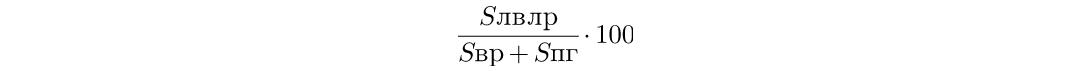 11Отношение площади лесовосстановления и лесоразведения к площади вырубленных и погибших лесных насажденийОтношение площади лесовосстановления и лесоразведения к площади вырубленных и погибших лесных насажденийОтношение площади лесовосстановления и лесоразведения к площади вырубленных и погибших лесных насажденийОтношение площади лесовосстановления и лесоразведения к площади вырубленных и погибших лесных насажденийОтношение площади лесовосстановления и лесоразведения к площади вырубленных и погибших лесных насажденийSлвлр - площадь лесовосстановления и лесоразведения, гаSлвлр - площадь лесовосстановления и лесоразведения, гаSлвлр - площадь лесовосстановления и лесоразведения, гаSлвлр - площадь лесовосстановления и лесоразведения, гаФорма федерального статистического наблюдения № 30 Форма федерального статистического наблюдения № 30 Форма федерального статистического наблюдения № 30 МИНИСТЕРСТВО ЗДРАВООХРАНЕНИЯ ЧЕЧЕНСКОЙ РЕСПУБЛИКИМИНИСТЕРСТВО ЗДРАВООХРАНЕНИЯ ЧЕЧЕНСКОЙ РЕСПУБЛИКИМИНИСТЕРСТВО ЗДРАВООХРАНЕНИЯ ЧЕЧЕНСКОЙ РЕСПУБЛИКИМИНИСТЕРСТВО ЗДРАВООХРАНЕНИЯ ЧЕЧЕНСКОЙ РЕСПУБЛИКИМИНИСТЕРСТВО ЗДРАВООХРАНЕНИЯ ЧЕЧЕНСКОЙ РЕСПУБЛИКИМИНИСТЕРСТВО ЗДРАВООХРАНЕНИЯ ЧЕЧЕНСКОЙ РЕСПУБЛИКИМИНИСТЕРСТВО ЗДРАВООХРАНЕНИЯ ЧЕЧЕНСКОЙ РЕСПУБЛИКИМуниципальные образования субъектов РФМуниципальные образования субъектов РФМуниципальные образования субъектов РФМуниципальные образования субъектов РФМуниципальные образования субъектов РФЕжемесячноЕжемесячноЕжемесячноЕжемесячноЕжемесячноЕжемесячно11Отношение площади лесовосстановления и лесоразведения к площади вырубленных и погибших лесных насажденийОтношение площади лесовосстановления и лесоразведения к площади вырубленных и погибших лесных насажденийОтношение площади лесовосстановления и лесоразведения к площади вырубленных и погибших лесных насажденийОтношение площади лесовосстановления и лесоразведения к площади вырубленных и погибших лесных насажденийОтношение площади лесовосстановления и лесоразведения к площади вырубленных и погибших лесных насажденийSвр - Площадь вырубленных лесных насаждений, гаSвр - Площадь вырубленных лесных насаждений, гаSвр - Площадь вырубленных лесных насаждений, гаSвр - Площадь вырубленных лесных насаждений, га12-ОИП12-ОИП12-ОИПФЕДЕРАЛЬНОЕ АГЕНТСТВО ЛЕСНОГО ХОЗЯЙСТВАФЕДЕРАЛЬНОЕ АГЕНТСТВО ЛЕСНОГО ХОЗЯЙСТВАФЕДЕРАЛЬНОЕ АГЕНТСТВО ЛЕСНОГО ХОЗЯЙСТВАФЕДЕРАЛЬНОЕ АГЕНТСТВО ЛЕСНОГО ХОЗЯЙСТВАФЕДЕРАЛЬНОЕ АГЕНТСТВО ЛЕСНОГО ХОЗЯЙСТВАФЕДЕРАЛЬНОЕ АГЕНТСТВО ЛЕСНОГО ХОЗЯЙСТВАФЕДЕРАЛЬНОЕ АГЕНТСТВО ЛЕСНОГО ХОЗЯЙСТВАРФРФРФРФРФдо 20 января следующего за отчетным периодомЕжегоднодо 20 января следующего за отчетным периодомЕжегоднодо 20 января следующего за отчетным периодомЕжегоднодо 20 января следующего за отчетным периодомЕжегоднодо 20 января следующего за отчетным периодомЕжегоднодо 20 января следующего за отчетным периодомЕжегодно27272727272727272727272727272727272727272727272727272727272727272727272727272727№ п/п№ п/пМетодика расчетаМетодика расчетаМетодика расчетаМетодика расчетаМетодика расчетаБазовые показателиБазовые показателиБазовые показателиБазовые показателиИсточник данныхИсточник данныхИсточник данныхОтветственный за сбор данныхОтветственный за сбор данныхОтветственный за сбор данныхОтветственный за сбор данныхОтветственный за сбор данныхОтветственный за сбор данныхОтветственный за сбор данныхУровень агрегирования информацииУровень агрегирования информацииУровень агрегирования информацииУровень агрегирования информацииУровень агрегирования информацииВременные характеристикиВременные характеристикиВременные характеристикиВременные характеристикиВременные характеристикиВременные характеристикиДополнительная информацияДополнительная информацияДополнительная информацияДополнительная информацияДополнительная информацияДополнительная информацияДополнительная информацияДополнительная информация112222233334445555555666667777778888888811Отношение площади лесовосстановления и лесоразведения к площади вырубленных и погибших лесных насажденийОтношение площади лесовосстановления и лесоразведения к площади вырубленных и погибших лесных насажденийОтношение площади лесовосстановления и лесоразведения к площади вырубленных и погибших лесных насажденийОтношение площади лесовосстановления и лесоразведения к площади вырубленных и погибших лесных насажденийОтношение площади лесовосстановления и лесоразведения к площади вырубленных и погибших лесных насажденийSпг - Площадь погибших лесных насаждений, гаSпг - Площадь погибших лесных насаждений, гаSпг - Площадь погибших лесных насаждений, гаSпг - Площадь погибших лесных насаждений, га10-ОИП10-ОИП10-ОИПФЕДЕРАЛЬНОЕ АГЕНТСТВО ЛЕСНОГО ХОЗЯЙСТВАФЕДЕРАЛЬНОЕ АГЕНТСТВО ЛЕСНОГО ХОЗЯЙСТВАФЕДЕРАЛЬНОЕ АГЕНТСТВО ЛЕСНОГО ХОЗЯЙСТВАФЕДЕРАЛЬНОЕ АГЕНТСТВО ЛЕСНОГО ХОЗЯЙСТВАФЕДЕРАЛЬНОЕ АГЕНТСТВО ЛЕСНОГО ХОЗЯЙСТВАФЕДЕРАЛЬНОЕ АГЕНТСТВО ЛЕСНОГО ХОЗЯЙСТВАФЕДЕРАЛЬНОЕ АГЕНТСТВО ЛЕСНОГО ХОЗЯЙСТВАРФРФРФРФРФдо 20 января следующего за отчетным периодомЕжегоднодо 20 января следующего за отчетным периодомЕжегоднодо 20 января следующего за отчетным периодомЕжегоднодо 20 января следующего за отчетным периодомЕжегоднодо 20 января следующего за отчетным периодомЕжегоднодо 20 января следующего за отчетным периодомЕжегодно